ОСНОВНА И СРЕДЊА ШКОЛА 	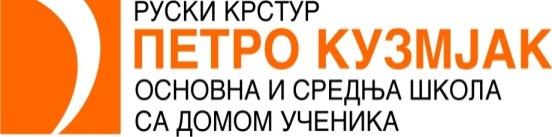 „ПЕТРО КУЗМЈАК“Русинска 63Руски КрстурТел. 025/ 703- 040Е- mail: petroso@eunet.rswww.petrokuzmjak.comРЕАЛИЗАЦИЈА ГОДИШЊЕГ ПЛАНА РАДА ЗА ШКОЛСКУ 2021/2022. ГОДИНУсептембар 2022.Садржај:ОСНОВНИ ПОДАЦИ О ШКОЛИОсновна школа у Руском Крстуру непрекидно ради од 1753. године на русинском наставном језику. Средња школа, односно гимназија, са краћим прекидима ради од 1954. године као једина средња школа са русинским наставним језиком код нас и у свету. У судски регистар код Привредног суда у Сомбору, школа је уписана под бројем фи 51-2010, број регистарског улошка 5-2 од 28.12.2010. године. Седиште школе је у Руском Крстуру, улица Русинска 63, а телефони су следећи :             - директор: 703-040             - стручна служба: 703-041             - секретар: 03-042             - интернат: 703-044             - друга зграда- Замак: 703-043Школа има свој сајт: www.petrokuzmjak.com и три мејл адресе: petroso@eunet.rs, petroso@neobee.net и skolark@eunet.rs, Инстаграм профил instagram.com/petrokuzmjakskola као и Фејсбук профил www.facebook.com/petro.kuzmjak.ruski.krsturШкола је установа где је основна делатност :                         1. Основно образовање и васпитање                         2. Специјално образовање и васпитање ( за децу ометену у развоју )                         3. Средње образовање и васпитање                               - Гимназија општег смера ( IV степен образовања )                              - Туристички хотелијерски техничар ( IV степен образовања)                                                                                                                                                          4. Исхрана и смештај ученика у Дому ученика                          5. Продужени боравак за децу од  I - II разредаОсновна и средња школа ,,Петро Кузмјак“ у Руском Крстуру заједно користе расположиви простор, наставни кадар, наставна средства, као и административно техничку службу. Дом ученика и продужени боравак се такође налазе у склопу школе. У основној школи целокупна настава се изводи на русинском наставном језику, а у средњој школи двојезично- на русинском и српском наставном језику.2. МАТЕРИЈАЛНО ТЕХНИЧКИ И ПРОСТОРНИ УСЛОВИ РАДА2.1. Коришћење школског простора и опремеУ основној и средњој школи „Петро Кузмјак“ у Руском Крстуру се у школској 2021/22. години настава одвијала  у једној школској  згради , a у другој школској згради су се полагали матурски испити.   	На почетку школске године добили смо стручно упутство министарства просвете за организацију и реализацију образовно васпитног рада у основној и средњој школи у школској 2021-2022. години.Такође, од тима за праћење и координисање примене превентивних мера због пандемије вируса – ковид 19 у раду школа смо добили препоруке за почетак образовно-васпитног рада у школској 2021-2022.години. Према томе, сва одељења основне и средње школе су биле у једној згради, и свако одељење је имало своју учионицу .  Настава се одвијала у преподневној смени. Ван наставне активности и друге активности су се одржавале у послеподневној смени. Једном недељно, од школске управе Сомбор добијали смо обавештење по ком моделу наставе наша школа ради , у складу са одлукама и закључцима Кризног штаба за сузбијање болести ковид 19. Непосредно у школи настава се реализовала за ученике нижих разреда  преко целе школске године. Онлајн настава се реализовала у периоду од 1.11.2021. до 7.11.2021.године за ученике од 5-8 разред и ученике средње школе.Ученици средње школе наставу су онлајн пратили и од 17.01.2022.- 24.01.2022.  Кабинетска настава се није користила због специфичне ситуације са пандемијом корона вируса.	Школске 2021/2022. године смо имали у основној школи 15 одељења и до краја школске године 252 ученика , а у средњој школи 12 одељења и 186 ученика. Настава се у основној школи одвијала на русинском језику, а у гимназији на русинском и српском језику, а у смеру туристичко хотелијерски техничар на српском језику.Расположиви школски простор је био функционално распоређен како би се настава несметано и квалитетно одвијала, као  и ваннаставне активности у договору са ученицима. Постојећа наставна средства и гугл учионица су се користила према потребама наставних предмета за постојећу ситуацију. За време учења на даљину (кратко време) наставници су користили своје и школске компјутере и радили преко гугл учионица,  користећи гугл мит часове. 2.2. Реализација плана унапређивања материјално техничких услова рада Прва планирана активност замена улазних врата је реализована у потпуности.Друга планирана активност набавка опреме по пројекту Еразмус плус је реализована у потпуности.   Трећа планирана активност опремање комјутерске учионице је реализована у потпуности.Четврта планирана активност замена намештаја у зборници није реализована због недостатка финансијских средстава. Пета планирана активност поправка крова није реализована због недостатка финансијских средстава.Поред планираних активности, у току школске године реализоване су и непланиране активности.Прва реализована активност је бетонирање дела школског дворишта од средстава покрајинског секретаријата за образовања и општине Кула.Друга реализована активност је гасификација школе која је реализована до краја школске 2021-2022.године из средстава општине Кула.Трећа реализована активност је опремање гимназија – набавка рачунара (за кабинет биологије- наставна средства), по конкурсу.Четврта активност је  набавка наставних средстава за кабинетбиологије и хемије, по пројекту САЛ. Пета активност је набављање 7 рачунара по пројекту Дигитална учионица.3. КАДРОВСКИ УСЛОВИ РАДА3.1. Директор школе и помоћник директораУ току школске 2021/2022. године  функцију директора је обављала  Наталија Будински. Помоћник директора је Љиљана Фина .3.2. Наставно особљеУ току школске 2021/2022. године било је промена у саставу наставног особља због одласка у пензију, болести и породиљског одсуства,и биле су обезбеђене стручне замене за то време.Уместо Александра Бјелића и Драгане Гаћеше радила је Зоја Шанта, професор енглеског језика, а до краја школске године је радила уместо Андреје Лондровић.Уместо библиотекара Пап Радослава који је отишао у пензију на његово радно место је допла Ксенија Бођанец.Наташа Мученски је мењала М.Шанта и М.Дудаш једно време, као и наставницу Л.Пашо и Љ.Илић, до краја школске године је радила као замена на месту педагога ОШ.Уместо Терезе Катона часове биологије је држала Данијела Рац до краја школске године, и Долорес Говља као и одељенско старешинство.Уместо Марка Новаковића који је прешао у продужени боравак, часове је до краја школске године држала Наташа Хајдук. Такође је мењала и Ренату Зорић и Зденка Шомођија.У другу групу продуженог боравка је примљена Марија Колошњаји.  Уместо Кристине Молнар једно време радиле су Долорес Говља и Љупка Петковић до повратка Рац Паулине са породиљског одсуства.Сви остали наставници су радили до краја школске године.3.2.1. Задужења наставника Нижи разредиПредметни наставници3.2.2. Структура радног времена наставникаСве реализоване активности и распоред часова су забележени у електронском дневнику.3.2.3. Руководиоци стручних већа-актива3. 2. 4. Руководиоци одељенских већа3. 2. 5. Остала задужења3. 2. 6. Запослени радници на породиљском боловању Молнар КристинаАндреа ЛондровићМормил ЕлаЧизмар ВанесаКандрач Кристина3. 2.7. Наставни кадар (нестручно заступљена настава)3. 3. Ваннаставно особљеУ току школске 2021/ 2021. године било је промена у саставу ваннаставног особља због болести и одласка у пензију,  тако да су биле обезбеђене стручне замене за то време.Спремачица Винка Чизмар је отишла у пензију, а уместо ње је радила Мудри Тереза. Пошто је управница интерната Еуфемија Будински отишла у пензију, на њено место до краја школске године је прешла из школе педагог Марија Шанта 70%, па је у школи радила само 30%.На месту педагога школе 70% је радила педагог Наташа Мученски.3. 4. Кадровски услови рада домаДо краја школске године било је промена у кадру дома. Управница дома и педагог  Будински Еуфемија је отишла у пензију , па је на њено место 70% постављена Марија Шанта, а на 30% Наташа Мученски. Рац Паулина је прешла у наставу, тако да је Долорес Говља до краја школске године радила уместо ње као васпитач.3. 5. Термини пријема родитељаЗбог епидемиолошке ситуације настале због корона вируса, у првом полугодишту сарадња са родитељима се одвијала углавном преко одељенских старешина и управе школе. У другом полугодишту, кад се епидемиолошка ситуација поправила, родитељи су долазили код предметних професора и одељенских старешина у термину одређеном за сваког конкретног професора.4. ОРГАНИЗАЦИЈА ВАСПИТНО-ОБРАЗОВНОГ РАДА ШКОЛЕ4. 1. Бројно стање и успех ученика основне школе Пет ученика нижих разреда,а седам ученика виших разреда  наставу  су пратили  по ИОП-у 1 . У току првог полугодишта два ученика су прешла у специјално одељење, а један ученик из русинског језика је прешао на редован програм.  По ИОП-у2 наставу је пратило 7 ученика.Неки ученици су исходе остварили у потпуности, неки делимично.На крају наставне 2021/2022. године у основној школи нема слабих оцена.У школској 2021/2022. години градиво је  реализовано  из свих предмета.ВЛАДАЊЕ  УЧЕНИКА ОСНОВНЕ ШКОЛЕ У 2021/2022. ГОДИНИУспех ученика на завршном испитуРУСИНСКИ ЈЕЗИК – 9,80 од могућих 13МАТЕМАТИКА 6,75 од могућих 13КОМБИНОВАНИ – 8,93 од могућих 144. 2. Бројно стање и успех ученика редње школеУСПЕХ УЧЕНИКА У ГИМНАЗИЈИ – ОПШТЕГ ТИПА        УСПЕХ УЧЕНИКА У СМЕРУ ТУРИСТИЧКИ ТЕХНИЧАРУСПЕХ УЧЕНИКА СРЕДЊЕ ШКОЛЕВЛАДАЊЕ УЧЕНИКА У ГИМНАЗИЈИВЛАДАЊЕ УЧЕНИКА ТУРИСТИЧКОГ СМЕРАМАТУРСКИ ИСПИТ У ЈУНСКОМ РОКУУ јунском року матуру није изашла на тест једна ученица туристичког смера а практични део није положила. МАТУРСКИ  ИСПИТ У AВГУСТОВСКОМ РОКУУ августовском року на матуру није изашла једна ученица туристичког смера , тако да  није положила. 4.3. Кретање ученика у току школске године – флуктуација ОСНОВНА ШКОЛА I –VIIIСРЕДЊА ШКОЛА- ГИМНАЗИЈА СРЕДЊА ШКОЛА- ТУРИСТИЧКИ ТЕХНИЧАР4. 4. Динамика тока школске годинеЗбог  пандемије корона вируса и препоручених епидемиолошких мера, настава се одвијала углавном редовно у школи за сва одељења основне и средње школе, и кратко време онлајн. Ученици нижих разреда основне школе  су ишли редовно на наставу целе године по првом моделу,док су виши разреди основне школе и ученици средње школе наставу пратили по комбинованом моделу. Ученици средње школе су од 10.01-17.01. наставу пратили онлајн. Од 1.11.-7.11., од 17.01.- 11.02. наставу су пратили по комбинованом моделу.Ученици од 5-8 разред наставу су пратили по комбинованом моделу од 24.01.- 11.02.Радило се према оперативном плану за организацију и реализацију образовно- васпитног рада по посебном програму за рад у условима пандемије вируса ковид 19. У одељењима где је било више од 16 ученика у одељењу, одељења су дељена на 2 групе. Радило се по инструкцијама и упутствима министарства просвете, било је корекција у школском календару којих смо се такође придржавали. Последња измена је била 23.03.2022.године. 4. 5. Дан отворених врата за родитеље Ове школске године сарадња са родитељима се одвијала преко одељенских старешина због ситуације са корона вирусом и препорученим епидемиолошким мерама којих се школа придржавала. Било је активности у другом полугодишту у којима су учествовали и родитељи. То је забележено у Дневницима образовно-васпитног рада.4. 6. Реализација годишњег фонда редовне, изборне, допунске и додатне наставе у основној школиПРВИ РАЗРЕДОбавезни део школског програмаНаставни план – IaОблици образовно -васпитног рада којима се остварује обавезни и изборни наставни предметиНаставни план – IбОблици образовно -васпитног рада којима се остварује обавезни и изборни наставни предметиДРУГИ РАЗРЕДОбавезни део школског програмаНаставни план- IIaОблици образовно-васпитног радаНаставни план- IIбОблици образовно-васпитног радаТРЕЋИ РАЗРЕДОбавезни део школског програмаНаставни план-IIIаОбавезни део школског програмаНаставни план- IIIбОблици образовно-васпитног радаЧЕТВРТИ РАЗРЕДОбавезни део школског програмаНаставни план- IVaПЕТИ РАЗРЕДИОбавезни део школског прогамаНаставни план-  Vа одељењеОбавезни део школског програмаНаставни план - Vб одељењеОблици образовно - васпитног рада којима се остварују обавезни и изборни наставни предметиШЕСТИ РАЗРЕДОбавезни део школског програмаНаставни план- VIа одељењеОблици образовно - васпитног рада којима се остварују обавезни и изборни наставни предметиНаставни план –VIб одељењеОблици образовно - васпитног рада којима се остварују обавезни и изборни наставни предметиСЕДМИ РАЗРЕДОбавезни део школског програмаНаставни план - VIIа  одељењеОблици образовно - васпитног рада којима се остварују обавезни и изборни наставни предмети              Наставни план – VIIб одељењеОблици образовно - васпитног рада којима се остварују обавезни и изборни наставни предметиОСМИ РАЗРЕДОбавезни део школског програмаНаставни план- VIIIа одељењеОблици образовно - васпитног рада којима се остварују обавезни и изборни наставни предметиРЕАЛИЗАЦИЈА НАСТАВНОГ ПЛАНА ОСНОВНОГ ОБРАЗОВАЊА ЗА УЧЕНИКЕ ЛАКО МЕНТАЛНО ОМЕТЕНЕ У РАЗВОЈУОбавезне наставне активности- трећи разред.Ученик је тек од другог полугодишта прешао у специјално одељење, тако да остатак часова је пратио у редовном одељењу.Обавезне наставне активности- пети разред.Ученик је тек од другог полугодишта прешао у специјално одељење, тако да остатак часова је пратио у редовном одељењу.Обавезне наставне активности- осми разред.4.7. Реализација годишњег фонда редовне, изборне, допунске и додатне наставе у средњој            школиПРВИ РАЗРЕД- НАСТАВА НА РУСИНСКОМ ЈЕЗИКУЗБИРНА ТАБЕЛА:ПРВИ РАЗРЕД- НАСТАВА НА СРПСКОМ ЈЕЗИКУ1. Обавезни део школског програмаЗБИРНА ТАБЕЛА:ДРУГИ РАЗРЕД- НАСТАВА НА РУСИНСКОМ ЈЕЗИКУЗБИРНА ТАБЕЛА:ДРУГИ РАЗРЕД- НАСТАВА НА СРПСКОМ ЈЕЗИКУ 1.Обавезни део школског програмаЗБИРНА ТАБЕЛА:ТРЕЋИ РАЗРЕД- НАСТАВА НА РУСИНСКОМ ЈЕЗИКУЗБИРНА ТАБЕЛА:ТРЕЋИ РАЗРЕД- НАСТАВА НА СРПСКОМ ЈЕЗИКУ1.Обавезни део школског програмаЗБИРНА ТАБЕЛА:ЧЕТВРТИ РАЗРЕД- НАСТАВА НА РУСИНСКОМ ЈЕЗИКУЗБИРНА ТАБЕЛА:ЧЕТВРТИ РАЗРЕД- НАСТАВА НА СРПСКОМ ЈЕЗИКУ1.Обавезни део школског програмаЗБИРНА ТАБЕЛА:СМЕР ТУРИСТИЧКИ ТЕХНИЧАРТУРИСТИЧКИ ТЕХНИЧАР ПРВИ РАЗРЕДЗБИРНА ТАБЕЛА:ТУРИСТИЧКИ ТЕХНИЧАР ДРУГИ РАЗРЕДЗБИРНА ТАБЕЛА:ТУРИСТИЧКИ ТЕХНИЧАР ТРЕЋИ РАЗРЕДЗБИРНА ТАБЕЛА:ТУРИСТИЧКИ ТЕХНИЧАР ЧЕТВРТИ РАЗРЕДЗБИРНА ТАБЕЛА:4. 8. Ритам радног дана школе и распоред часова  Настава се  прошле школске године одржавала само у преподневној смени и свако одељење је имало своју учионицу.У послеподневној смени су се одржавале секције, изборна настава и друге активности.  Настава за средњу школу је почињала у 7.05 часова, а за основну школу у 7,55 часова. Било је промене распореда у току школске године због замене наставника. Усклађивали смо распоред часова  за наставнике који раде у две школе, а који су почели да раде у току школске године. Радило се углавном по првом моделу реализације наставе , током целе године нижи разреди и ученици специјалног одељења су тако радили. Ученици средње школе и ученици од 5-8 разред  једно време су наставу пратили и по комбинованом моделу . Недељу дана ученици средње школе су наставу пратили онлајн због епидемије корона вируса.Школски календар у току школске године се више пута мењао, школа је поступала у складу са тиме, до краја се наставно градиво реализовало према плану.4. 9. Распоред радног времена директора, помоћника директора, стручних сарадника и осталих запосленихСво наставно особље се придржавало свог радног времена. Због пандемије вируса ковид 19, за време онлајн наставе,код комбинованог модела наставе и код промене распореда часова и почетка наставе, и наставници и сви запослени су прилагодили своје време за рад према таквом распореду. 4. 10.  Реализација изборних предмета, слободних и ваннаставнихактивностиСРЕДЊА ШКОЛА- изборни предметиИзборни предмети у гимназији први и други разредИзборни предмети у смеру туристички техничар4. 11. Реализација школског календара и значајних активности у школи5. СТРУЧНИ ОРГАНИ У ШКОЛИ5. 1. Реализација рада педагошког колегијума У току школске 2021/2022. године Педагошки колегијум је одржао 4 седнице:4.10. 2021. Усвајање Плана рада Педагошког колегијума за школску 2021/2022 годину;Обавештење о стручном усавршавањуУсвајање ИОПаРазно26. 11. 2022.1. Усвајање ИОПа за други квартал за основну школу2. Усвајање ИОПа за други квартал за средњу школу3. Разно2. 03. 2022.Усвајање ИОП-а за друго полугодиште и трећи квартал и вредновање ИОП-а8. 04. 2022.Усвајање ИОП-а за  четврти квартал и вредновање ИОП-а из трећег квартала28. 06. 2022. Усвајање Извештаја Тима за ИОПРазно5.2.  Реализација рада наставничког већаРеализација рада наставничког већа- основна школаПроблематика о којој се расправљало је била следећа :Усвајање школске документације ,Годишњи план рада, Реализација годишњег плана рада за школску 2021/2022. Годину,Реализација развојног плана и усвајање новог развојног плана школе, усвајање новог школског програма, реализација самовредновања(свих области)Обавезе запосленихРеализација наставе по посебном програму за рад у условима пандемије вируса ковид 19, мере заштите,избор модела наставе и подела учионица календар рада, подела наставних часова на наставнике, подела учионица и кабинета, дежурство наставника и замене, распоред часоваОрганизацији обавезно-васпитног рада у школи због кабинетске наставеАнкета у свим одељењима-секције ученикаИницијатива за отварање две групе продуженог боравкаРешења о четрдесеточасовном радном временуЕкскурзије ученикаПројекти у нашој школи и добијене награде (зелена учионица,сазнали смо на семинару,Ученички кувар,скупљање чепова за Сомборску болницу,пази на свој клик,превенција дигиталног насиља,На бициклу за климатске промене,Еразмус + пројекатУпутство за селфи вредновањеУсвајање новог правилника о стручном усавршавањуУспех, владање, изостанци и понашање ученика на сваком тромесечју ,полугодишту и на крају школске године, похвале, избор ученика генерацијеРеализација божићног вашара, хуманитарна помоћ,пролећни вашар на иницијативу ученичког парламентаЗабрана ношења мобилних телефона сем код потреба наставеКонкурси покрајинског секретаријата и министарстваТимови у школи и промене у неким тимовимаПробна матура за 4 и 7 разред ОШОрганизовање, реализација и анализа манифестација у школи,  хуманитарних и осталих акција, Дан школеНовине у новом закону о основама система образовањаЕлектронски упис ученика у први разред ОШМолба за ослобађање од наставе  физичког васпитањаИОП –ученици у инклузијиПрезентација – промоција школеДежурство у школском објектуТакмичења ученикаПрипремање и активности око завршног испита и извештај са завршног испитаОријентациона подела часоваУпис у први разред основне школе , средње школе и интернатКалендар, правилник и  договор о организовању такмичења у нашој школи и резултати такмичењаИзбор уџбеника, бесплатни уџбенициДокументација актива и тимоваИницијални тестПотписивањерешења о асигнацијиУчествовање у новом пројекту- Модел установе за инклузивно образовањеФинансијска ситуација у школиРеализација рада наставничког већа- средња школаПроблематика о којој се расправљало је следећа:Усвајање школске документације ,Годишњи план рада, Реализација годишњег плана рада за школску 2021/2022. Годину,Реализација развојног плана и усвајање новог развојног плана школе, усвајање новог школског програма, реализација самовредновања(свих области)Обавезе запослених календар рада, подела наставних часова на наставнике, подела учионица и кабинета, дежурство наставника и замене, распоред часоваОрганизацији обавезно-васпитног рада у школи због кабинетске настав- Решења о четрдесеточасовном радном временуПројекти у нашој школи и добијене награде (зелена учионица,сазнали смо на семинару,Ученички кувар,скупљање чепова за Сомборску болницу,пази на свој клик,превенција дигиталног насиља,На бициклу за климатске промене,Еразмус + пројекатУпутство за селфи вредновањеУсвајање новог правилника о стручном усавршавањуУспех, владање, изостанци и понашање ученика на сваком тромесечју ,полугодишту и на крају школске године, похвале, избор ученика генерацијеРеализација божићног вашара, хуманитарна помоћ,пролећни вашар на иницијативу ученичког парламента       -Обавезе запосленихСтручна пракса у Грчкој за ученике туристичко хотелијерског техничараИнтересовања ученика у средњој школи-урађена анкетаОрганизацији обавезно-васпитног рада у школиРеализација наставе по посебном програму за рад у условима пандемије вируса ковид 19, мере заштите,избор модела наставе и подела учионицаУспех, владање, изостанци и понашање ученика, похвале, избор ученика генерацијеУсвајање успеха стручне матуре у јануарском року и на крају школске годинеОрганизовање, реализација и анализа манифестација у школи,  хуманитарних и осталих акција, Дан школеНовине у новом закону о основама система образовањаПилотирање државне матуре у нашој школиПредлог наставника предавача на АндревљуИОП Презентација и промоција наше средње школеДежурство у школском објектутакмичења ученикаОријентациона подела часоваУпис у први разред основне школе , средње школе и интернатФормирање  тимова и избор нових члановаНови распоред часоваКалендар, правилник и  договор о организовању такмичења у нашој школи и резултати такмичењаМатурски испити, матурско вечеДокументација актива и тимоваИницијални тестови-реализација наставе-ванредни испити и разредни испитиПотписивањерешења о асигнацијиУчествовање у новом пројекту- Модел установе за инклузивно образовањеФинансијска ситуација у школи5. 3. Реализација рада одељенских већаза више разреде и средњу школуза разредну наставу5.4. Реализација рада стручних већа за област предмета и остали програми5. 4. 1. Извештај рада актива природних наука 5. 4. 2. Извештај о раду стручног већа за области предмета ужестручна група за образовни профил туристички техничар  За председника стручног већа у школској 2021/22. једногласно је изабрана  Бачић Веселинка која је председавала седницама и водила записнике.У школској 2021/22 шк.год. години Стручно веће за области предмета- ужестручна група за образовни профил туристичко хотелијерски техничар сачињавају  наставници:	1. Војчена Анико,дипломирани економиста,  наставник основи туризма и угоститељства,; маркетинг;предузетништво, агенцијско и хотелијерско пословање, практична настава, професионална пракса и настава у блоку, изборни предмет-посебни облици туризма (anikavojcena@gmail.com  063 8 182 659	2.Веселинка Бачић, дипломирани економиста, наставник  пословне кореспонденције; агенцијско и хотелијерско пословање- практична настава, настава у блоку; финансијско пословање, економика и организација туристичких предузећа, изборни предмет-смештај у сеоском туристичком домаћинству , професионална пракса(bveselinka@gmail.com  065 8 620 474 	3Мирковић Јелена,  , дипломирани географ-туризмолог, наставник агенцијско и хотелијерско пословање-  вежбе, практична настава у блоку  и професионална пракса(jelenapmirkovic@gmail.com   0668780085)	4. .Миљанић Бојана, дипломирани географ- туризмолог, наставник - агенцијско и хотелијерско пословање-теорија и вежбе , практична настава , блок настава и професионална пракса (bojanammail@gmail.com  065 377 1419)5.Рената Зорић, мастер економиста, наставник   агенцијско и хотелијерско пословање-вежбе,практична настава,  настава у блоку и професионална пракса (renatazoric88@gmail.com) 063 8 662 327 Стручно већа за области предмета ужестручна група за образовни профил туристичкио хотелијерски техничар  је радило у пуном саставу. Током шк.2021/22.године одржано је укупно 9 састанака на којима је разматрана проблематика у вези са наставом из стручних предмета као и осталим активностима које нису у директној вези са наставом, већ уопште, са образовно-васпитном делатношћу.Од реализованих активности посебно треба истаћи следеће:-израда Плана рада стручног већа-утврђивање уџбеника и других приручника и наставних средстава-начин израде и реализације планова рада наставника-реализовање наставних целина и програмских садржаја са планом практичне наставе и  наставе у блоку-усклађивање критеријума за оцењивање-организовање додатне, допунске и припремне  наставе-презентација материјала са семинара и стручних скупова-утврђивање испитник комбинација за израду практичног рада из АИХП-анализа реализације наставе у блоку, практичне наставе и професионалне праксе-анализа реализације матурских испита-анализа реализације Плана рада струћног већа за области предметаОстале реализоване активности спадају у извештај за развојни план школе и то:Чланови већа констатују да су реализоване   планиране активности у оквиру својих могућности који су условљени пландемијом коронаа вирусом.   Извештај треба доставити управи школе као прилог уз реализацију Годишњег плана рада за шк. 2021/2022. годину.Напомена: извештај је достављен дана, 28.06.2022. тиму за програм школе.5.4. 3. Годишњи извештај уметничког актива СептембарПоставка изложбе ликовних радова ученика из претходне школске године. У складу са Стручним упутством за организацију и реализацију образовно-васпитног рада у основној школи у школској 2021/2022 певање је дозвољено под одрђеним околностима и рад је био прилагођен у складу са упутством.Договор о критеријумима оцењивања, међупредметној повезаности и пројектне наставе у шестом разреду, плану стручног усавршавања, угледним часовима. Анализирани су иницијални тестови и договорене препоруке за боље напредовање.Организовање секција, ВНАОктобарЗа Дечију недељу је организована изложба радова у холу школе и друге активностиОрганизована је изложба поводом Дана здраве хране који се обележава 16.октобра.Разговор о методама рада са даровитим ученицимаНовембарИзложба у оквиру манифестације «Костељникова јесен».  Припреме за Божићни вашарДецембарИзложба новогодишњих честитки и припремање за Божични вашар, прављење многобројних украса и израда магнета, чија сврха је било скупљање пара у хуманитарне сврхе.Украшавање паноа у холу са различитим божичним мотивима.Припремање цртежа за обележавање Дана Русина који је 17. јануара.Божићни концерт у Дому културеЈануарИзложба поводом Дана Русина, ученички радови са часова ликовне културе. Изложба је била постављена у холу школе.Изложба поводом школске славе Свети Сава, ученички радови са часова ликовне културе. Изложба је била постављена у холу школе.Одржана је приредба поводом школске славе светог Саве. На приредби је изведен рецитал. Певање није било заступљено због епидемиолошких мера.ФебруарУченички радови су слани на више конкурса као и у часопис "Заградка"Март, априлИзложба радова ученика из основне школе поводом 8. марта.МајИзложба слика поводом Дана планетеДоговор о начинима како одржати приредбу за мале матуранте. Припреме за прославу и прослава Дана школе поводом којег је одржан Сајам науке. Актив је осмислио активности у сарадњи са колегама. У питању је осликавање стаклених боца, бојанке и караоке на страним језицима.ЈунПриредба- испраћај ученика осмих разреда. Приредбу су припремили ученици седмих разреда и одељенске старешина као и наставнице Александра Међеши, Златица Малацко и Лидија ПашоЧланови већа:Александра Међеши - наставник ликовне културеЛидија Пашо- наставник музичке културеИгор Радовић- наставник ликовне културеИзвештај саставила Лидија Пашо5. 4. 4. Извештај активa наставника језикаЧЛАНОВИ АКТИВА:ТРОГЕРТ ЈЕЛЕНА – српски језикБАЉИНТ МАРИЈА – српски језикЧАПКО ЕУФЕМИЈА – српски језикХОМА ТАМАРА – русински језикЏУЏАР КАРОЛИНА – русински језикМАЛАЦКО ЉУПКА-русински језикГАЋЕША ДРАГАНА – италијански и латински језикСПАСИЋ САШКА – немачки језикЧАПКО СЛАВКО – немачки језикШАНТА ЗОЈА – енглески језик ФИНА ЉИЉАНА – енглески језикВРАЊЕШ ТЕОДОРА – енглески језик– КООРДИНАТОРБИЈЕЛИЋ АЛЕКСАНДАР   – енглески језикОДРЖАНЕ ПЛАНИРАНЕ АКТИВНОСТИ5. 4. 5. Реализација годишњег плана рада актива физичке културе Актив физичке културе је одржао три седнице и то: У септембру и октобру 2021.г. јануару априлу 2022.г.СЕПТЕМБАР- седница активапостигнут је договор и одабир спортских секција на основу анкете,договор о датуму за јесењи крос и изградња нове стазе за одржавање кроса и разноОКТОБАРседница активапостигнут је договор о  општинском и окружном такмичењу у стоном тенису, активностима за недељу школског спортаодржано је општинско такмичење  у стоном  тенису  у Руском Крстуру за С.Ш. и О.Ш.у оквиру дечије недеље реализована је недеља шлолског спорта и одржан је јесењи кросодржано је окружно такмичење у стоном тенису  у Оџацима  за С.Ш. и О.Ш.     ДЕЦЕМБАРучествовање на државном првенству у стоном тенису у Соко Бањи 16.12.2021.( Фејди Игор и Макаји Матеј)ЈАНУАРседница активаизбор новог председника активадоговор о такмичењима за 2022. годину АПРИЛдана 12.04.2022.године одржан је пролећни кросдана 14.04.2022.године је одржано окружно атлетско првенство  у Сомбору за ученике О.Ш.МАЈдана 11.05.2022. године је одржано међуокружно првенство у атлетици у Новом Саду за ученике ОШ дана 13.05.2021.године је одржан крос РТС-адана 16.05.2022. је одржано државно школско атлетско првенство у КраљевуДана 19.и 20.05 2022. Одржан је ШОСОВ у Зрењанину Дана 21.05.2022. организована је радна субота као спортски данПредседник актива физичке културе,Славко Пап5. 4. 6. Реализација плана актива учитеља У школској 2021.-2022.години Актив учитеља је одржао 5 редовних седница на којима су обрађиване теме према плану рада.Рад Актива се због ефикасности одвијао и преко Вибер групе учитеља.Стручно усавршавањеУчитељице  које до сада нису биле на обуци за коришћење е- учионице  су успешно усавршиле своје дигиталне компетенције.  У другом полугодишту су већина учитељица присуствовали Стручним скуповима(вебинарима) који је органитовало КЛЕТТ друштво за развој образовања Београд, неки од њих ,,Игре у настави", ,,Знати своје границе је пола добре комуникације", ,,Природне науке кроз НТЦ методологију", ,,МАПА УМА –начин да учење буде игра"све он лајн начином. Шест учитељица је у јуну месецу завршило онлајн обуку за дежурне наставнике на тестирању осмих разреда на завршном испиту.      На Наставничком већу је било презентације: ,,Пази на свој клик" коју је одржала директорица школе Наталија Будински и ,,Превенција дигиталног насилства у школи" коју је одржала професорица Јасмина Нађ.   Стални он лајн контакти са Друштвом учитеља Општине Кула – ДУОК, члан Извршног одбора Веруна Међеши. Сарадња са родитељима Поред редовних родитељских састанака и индивидуалне сарадње са родитељима, који су реализовани преко родитељских Вибер група, сарадња са родитељима је због заведених епидемиолошких мера била посредна и у мањем обиму. Родитељи су помагали у реализацији Божићног и новогодишњег вашара тако да су код куће израдили украсе који су продавани, а неки од њих су и посетили вашар у школском дворишту уз поштовање мера заштите.Ове године је организован и Ускршњи вашар где такође родитељи помогли у припремању добрих и укусних колача.Родитељ-гост на часуУ 1.б и 3.б одељењу у два различита дана 7. и 8. 12.2021. родитељ Биља Рамач присуствовала часу ликовне културе где је са ученицима правила лутке ,,Мали патуљци" од рециклираног материјала.,,Мали патуљци" су били изложени на новогодишњем и божичном вашару. Сви су купљени.Сарадња са друштвеном срединомАктив учитеља је и ове  школске године имао  сарадњу са многим организацијама и институцијама из наше друштвене средине.Национални савет Русиназаједничка седница учитеља и наставника који предају Русински језик и снимали су часове за ЗУОВу сарадњи са Националним саветом Русина ученици 3. и 4. разреда са својим учитељицама су посетили своје вршњаке у Куцури и Ђурђеву где су их топлои пријатно дочекали, угостили и представили своје школеДом културе          -    снимање рецитатора за општинску, зонску, покрајинску и републичку смотру                (Саша Паљенкаш )          -посета Дом културе у Дечијиој недељи          - Драмски меморијал – две представе за децу ,,Речи ћу ти тајну" Ксенији Бођанец               еколошког карактера и представа И.Х.Ковачевић у извођењу Е. Њарадија – моно            драма      Туристичко удружење-    посета ,,Сајма старих заната" у Дому занатлија – у току Дечије недељеНИУ Руско Слово          -    слање ликовних и литерарних радова у часопис за децу Захрадка-     извештавање  са дешавања у школи за Рутенпрес, Руско слово и Захрадку     РТВ – русинска редакција          -    снимање прилога везаних за активности  у школиУдружење МНРО Плава птица          -     израда дарова за удружење у Дечјој недељи      Каритас-    предавање Заштита животне средине и превенција последица природних               несрећа Музичка школа         -     промоција музичке школе (13.05.2022.)Месна заједница          -    У току Дечије недеље посете: Месној заједници, организацији ,,Руском", градској                библиотеци, Музеја у Замку     Добровољно ватрогасно друштвопредавање и показивање опреме (21.05.)посета деце из продуженог боравка приватном газдинству Звонимира Хајдука (зоо врт, музеј старих алатки )Професинална оријентација ученикаУченици свих одељења су према плану на часовима одељенског старешине          радиле ликовне радове на тему Шта ћу бити кад порастем.Такође ученици тречег разреда су посетили Рибњак у нашем селу и упознали се са начином рада на рибњаку...  Здравствена заштитаПоред тема из ове области, посебно везаних за заштиту од корона вируса и           значају личне хигијене које су обрађиване на часовима редовне наставе,          посебно на физичком и здравственом васпитању, ЧОСу, свету око нас и природи           и друштву, русинском, српском и енглеском језику, у нижим разредима су реали-          зовани и редовни систематски прегледи код зубара.                  У продуженом боравку су означени пригодним радионицама:                  - Дан чистих руку (15.10.2021.)                  - међународни дан здраве хране Баш хоћемо да будемо здрави (16.10.2021)                  - Дан јабука (20.10.2021.)               Одржана је и промоција Црвеног крста ,,Безбедност у транспорту"За ученике 4. разреда је одржана радионица Ћелијаза сваког против коронавируса (26.05.2021.) у организацији Института за истраживања из биологијеСлавиша Станковић из Београда.    Заштита животне срединеУ реализацији ове области активно су били укључени сви ученици нижих         разреда.Они су:         -     скупљали стари папир и пригодном изложбом означили Дан планете Земље              (22.04.2022.)        -     ученици 2а одељења са учитељицом Љубицом Бучко су садили цвеће код              споменика у школском парку                 -     скупљали су пластичне чепове који су сортирани и паковани 22.06.        -     слушали предавање Каритаса и учествовали на ликовном конкурсу на тему              загађења (20.05)        -     у продуженом боравку су означили Међународни дан лептира радионицомНајлепши лептири  и светски дан без дуванског дима         -     припремили и гледали представу Одаћу ти тајну са темом екологије (17.06.)        -     радионице са темом Рециклажа одржала је наставница биологије Јелена Шо-              мођи у четвртим разредима и 2.б одељењу        -,,Засадимо дрво нашег одељења"- то је био догађај за одељења 1. разреда са профе            сорицом биологије Јеленом Шомођи-   организован је ,,Мегланов облак"покретни планетаријум, а омогућили су професор географије Јоаким Биркаш у сарадњи са астрономшим друштвомБеоград (8.04.2022.)Хуманитарне акцијеУченици нижих разреда су са својим учитељицама активно учествовали          у хуманитарним акцијама на нивоу школе:          -    у Дечјој недељи је скупљан новац који је додељен Друштву дистрофичара          и деци из наше школе којима је помоћ била потребна          -   израђивани су дарови за другове из удружења Плава птица (дечја недеља)          -  сви ученици су учествовали у изради, продаји и куповини божићних  нового-          дишњих украса на хуманитарном вашару (17.12.2021.)          - сви ученици су учествовали у изради, продаји и куповини (у сарадњи са родитељима) колача за ускршњи вашар (14.04.2022.) Смотре,такмичења, конкурси-   Школски сусрет рецитатора (1.03.2022.)-   општинска смотра рецитатора , учествовали Ема Венгрин , Јана Варгаи и Исак Новта      -   зонска смотра рецитовања, учесници Ема Венгрин , Јана Варгаи Исак Новта (26 и 27.03)-   покрајинска смотра у рецитовању, учесници Доротеа Рамач и Исак Новта  Васпитни рад школе          Поред часова редовне наставе, као и ЧОСа,грађанског васпитања и про-           јектне наставе, васпитни задаци су реализовани и кроз следеће активности:           -  Међународни дан мира је означен у продуженом боравку где су ученици            са својом учитељицом Маријом Колошњаји израдили пригодне плакате (21.09.)           - међугенерацијска сарадња је реализована организацијом квиз такмичењаДругачија математика који су за ученике 3. и 4. разреда припремили гим-        назијалци          -   деца су у Дечјој недељи цртали на тему Зашто волим Србију          - први дан недеље толеранције 16.11. је означен по одељењима, као и у проду-             женом боравку преко радионица на тему насиља у школи          - Међународни дан детета је означен у продуженом боравку израдом плаката            (20.11.)          - у продуженом боравку су ученици имали радионицу и израдили су паноеПравила понашања(29. 01.2021.)- Дан Русина је означен програмом који су припремили ученици са својим учитељицама по оделењима (18.01. 2021.)          - Дан заљубљених и Дан матерњег језика (21.02.) су означени пригодним изло-            жбама по одељењима и у школском холу          - Дан борбе против вршњачког злостављања (24.02.) је означен пригодним ли-            ковним радовима и радионицама по одељењима као и радионицом Мој пријатељ у продуженом боравку          - Међународни дан детета је означен радионицом Да сви буду као деца у проду-            женом боравку (1.06.2022.)          - успешно је реализован пројекат Одаћу ти тајну који је покренула и реализовала           учитељица Ксенија Бођанец са својим ученицима из 4.а одељења, уз помоћ            другарица из 3. разреда и у сарадњи свих чланова Актива учитеља, који су по-           могли у реализацији представе са темом екологије израдом костима, сценогра-           фије, или као музички сарадници (17.06.2021.)                                                                               председнк                                                                                           Актива учитеља                                                                              Славко Нађ5.4. 7. Реализација актива друштвених наукаЧланови актива:ДЕЈАН БУЧКО – ПРЕДСЕДНИК АКТИВАХЕЛЕНА ПАШО ПАВЛОВИЋ ЈОАКИМ БИРКАШАЛЕКСАНДРА ВИСЛАВСКИЉУБИЦА ИЛИЋГОРДАНА БАНАТСКИДАЛИБОРКА ВУКАСОВИЋЗЛАТИЦА МАЛАЦКОСИНИША ГЛОБАРЕВИЋУ школској 2021/22. години одржане су две седнице актива друштвених наука.5.5. Реализација актива одељенских старешина ИЗВЕШТАЈ АКТИВА ОДЕЉЕНСКИХ СТАРЕШИНАод 5 до 8 разреда основне школе за школску 2021/22 годину      У овој школској години одржано су четири састанка Актива. Настава и рад Актива одељенски старешина (основна школа) су били прилагођени Упутствима Министарства просвете о организиацији наставе у вези са пандемијом корона вируса. Све активности су одржане, поједине уз прилагођавање.Преглед реализованих активности:СептембарМере заштите против ковида 19, организација рада.Избор руководства одељења и њихове дужности, избор ученика за школски парламент. Упознаванє зоз школским календаром, распоредом часова, евентуално, новим наставницимаРадионице и разговори, дискусије на тему одговорности ученика, правила понашања у школи, упознавање ученика са правилником понашања и о врстама насиља на ЧОС-у. Предлог активности за превенцију насиљаИнформисање родитеља о Тиму против насиља, злостављања и занемаривања и о њиховим активностима и могућности тражења помоћи и подршке од Тима. Информисање о организацији наставе преме Упутствима МинистарстваДоговорено је да рециклажа- сакупљање лименки, чепова, пластичних флаша и папира траје током целе школске године.Хуманитарна акција- прикупљање школског прибора за наше ученикеОктобарДечја недеља – одржане су планиране активностиРадионица за пети разред "Методе успешног учења".Обележен је Дан здраве хранеОбележен је Европски дан борбе против трговине људимаНовембарАнализа успеха и владања и мере за побољшање истих су одрађене на часу одељенских старешина. Упознавање родитеља са успехом и владањем, предочене су мере за побољшање истих. Теме на ЧОС-у које придоносе стварању позитивне слике о себи (Представљање позитивних страна сваког ученика)Одржана је манифестација "Костелникова јесен"- сусрет са писцимаПоводом Месеца борбе против алкохолизма су одржани разговори, радионице, израђени су панои.Одржана је радионица против дискриминације- Поштовање различитости, толеранцијаОбележен је Међународни дан толеранције и Међународног дана борбе против насиља над децомДецембарОдржане радионицу на тему "Сида" за ученике  VIII разреда и "Мотивација за учење" у VI, VII разредимаОдржан је Божићни башар- хуманитарна акција у дворишту школе уз велику посећеност.Родитељи су информисани о успеху и владању на крају првог полугодишта.ЈануарОбележен је Дана РусинаОдржана је Светосавска приредбаФебруарОдржана је радионица о безбедности "Безбедност деце" и "Успех у раду нас испуњава задовољством"Одржан је разговор на тему здравственог васпитањаМартОдржане су радионице на тему "Које позитивне особине препознајем код својих другова", "Ненасилна комуникација" и "Професионална оријентација" (радионица за 8 разред)Писмени извештај о успеху за родитељеПисмени извештај о успеху за родитеље14.02.2018   обележавање Дана заљубљених09.03.2018 Едукативна представа,,Како најлакше да упропастите свој живот на интернету,,онлајн приказивање 5 и 6 разреди->Предавање МУП-а  20.03.2017. тема ,,Насиље као негативна друштвена појава,,6.разред->Предавање МУП-а  24.04.2017. тема ,,Заштита од ватре,,6.разред-Пробни тест из русинског језика,математике и комбиновани тест-ученици 8.разреда   -април03.05.2018 Репродуктивно здравље Стручно предавање за девојчице 6 разреда: ,,Шта треба да знаш о пубертету? девојчице 6.разред-предавањеМај-пролећни крос(Крос РТС-Србија трчи)25.05.2018 Поводом  дана школе    ученици су са својим наставницима припремили,,Сајам науке,, у просторијама школе.Сајам науке је био веома успешан . 04.06.2018. предавање докторке Весне Нађ ,,Сексуално васпитање и репродуктивно здравље,,06.06.2018 Екскурзија Београд- 5 и 6 разреди07.06.2018 програм за испраћај матураната коју су припремили ученици седмог разреда(Дом Културе)-У току школске године на часовима ЧОС-а реализоване су разне радионице у вези професионалне оријентације -8 разреди-Часови у свим одељењима су реализовани,осим понегде часови Немачког језика што је евидетирано у Дневнику рада.Евиденција часова додатне, допунске ,припремне наставе као и слободних активности је вођена у посебном дневнику предвиђеном за ту намену.Ти часови се у петом разреду уписују у Дневник рада сваког одељењаАприл                                                                Одржане су активности попут "Озелењавање у школи", спортска такмичења, " Како замишљам моје будуће занимање"- израда цртежа, писмена формаОдржан је Пролећни вашар- хуманитарна акција који је био веома посећен и успешан.МајТеме које су обрађиване су "Ми у нашем одељењу" где су ученици израђивали пано, као и радионица "Чему се радујем".Поводом Дана школе је одржан Сајам науке где су се укључила сва одељења и наставници по активима. Ученици су кроз многобројне активности презентовали своја знања, умења и вештине.ЈунИзрада паноа на тему "Екологија и ми"Упознавање ученика и родитеља са успехом и владањем, подела сведочанстава и друге документације.                                                                                   Извештај припремила Лидија ПашоРеализација рада актива одељенских старешина средње школеУ школској 2021/2022. години одељенске старешине активно су се ангажовале у решавању текућих проблема у одељењима Гимназије и одељењима Туристички техничар: пратиле су успех и резултате ученика, владање и изостанке ученика, нивоима и превенцији насиља, безбедности, сарађивале су са родитељима, са предметним професорима, са педагошком службом, са особљем интерната, са Домом здравља и локалном самоуправом, перманентно су сређивале документацију, организовале посете, на часовима одељенске заједнице је разговарано и организоване су активности на тему активног учења, техникама учења, о здрављу, о болестима зависности, о очувању животне средине, хуманитарне акције. Због тренутног проглашења пандемије нису се одржале неке активности. О проблемима ученика и одељења расправљало се на седницама Одељенског и Наставничког већа   као и на седницама актива.. Разредне старешине су биле у сталном контакту са ученицима да би настава на даљину могла несметано функционисати.Актив одељенских старешина и одељенске старешине организовале су следеће активности:Септембар:Организован је   свечани пријем ученика у први разред средње школеОдељенске старешине пратиле су адаптацију ученика у новој срединиОбележен је Међународни дан писменостиНационални турнир у дебатиМатематика у плесу Избор руководства одељења и њихове дужности Избор ученика за Ученички парламентУпознаванє зоз школским календаром, распоредом часова26.септембра обележен је Дан европских језика27. септембра обележен је Светски дан туризмаОктобар:У првој недељи обележена је Дечија недеља пригодним активностимаАктив физичке културе организовао је јесењи крос.Дани бундеве у КулиДан пешачења16. октобра обележен је Дан  здраве хранеНедеља италијанског језикаНовембар:КросКараван интеркултурне едукацијеДецембар:Међународни дан волонтераШколски сајам туризмау дворишту школе организована је хуманитарна акција – Новогодишњи и Божични вашарЈануар:17. јануара обележен је Национални презник Русина27. јануара Свечаном академијом обележена је школска слава Свети СаваФебруар:Дан безбедности на интернету22. фебруара обележен је Дан матерњег језика Март:Онлајн Сајан образовања ,,Путокази,,Април:Одлазак ученика у Петницу Мај:Окружно такмичење из страних језикаМеђуокружно школско атлетско првенство Покрајинска смотра у рецитовањуОбележен је Дан школеЈун:Рециклажа старог папираОрганизовано је матурско вече за матуранте основне школеорганизована је додела диплома у средњој школикрајем јуна уручена су сведочанства ученицимаЧланови актива су: Тереза Катона (I1), Нађ Јасмина (I2), Мирковић Јелена (I3)Малацко Љупка (II1) , Сабо Леона (II2), Гаћеша Драгана (II3)Пашо-Павлович Хелена (III1), Спасић Сашка (III2), Миљанић Бојана (III3)Бучко-Рац Татјана (IV1), Фина Љиљана (IV2), Војчена Аника (IV3)Председник актива: Малацко Љупка 5. 6. Реализација плана рада стручних сарадника школе5. 6. 1. педагогОве школске године су посао педагога обављале: Марија Шанта- педагог у основној школи; -100% радног aнгажовања, од 19.05.2022. 30%, а Наташа Мученски 70%Марина Дудаш - педагог у средњој школи -100% радног ангажовањаАктивности су реализоване у складу са планом и актуелним потребама у току школске годинеСЕПТЕМБАРОКТОБАРНОВЕМБАРДЕЦЕМБАРЈАНУАРФЕБРУАРМАРТАПРИЛМАЈЈУНЈУЛАВГУСТ5. 6. 2. Реализација плана рада библиотеке СЕПТЕМБАР1 .ПЛАН ЛЕКТИРА ЗА ОСНОВНУ И СРЕДЊУ ШКОЛУ 2.ДАН ЕВРОПСКИХ ЈЕЗИКА-26.09.2021.-ПОМОЋ УЧЕНИЦИМА ЗА ПРИКУПЉАЊЕ ЛИТЕРАТУРЕ У БИБЛИОТЕЦИ-ИЗ КЊИГА НА ВИШЕ ЈЕЗИКА ПО ИЗБОРУ УЧЕНИКА ЗА ЗИДНЕ НОВИНЕ (ученици бирају цитате из књига )3.ВОЂЕЊЕ ДОКУМЕНТАЦИЈЕ О ИЗДАТИМ КЊИГАМА4.ИЗРАДА ПЛАНА БИБЛИОТЕКАРА ЗА ОВУ ШКОЛСКУ ГОДИНУ ОКТОБАР1. МЕСЕЦ КЊИГЕ- ПАНОИ, РАДИОНИЦЕ, ПРИЧАОНИЦЕ2..ВОЂЕЊЕ ДОКУМЕНТАЦИЈЕ О ИЗДАТИМ КЊИГАМА3.СЛАЊЕ ИЗВЕШТАЈА О РАДУ БИБЛИОТЕКЕ ЗА ПРЕДХОДНУ ШКОЛСКУ ГОДИНУ ЕЛЕКТРОНСКИМ ПУТЕМ  НОВЕМБАР1.ИЗЛОЖБА СТАРИХ ШКОЛСКИХ УЏБЕНИКА КОЈИ СУ СЕ КОРИСТИЛИ СРЕДИНОМ 20 ВЕКА У ЧИТАОНИЦИ (за ученике 3. и 4. разреда)2.ВОЂЕЊЕ ДОКУМЕНТАЦИЈЕ О ИЗДАТИМ КЊИГАМА3.ЗАВОЂЕЊЕ НОВИХ КЊИГАДЕЦЕМБАР1.САРАДЊА СА МЕСНОМ БИБЛИОТЕКОМ 2.САРАДЊА СА ВРТИЋЕМ ``БАМБИ,, У РУСКОМ КРСТУРУ3.ЈАВНО ИСТИЦАЊЕ ПРИСПЕЛИХ КОНКУРСА НА ОГЛАСНУ ТАБЛУ 4.ВОЂЕЊЕ ДОКУМЕНТАЦИЈЕ О ИЗДАТИМ КЊИГАМА5.ЗАВОЂЕЊЕ НОВИХ КЊИГА. ЈАНУАР1.ПРИКУПЉАЊЕ ЛИТЕРАТУРЕ И ПОМОЋ ЗА ПРИПРЕМАЊЕ УЧЕНИКА ЗА ШКОЛСКУ СЛАВУ ``СВЕТИ САВА,, И ИЗЛАГАЊЕ НА ПАНОУ2.ПРАЋЕЊЕ ПРОГРАМА КОЈИ СЕ СПРЕМА СВАКЕ ГОДИНЕ,СЛИКАЊЕ УЧЕНИКА ШКОЛСКИМ АПАРАТОМ3.ВОЂЕЊЕ ДОКУМЕНТАЦИЈЕ О ИЗДАТИМ КЊИГАМА4.ЗАВОЂЕЊЕ НОВИХ КЊИГА5. КОПИРАЊЕ СВАКОГ МАТЕРИЈАЛА КОЈИ ЈЕ ПОТРЕБАН ЗА НАСТАВУ- (цртежи, текстови, слике...)ФЕБРУАР1.ПРАЂЕЊЕ УСПЕХА НАШИХ УЧЕНИКА НА РАЗНИМ ТАКМИЧЕЊИМА И   КОНКУРСИМА2.ПРАЋЕЊЕ БОРАВКА НАШИХ УЧЕНИКА У ИС ,,ПЕТНИЦА,, И ВАННАСТАВНИМ АКТИВНОСТИМА3.ВОЂЕЊЕ ДОКУМЕНТАЦИЈЕ О ИЗДАТИМ КЊИГАМА4.ЗАВОЂЕЊЕ НОВИХ КЊИГА5.ИЗДАВАЊЕ ПОТРЕБНЕ ЛИТЕРАТУРЕ ЗА ДАН ЗАЉУБЉЕНИХ,ПРАЂЕЊЕ ПРОГРАМА И ,, БЕЛЕЖЕЊЕ ``  ДОГАЂАЈA У ШКОЛИ6.ПРАЋЕЊЕ ТАКМИЧЕЊА ИЗ РАЗНИХ ПРЕДМЕТА У ОСНОВНОЈ И СРЕДЊОЈ ШКОЛИ (НАРУЧИВАЊЕ И СПРЕМАЊЕ КЊИГА КОЈЕ СЕ ПОКЛАЊАЈУ ЗА ОСВОЈЕНА МЕСТА)7.ШКОЛСКА И МЕСНА СМОТРА РЕЦИТАТОРА(ПОМОЋ У ПРОНАЛАЖЕЊУ ОДГОВАРАЈУЋИХ ПЕСАМА ЗА РЕЦИТОВАЊЕ) 8.OБЕЛЕЖЕН ДАН МАТЕРЊЕГ ЈЕЗИКА 21.02.2022.МАРТ1.ПРАЋЕЊЕ КОНКУРСА, ТАКМИЧЕЊА,ОБЕЛЕЖАВАЊЕ ДАНА,ГОДИШЊИЦА2.РАД СА ДЕЦОМ ПО УЗРАСТИМА - УПУЋИВАЊЕ НА ЛИТЕРАТУРУ КОЈУ ТРЕБА ДА КОРИСТЕ3. РАЗГОВОР О ПРОЧИТАНИМ КЊИГАМА,ПОМОЋ ПРИ ОДАБИРУ КЊИГА КОЈЕ ЧИТАЈУ У СЛОБОДНО ВРЕМЕ(ПРЕМА УЗРАСТУ)4.ВОЂЕЊЕ ДОКУМЕНТАЦИЈЕ О ПРОЧИТАНИМ КЊИГАМА5. РАД НА БЕСПЛАТНИМ УЏБЕНИЦИМА ЗА ОСНОВНИ ШКОЛУАПРИЛ 1.САРАДЊА СА ИЗДАВАЧКИМ  КУЋАМА (КАТАЛОЗИ),ПЛАТО,НАУЧНА КЊИГА,МОЋ КЊИГЕ,КЊИГА КОМЕРЦ,КРЕАТИВНИ ЦЕНТАР2.РЕДОВНО ПРИМАЊЕ ЧАСОПИСА ИЗ РАЗЛИЧИТИХ ПРЕДМЕТА И НАРУЧИВАЊЕ НОВИХ3.ВОЂЕЊЕ ДОКУМЕНТАЦИЈЕ О ПРОЧИТАНИМ  КЊИГАМAМАЈ1.САРАДЊА СА ИЗДАВАЧКОМ КУЋОМ,, РУСКО СЛОВО``2.ПОМОЋ ОКО КОПИРАЊА ЗА РАЗНЕ АКТИВНОСТИ У ШКОЛИ (ТАКМИЧЕЊА, ПРИПРЕМА МАТУРСКИХ ИСПИТА, ЗАВРШНИХ ИСПИТА.....)3.ДАН ШКОЛЕ4.ПОРУЧИВАЊЕ КЊИГА ЗА ОДЛИЧАН УСПЕХ УЧЕНИКА И УЧЕНИКЕ ГЕНЕРАЦИЈЕ И ДЕЉЕЊЕ ОДЕЉЕНСКИМ СТАРЕШИНАМАЈУН1.ПРИКУПЉАЊЕ КЊИГА ПРЕД КРАЈ ШКОЛСКЕ ГОДИНЕ2.ЕВИДЕНЦИЈА ПРЕУЗЕТИХ И ПРОЧИТАНИХ КЊИГА3.ПИСАЊЕ РЕАЛИЗАЦИЈЕ ПЛАНА РАДА БИБЛИОТЕКЕБИБЛИОТЕКАРИ:-НЕНА  ПЈЕШЧИЋ-КСЕНИЈА  БОЂАНЕЦ5.7. Стручни активи5. 7. 1. Извештај тима за реализацију развојног плана школе Чланови Тима за развојно планирање : Наталија Будински – директор  школеМарија Шанта – педагог Леона Сабо ( координатор)– наставник математикеКаролина Џуџар – наставник русинског језика и књижевностиДејан Бучко – наставник историјеВеселинка Бачић- наставник стручних економиских предметаТеодора Врањеш- наставник енглеског језикаДрагана Гаћеша- наставник италијанског језикаСашка Спасић- наставник немачког језикаЖељко Ковач-представник Школског одбораВладимир Харвиљчак-представник Савета родитељаРебека Сабадош-представник Ученичког парламентаОдржано је шест седница тима. 5. 7. 2. Извештај тима за израду и развој школског програмаЧланови тима:Јасминка Нађ - координаторНада КолошњајиТатјана МеђешиБојана МиљанићСопка Дејан, родитељИзвештај о реализацији планираних активности:Програм допунске и додатне наставе је реализван.Програм културних активности је реализован (обележен је Дан Русина, Дан школе, Костелникова јесен, Дан туризма, Ноћ музеја, Прослава Дана Светог Саве, Дан заљубљених, Дан жена, Дан вода, Дан планете Земље, Дан заштите човекове животне средине, Прослава матурске вечери, Прослава поводом додела диплома матурантима, Учешће на литерарним конкурсима)Програм слободних активности је реализован у потпуностиПрограм  каријерног вођења и саветовања (средња школа) је реализован Програм професионалне орјентације (основна школа) је реализованСве што је планирано програмом заштите животне средине реализовано је у потпуности.Програм заштите ученика од насиља, злостављања и занемаривања реализован је у потпуности.Програм превенције и интервенције у случају дискриминаторног понашања и вређања угледа, части или достојанства личности jе реализованПрограм школског спорта је реализован тако што је одржан јесењи и пролећни крос. Ученици су учествовали на такмичењима према календару Општинског савеза за спорт, у складу са ситуацијом Ковид-19. Програм сарадње са локалном самоуправом и сарадње са породицом реализован је према плану у складу са ситуацијом Ковид-19.План екскурзија није реализован због ситуације са корона вирусом. Програм безбедности и здравља на раду, програм здравствене заштите и програм социјалне заштите реализован је у складу са ситуацијом са корона вирусомНовопридошли ученици су упознати са директором, стручном службом и одељенским старешином који су их упознали са школским простором, ритмом рада школе. Координатор свих активности је педагог школе.Новопридошли наставници упознати су са директотом, стручном службом, школским простором, ритмом рада школе, планом и програмом рада. Координатор активности је педагог школе.Програм рада школске библиотеке је реализован.Индивидуални образовни планиви су се реализовали преко ИОП-а 1 и ИОП-а 2 у основној и средњој школи. Исходи су реализовани у високом проценту.Програм рада продуженог боравка обухваћа следеће активности:самосталан рад ученикаорганизовано слободно времетехничке и радно - производне активностиразвој логичког и радног мишљењаразвијање хигијенских навика.Цео програм је реализован по плану.Направљен је и усвојен нови школски програм на седници Наставничког већа 8.07.2022..

 
Извештај су саставили проф.хемије Јасминка Нађ
5. 7. 3. Реализација рада стручног актива за инклузијуЧланови тимаМарија Шанта -координаторЊаради ЉубицаМарина ДудашТ.Бучко РацЛидија ПашоКатона ТерезаМарија БаљинтБојана МиљанићЈелена ШомођиСлавка ХајдукДејан БучкоНађ СлавкоЉупка Петковић, родитељТим је у току године одржао 6 састанака.  Сарадња основне и средње школе је у потпуности функционисала.   Састанци тима су одржавани редовно.Реализација компензаторских активностиИзвештај припремила  Марија Шанта, педагог5. 8. Остали тимови у школи5. 8. 1. Реализација рада тима за заштиту  од дискриминације, насиља, злостављања и занемаривањаУ току ове школске 2021/22. године, укупно смо имали пријављених насиља: ТАБЕЛАРНА АНАЛИЗА СТАЊААНАЛИЗА НАСИЉА Најчешћи облици насиља који се јављају у нашој школи су физичко и емоционално насиље првог нивоа. МЕСТО ДЕШАВАЊА НАСИЉА Најризичнија места су учионице и двориште. ВРЕМЕ ДЕШАВАЊА НАСИЉА Најризичније време је на одморима. Са свим ученицима је урађен појачан васпитни рад, а неки су добили и васпитно дисциплинску меру као и друштвено хуманитарни рад. У школи је у току целе школске године била активна обука за ученике (али и за наставнике, као и за родитеље) на платформи Министарства просвете „Чувам те“. Целе школске године Тим је уско сарађивао са Тимом за превенцију насиља са којим је заједнички одрадио анкету у другом полугодишту. У новембру су одељенским старешинама подељене теме за часове одељенских старешина у вези превенције насиља, као и педагошки материјал – примери радионица који су постављени на Гугл Диск-у. Организовано је појачано дежурство наставника за време одмора током целе школске године. Координатор тима и педагошка служба је учествовала 11.12.2021. године на семинару „Улога појачаног васпитног рада и превентивне мере“, а 31.03.2022. је присуствовала семинару „Насиље и превенција насиља у установама образовања и васпитања“.Направљен је „Програм превенције и интервенције у случају дискриминаторног вређања угледа, части или достојанства личности“ који је Анексом уведен у школски годишњи план рада, а на основу „Службеног гласника РС“, број 65/2018.30. марта су гости из Београдске отворене школе одржали предавање и радионицу ученицима првог разреда гимназије у вези дигиталног насиља. Радионицу у вези безбедног приступања на интернет су радили и ученици из 2-2 одељења у току године која је представљена ученицима 6, 7 и 8. разреда основне школе. *У прилогу који се налази у педагошкој служби у регистратору „Насиље“ налазе се детаљније активности које су организоване у току школске године а које имају за циљ мере превенције – стварање безбедне и подстицјане средине за учење, рад и живот деце. Тим је одржао четири састанка у току школске године.ЧЛАНОВИ ТИМА:1. Марина Дудаш - координатор2. Марија Шанта3. Наталија Будински (директор)4. Аника Војчена5. Љубица Бучко7. Хелена Пашо Павловић8. Кристина Молнар9. Љубица Њаради10. Љиљана Фина11. Јасмина Нађ 12. Анђела Крнатић - ученица13. Дарко Колошњаји – ученик14. Денис Јухик - родитељ      Чланови дисциплинске комисије:Љиљана Фина - помоћник директораГордана Банатски - проф.психологијеЈасмина Нађ - секретародељенски старешина ученика5.8. 2. Реализација рада тима за превенцију насиљаУ току школске године одржано је пуно активности које су за циљ имале превенцију насиља(постоје 4 извештаја о томе на крају сваког квартала).На часовима грађанског васпитања и часовома одељењске заједнице промовисане су вредности ненасиља, толеранције, конструктивне комуникације у сврхе превазилажења насилних ситуација.У Дому ученика као и у школи одржавани су часови (радионице) помоћи деци и ученицима у развијању просоцијалних вештина и превазилажењу школског неуспеха.У школи је у току целе школске године била активна обука за ученике (али и за наставнике, као и за родитеље) на платформи Министарства просвете „Чувам те“. Целе школске године Тим је уско сарађивао са Тимом за заштиту од дискриминације насиља и злостављања са којим је спровео анкету о заступљености насиља у другом полугодишту. У новембру су одељенским старешинама подељене теме за часове одељенских старешина у вези превенције насиља, као и педагошки материјал – примери радионица који су постављени на Гугл Диск-у. Организовано је појачано дежурство наставника за време одмора током целе школске године. 30. марта су гости из Београдске отворене школе одржали предавање и радионицу ученицима првог разреда гимназије у вези дигиталног насиља. Радионицу у вези безбедног приступања на интернет су радили и ученици из 2-2 одељења у току године која је представљена ученицима 6, 7 и 8. разреда основне школе. У прилогу који се налази у педагошкој служби у регистратору „Насиље“ налазе се детаљније активности које су организоване у току школске године а које имају за циљ мере превенције – стварање безбедне и подстицјане средине за учење, рад и живот деце. Тим је одржао шест састанка у току школске године.ЧЛАНОВИ ТИМА:Гордана Банатски - координаторЗденко ШомођиЉупка ПетковићЈасмина СабадошСања Тиркајла Далиборка Вукасовић Славко Пап Љубомир Орос Сања Еделински5. 8. 3. Реализација рада тима за стручно усавршавање ЧЛАНОВИ ТИМА:1.Јелена Шомођи – координатор2.Јасминка Нађ3.Јоаким Биркаш4.Александар БјелићСве активности наведене у табели су и реализоване. Тим је имао 6 састанака.(3 у првом полугодишту и 3 у другом).Тим је направио и нови правилник о стручном усавршавању који је усвојен и примењује се од   другог полугодишта.Такође понуђена је и помоћ наставницима у изради личног плана стручног усавршавања(путем мејла прослеђени материјали и табеле како направити лични план усавршавања у и ван установе).Нови правилник је презентован на наставничком већу.На гугл диску су постављене табеле где су наставници уносили број бодова усавршавања за прво и друго полугодиште.У току школске године је било семинара који су наставници похађали( и у школи и онлајн семинари),такође било је разних активности које се бодују у оквиру установе,како огледних часова, изложби,Фестивала науке,Божићног вашара...5. 8. 4. Реализација рада тима за израду и реализацију годишњег плана рада школеЧланови тима :Малацко Љупка, професор русинског језика, координатор тимаНаталија БудинскиМарија Шанта, педагог школе Веруна Међеши, професор разредне наставеХома Тамара, професор русинског језикаАлександра Виславски,професор географијеСлавка Хајдук, професор разредне наставеМарко Новаковић, професор разредне наставеСашка Спасић, професор немачког језикаЛеона Сабо, професор математикеУ току школске 2021/2022. године одржано је 5 састанка тима.Тим је током школске 2021/2022. године радио на изради и реализацији годишњег плана рада и прикупљању свих потребних података, на његовој презентацији и усвајању.Такође се радило на праћењу реализације свих планираних активности у првом и другом полугодишту. Ради лакшег праћења радило се тимски, сваки члан је имао свој део задатка који је испратио. Када су се десиле неке промене правио се анекс који је такође усвојен на школском одбору.   Комплетни записници са свих састанака тима се налазе у посебној свесци, где је вођена целокупна документација.Љупка Малацко, координатор5. 8. 5. Реализација рада тима за естетско уређење школеЧланови тимаКоординатор Александра МеђешиЗлатица Малацко, Љубица Бучко, Андреа Лондровић. Даниела Рац, Игор РадовићСептембер-Поставка изложбе ликовних радова ученика из предходне школске  годинеОктобар-За Дечију недељу организована изложба радова. Организована је изложба пововдом Дана здраве хране.НовембарИзложба поводом манифестације Костељникова јесен.Децембер-Изложба новогодишњих честитка и изложба-вашар на тему народних обичаја ѕа време Божића.Јануар-Изложба поводом Дана Св. Саве-Излоћба поводом Дана Русина.Фебруар-Изложба поводом Дана заљубљенихМарт-Изложба за 8.МартАприл-Вашар и изложба поводом Ускрса и почетка пролећаМај-Уређење школскох хола, терпезарије поводом Дана Школе.Јун-Уређење школскох хола, терпезарије за мале и велике матуранте.5. 8. 6. Реализација рада тима за праћење напредовања у звањеУ току школске 2021/2022. године у нашош школи није било промена у напредовању у звању наставника.Чланови тима:Наталија Будински,ван. директор школеЈасмина Сабадош, наставник разредне наставеТереза Катона, професор биологије- координатор тима5. 8. 7. Реализација рада тима за културну и јавну делатност школеНапоменаУ школској 2021/22 години тим за културну и јавну делатност је своје алтивности  прилагодио Стручним упутству за организацију и реализацију образовно-васпитног рада у основној школи у школској 2021/2022. Све активности су одржане складу са препорукама овог Упутства и у складу са препорукама Кризног штаба.                                                     Извештај  Лидија Пашо5. 8. 8. Реализација рада тима за обезбеђивање квалитета и развој установе У току школске године тим је одржао само један састанak. Расправљали смо о подизању квалитета наставе и иновацијама које треба да уведемо у наставу после  преласка на комбиноване моделе наставе и онлајн наставу због епидемиолошке ситуације. Тражили смо начине обуке наставног кадра за наставу на даљину у организацији школе и семинаре и обуке који су реализовани онлајн.Чешћи преглед активности и квалитета онлајн часова од стране управе школе и педагошке службе уз конкретне препоруке за подизање квалитета.Због смањења броја ученика у средњој школи радили смо и тражили решења за квалитетну промоцију школе у медијима и промоцију школе прилагођену интересовању ученика на друштвеним мрежама и основним школама за упис у средњу школу.Закључили смо да је неопходно да презентујемо примере добре праксе из наше школе широј просветној јавности као и да у школи треба да се одржи што више активности који укључују посете ученика из других школа.Чланови тима1.Наталија Будински, директорица2.Љиљана Фина, помоћник директора3.Марина Дудаш, педагог и кординатор тима4.Марија Шанта педагог5.Меланија Рамач, учитељица6.Љубомир Орос, професор СШ7.Тереза Катона, СШ8.Еуфемија Будински, васпитач у дому9. Мармила Славица, родитељ10.Владимир Олејар, локална самоуправа11. Софија Семан, ученицаУ току школске године тим је одржао два састанка због епидемиолошке ситуације. Стратешки циљОБЕЗБЕЂИВАЊЕ И УНАПРЕЂИВАЊЕ КВАЛИТЕТА  НАСТАВЕ У ОНЛАЈН ФОРМАТУ И НЕПОСРЕДНЕ НАСТАВЕ У УЧИОНИЦИСтручно усавршавање наставникаРасправљали смо о подизању квалитета наставе и иновацијама које треба да уведемо у наставу после  преласка на комбиноване моделе наставе и онлајн наставу због епидемиолошке ситуације. Тражили смо начине обуке наставног кадра за наставу на даљину у организацији школе и семинаре и обуке који су реализовани онлајн.Чешћи преглед активности и квалитета онлајн часова од стране управе школе уз конкретне препоруке за подизање квалитета.Материјално –техничко опремање школе – као услова за подизање квалитета наставе и рада школеНабављен нови кабинет информатикеПисани пројекти и кроз њих опремање школеНабавка  већег броја компјутераБоља интернет везаНабављен нови намештај за учионицеПодизање квалитета наставе у ОШ и СШУ непосредној наставиУ онлајн наставиКроз самовредновање наставника, вертикално самовредновање Учешће у разним пројектима подизања квалитета наставе на нивоу Србије и Европске уније – Еразмус +, Stem –образовање у математици и природним наукама,сарадња са факултетима и другим школама, фестивали наукеПрезентација примера добре праксе из наше школеЗакључили смо да је неопходно да презентујемо примере добре праксе из наше школе широј просветној јавности као што су одрадили професори природних наука и професори математике, као и професори срдње школе са педагогом који су презентовали примере добре праксе из гимназије и смера туристичког техничара на сајаму образовања ,,Путокази,,  где смо добили златну медаљу и плакету за квалитет рада у образовању.Реализовани пројекти у којима је учествовала школаАмбијентално учење, учење у организовању и реализацији манифестација, такмичења, креативни сусрети школа, повећање броја угледних часова, фестивали науке и сајмови туризма за учење и примену наученог.Квиз Катапулт - сарадња средњих школаТуристички сајмови – у школи и ван школе и у онлајн варијантиПрофесионална пракса у Грчкој – европски пројекат Еразмус +Сајам науке у школиПојачана и боље организована безбедност у оквиру школе и дома ученика  у овој школској години.Стратешки циљ ПРОМОЦИЈА  НАШЕ  ШКОЛЕ УЧЕНИЦИМА, РОДИТЕЉИМА И ШИРОЈ  ЈАВНОСТИ                                               Осмишљена је квалитетна и модерна презентација школе за ученике основних школа за упис у нашу средњу школуДиректне посете школама у Кулској, Оџачкој и Врбаској општиниПосредна промоцијаОсмишљена сарадња са медијима на промоцији школеЕлектронски медији, ТВ, радио, писани медији –искоришћени сви расположиви ресурсиКвалитетан сајт школеВођење инстаграма школе Унапређивање фејзбук странице школеУчешће у образовним догађајима на ширем друштвеном нивоуСајмови, скупови, семинари, обуке, пројектиЕразмус + пројектиСтручна пракса ИНТЕРВЕТСтратешки циљ:ЕТОСПкретање рада школских тимова и подизање квалитета њиховог радаИницирање заједничких активности наставног, ненаставног особља,родитеља и ученика са заједничким циљемПромоција успеха ученика и наставника у школи и изван школе                                                   Извештај припремила Љиљана Фина, кординатор тима5. 8. 9. Реализација рада тима за самовредновањеШколске 2021-2022. годинеЧланови тима:Бучко-Рац Татјана, координаторБудински Наталија, директор школеВеруна Међеши, професор разредне наставеЈасмина Нађ, професор хемијеМирковић Јелена, члан школског одбораНаташа Фејди, родитељ, члан Савета родитељаСтрахиња Влаховић, ученик у гимназији, члан ученичког парламентаАнита Чизмар, ученик у ОШ, члан ученичког парламентаЧланови тима за самовредновање из школе изабрани су на седници наставничког већа 31. 08.2022. а  са представницима родитеља тим је допуњен на  седници Савета родитеља одржаној 15.09. 2021. и ученика на седници ученичког парламента одржаној 15.09.2021. Тим је одржао шест састанака у току школске године. Састанцима је присуствовала педагог Марија Шанта, директорица школе Наталија Будински. У овој школској години остварена је блиска сарадња са Тимом за развојно планирање, са координатором тима Сабо Леоном.Ове школске године,  због писања новог Развојног плана школе, самовредноване су све кључне области. У анкетирању настваника и прикупљању података користили смо софтвер Академије Филиповићо самовредновању школе. Извештаји о самовредновању свих области вредновања, као и акциони планови за побољшање рада школе  усвојени су на седницама наставничког већа (записник са седница Наставночког већа). Координатор Тима за самовредновање Татјана Бучко-Рац5. 8. 10. Годишњи извештај тима за праћење, писање и слање конкурса и пројекатаЧланови тима:Рената Зорић – координатор, Љиљана Фина, Јелена Мирковић, Бојана Миљанић, Јелена Шомођи, Тереза Катона, Анико Војчена, Наталија БудинскиРеализација Тима за школску 2021/2022. годинуТим је одржао три састанка у току школске године, вршио је сталну међусобну комуникацију о реализацији и извршавању активности.Реализовани пројекти/Време реализације пројеката:У Руском Крстуру,28.06.2022.5.8. 11. Реализација рада тима за промоцију школе 5.8. 12. Реализација рада тима за међупредметне компетенције и предузетништвоЧланови тима:Оливера Винаји – координаторДалиборка ВукасовићГордана БанатскиЈелена МирковићСашка СпасићАндреа ЛондровићВеселинка БачићТеодора ВрањешПрограм и план рада Тима за међупредметне компетенције и предузетништво засновани су на следећим документима:Развојном плану школеШколском програмуЗаконским и подзаконским актима: Закона о основама система образовања и васпитања (Сл. гласник РС бр.88/2017.)Правилник о националном оквиру образовања и васпитања (Сл. гласник РС бр.89/2017.)Програм рада тима за међупредметне компетенције и предузетништво:Израда предлога наставних активности (наставних метода, тема, пројектне наставе, ...) у којима се развијају међупредметне компетенције (способности за решавање проблема, комуникација, тимски рад, самоиницијатива, и подстицање предузетничког духа, дигитална компетенција, одговорно учешће у демократском друштву, естетичка компетенција, одговоран однос према здрављу и околини, рад са подацима)Израда предлога и континуирано праћење ваннаставних активности у којима се развијају кључне компетенцијеСарадња са стручним тимовима и стручним већимаПраћење и евалуација реализације ваннаставних активностиПисање годишњих извештаја6. ПРОГРАМИ РУКОВОДЕЋИХ ОРГАНА И ДРУГИХ ОРГАНА У ШКОЛИ6.1. Реализација рада директораРад директора школске 2021/22.  године  остварен  је  кроз  следеће  активности:Планирање, организовање  и  контрола  рада  установеПраћење  и  унапређивање  рада  запосленихРуковођење  васпитно-образовним  процесом  у  школиРазвој  сарадње  са  родитељима/старатељима, органом  управљања, репрезентативним  синдикатима  и  широм  заједницом Финансијско  и  административно  управљање  радом  установеОбезбеђивање  законитости  рада  установе1) Планирање, организовање  и  контрола рада  установе1.1. Планирање  рада  установе       Планирање  рада  установе  остварено  је  организацијом  доношења  планова  установе, додељивањем  задатака  запосленима  у  том  процесу  и  праћењем  њихове израде. Донети су:       - Годишњи  план  рада  школе  за  школску  2021/22. годину	             -План  стручног  усавршавања  за  школску  2021/22. годину             -Реализација развојног плана за 2021/22. годину             -Процес самовредновања.Сви планови су сачињени у законом предвиђеном року и упућени Наставничком  већу  и  Савету родитеља на разматрање, а Школском одбору на усвајање.1.2. Организација  установеИзвршена је систематизација радних места  путем израде 40-часовне радне недеље и образована стручна тела и тимови: Сручни актив за развој школског програма, Стручни актив за школско развојно планирање, Тим за обезбеђивање и развој установе, Педагошки колегијум, Тим за инклузивно образовање, Тим за професионалну оријентацију,Тим за заштиту деце од насиља, злостављања и занемаривања, Тим  за  превенцију  насиља, Тим  за  формирање  базе  података  о  стручном  усавршавању  запослених, Тим за самовредновање и вредновање рада школе, Тим за естетско уређење  школе, Тим за контакте са средствима јавних информисања, Тим  за  организацију  културних  и  забавних  манифестација. Настава је организована у складу са прописаним мерама.Сви  запослени су упознати са организационом структуром школе и свог радног места. Директор школе је координирао рад стручних органа, тимова и појединаца у установи и обезбеђује ефикасну комуникацију између њих.1.3. Контрола  рада  установеДиректор школе обезбеђује контролу рада у установи непосредним увидом у рад запослених или анализом остварених резултата рада. Анализа рада је остварена кроз праћење часова у реалном, као и кроз праћење извештаја. 1.4. Управљање  информационим  системом  установеДиректор школе је путем огласних табли у школи, преко Вибер групе,преко Googl учионице, сајта школе, мејлова и усменим путем на састанцима са запосленима, обезбедила да сви запослени буду правовремено и тачно информисани о свим важним питањима живота и рада установе. Родитељи  ученика  школе  се  обавештавају   преко Вибер групе, огласне  табле  за  родитеље. Изостанци и успех ученика се прате преко е-дневника,  а  ученици  путем  књиге  обавештења и комуникацију разредним старешинама, педагошке службе  и  огласне  табле  за  ученике.1.5. Управљање  системом  обезбеђења  квалитета  установе На  почетку  наставне  2021/22. године  урађени  су  иницијални  тестови  знања  са  циљем  увида  у  поуздано  знање  ученика  и  бољег  планирања  савладавања  новог  градива.У  школском  простору  је  појачано  дежурство  наставника са  циљем  веће  безбедности  ученика  и  очувања  школске  имовине. Настава је организована у складу са препорукама Министарства за извођење наставе у условима пандемије. У  свакој  смени  ангажовани  су: главни  дежурни  наставник, два наставника  за  дежурство  код  ученика  1. – 4. разреда  и  четири  наставника  за  дежурство  код  ученика  5. – 8. разреда и 4 професора за дежурство у средњој школи. При  том, пре  првог  часа  и  у  време  великог  одмора  3  наставника  излазе  у  школско  двориште  и  брину  о  безбедности  ученика. Направљен је посебан распоред за дежурство наставника. Појачана је дезинфекција учионица. 2) Праћење  и  унапређивање  рада  запослених2.1. Професионални развој запосленихТоком школске 2021/22. године у  школи  су  реализовани семинари за стручно усавршавање наставника.  Семинари су реализовани онлајн и уживо. Директорица школе је била на стручном усавршвању шест недеља у Сједињеним Америчким Државама у оквиру Фулбрајтовог програма.2.2. Унапређивање  међуљудских односаУ школи се негују добри колегијални и међуљудски односи. Директор школе се константно труди да створи радну атмосферу са максималном посвећеношћу послу са циљем остваривања највиших образовних стандарда. При том је присутна толеранција, разумевање, сарадња, тимски рад.  2.3. Вредновање резултата рада, мотивисање и награђивање запослених Током првог  полугодишта  школске  2021/22 године, директор школе је остварила инструктивни увид и надзор образовно-васпитног рада посетом часовима наставе, праћењем наставе и разговором. Наставници се подстичу да што више учествују у различитим пројектима где би реализовали своје креативне способности, а ученицима пружили квалитетну наставу. 3) Руковођење васпитно-образовним процесом  у  школи3.1. Развој културе учењаДиректор школе промовише вредности учења, ослањајући се и на лични пример и развија школу као заједницу целоживотног учења. Просветни радници имају улогу и васпитача деце и омладине и због тога морају имати широко образовање, не само ужестручно. Директор школе прати савремена кретања у развоју образовања и васпитања, константно се стручно усавршава и своја знања преноси наставницима и стручним сарадницима. Ученике подстиче на учење и тежњу ка високом и широком образовању, укључивање у рад секција за време наставне године али и у време распуста. Путем Ђачког парламента и Одељенске заједнице омогућава да ученици партиципирају у демократским процесима и доношењу одлука. Директорица је учествовала у више домаћих и међународних пројеката, а такође је остварила сарадњу са локалном заједницом и скреће пажњу на значај школе и образовања. 3.2. Стварање здравих и безбедних услова за учење и развој ученикаОсим  појачаног  дежурства  наставника у  школском  простору, у  циљу  стварања  безбедних  услова  за  учење  и  развој  ученика,  у  школи  су одржане активности и предавања за ученике који су за циљ имале подизање свести у здрављу и безбедности. У складу са тим је реновирана женска свлачионица у фискултурној сали и извршена је санација дела дворишта. Такође, су урађене су мање поправке и промене у школи. 3.3. Развој и обезбеђивање квалитета наставног и васпитног процеса у школи Директор школе са тимом за обезбеђивање квалитета, промовише иновације и подстиче наставнике и стручне сараднике дакористе савремене методе и технике учења, и примењују савремене технологије у образовно-васпитном процесу. Такође подржава наставнике да подстичу ученике да развијају сопствене вештине учења, да се усавршавају кроз различите облике. Директор школе развија самоевалуацију свог рада као и евалуацију рада наставника, стручних сарадника, наставног процеса и исхода учења. Реализовна два пројекта Покрајинске владе за активности (Сајам науке и Пази на свој клик). Наставници учествују у два Еразмус плус пројекта (Logifaces, Geometrician's view) са иностраним партнерима. Обављења је стручна пракса  ученика у Солуну. Школа учествујуе у пројекту Министарства просвете СТЕМ учионица толеранције где се ради на унапређењу рада са осетљивим групама, а одабрана је за школу модел установе инклузивног образовања као једна од шест школа у Србији. Школа сарађује са Центром за промоцију науке, Националним саветом и Месном заједницом. Две неформалне групе професорица школе су добиле пројекат за промоцију бициклизма и уређење школске баште. Од министарства просвете су добијена средства за уређење кабинета биологије. 3.4. Обезбеђивање инклузивног приступа у образовно- васпитном  процесуИОП се реализује у основној и у средњој школи, као и настава у специјалном одељењу.        У сарадњи са психолошко-педагошком службом у школи, директор школе развија прихватање и уважавање специфичности и различитости ученика и промовисање толеранције. Посвећује се посебна пажња, како ученицима  са сметњама у развоју тако и надареним и талентованим ђацима. У школи се препознају посебне образовне потребе и на основу њих се израђује индивидуални образовни план. Тим за инклузију је на почетку наставне године разматрао проблеме инклузије. Израђен  је  индивидуални  образовни  план  за  ученике  који  су током  прошле школске  године  радили  по  ИОП-у. Припремљени програм рада за ове ученике предложен је Педагошком колегијуму школе који га је усвојио и након тога се приступило његовој реализацији у раду са овим ученицима. Посебно се обраћа пажња на ученике у ИОП-у у току извођења наставе на даљину. Школа је због свог истакнутог рада на пољу инклузије одабрана у школу кандидата за модел установе за инклузивно образовање. 3.5. Праћење и подстицање постигнућа ученика       Директор школе константно прати успешност и напредовање  ученика анализирајући резултате на тестовима и увидом у успех ученика на крају сваког класификационог периода. Ученицима којима је то потребно се у току школске године додатно пружа подршка у оквиру допунске наставе.  4) Развој сарадње са родитељима/старатељима, органом управљања, репрезентативним синдикатима и широм заједницом4.1. Сарадња са родитељима/старатељимаДиректор школе остварује и даље развија сарадњу са родитељима у индивидуалним разговорима и помоћи при решавању проблема, као и у раду са Саветом родитеља. Подстиче сарадњу родитеља и наставника у циљу добрих партнерских односа у процесу васпитања и развоја ученика. Путем огласне табле намењене родитељима, индивидуалним разговорима,  као  и  путем  школског  сајта, редовно их обавештава о свим, за њих битним догађајима и резултатима у школи. 4.2. Сарадња са органом управљања и репрезентативним синдикатима у школиСарадња директора школе са органом управљања је остварена на седницама Школског одбора, као и ван седница, по потреби. Директор школе редовно обавештава орган управљања о новим захтевима васпитно-образовне политике и праксе, обезбеђује податке који омогућавају органу управљања увид у резултате постигнућа ученика. Такође обезбеђује упознавање са годишњим извештајем о реализацији васпитно-образовног програма, финансијског плана и годишњег плана рада установе.           Директор одржава континуиране и константантне билатералне односе ван школе са другим институцијама и организацијама у смислу сарадње и поштовања. Министарством просвете, Покрајинским секретаријатом, Школском управом, Локалном самоуправом, Националним саветом, са локалним удружењима у Месној заједници и шире, у Европским земљама као што су Француска, Аустрија, Мађарска, Италија, Финска.5)Финансијско  и  административно  управљање  радом  установе5.1.Управљање  финансијским  ресурсима      Директор школе у сарадњи са шефом рачуноводства планира и надзире финансијске токове, приходе и расходе као и примену буџета школе. Управља финансијским токовима, издаје благовремене и тачне налоге за плаћања и наплате.  5.2. Управљање  материјалним  ресурсима5.3.Управљање  административним  процесимаДиректор школе у сарадњи са секретаром школе обезбеђује покривеност рада установе потребном документацијом. Стара се о поштовању и примени процедура рада установе и вођењу прописане документације. Обезбеђује тачност административне документације и њено систематично архивирање, у складу са законом. Припрема извештаје који обухватају све аспекте живота установе и презентује их надлежним органима установе и шире заједнице.6)Обезбеђивање  законитости  рада  установеПознавање, разумевање и праћење релевантних прописаТоком првог  полугодишта  школске 2021/22. године  остварено је праћење Закона у основном образовању и васпитању, радних односа, финансија и управног поступка као и подзаконских аката. Законски захтеви су испоштовани при управљању и руковођењу установом. Израда општих аката и документације установеДиректор школе инсистира на поштовању прописа и општих аката школе, као и на вођењу установљење документације.                                   директор школе  .                            Наталија Будински6. 2. Реализација рада помоћника директораПрво   полугодиште    2021/2022ПРОГРАМИРАЊЕ  РАДА  ШКОЛЕ (септембар,октобар)-Учествовање и узради годишњег плана рада школе за школску 2021-2022 и реализације годишњег планa рада за прошлу школску годину -Израда плана рада помоћника директора(септембар)-Помоћ наставницим око израде наставних планова(септембар)-Помоћ и увођење нових колега у процес рада као и објашњења око израде планова и припрема за наставу Организационо материјални задаци-Преглед матичних књига(септембар)-Преглед дневника рада наставника(означен датум прегледа у дневнику)-Праћење прописа(у току целе године)-Попуњавање статистичких података на нивоу школе као и израда и попуњавање табеларних података које је потраживало Министарство просвете или Школска управа као и локална самоуправа и просветни инспектор (у току целе године)-Рад на сортирању свих потребних докуменатa за преглед припремљености школе за почетак школске године(септембар)-Обилазак колега који су дежурни као и дежурних ученика (бар 3 пута у току недеље)-Обилазак мајстора и спремачица и помоћ око организовања посла (бар три пута у току недеље)-Члан тима за акциони план за превазилажење слабости  из извештаја екстерног вредновања-Члан тима за превенцију насиља-Готово свакодневно одрађивање замена за колеге који су спречени да одрже наставу-Сакупљање извештај о важним догађајима и обележавању важних датума у школи-Подела материјалних потреба наставницима (неопходних за наставу) по систему да за свакуобразовну целину буде задужен један наставник)-Помоћ око јевних набавки (у току године, канцеларијски материјал, по налогу )-Наручивање календара за колектив-Слање електронске честитке за Новогодишње и Божићне празнике члановима колектива као и Школској управи Сомбор, Општини Кула, свим школама у општини, Домовима ученика.-Организовање и одлазак по позиву на важне датуме у друге школеПедагошко инструктивни и саветодавни радРазговор са ученицима на њихов захтев (у току целог полугодишта)Разовор са ученицима на захтев професора(у току целог полугодишта)Разговор са родитељима (по потреби) Разговор са колегама када им је потребан савет или подршка као и решавање проблема(у токуцелог полугодишта)Вођење Педагошког колегијума Похваљивање колега на огласној табли за похвале запосленихАНАЛИТИЧКО СТУДИЈСКИ РАД   -Учешће у анализи релизованих активности из развојног плана-Анализа ваннаставних активности, додатне и допунске наставеДруго полугодиште2021/2022Организационо Материјални 3адаци-Преглед дневника рада наставника(означен датум прегледа у дневнику)-Праћење прописа(у току целе године)-Попуњавање статистичких података на нивоу школе као и израда ипопуњавање табеларних података које је потраживало Министарствопросвете или Школска управа као и локална самоуправа и просветни инспектор (у току целе године) -Рад на сортирању свих потребних докуменат у школиОбилазак колега који су дежурни као и дежурних ученика (бар 3 пута у токунедеље)-Обилазак мајстора и спремачица и помоћ око организовања посла (бар трипута у току недеље)-Помоћ око организовања седница и састанака наставничког већа, школскогодбора . савета родитеља као и ученичког парламента-Готово свакодневно одрађивање замена за колеге који су спречени даодрже наставу-Сакупљање извештај о важним догађајима и обележавању важних датума ушколи.-Подела материјалних потреба наставницима (неопходних за наставу) по систему да за свакуо бразовну целину буде задужен један наставник)-Штампање табела за писмене провере и њихово истицање на видном местуу зборници-Помоћ око јевних набавки -по потреби-Организација наставе на даљину-Координација и индивидуална подршка наставницима-Обука наставника о самовредновању, учешће у раду тима-Разговор са ученицима на њихов захтев (у току целог полугодишта)-Разовор са ученицима на захтев професора(у току целогполугодишта)-Разговор са родитељима (по потреби)-Разговор са колегама када им је потребан савет или подршкакао и решавање проблема(у току целог полугодишта)Рад у тимовима школе:Вођење ПЕДАГОШКОГ КОЛЕГИЈУМАЧлан ТИМА 3А ПРЕВЕНЦИЈУ HACИЉAЧлан ТИМА ЗА ПРАЋЕЊЕ И ПИСАЊЕ ПРОЈЕКАТАКоординатор тима за ПОДИЗАЊЕ КВАЛИТЕТА Подршка свим осталим тимовима у школи ПЕДАГОШКО ИНСТРУКТИВНИ И САВЕТОДАВНИ РАДОбилазак часова, помоћ и подршка при реализацији активности у школи и онлајнАНАЛИТИЧКО СТУДИЈСКИ РАД      - Анализа ваннаставних активности, додатне и допунске наставе- Анализа стручног усавршавања наставника-   Анализа успеха ученика на такмичењимаЉиљана Фина, Помоћник директора6. 3. Реализација рада школског одбораИзвештај о раду школског одбора у шк.2021/2022 годиниТоком школске 2021/2022 године Школски одбор Основне и средње школе са домом ученика ''Петро Кузмјак'' је обављао послове из своје надлежности на редовним и ванредним седница које су одржаване уживо у просторијама школе и електронске седнице.Током школске 2021/2022 године одржано је 17 (седамнаест) седница Школског .Прва седница Школског одбора одржана је дана 15.09.2021.године и на тој седници  је донет Годишњи план рада школе, измена Школског програма, усвојен је извештај о реалишацији годишњег плана рада школе, развојног плана, плана стручног усавршавања и самовредновања  за претходну шк. годину, а такође и извештај о раду директора, успех на крају претходне школске године, извештај о сарадњи са Месном заједницом и Националним саветом , донета о одлука о формирању друге групе продуженог боравка, усвојени су правилници и пословници школе, одлука о раздужењу оружја као наставног средства. На седници су чланови обавештени о одлуци министра о именовању директора школе, о будућим актвностима директора школе  и о именовању новог члана ШО из реда родитеља.Следећа седница одржана је дана 13.10.2021.године електронски на којој је донета одлука о престанку мандата в.д. директора Наталије Будински и о њеном именовању за директора школе и  усвојен је предлог финасијског плана .Дана 29.12.2021.године је одржана још једна електронска седница на којој је донета Одлука о измени финансијског плана за 2021.годину и усвојена је документација у фези ФУК-е.Наредна седница одржана је дана 27.01.2022.године, и на тој седници је донета одлука о годишњем одмору директора школе, усвојен је финансијски план за 2022.годину и усвојен је правилник о стручном усавршавању.Дана 04.02.2022.године је одржана  седница Школског одбора на којој су усвојени: план јавних набавки за 2022.годину, план јавних набавки на које се не примењује Закон о јавним набавкама за 2022.годину, Извешај о попису, успех ученика и извештај о раду Тима за заштиту од насиља, злпостављања и занемаривања и дискриминације.Следећа седница Школског одбора одржана је електронски дана 28.02.2022.године и тада је усвојен завршни рачун за 2021.годину и донета је Одлука о давању сагласности на отпочињање поступка гасификације у школе.Следећа такође електронска седница одржана дана 04.03.2022.године и тада је донета Одлука о враћању средстава из нераспоређеног вишка.Наредна седница је одржана електронски дана 11.03.2022.године и на њој је усвојена је предлог  измене финасијског плана  и измена финасијског плана за 2022.годину. Дана 24.03.2022.године је на седници ШО усвојена измена плана јавних набавки за 2022.годину и измена финансијског плана.Дана 31.03.2022.године одржана је седница у просторијама школе на којој је дата сагласност на акт и организацији ис систематизацији радних места у школи, усвојена је измена ГПРШ, извештај о раду директора, предтављени су реализовани пројекти и конкурси и одобрење друге групе продуженог боравка и увојена је измена финансијког плана.Дана 12.04.2022.године чланови су електронски усвојили измену плана јавних набавки и плана јавних набавки на које се закон не примењује.Дана 06.06.2022.године су такође електронски увојили предлог измене финансијаког плана.Дана 13.06.2022.године ради подношења пријаве на конкурс „Унапређени равноправни приступ и завршавање предуниверзитетског образовања за децу којој је потребна додатна образовна подршка“ (скраћени назив “Учимо сви заједно”), за који је школа добила позив, Школски одбор је донео Одлуку о пријави на конкурс.Следећа седница одржана је дана 21.06.2022 године на којој је донета Одлука о усвајању предлога финансијског плана и донети, односно измењени школски акти усклађени са изменама Закона о основама ситема образовања и васпитања.Дана 26.07.2022.године члановима ШО је послат материјал за одлучивање јер је било потребно усвојити измену финансијког плана, што је и учињено на њлектронској седници.Дана 12.08.2022.године на електронској седници је донета Одлука о покретању поступка добијања сагласности  за наставак потребних послова на гасификацији објекта школе.Дана 26.08.2022.године је усвојен предлог финансијског плана за 2023.годину.Последи пут школске 2021/22 године школски одбор је давао мишљење о захтеву родитеља једног ученика за прелазак на наставу од куће.                                                                                                                 Секретар школе, Јасмина Нађ6. 4. Реализација рада секретара школе Током школске 2021/2022 године, а на основу плана рада секретара школе донетог на почетку школске године, секретар школе је обављао послове из своје надлежности и то: старање о законитом раду установе кроз константно праћење прописа и измена истих, обављање управних послова, послова око спровођења конкурса за заснивање радних односа у установи, израђивање опших и појединачних аката школе, закључивање уговора са запосленим и другим лицима према потребама установе, обављање послова око е-уписа ученика, послова око организације и спровођења поступка јавне набавке екскурзија и наставе у природи за ученике, послова око набавке образаца евиденције и јавних исправа које издаје установа, послова око архивирања и издавања дупликата јавних исправа, сазивање седница Школског одбора и других послова по налогу директора. Секретар школе: Јасмина Нађ6. 5. Реализација рада савета родитеља Савет родитеља има 27 чланова.Савет родитеља је одржао 2 седнице у току школске године.На првој седници се расправљало о следећим темама:Избор председника савета родитеља за ОШ и СШ , општински савет ,избор представника родитеља за школски одборАнализа успеха и владање ученика на крају школске године закључно са 31.08.2019., као и ученика у инклузији и анализа завршног испита ОШ и матурских испита СШОперативни план организације и реализације наставе за школску 2021-2022.годинуКалендар рада за школску 2021-2022. годину и усвајање реализације годишњег плана рада за школску 2021/2022. годину, годишњег плана рада школе за школску 2021/2022. годину и анекс школског програмаПлан екскурзије ученика и школа у природи и реализација у прошлој школској годиниРеализација развојног плана школе за школску 2021/2022. годинуРеализација  самовредновањаПредлог родитеља за  родитеља за Тимоветим за развојно планирањеТим за инклузијуТим за самовредновањетим за развој школског програматим за подизање квалитета и развој установетим за заштиту од насиља,злостављања и занемаривањаОсигурање ученикаИницијатива савета родитеља за другу групу продуженог боравкаРазноНа другој седници која је одржана онлајн расправљало се о следећем-Давање сагласности за учествовање школе у пројекту                                                                                                                                   записничар- Марија Шанта7. УЧЕНИЧКЕ ОРГАНИЗАЦИЈЕ У НАШОЈ ШКОЛИ            7.1. Извештај од раду Ученичког парламента (средња школа) Током школске 2021/2022. године организован је рад Ученичког парламента у средњој школи кога чине по два ученика из сваког одељења. У школској 2021/2022. години било је укупно пет седнице УП. На састанку који је одржан у септембру месецу 2021. године, конституисан је Ученички парламент, на коме је изабрано и руководство (за председника УП – Наташа Вујаковић, за заменика УП – Силвија Магоч, за записничара УП – Минеа Јихас). Изабрани су и представници УП за школски одбор: Силвија Магоч и Леонтиј Сивч. Изабран  је представник УП у тим за заштиту против насиља: Анђела Крнатић. Изабран је представник УП у тим за самовредновање: Страхиња Влаховић. Изабран је представник УП у тим за развојни план школе: Клара Катрина. Изабран је представник УП у тим за обезбеђивање квалитета рада установе: Наталија Жирош. На првој седници УП разматрани су и предлози ученика за план рада УП у школској 2021/2022. години.   Ученици су упознати са новим школским документима као што су нови школски шрограм, годишњи план рада школе и реализација годишњег плана рада школе који се доноси сваке године. На другом састанку УП педагогица Марина Дудаш, представила је статистику о насиљу у  нашој школи – места дешавања, време као и који су најчешћи облици насиља. Урађена је и анализа упитника о интересовањима ученика као што су хуманитарне акције, спортске активности и курсеви кориснох вештина Разуговарано је о предлозима за обележавање дечије недеље као што је скупљање књига, замена ученик-професор и квиз забацна математика.На трећем састанку УП ученици представници УП изјаснили су се да се ове шк. године не обелажава Дан заљубљених због погоршане епидемиолошке ситуације. Педагогица Марина Дудаш, представила је извештај о насиљу и безбедности у школи за прво полугодиште. Ученицима је предложена могућност учествовања у еколошким акцијама.На четвртом састанку УП ученици су позвани да учествују ан Ускршњем вашару који ће се одржати 14.04.2022. године у школском дворишту. На вашару ће се продавати колачи, а сакупљени новац искористиће се за опремање школе. Ученицима је прочитан извештај о успеху и владању ученика на крају трећег квартала. Ученици су позвани да учествују у активностима за обележавање Дана школе 25. маја.На петом састанку УП ученици су давали предлоге за опремање школе са новцем који је сакупљен на Ускршњем вашару. На вашару укупно је сакупљено 73.090 динара.Координатор УП – Дејан Бучко7. 2. Реализација ученичког парламента основне школеУ  школској 2021/2022. години ученички парламент је одржао 5 седница, а чланови су ученици  седмог и осмог  разреда.На првој седници је изабрано руководство парламента, изабрани су представници за школски одбор, представници за тимовеи донешен је план рада за ову 2021/2022. школску годину. Такође су ученици упознати са пословником о раду парламента, о компетенцијама парламента и разговарано је опредлозима за активности што се тиче Дечје недеље. На другој седници ученици су се договорили о коначном распореду активности у Дечјој недељи.На трећој седници ученици су давали предлоге ѕа Божични вашар.  Дати су предлоги и како уредити хол ѕа св. Саву.На четвртој седници су ученици давали предлоге за Ускршњи-пролећни вашар.На петој седници ученици супредлагали каква ће бити приредба и декорација за Дан Школе и матуру.                                                                                        Координатор тима                                                                                      Александра Међеши8.   ИНДИВИДУАЛНИ ПЛАНОВИ И ПРОГРАМИ НАСТАВНИКА И ПЛАНОВИ И ПРОГРАМИ ВАННАСТАВНИХ АКТИВНОСТИ8.1. Реализација индивидуалних планова и програма наставникаСве је забележено у електронским дневницима.8.2.  Реализација планова и програма ваннаставних активности8.2.1.  Реализација слободних активностиСве је забележено у електронским дневницима.8.2.2.  Реализација допунске наставеСве је забележено у електронским дневницима.ОШ8.2.3.   Реализација додатне наставеСве је забележено у електронским дневницима.ОШ8.2.4. Реализација припремне наставеСве је забележено у електронском дневнику.ОШ Средња школаУ договору са ученицима наставници припремну наставу организују и пре завршетка наставе али у договору са ученицима.8. 2. 5.  Успеси ученика ОШ и СШУСПИХ ШКОЛЯРОХ НА ЗМАГАНЬОХ У 2021/22. ШКОЛСКИМ РОКУОПШТИНСКЕ ЗМАГАНЄ ЗОЗ ИСТОРИЇ	ИВАН ФЕЙДИ , школяр 6. класи, на општинским змаганю зоз историї завжал 2. место. Наставнїк  Деян Бучко.ОПШТИНСКЕ ЗМАГАНЄ ЗОЗ БИОЛОҐИЇ – пририхтала наставнїца Єлена Шомодї5. КЛАСИСОФИЯ СИМУНОВИЧ – 1. МЕСТОВАЛЕНТИНА З. ГАРДИ – 2. МЕСТОКАТРИНА КСЕНИЯ  - 3. МЕСТО6. КЛАСИМАКСИМ КАТОНА – 1. МЕСТОКАРОЛИНА ПАП – 2. МЕСТОЛАНА ШОМОДЇ – 2. МЕСТО7. КЛАСИ ТИЯНА БУЧКО – 1. МЕСТОЯНА ВАРҐА – 3. МЕСТООКРУЖНЕ ЗМАГАНЄ ЗОЗ БИОЛОҐИЇМАКСИМ КАТОНА, школяр 6. класи, на окружним змаганю зоз биолоґиї завжал 1. место.Наставнїца   Єлена Шомодї.ОПШТИНСКЕ ЗМАГАНЄ ЗОЗ МАТЕМАТИКИДАРКО ЕДЕЛИНСКИ, школяр 3. класи, на општинским змаганю зоз математики завжал 3. место.АДРИЯНА ШТРАНҐАР, школярка 3. класи, на општинским змаганю зоз математики достала окремне подзекованє.Учителька  Наталия ЗазулякНИКОЛА ПЕТКОВИЧ, школяр 4. класи, на општинским змаганю зоз математики, завжал 3. место.Учителька Нада КолошняїТЕОДОР ШТРАНҐАР, школяр 6. класи, на општинским змаганю зоз математики, достал окремне подзекованє.Наставнїца Татяна Бучко РацОПШТИНСКЕ ЗМАГАНЄ У ШАХУШколяре 5. класи, ИСАК НОВТА И ВАЛЕНТИНА З. ГАРДИ, на општинским змаганю у шаху завжали 1. место, КСЕНИЯ КАТРИНА  2. место, а ВАЛЕНТИНА В. ГАРДИ на истим змаганю завжала 3. место.ДАРКО КОЛОШНЯЇ, школяр 7. класи на тим змаганю у своєй катеґориї завжал 3. место.ОКРУЖНЕ ЗМАГАНЄ У ШАХУИСАК НОВТА – 3. МЕСТОВАЛЕНТИНА З. ГАРДИ – 3. МЕСТОНаставнїк  Зденко ШомодїОПШТИНСКЕ ЗМАГАНЄ ЗОЗ ФИЗИКИЛАНА ШОМОДЇ, школярка класи, на општинским змаганю зоз физики, завжала 3. место.Наставнїк Зденко Шомодї.ЕМИНА БИКИ, школярка класи, на општинским змаганю зоз физики, завжала 3. место.Наставнїца Долорес Ґовля.ОПШТИНСКЕ ЗМАГАНЄ ЗОЗ АНГЛИЙСКОГОЕЛЕНА ШОМОДЇ – 2. МЕСТОАЛЕКСА ҐОЛУБОВИЧ – 2. МЕСТООКРУЖНЕ ЗМАГАНЄ ЗОЗ АНГЛИЙСКОГОАЛЕКСА ҐОЛУБОВИЧ – 2. МЕСТОЕЛЕНА ШОМОДЇ – 3. МЕСТОНаставнїца  Теодора ВранєшМЕДЗИОКРУЖНЕ ЗМАГАНЄ ЗОЗ РУСКОГО ЯЗИКА5. КЛАСАВАЛЕНТИНА 3. ГАРДИ– 1. МЕСТО6. КЛАСАКАРОЛИНА ПАП –1. МЕСТОТЕОДОР ШТРАНҐАР – 2. МЕСТИИВАН ФЕЙДИ – 3. МЕСТОАЛЕКСА СОПКА – 3. МЕСТО7. КЛАСАРЕБЕКА САБАДОШ – 2. МЕСТОЯНА ВАРҐА – 3. МЕСТО8. КЛАСАЕМИНА БИКИ – 1. МЕСТОАНИТА ЧИЗМАР – 2. МЕСТОНаставнїци  Тамара Хома и Каролина ДжуджарРЕПУБЛИЧНЕ ЗМАГАНЄ ЗОЗ РУСКОГО ЯЗИКА7. КЛАСАЯНА ВАРҐА – 2. МЕСТО (наставнїца Каролина Джуджар)8. КЛАСАЕМИНА БИКИ – 1. МЕСТО (Каролина Джуджар)АНИТА ЧИЗМАР  2. МЕСТО (Каролина Джуджар)ОПШТИНСКЕ ЗМАГАНЄ “ЦО ЗНАШ О ТРАНСПОРТУ”2. МЕСТОШОМОДЇ ЕЛЕНА3. МЕСТОСОПКА АЛЕКСАФА ЛУКА ШОМОДЇ ЛАНАМУДРИ ЗВОНИМИРДРАҐУТИНОВИЧ МАРКООКРУЖНЕ ЗМАГАНЄ “ЦО ЗНАШ О ТРАНСПОРТУ”МЕСТО – ШОМОДЇ ЕЛЕНАНаставнїк  Зденко ШомодїРЕЦИТОВАНЄОПШТИНСКЕ ЗМАГАНЄРАМАЧ МИЛЕНА – 3. МЕСТОВЕНҐРИН ЕМА – пласманЗОНСКЕ ЗМАГАНЄВЕНҐРИН ЕМА – пласман на покраїнску смотруУчителька Наталия ЗазулякПОКРАЇНСКЕ ЗМАГАНЄ ИСАК НОВТА – пласман на републичну смотруЯНА ВАРҐА – пласман на републичну смотруСМОТРА „Кирилскей писменосци“ у ТителуМАЯ НАДЬ – 2. МЕСТОКРИСТИНА РУСКОВСКИ – 3. МЕСТОРЕБЕКА САБАДОШ – 1. МЕСТОВИКТОР НАДЬ – 3. МЕСТОНаставнїци  Каролина Джуджар и Тамара ХомаОКРУЖНЕ ПЕРШЕНСТВО У АТЛЕТИКИ ЗА ОСНОВНИ ШКОЛИ ЄЛИСЕЙ ПАП – 2. МЕСТО – скаканє до далєкаНИКОЛИНА ГАРДИ – 3. МЕСТО – руцанє вортексаВУКАШИН ВУЙОВИЧ – 2. МЕСТО, 60МВАРҐА ПАТРИК – 2. МЕСТО, скаканє до далєкаТЕОДОР ШТРАНҐАР – 3. МЕСТО, скаканє до далєкаМАЯ НАДЬ – 3. МЕСТО, скаканє до високаИВАН ПЛАНЧАК – 2. МЕСТО, 100мИВОНА РАЦ – 1. МЕСТО, скаканє до високаМЕДЗИОКРУЖНЕ ПЕРШЕНСТВО У АТЛЕТИКИИВОНА РАЦ – 1. МЕСТО, скаканє до високаНаставнїца Саня ЕделинскиОкружне змаганє у СТОЛНИМ ТЕНИСУИґор Фейди- 1. местоИґор Фейди и Стефан Колошняї  1. место екипноСОШОВ – 4.МЕСТО ЕКИПНО – ИҐОР ФЕЙДИ, МАКАЇ МАТЕЙ (СТОНИ ТЕНИС)Наставнїк Славко Пап                       Извештај припремила Наташа Мученски,педагогСредња школаУСПЕХ  УЧЕНИКА  СРЕДЊЕ  ШКОЛЕОпштинско такмичење из математике                 Глоријан Штрангар  I-1 – 1.местоОкружно такмичење из математике Глоријан Штрангар  I-1 – похвала Ментор: Оливера ВинајиОпштинско такмичење из физике Глоријан Штрангар  I-1  – 1.место Ментор: Долорес ГовљаОПШТИНСКО ТАКМИЧЕЊЕ ИЗ ИСТОРИЈЕ Миа Мандић – IV-2 – 1. место Ментор: Љубица ИлићМеђународно Willkommen такмичење Глоријан Штрангар I-1 - 2.место из немачког језика у првом кругу такмичењаМентор: Сашка СпасићXIII Фестивал љубавне поезије „Иван Пангарић“ – у зборнику радова је и рад наше ученице Силвије Магоч из IV1Ментор: Љубица ЊарадиЛитературни конкурс „Љубав и вино“Андреја Нађ I-1 – 2. место и посебна похвалаАдријана Фејди III-1 – 2. местоМентор: Љупка МалацкоЈЕДНОМЕСЕЧНО СТАЖИРАЊЕ У ИНОСТРАНСТВУ у оквиру пројекта INTERVET WBМаша Керекеш III-3 – Лион, ФранцускаБојана Божичић III-3 – Вроцлав, Пољска П Е Т Н И Ц А (ученице које су позване да учествују)Наталија Жирош II-2 – астрономија Теодора Станић III-2 – археологија Маша Бољановић III-2 – дизајнД О М И Ј А Д Е Културна домијадаЗорица Бенарик – IV-3 – 1. место – литерарно стваралаштвоМентор: Љубица ЊарадиСпортскo такмичењеОдбојка за жене – 3. место (Анђела Крнатић I-3, Ана Чизмар III-1, Милица Гаврилов III-3, Јована Попадић III-3, Виолета Вуковић III-3 и Сара Ћеранић III-3) Ментор: Сања ЕделинскиТАКМИЧЕЊЕ ФАКУЛТЕТА СИНГИДУНУМрешавање студије случаја Бојана Божичић, Маша Керекеш и Мила Карлаш     из III-3 – 2.место Ментор: Бојана МиљанићНиколина Прерадов и Наташа Вујаковић из IV-3 – 3.место Ментор: Рената Зорић20. СМОТРА ЋИРИЛИЧКЕ ПИСМЕНОСТИ Леонтиј Сивч – IV-1 – 1. место Глоријан Штрангар - I-1 – 2. местоСилвија Магоч - IV-1 – 3. местоОКРУЖНО ПРВЕНСТВО У СТОНОМ ТЕНИСУНаталија Жирош II-2 и Марија Жирош I-2   -  1.место екипноМарија Жирош I-2 – 3. место појединачноМентор: Љубомир ОросШколско првенство Србије у каратеуАлександра Ђикић – III-2 – 2. местоГлоријан Штрангар – I-1 – 3. место9. ЕКСКУРЗИЈЕ 9. 1. Реализација излета, екскурзија, школа у природи  Eкскурзије су планиране на почетку школске године, али се нису реализовале  због пандемије корона вируса.Заменска екскурзија за садашњи 6 разред која није реализована због пандемије корона вируса пре 2 године, сада је у припреми за почетак следеће школске године јер преко лета није било слободних термина.10. РЕАЛИЗАЦИЈА ПЛАНА РАДА ПРОДУЖЕНОГ БОРАВКА  Планом рада обухваћене су следеће активности :Самосталан рад ученика – часови учењаОрганизовано слободно времеТехничке и радно-производне активностиРазвој логичког мишљења и образовне активностиРазвијање хигијенских навика.САМОСТАЛАН РАД- ЧАСОВИ УЧЕЊАОвај вид рада обухвата израду домаћих задатака и њихову анализу, вежбање за контролне задатке, увођење ученика у начине учења посебно матерњег језика и математике, а по потреби и других предмета.Такође смо учили колико је важно понављање градива и како се решавају задаци, како се користи  литература.Посебна пажња је посвећена развијању и неговању радних навика ученика, навика за рад и сарадњу у групи.Велика пажња је посвећена самосталности при изради задатака, мотивисаности за рад и времену потребном за решавање задатака.ОРГАНИЗОВАНО СЛОБОДНО ВРЕМЕУ оквиру ових активности имали смо разне спортско- рекреативне активности у природи и затвореном простору с циљем промовисања здравог начина живота и значаја провођења слободног времена на свежем ваздуху, како лети, тако и зими, посебно и ове школске године када смо радили у посебним условима због пандемије COVID 19, тако да смо нагласак увек давали на одржавање физичке дистанце. Али и поред тога, веома је важна социјализација деце и дружење, па макар и у новим, измењеним околностима.Организовани су квизови и такмичења из разних области, одлазак у школску библиотеку и коришћење књига, читање домаће лектире, праћење ТВ емисија, учешће у означавању значајних датума у  школи, слушање музике,организовали смо изложбе... дима, међународног дана лептира.        Ученици су често пута самоиницијативно предлагали разне активности којима су означена разна дешавања у школи и нашој средини.ТЕХНИЧКЕ И РАДНО-ПРОИЗВОДНЕ АКТИВНОСТИОве активности реализоване су кроз израду разних предмета и украса од папира, пластелина, картона, сликање, украшавање просторија у којима ученици бораве, садњу и одржавање цвећа.Креативност ученика се видела на изложбама које смо организовали у продуженом боравку и холу школе, поводом обележавања значајних датума и празника које смо обележавали у току године.РАЗВОЈ ЛОГИЧКОГ МИШЉЕЊА И ОБРАЗОВНЕ АКТИВНОСТИ Ради подстицања логичког мишљења учитељица је припремила ученицима да  решавају  занимљиве математичке задатке, загонетке,слагалице. Неки ученици су посебно били заинтересовани за израду задатака који доприносе развијању логичког мишљења деце  првог и другог  разреда. Тако су и други прихватили и заволели математику учећи кроз занимљиве задатке.  С циљем да се боље упознају годишња доба и развија љубав према животињама и природи и заштити животне средине организовали смо сакупљање плодова које смо користили за израду различитих паноа и предмета и разговарали  о кућним љубимцима, а тиме смо допринели развијању љубави према природи.РАЗВОЈ ХИГИЈЕНСКИХ НАВИКАИмајући у виду да је ова година била у знаку пандемије COVID 19, ученици и родитељи су упознати са свим превентивним мерама и начинима понашања за време док траје пандемија. Учитељи су подстицали и упозоравали ученике на свакодневну:личну хигијену- неопходно прање руку после коришћења WC-а, пре и после јела , после играња,хигијену и проветравање просторијакоришћење свог прибораестетско уређење просторија и хола школе и простора око школе и кућекултурно понашање у трпезарији за време ручкахигијену одеће и обућелепо понашање у свакој ситуацији.Реализација месечног плана рада продуженог боравкаУчитељи:Марија КолошњајиМарко Новаковић11.  ПОСЕБНИ ПЛАНОВИ И ПРОГРАМИ ОБРАЗОВНО- ВАСПИТНО Г РАДАПосебни програми су реализовани у оквиру редовне наставе , ваннаставних активности и кроз рад одељенских заједница и ученичког парламента. 11. 1. Реализација програма васпитног рада школе11. 2. Реализација програма прилагођавања и адаптације  новопридошлих ученика и наставника на школску средину11. 3. Реализација програма подршке ученицима којима је потребна додатна подршка у образовању11. 3. 1. Реализација програма подршке ученицима који показују неуспех у учењу и остала су ван система образовања и васпитања11. 3. 2. Реализација програма подршке талентованим ученицима11. 4. Реализација програма професионалне оријентацијеу основној школиЧЛАНОВИ ТИМА  ЗА ПО у ОШ1.Каролина Џуџар2.Славко НађОСНОВНА ШКОЛА        Циљ програма професионалне оријентације школе је да у сарадњи са другим установама за професионалну оријентацију пружа помоћ родитељима/старатељима и ученицима у избору средње школе, односно будућег занимања.        Од школске 2013/14. године, програм ПО реализује се кроз пројекат Професионална оријентација на прелазу у средњу школу за ученика 7. и 8. разреда који има за циљ успостављање функционалног и одрживог програма професионалне оријентације за ученике који завршавају основну школу.        За ученике од 1. до 6. разреда циљ је да ученици препознају своје способности, склоности, интересовања, таленте, жеље што је полазна основа у процесу одлучивања за избор будућег образовања и занимања.Задаци школе у оквиру програма професионалне оријентације су :праћење развоја ученикаостваривање сарадње са установама које се баве професионалном оријентацијомпримена петофазног процесног модела професионалне оријентацијеупознавање ученика са њиховим способностимаупознавање ученика са путевима школовањаупознавање ученика са путевима каријереупознавање ученика са занимањимапомоћ ученицима и родитељима у промишљеном доношењу одлуке о избору занимањаПрофесионална оријентација  у  8. разреду основне школеОве радионице се раде на Чосу са одељенским старешинама.Професионална оријентација  у  7. разреду основне школеРодитељи ученика 7. и 8. разреда за ову школску годину нису дали пристанак за извођење пројекта Професионалне оријентације у целости, тако да ће се радити само неке изабране радионице са ученицима. Такође ће се у нашој школи одржати презентације средњих школа из општине и даље, и друге активности планиране школским програмом. VI  разредV  разредIV разредIII разредII разредI разредОд првог до четвртог разреда планирани су реални сусрети са експертима родитељима , који су дати у одељку – Сарадња са родитељима.11. 5. Реализација програма  каријерног вођења и саветовања ученика средње школеСредња школаАника Војчена – координаторЧланови тима:Љиљана ФинаТатјана Бучко РацКаролина ЏуџарОдржане седнице:  531.08.2021.; 29.10.2021.; 23.12.2021.; 28.03.2022.; 06.06.2022.02.09.2021. – https://www.nauci.me/youth-innovation-center-2021/ одељењске старешине четвртих разреда, Google учионицаИсечак из прилога:U sredu, 1. septembra 2021. godine zvanično su otvorene prijave za novi “Youth Innovation Center”, edukativni program namenjen učenicima srednjih stručnih škola iz jugoistočne Srbije, finansiran od strane Vlade Sjedinjenih Američkih Država. Organizacija “Nauči me” osmislila je ovaj devetomesečni program kako bi mladima pružila neophodne veštine i znanja za razvoj sopstvenih biznis ideja. Cilj programa je da kroz onlajn radionice sa ekspertima iz različitih oblasti biznisa, edukativne posete uspešnim kompanijama u Srbiji i mentorsku podršku tima organizacije “Nauči me”, učenici postanu svesni potencijala svog znanja i tokom programa osmisle, a kasnije i kreiraju sopstveni proizvod ili uslugu.16.09.2021.- Упознавање ученика са каријерним вођењем и саветовањем , на часу одељењског старешине, одељење IV-3септембар и октобар 2021. - Реализацији часова Основи система одбране РС, завршни разреди на часовима одељењског старешинеУ складу са дописом Министарства просвете,науке и технолошког развоја а у вези реализације наставе из области Основе система одбране РС реализоване су све четири групе тема на часовима одељењског старешине у одељењима завршних разреда по следећем редоследу:09.2021.- Место, улога и задаци војске Србије у систему безбедности и одбране Републике Србије; Војна обавеза у Републици Србији; Радна и материјална обавеза у Републици Србији;Добровољно служење војног рока  10.2021.- Како постати професионално војно лице; Како постати старешина (официр и подофицир) Војске Србије; Значај физичке спремности за војни позив.10.2021.- Служба осматрања и обавештавања; Oблици неоружаног отпора; Хемијско и биолошко оружје и запаљива средства; Цивилна заштита.12.2021.- Тактичко-технички зборови28.09.2021.- Стручна посета хотелу „Соле Мио“ у Кули, одељење IV-3Ученици смера туристичко-хотелијерски техничар О.Ш.и С.Ш. „Петро Кузмјак“ из Руског Крстура, посетили су хотел „Sole Mio“ у Кули у организацији професора Анике Војчена и Веселинке Бачић.Посета је организована у оквиру блок наставе чији је циљ био да се ученици упознају са реалним пословним условима једног гарни хотела и добију детаљан увид у целокупно пословање овог угоститељског објекта за смештај категорисаног са три звездице. 15. и 22.10.2021.- Обука за креирање Europass CV-a, Аника Војчена, завршни разреди19.10.2021. – Гост бивша ученица смера ТХТ Жељана Совиљ и разговор са одељењем IV-3 о искуствима рада као хостеса на црногорском приморју,плажа Плоче26.10.2021. – Предавање Полицијске управе Кула, завршни разреди03.11.2021. – Предавање Андреа Рац – технолошки факултет- разговор о послу мастер инжењера прехрамбене технологије Предавање Љиљане Кокот– правни факултет – разговор о послу дипломираног правника04.11.2021. – БОШ каријера – одељењске старешине путем линка https://karijera.bos.rs/  у Google учионици и тестирање особина,вештина и интересовања на часу одељењског старешине27.новембар и 04.децембар – Радионице факултета за банкарство,осигурање и финансије, завршни разреди, линк за пријаву постављен од стране одељењских старешина у гугл учионицуStart-up i učeničko preduzetništvo – Osmisli ideju i stavi je u funkciju!Uvodna online radionica27. novembar 2021, 11:00 do 14:00Druga online radionica4. decembar 2021, 11:00 do 14:00Finalno online takmičenje i prezentovanje biznis planova18. decembar 2021, 11.00 do 13.00Ako ste učenik završnih razreda srednje škole, iskoristite priliku i svoju preduzetničku idejudodatno razradite uz pomoć stručnjaka BBA. Zakoračite u svet preduzetništva i ekonomije iuzmite učešće u takmičenju u izradi biznis planova koje BBA tradicionalno organizuje u saradnjisa srednjim školama iz cele Srbije.30.11.2021. – VII Сајам школских тимова за каријерно вођење и саветовање – учешће наставника школејануар 2022. –Линк са анкетом Универзитета у Београду - Географски факултет постављен у гугл учионице или прослеђен преко вибера од стране одељењских старешина завршних разредаСпровођење анкетног истраживања међу ученицима завршне године.      11.фебруар 2022. – Позив за завршне разреде за учешће у пројекту Покрета горана Сомбор21.02.2022. – Тehnološko-metalurški fakultet Univerziteta u Beogradu organizuje četvrtu Tehnološku studiju slučaja Tech case study 2022 uz podršku Ministarstva prosvete, nauke i tehnološkog razvoja i u saradnji sa projektima IED i eVOC koje finansijski podržavaju Ambasada Švedske i Ambasada Kraljevine Norveške u Beogradu. Takmičenje je osmišljeno tako da učenicima završnih godina srednjih škola približi posao tehnologa i testira njihove inženjerske veštine kroz realan problem iz oblasti održivog razvoja.Линк за пријаву прослеђен ученицима завршних разреда путем вибера или гугл учионица.01.03.2022..– „Буди студент 1 дан“ промоција Природно математичког факултета са циљем да се средњошколцима пружи што више информација о академском животу .https://docs.google.com/forms/d/e/1FAIpQLSfAKnH_h1xGPuD4OggC_JvPpsrNIK1ETWVmPfNuFtlaCVertg/viewform?usp=pp_urlЛинк за пријаву прослеђен ученицима завршних разреда путем вибера или гугл учионица.07.03.2022.- Позив за ученичку размену завршних разреда у оквиру пројекта ИНТЕРВЕТ09. и 10.март 2022. – Информисање завршних разреда о одржавању Сајма образовања „Путокази“у Новом Садумарт,април 2022. – Теме реализоване на часовима одељењског старешине завршних разреда: Информисање ученика о могућностима наставка школовања; Професионална орјентација; Планирање каријере; Шта даље: радити или студирати; 25.03.2022. – Посета Међународног сајма туризма у Београду, ученици смера туристичко-хотелијерски техничар 05.04.2022. – Информисање ученика о регионалном виртуелном сајму образовања „На који ћеш факс?“ који је подржан од стране Министарства просвете Републике Србије https://nakojicesfaks.com/ Линк је прослеђен ученицима завршних разреда04.05.2022. – Дан отворених врата Филозофског факултета у Новом СадуОбавештење прослеђено ученицима завршних разреда путем вибера или гугл учионица.11.05.2022.- Такмичење у решавању студије случаја „Мој град – Европска престоница 2022.године“ Универзитета Сингидунум у Новом Саду – ученици смера ТХТ одељење 4-3  12.05.2022. – Информисање завршних разреда о Дану отворених врата на Филозофском факултету у Новом Саду – одсек за педагогију20.05.2022.- Радионица катедре за пословну психологију  Факултета за правне и пословне студије.Плакат са распоредом радионица прослеђен ученицима30.05.2022.- Расписан конкурс од стране МУП-а Републике Србије о конкурсу 780 полазника у Центру за основну полицијску обуку Линк је прослеђен ученицима завршних разреда путем вибера или гугл учионице.www.copo.edu.rs/Konkurs_za_upis_780_polaznika_u_Centar_za_osnovnu_policijsku_obuku-160-1-680Каријерно вођење и саветовање се у школи одвија током целе године.        Циљ каријерног вођења и саветовања је подстицање професионалног развоја и  оспособљавање  ученика да планирају, управљају и воде своју каријеру.Активности у школи:Рад са ученицима на професионалном информисању и орјентацијиинформативни разговори са ученицим аматурантима по одељењимаСаветовање ученика 4.разреда о свим релевантним факторима за доношење добре одлуке о професионалном опредељењу (разговор по одељењима – педагог и одељењски старешина);радионица - Самопроцена и вештина представљања личних карактеристика значајних за даље професионално образовање и рад – идентификовање сопствених вештина,  способности и особина;(на чосу – педагог)групни  разговори са ученицима и њиховим плановима за даље школовање и избор будућег занимања(чланови тима)индивидуални разговори са ученицима матурантима(педагог,одељењски старешина) индивидуално саветовање са ученицима о њиховим професионалним интересовањима; индивидуално саветовање са свим заинтересованим ученицима о повезаности личних особина и афинитета са захтевима посла;саветодавни рад у области професионалне оријентације и каријерног вођења и за ученике средње школе и за ученике основне школе путем инстаграм профила школе.  Извештај саставила:  Аника Војчена – координатор тима11. 6.  Реализација програма здравствене превенције и заштите 11. 7. Реализација програма сарадње са родитељимаЦиљеви:повезивање активности породице и школе у процесу васпитања;пружање помоћи породици у реализацији њене васпитне функције;обезбеђивање услова за оптималан развој детета;међусобно информисање;педагошко образовање родитеља;ангажовање родитеља у остваривању задатака школе.Задаци :информисање родитеља о њиховим правима и обавезама,те начинима укључивања у рад школе;едуковање родитеља кроз информисање и пружање адекватног модела васпитања и образовања;развијање партнерског деловања породице и школе у  образовању и васпитању ученика;обезбеђивање редовне, трајне и квалитетне сарадње породице и школе;остваривање позитивне  интеракције  наставник- родитељ;обезбеђивање информисаности  родитеља  о променама у образовању  које се  остварују у школи и код ученика, као и о свим дешавањима у животу Школе.Сарадња са родитељима се одвија континуирано током целе школске године.Облици сарадње:      ОПШТИ РОДИТЕЉСКИ САСТАНЦИРОДИТЕЉСКИ САСТАНЦИ ПО ОДЕЉЕЊИМАГРУПНИ РОДИТЕЉСКИ САСТАНЦИИНДИВИДУАЛНИ РАЗГОВОРИ СА РОДИТЕЉИМАИСТРАЖИВАЊА САВЕТ РОДИТЕЉАСАРАДЊА ПРЕКО ВИБЕР ГРУПАСАРАДЊА И УКЉУЧИВАЊЕ РОДИТЕЉА У НАСТАВУ И ВАННАСТАВНЕ АКТИВНОСТИРодитељски састанци су планирани да се одрже обавезно 4 пута годишње и то на почетку септембра, у новембру, у фебруару и априлу-мају месецу а по потреби и чешће у договору са родитељима и управом школе (први састанак онлајн сем првог и петог разреда, а према ситуацији са епидемијом covid 19 и чешће). 11. 8. Реализација програма сарадње са друштвеном средином и иностранством11. 9. Реализација програма социјалне заштите11. 10. Реализација програма безбедности и здравља на раду11. 11. Реализација програма увођења приправника у посаоСедам  запослених се стручно оспособљавају за самосталан рад и полагање испита за лиценцу за наставника. Одређени су им ментори. Новаковић Марко, професор разредне наставе, ради у продуженом боравку – ментор му је Славка ХајдукМаја Колошњаји, професор разредне наставе, ради у продуженом боравку - ментор јој је Ксенија БођанецНаташа Мученски, педагог школе- ментор јој је Љубица ЊарадиМарина Хајдук, педагог школе - ментор јој је Љубица ЊарадиНаташа Орос, професор информатике и рачунарство- ментор јој је Зденко ШомођиТамара Хома, професор русинског језика - ментор јој је Каролина ЏуџарДејан Бучко, професор историје - ментор му је Љубица ИлићНакон савладаног програма ментор подноси извештај  директору о оспособљености приправника за самостално извођење образовно васпитног рада.11. 12. Реализација програма животне средине12. РЕАЛИЗАЦИЈА ШКОЛСКОГ МАРКЕТИНГА Програм је реализован:1.Интерно кроз следеће активностипохваљивање успеха ученика и наставника на седницама одељенских већа, наставничког већа,  ученичког парламента и савета родитеља и школског одборана часовима одељенског старешинена паноима у школском холу и огласној таблинаграђени су ученици за одличан успех и резултате на такмичењимаизабран је и награђен ђак генерације за основну и средњу школутематске изложбе које приказују рад ученика и школских секцијаизложбе ваннаставних активности и секцијаорганизовање одласка ученика на сва такмичења или активности ван наше школеИстакнути успеси ученика и наставника на свечаном програму поводом Дана школепрезентација професора на РТВ на русинским емисијамапрезентација и рад школе на РТС-у, Документација о овим активностима налази се у записницима: одељенских већа, наставничког већа, документације управе школе.2.Екстерно кроз следеће активности :	-сарадња са издавачком делатношћу,,Руске слово,,,,Захрадка,,,,Кулска комуна,, који су пропратили  скоро све школске активности-сарадња са радиом и ТВ Н.Сад и РТС - које су пратиле школске активности и презентирали рад основне и средње школе у прошлој школској години.сарадња са радио Кулом промоција гимназије и смера туристички техничар у основним школама општине Кула , Оџаци и Врбас , у школи у Куцури и Ђурђеву, преко школског инстаграмаКвиз- Учимо заједно русински, за неколико школа из околине, припремљена и брошура за ученике ученичке новине «TimeOut» ,«Мак»  редовно одржавање сајта школе као и инстаграма школе               Изузетно добру сарадњу имамо са новинарима из ,,Руског слова,, који пропрате новинским чланцима скоро све школске активности у једној години.13. РЕАЛИЗАЦИЈА ИНСПЕКЦИЈСКОГ НАДЗОРАВанредни покрајински просветни инспекцијски надзор  26.01.2022.Ванредни покрајински просветни инспекцијски надзор-по представци  26.01.2022.Ванредни покрајински просветни инспекцијски надзор-услови за продужени боравак 26.01.2022.Допунски покрајински просветни инспекцијски надзор- 23.02.2022.ИЗВЕШТАЈ О САМОВРЕДНОВАЊУОбласт 2                2 НАСТАВА И УЧЕЊЕ       У току школске 2021/2022. године настава је реализована скоро у редовним условима : због епидемије корона вируса у току три недеље настава се одржавала по групама и у основној и у средњој школи, а онлајн настава у средњој школи. Било је и краћих прекида наставе по препоруци Министарства просвете због епидемије корона вируса па је школска година продужена за те дане. Часови су се одржавали редовно по 45 минута. Свако одељење је имало своју учиноницу по препоруци Министарства просвете, тако да се кабинетска настава није реализовала. Настава је реализовала у једној смени и у основној и у средњој школи. Ученици у нижим разредима основне школе наставу су пратили непосредно у току целе школске године. Због одласка у пензију и неопходних замена ове школске године су  наставу из појединих предмета изводили наставници који су почетници у раду.     Наставници су прошли едукације у пројекту ,,2000 дигиталних учионица,, примена ИТ технологије у наставном процесу, акредитоване семинаре о  исходима наставе, тако да су имали знања да се прилагоде новим изазовима наставе у овој школској години.ОписМетоде прикупљања података – непосредно посматрање часова				                                                       - компарација припреме за час и реализованог часа                                                      - анализа података Технике и инструменти  - интервју  са наставником (42) и образац за праћење наставе (42).Циљне групе које су учествовале у процесу самовредновања –помоћник директора, стручна служба и наставници у основној и средњој школи.Закључци самовредновања:-  уочени су стандарди и индикатори где је ниво остварености висок што показује квалитет рада  у настави и учењу   – уочени су стандарди и индикатори који су делимично реализовани и који ће бити стављени у акционе планове за побољшање и подизање квалитета наставе и учења.ЗАПАЖАЊА  И  ПРЕПОРУКЕ о раду наставника Комуникација наставника и  ученика  је двосмерна и квалитетна.Дата су упутства о наставним методама и техникама учења (прослеђена мејлом свим наставницима)У односу на претходну школску годину стандард 2.3. је повећан са 79,63% на 82,94%Индикатор 2.1.6. је побољшан у односу на претходну школску годину са 88.89% на 100%.Индикатор 2.2.3. је слабији у односу на претходну школску годину, смањен је са 100% на 85,71%Индикатор 2.3.6. је побољшан у односу на претходну школску годину са 11,11% на 47,62%Индикатор 2.5.4. је побољшан у односу на претходну школску годину са 50% на 66,67%.АКЦИОНИ ПЛАНОСНОВНА И СРЕДЊА ШКОЛА СА ДОМОМ УЧЕНИКА"ПЕТРО КУЗМЈАК"РУСКИ КРСТУРРусинска 63Тел. 025/703-040E-mail:petroso@eunet.yuwww.petrokuzmjak.edu.yuИ  З  В  Е  Ш  Т  А  ЈО  САМОВРЕДНОВАЊУ  РАДА  ШКОЛЕКЉУЧНА  ОБЛАСТ: ОБРАЗОВНА  ПОСТИГНУЋА  УЧЕНИКА3.1. Успех ученика показује да су остварени образовни стандарди.3.2. Школа континуирано доприноси већој успешности ученика.Због опширности сав додатни садржај се налази у прилогу (пепси служба, материјал предметних професора...)ЧЛАНОВИ ТИМА: 1.Алексић Александар-руководилац тима2.Сабо ЛеонаИзвештаји са састанака тима:Први састанак је одржан 28. 05. 2022.  Договор и оквирна подела обавеза унутар тима.Други састанак је одржан 01.06. 2022. Прављење табела и унос доступних података.Трећи састанак је одржан 11.09.2022. Допуњавање табела са подацима који су недостајали, писање извештаја и закључака.3.1. УЧЕНИЦИ ОСТВАРУЈУ ОЧЕКИВАНЕ РЕЗУЛТАТЕ У ОДНОСУ НА ОБРАЗОВНЕ СТАНДАРДЕРЕЗУЛТАТИ НА ЗАВРШНОМ ИСПИТУ ОСНОВНА ШКОЛА Републички ниво3.2. ШКОЛА КОНТИНУИРАНО ДОПРИНОСИ ВЕЋОЈ УСПЕШНОСТИ УЧЕНИКА3.2.1. ШКОЛА ИМА РАЗРАЂЕНЕ ПОСТУПКЕ КОЈИМА ПРАТИ УСПЕШНОСТ УЧЕНИКАПракса у нашој школиУспешност ученика у настави се прати обавезно квартално на седницама одељенског већа и наставничком већу. Eвиденцију успеха ученика појединачно воде наставници и одељенске старешине, а успех ученика одељења и целе школе води стручна служба. Ако се укаже потреба код појединих ученика, помоћ код савлађивања градива, држе се часове допунске наставе .Према плану успех ученика се прати и анализира  на седницама неких стручних актива, савета родитеља, родитељским састанцима, ученичком парламенту и на школском одбору.Такође за ученике који су у инклузији, са којима се ради индивидуализован начин рада, или по ИОП-у успешност и напредовање тих ученика се прати на седницама стручног тима за инклузију барем два пута годишње и на састанцима тима за подршку по потреби колико год је потребно. Учитељ, одељенски старешина прати напредовање и успех ученика на ЧОС-у, а стручна служба је укључена по потреби. У сарадњи са ученицима, родитељима и по потреби ангажовањем стручне или неке друге службе води се рачуна да успех ученика буде у складу са његовим могућностима, да редовно уче и да се на време поправе слабе оцене или реше неки други проблеми ученика који су препрека за његово напредовање. Сваки предметни наставник у току школске године прати рад и напредовање сваког ученика.Они ученици који имају потешкоћа у учењу помоћ добијају од наставника на допунској настави, а ученици који због својих интересовања , способности па и креативности укључују се у додатну наставу или разне секције.Успеси ученика на такмичењима које организује Министарство просвете и науке или неко други се прате током године, записују у свеску, промовишу на медијима после сваког такмичења. На крају школске године кад су сва такмичења завршена успешност ученика се промовише на Дану школе где су присутни просветни радници, деца и  родитељи.За ученике VIII разреда и матураната средње школе успех,посебне дипломе или Вукове дипломе се промовишу на посебним свечаностима.МАТЕРИЈАЛНИ ДОКАЗИ:-записници са седница одељенских већа-записници са седница наставничког већа-записници са седница родитељских састанака-записници са седница савета родитеља-записници са седница школског одбора-записници ученичког парламента-записници са ЧОС-а у Дневнику рада-записници са састанака стручног Тима за инклузију-записници са састанака Тима за подршку-записник актива учитеља-Дневник осталих облика образовно-васпитног рада у основној школи3.2.2. БРОЈ УЧЕНИКА КОЈИ СУ НАПУСТИЛИ ШКОЛОВАЊЕ У ОСНОВНОЈ И СРЕДЊОЈ ШКОЛИСви подаци о ученицима који су напустили школу школске 2021-2022 налазе се у документацији педагошко психолошке службе.МАТЕРИЈАЛНИ ДОКАЗИ:Дневници васпитно-образовног радаЗаписници Одељенских већа и Наставничког већаЗаписници о успеху ученика и одељења3.2.3. УЧЕНИЦИ  КОЈИ ПОХАЂАЈУ ДОПУНСКУ НАСТАВУ ОСТВАРУЈУ НАПРЕДАК У ТОКУ ЈЕДНЕ ШКОЛСКЕ ГОДИНЕ У ОДНОСУ НА ПОСТАВЉЕНЕ ЦИЉЕВЕПракса у основној школиОве школске године број часова допунске наставе је отприлике исти као претходне године. Већи број часова је одржан у другом полугодишту, и то код ученика који су постигли слабији успех на полугодишту. На основу редовности похађања допунске наставе а по оценама, поготово закључним, видно је напредовање и успех који су дали ти часови за ученике. МАТЕРИЈАЛНИ ДОКАЗИ:Дневник рада нижих и виших разредаДневник осталих облика образовно-васпитног рада у основној школиписмено обавештење за родитеље о обавезном похађању допунске наставеПракса у средњој школиОве школске године број часова допунске наставе исти је као претходних година . На основу редовности похађања допунске наставе, а по оценама ,поготово закључним, видно је напредовање и успех који су дали ти часови за ученике. МАТЕРИЈАЛНИ ДОКАЗИ:Дневник осталих облика образовно-васпитног рада у средњој школиДневници образовно-васпитног радаПрипреме наставника3.2.4. УЧЕНИЦИ ЗА КОЈЕ ЈЕ САЧИЊЕН ИОП ОСТВАРУЈУ НАПРЕДАК У СКЛАДУ СА ЦИЉЕВИМА ПОСТАВЉЕНИМ  У ПЛАНУПракса у основној школиУ основној школи по ИОП-у 2 ради седам ученика. Формирани су тимови за подршку ради помоћи ученицима. Флексибилност ИОП-а омогућио је ученику помак у социјалном и васпитном елементу образовања као и форсирање употребних знања. Напредак се осећа у смањењу конфликтних ситуација, у прихватању неких правила понашања и извршавања налога одобравања и забрана. Све активности су пропраћене и малим повећањем пажње. По ИОП-у 1 ради девет ученика. Показују напредак у односу на стандардну наставу.МАТЕРИЈАЛНИ ДОКАЗИ:ИОПученикова свескаучитељева свескапојединачни извештаји са часоваизвештаји са седница тима за подршкуДневник радаПракса у средњој школиУ средњој школи  имамо девет ученика који  раде по ИОП-у 2. Формиран је тим за подршку. Састанци тима за подршку као и документација од професора су евидентирани у документацији у педагошкој  служби. По ИОП-у 1 имамо једног ученика.МАТЕРИЈАЛНИ ДОКАЗИ:ИОПЗаписници одељенских већаЕвиденција стручне службеРеализација инклузије у средњој школиЗаписници са седница тима за подршку Припреме наставника за наставне часове3.2.5. БРОЈ УЧЕНИКА КОЈИ ЈЕ УКЉУЧЕН У ДОДАТНУ НАСТАВУ ВЕЋИ ЈЕ У ОДНОСУ НА ПРЕДХОДНУ ШКОЛСКУ ГОДИНУПракса у основној школиБрој ученика који похађају додатну наставу у Основној школи је приближно исти у односу на прошлу школску годину. Број ученика се није повећао јер ученици претходне школске године нису постигли високе резултате на такмичењима.МАТЕРИЈАЛНИ ДОКАЗИ:Дневник осталих облика образовно васпитног рада у основној школиПрипреме наставникаПракса у средњој школиИ ове школске године додатна настава држана је  средњој школи. У већини случајева то су били часови припреме за такмичења, фестивал науке...МАТЕРИЈАЛНИ ДОКАЗИ:Дневник осталих облика образовно васпитног рада у средњој школиПрипреме наставникаПРИПРЕМНА НАСТАВА	 ШКОЛСКЕ 2021/2022Пракса у основној школи – ученици осмих разреда похађали су  припремну наставу за завршни испит. Пракса у средњој школи- припремна настава држана је за ученике који су се спремали за такмичење, квиз, поправни испит,  као и за матуранте ( припрема за матурски испит). Број одржаних часова већи је у односу на претходну школску годинуМАТЕРИЈАЛНИ ДОКАЗИ:Дневник осталих облика образовно васпитног рада у основној и средњој школиПрипреме наставникаСЕКЦИЈЕ, СЛОБОДНЕ ШКОЛСКЕ АКТИВНОСТИ 2021/ 2022Пракса у основној школи – број ученика који похађају секције , учествују у слободним школским активностима је мањи у односу на претходну школску годину, пре свега због држања наставе онлајн. Пракса у средњој школи- ученици средње школе нису били заинтересовани за похађање секција. У мају месецу радила је новинарска секција ( издавање школских новина TIME OUT). Секције су држане и у оквиру дома ученика. То су едукативне и креативне радионице. Евиденција се налази у документима дома ученика.МАТЕРИЈАЛНИ ДОКАЗИ:Дневник осталих облика образовно васпитног рада у основној и средњој школи и дому ученикаПрипреме наставникаРадови ученикаФотографијеУСПЕСИ УЧЕНИКА ОСНОВНЕ И СРЕДЊЕ ШКОЛЕ НА ТАКИЧЕЊИМАУченици су постигли резултате на општинским , окружним, а учествовали су и на  републичким такмичењима у разним предметима и областима. (евиденција у ПЕПСИ служби)	МАТЕРИЈАЛНИ ДОКАЗИ:Дневник осталих облика образовно васпитног рада у основној и средњој школиПрипреме наставникаРадови ученикаФотографије3.2.6. УСПЕХ УЧЕНИКА  ОСНОВНЕ И СРЕДЊЕ ШКОЛЕ ШКОЛСКЕ 2021/2022Основна школаСредња школаМАТЕРИЈАЛНИ ДОКАЗИ:Дневник образовно васпитног рада у основној и средњој школиМатична књигаЕвиденција педагошко психолошке службе3.2.7. ПРОСЕЧНИ РЕЗУЛТАТИ УЧЕНИКА НА ЗАВРШНИМ ИСПИТИМА СУ БОЉИ  У ОДНОСУ НА ПРЕТХОДНУ ШКОЛСКУ ГОДИНУРЕЗУЛТАТИ НА ЗАВРШНОМ ИСПИТУ ОСНОВНА ШКОЛА Републички нивоМАТЕРИЈАЛНИ ДОКАЗИ:Матична књигаЕвиденција педагошко психолошке службеЗаписници са завршног испитаРЕЗУЛТАТИ НА ЗАВРШНОМ ИСПИТУ СРЕДЊА ШКОЛА 2021/2022                          просек  4,45МАТЕРИЈАЛНИ ДОКАЗИ:Матична књигаЕвиденција педагошко психолошке службеЗаписници са матурских испитаАКЦИОНИ ПЛАН             У Руском Крстуру,					   		                   директорица:                   15.09.2022.							                Наталија БудинскиРедни бројНаставникОдељењеПроценат радног времена1.Славка ХајдукIa100%2.Веруна МеђешиIб100%3.Љубица БучкоIIa100%4.Јамина СабадошIIб100%5.Меланија РамачIIIа100%6.Наталија ЗазуљакIIIб100%7.Нада Колошњаји IVа100%8.Нађ СлавкоСпецијално одељење100%9.Марија КолошњајиПродужени боравак100%10.Марко НоваковићПродужени боравак100%11.Татјана МеђешиСрпски као нематерњи језик100%Редни бројНаставникНаставникПредмет који предајеОдељенско старешинствоОдељенско старешинствоПроценат радног временаОШ  СШ12.Тамара ХомаТамара ХомаРусински језик VIа, VIб, VIIa асова13.Каролина ЏуџарКаролина ЏуџарРусински језикVа,б; VIIб; VIIIaVIIIаVIIIа18 часова14.Марија БаљинтМарија БаљинтСрпски језик као нематерњиVa,б; VIa,б; VIIа,б; VIIбVIIб18 часова15.Teодора ВрањешTeодора ВрањешЕнглески језикVа,б; VIa,б;VIIa,б, VIIIa, II1,II2,III2,III3 VIбVIб24 часова16.Лондровић Андреа (преузела Зоја Шанта)Лондровић Андреа (преузела Зоја Шанта)Енглески језикIa,б; IIа,б; IIIа,б; IVа; I1, III119 часова17.Татјана Бучко Рац Татјана Бучко Рац МатематикаVIa,б; I2, I3, IV1, IV2IV1IV122 часова18.Оливера ВинајиОливера ВинајиМатематика,Vа,б;,VIIа, VIIб, VIIIa, I1VIIaVIIa24 часова19.Зденко ШомођиЗденко ШомођиТехника и технологија,Информатика и рачунарствоVа,б; VIа,б; VIIа,б; VIIIаVаVа20 часова20.Aлександра МеђешиAлександра МеђешиЛиковна култура, цртање, сликање, вајање, грађанско в.Vа,б; VIа,б; VIIа,б; VIIIа12 часова21.Кристина Молнар (по повратку са породиљског, Паулина Рац)Долорес ГовљаЉупка ПетковићКристина Молнар (по повратку са породиљског, Паулина Рац)Долорес ГовљаЉупка ПетковићФизика, математикаI1,I2, II1,II2,III1,III2,IV1,IV2I3III3,IV3VбVб16 часова22.Петковић Љупка(преузела Рац Паулина, до краја шк.године математикаПетковић Љупка(преузела Рац Паулина, до краја шк.године математикаФизикаVIa,б,VIIa,бVIIаIII310 часова2 часа23.Бучко ДејанБучко ДејанИсторијаV,VI,VII,VIIII1, II1, III1, IV120 часова24.Славко ЧапкоСлавко ЧапкоНемачки језик V,VI,VII,VIII14 часова25.Спасић СашкаСпасић СашкаНемачки језикI1, I2, II1, II2, III1,2, IV1,214,5 часова26.Eуфемија ЧапкоEуфемија ЧапкоСрпски језик као нематерњиI1,  II1, II2, ,III1,III2, IV1,VIIIа18 часова27.Mалацко ЉупкаРусински језик и књижевностI1, II1, III1, IV1Русински језик и књижевностI1, II1, III1, IV1II116 часова16 часова28.Јелена ТрогертСрпски језик и књижевностI2,I3, II3, III3, IV2,IV3Српски језик и књижевностI2,I3, II3, III3, IV2,IV320 часова20 часова29.Сабо ЛеонаМатематикаII1, II2,II3, IV3, III1,III2МатематикаII1, II2,II3, IV3, III1,III2II220 часова20 часова30.Катона Тереза(до краја школске године радила Данијела Рац)Биологија, I1, I2, I3, II1, II2,  III1, III2, IV1, IV2Биологија, I1, I2, I3, II1, II2,  III1, III2, IV1, IV2I118 часова18 часова31.Шомођи ЈеленаБиологијаV,VI,VII,VIIIБиологијаV,VI,VII,VIII14 часова14 часова31.Шомођи ЈеленаСлободне акт-чувари природе 5. и 6 ,домаћинство VII и VIII разред,грађанско васпитањеIII2,III3Слободне акт-чувари природе 5. и 6 ,домаћинство VII и VIII разред,грађанско васпитањеIII2,III37 часа7 часа32.Алексић АлександарРачунарство и информатикаI, II1, II2, III1, III2, IV1, IV2Рачунарство и информатикаI, II1, II2, III1, III2, IV1, IV221 часова21 часова33.Илић ЉубицаИсторија,грађанско в.I2, I3,II2, II3, III2, IV2Историја,грађанско в.I2, I3,II2, II3, III2, IV213 часова13 часова34.Орос ЉубомирФизичко васпитањеI1, I2, I3,II1, II2, III1,III2, IVФизичко васпитањеI1, I2, I3,II1, II2, III1,III2, IV20 часова20 часова35.Славко ПапФизичко и здравствено васпитање и физичке активностиV,VI,VII,VIIIФизичко и здравствено васпитање и физичке активностиV,VI,VII,VIII21часова21часова36.Еделински СањаФизичко и здравствено васпитање  II3, III3Физичко и здравствено васпитање  II3, III34 часова4 часова37.Банатски ГорданаПсихологија,Здравствена култура, грађанско в.I, II, III3Психологија,Здравствена култура, грађанско в.I, II, III311 часова11 часова38.Пашо ЛидијаМузичка култура, хор и оркестарV,VI,VII,VIII,I1, I2, II1, II2, IV3Музичка култура, хор и оркестарV,VI,VII,VIII,I1, I2, II1, II2, IV3Vб16 часова16 часова39.Петрић ЗорицаХемијаI2, I3, II2, III2, IV2ХемијаI2, I3, II2, III2, IV210,5 часова10,5 часова40.Нађ ЈасминаХемија,  примењене наукеVII,VIII, I1, II1,III1, IV1Хемија,  примењене наукеVII,VIII, I1, II1,III1, IV116 часова16 часова41.Биркаш ЈоакимГеографија,примењене наукеV,VI,VII,VIII, I1, II1, III1, Географија,примењене наукеV,VI,VII,VIII, I1, II1, III1, 20 часова20 часова42.Синиша ГлобаревићВерска настава православни катихизисВерска настава православни катихизис7 часa7 часa43.Малацко ЗлатицаВерска настава грчкокатоличка веронаукаI-VIII,  I1, II1, III1, IV1Верска настава грчкокатоличка веронаукаI-VIII,  I1, II1, III1, IV113 часова13 часова44.Драгана ГаћешаЛатински језик,Италијански језикI1, I2, II1, II2,I3,II3,III3,IV3Латински језик,Италијански језикI1, I2, II1, II2,I3,II3,III3,IV321 часова21 часова45.Хелена Пашо ПавловићСоциологија,Грађанско васпитањеЈезик, комуникацијарелигијаI1, I2,  II1, II2,  III1, III2,  IVСоциологија,Грађанско васпитањеЈезик, комуникацијарелигијаI1, I2,  II1, II2,  III1, III2,  IVIII120 часова20 часова46.Фина ЉиљаЕнглески језик - I страни језик IV1, IV2, IV3Енглески језик - I страни језик IV1, IV2, IV3IV28 часова8 часова47.Виславски АлександраГеографијаТуристичка географијаПримењене наукеI2,I3, II2, II3, III2, III3, IV3ГеографијаТуристичка географијаПримењене наукеI2,I3, II2, II3, III2, III3, IV313 часова13 часова48.Зорић РенатаАгенцијско и хотелијерско пословањеПрофесионална праксаПрактична наставаI3, II3, IV3Агенцијско и хотелијерско пословањеПрофесионална праксаПрактична наставаI3, II3, IV369,2 %69,2 %49.Бачић ВеселинкаЕкономика и организација т.предузећаФинансијско пословањеПословна кореспонденцијаАгенцијско и хотолијерско пословањеСмештај у сеоском туризму-изборниII3, III3, IV3Економика и организација т.предузећаФинансијско пословањеПословна кореспонденцијаАгенцијско и хотолијерско пословањеСмештај у сеоском туризму-изборниII3, III3, IV3107,5 %107,5 %50.Мирковић ЈеленаАгенцијско и хотелијерско пословањеПрофесионална праксаI3, II3, III3, IV3Агенцијско и хотелијерско пословањеПрофесионална праксаI3, II3, III3, IV3I3104,4%104,4%51.Анико ВојченаОснови туризма и угоститељстваМаркетинг у туризмуПредузетништвоАгенцијско и хотелијерско пословањеПрофесионална праксаПосебни облици туризма-изборни предметI3, II3, III3, IV3Основи туризма и угоститељстваМаркетинг у туризмуПредузетништвоАгенцијско и хотелијерско пословањеПрофесионална праксаПосебни облици туризма-изборни предметI3, II3, III3, IV3IV3102,8 %102,8 %52.Бојана МиљанићАгенцијско и хотелијерско пословање, вежбе, теорија, практична настава, професионална праксаI3, III3, IV3Агенцијско и хотелијерско пословање, вежбе, теорија, практична настава, професионална праксаI3, III3, IV3III3106,7%106,7%    53.Вукасовић ДалиборкаФилозофијаIII1, III2, IV1, IV2ФилозофијаIII1, III2, IV1, IV210 часова10 часова    54.Радовић ИгорЛиковна култураИсторија уметностиI1, I2, II1, II2, III3Ликовна култураИсторија уметностиI1, I2, II1, II2, III37 часова7 часова55.Рац Данијела(До краја школске године мењала професорицу биологије)Примењене наукеIII2,IV1,2Примењене наукеIII2,IV1,26 часова6 часова56.Наташа ХајдукИнформатика и рачунарство5а,б, 6а,б, 7бИнформатика и рачунарство5а,б, 6а,б, 7б7757.Александар БјелићЕнглески језикI2,I3,II3Енглески језикI2,I3,II36658.Долорес ГовљаФизика I3Физика I322Стручно веће учитељаСлавко НађСтручно веће наставника друштвено језичке групе предметаДејан БучкоСтручно веће наставника природне групе предметаАлександар АлексићСтручно веће наставника уметничке групе предметаАлександра МеђешиСтручно веће наставника физичке културеСлавко ПапСтручно веће наставника ужестручне групе предмета за образовни профил туристички и хотелијерски техничарВеселинка БачићСтручно веће наставника језикаАндреа Бучко, до краја школске године Теодора Врањеш1. разред ОШСлавка Хајдук2.разред ОШЉубица Бучко3. разред ОШМеланија Рамач4. разред ОШНада Колошњаји5. разред ОШЗденко Шомођи6. разредДејан Бучко7. разред ОШОливера Винаји8. разред ОШКаролина Папуга1. разред СШТереза Катона2. разред СШЉупка Малацко3. разред СШХелена Пашо Павловић4. разред СШТатјана Бучко РацПедагошки колегијумЉиљана Фина- координаторСлавко НађВеселинка БачићМарина ДудашМарија ШантаСлавко ПапАлександра МеђешиАндреја ЛондровићАлександар АлексићДејан БучкоЉупка МалацкоЛидија ПашоАктив за развојно планирањеСабо Леона- координаторКаролина ЏуџарДејан БучкоНаталија БудинскиТеодора ВрањешВеселинка БачићДрагана ГаћешаСашка СпасићТим за самовредновањеТатјана Бучко Рац- координаторБудински НаталијаЈасминка НађВеруна МеђешиМирковић Јелена(ШО)Оливера Винаји(СР)Тим за самовредновање- кључна област постигнућа ученикаАлексић Александар- координаторЛеона СабоЗорица ПетрићТим за самовредновање- кључна област настава и учењеТатјана Бучко Рац- координаторМарина ДудашМарија ШантаСамовредновање - Селфи тимАлександар Алексић-координаторЗденко ШомођиМарко НоваковићМаја КолошњајиТатјана Бучко РацОливера ВинајиАктив за развој школског програмаНађ Јасмина- координаторКолошњаји НадаМиљанић БојанаМеђеши ТатјанаБиркаш ЈоакимТамара ХомаТеодора ВрањешЈелена ТрогертТим за превенцију насиљаГордана Банатски- координаторЗденко ШомођиЉупка ПетковићЈасмина СабадошСања ЕделинскиДалиборка ВукасовићСлавко ПапЉубомир ОросТим за заштиту ученика од насиља, злостављања и занемаривањаМарија Шанта – координаторНаталија БудинскиМарија ШантаАнико ВојченаХелена Пашо ПавловићБучко ЉубицаЛидија ПашоЉубица ЊарадиЉиљана ФинаЈасмина НађТим за инклузијуШанта Марија- координаторЉубица ЊарадиНађ СлавкоМарина ДудашМарија БаљинтТатјана Бучко РацМиљана БојанићЈелена ШомођиДејан БучкоПашо ЛидијаТереза КатонаСлавка ХајдукЉупка Петковић /СР)Тим за годишњи програм рада и реализацијуЉупка Малацко- координаторМарија Шанта- помоћник координатораНаталија БудинскиЛеона СабоМеђеши ВерунаТамара ХомаСлавка ХајдукСпасић СашкаМарко НоваковићВиславски АлександраТим за праћење напредовања у звањуКатона Тереза- координаторЉиљана ФинаАлександар АлексићТим за обезбеђивање квалитета рада установеЉиљана Фина-координаторНаталија БудинскиМарина ДудашНаталија ЗазуљакЛидија ПашоТереза КатонаБојана МиљанићРената ЗорићЗаписници наставничког већаТамара Хома ОШБучко Дејан СШЗаписничар Савета родитељаМарија ШантаКоординатор ученичког парламентаАлександра Међеши ОШБучко Дејан СШТим за каријерно вођење и професионалну оријентацијуАнико Војчена- координаторЉиљана ФинаТатјана Бучко РацКаролина ЏуџарТим за развој међупредметних компетенција и предузетништваОливера Винаји-координаторДалиборка ВукасовићГордана БанатскиЈелена МирковићСашка СпасићАндреа ЛондровићВеселинка БачићТеодора ВрањешТим за естетско уређење школеАлександра Међеши- координаторМалацко ЗлатицаЉубица БучкоБучко ЛондровићДанијела РацИгор РадовићТим за културну и јавну делатност школеПашо Лидија- координаторЏуџар КаролинаЕуфемија ЧапкоДрагана ГаћешаКсенија БођанецЈелена Виленица ТрогертСлавко НађСлавко ЧапкоМарија БаљинтЉупка МалацкоЛетопис школе Еуфемија ЧапкоТатјана МеђешиТим за спровођење завршног испитаНаталија БудинскиЉиљана ФинаМарија ШантаКаролина ЏуџарТим за спровођење матурског  испитаТатјана Бучко Рац- координаторНаталија БудинскиМарина ДудашЉиљана ФинаТатјана Бучко РацАнико ВојченаТим за стручно усавршавањеЈелена Шомођи- координаторЈасминка НађБиркаш ЈоакимАлександар БјелићТим за праћење,писање и слање на конкурсеЗорић Рената- координаторЉиљана ФинаБојана МиљанићАнико ВојченаЈелена ШомођиЈелена МирковићТереза КатонаНаталија БудинскиТим за израду школског часописаНаталија БудинскиЉупка МалацкоSTEM клубНаталија БудинскиТереза КатонаКонтрола забране пушењаСлавко НађЕуфемија БудинскиНевенка ПјешчићДељење потрошног материјалаТамара ХомаСабо ЛеонаНада КолошњајиТим за промоцију школеЈелена Мирковић-координаторТатјана Бучко РацАнико ВојченаЉиљана ФинаЉубица ЊарадиРената ЗорићДалиборка ВукасовићХелена Пашо ПавловићЉубица ИлићЛидија ПашоПредмет и име и презиме наставникаБрој радника са неодговарајућом стручном спремом који предају тај предметПостотак радног временаНемачки језик – Спасић Сашка181%Немачки језик- Славко Чапко178%Италијански и латински Језик-Драгана Гаћеша1110,44%Међеши Александра Ликовна култура160%Физика- Петковић Љупка- математика122,22%Редни бројИме и презимеРадно ангажовањеПроценат радног ангажовања1.НАТАЛИЈА БУДИНСКИв.д. директор школе100.00 %2.ЉИЉАНА ФИНАПомоћник директора50,00 %3.НЕВЕНКА ПЈЕШЧИЋБиблиотекар100,00 %4.ШАНТА МАРИЈА Педагог100.00 %Од 19.052022.  30%НАТАША МУЧЕНСКИПедагогОд 19.052022.  70%5.НАЂ ЈАСМИНАСекретар школе100.00 %6.ВИСЛАВСКИ МАРИЈАРуководилац рачуноводства100.00 %7.ПАПУГА ЂУРАЛожач100.00 %8. ОЛЕЈАР МАРИНАСервирка у школској кухињи50,00 %9.ЧИЗМАР ВИНКА,МУДРИ ТЕРЕЗАСпремачица100.00 %Од другог полугодишта10.ХОМА НАТАЛИЈАСпремачица100.00 %11.ВАРГА ВЕСЕЛИНАСпремачица100.00 %12.САЊА КУШИЋСпремачица100.00 %13.СИВЧ ХЕЛЕНАСпремачица100.00 %14.РАЦ СЛАВИЦАСпремачица100.00 %15.БИРКАШ СОФИЈАТехничар за одржавање информационих система 50.00 %16.МАРИНА ДУДАШПедагог100.00 %17.МАРИНКОВИЋ ВЕСНААдминистративно-финансијски радник50.00 %18.ПАП МАРИЈАСпремачица100.00 %19. МАРИЈА КОЛОШЊАЈИ и МАРКО НОВАКОВИЋУчитељи у продуженом боравку100.00 %Ред. бр.Презиме и имеПрезиме и имеПроценат радног временаРадно местоIIIIIIIVVI1.БудинскиШантаЕуфемијаМарија70 %Управник, до краја шк.годинеБудинскиМученскиЕуфемијаНаташа30%ПедагогДо краја школске године4.ЕделинскиСања90 %ВаспитачЊарадиЉубица100%Васпитач5.СпасићСашка10 %Васпитач6.БођанецКсенија100 %Библиотекар7.Маринковић Весна50 %Реф.за финан. Послове8.ОросМихајло100 %Шеф кухиње9.Виславски Олена100 %Кувар10.БикиТања70 %Кувар11.ШомођиЈанко100 %Ноћни васпитач12Павлович Михајло100 %Домар13СопкаЈасна100 %Спремачица14.ВаргаАна100 %Спремачица16.Зорић Рената35 %Васпитач17.Паулина Долорес РацГовља50 %ВаспитачДо краја школске године18.МалацкоЉупка15 %ВаспитачВиславскиАлександра35%ВаспитачОДЕЉЕЊЕБРОЈ  УЧЕНИКАI а, б30 описно оцењен20 потпуно самостални5 потребна мања помоћ5 потребна већа помоћУКУПНО30 описно oцењеноОдељењеОдличниВрло добриДобриДовољанНедовољан успехПонављају разредНеоцењенIIа 201442IIб 20155IIIа 15196IIIб 1811242Ivа211632СП- 3012Vа14833Vб1459VIа201154Viб218112VIIа18387VIIб181062VIIIа20992УКУПНО од I –VIII2521207428ОдељењеПримерноВрло доброДоброЗадовољавајућеIа15Iб15Iiа20Iiб20IIIа15IIIб18Ivа21Vа14Vб14Viа20Viб21VIIа144VIIб18VIIIа20СП 3УКУПНО2484БројУченикаПозит.УспехНегат.УспехОдличанВрлоДобарДобарДовољ.ПоновциI-11616-691-I-21010-46--II-144-22--II-299-63-III-199-72--III-22323-1211---IV-11212-741--IV-21616-97--Укупно :999953442-БројУченикаПозит.УспехНегат.УспехОдличанВрлоДобарДобарДовољ.ПоновциI-3252541011--II-319197111--III-320205123--IV-32222-1165--Укупно :8686-273920--БројУченикаПозит.УспехНегат.УспехОдличанВрлоДобарДобарДовољ.ПоновциГимназија9999-53442--Туристички техничар8686-273920--Укупно:185185-808322-ОдељењеПримерноВрло доброДоброЗадовоља-ВајућеНезадовоља-ВајућеI-11312--I-210----II-14----II-29----III-19---III-223----IV-1111---IV-2142---УКУПНО9342--ОдељењеПримерноВрло доброДоброЗадовоља-ВајућеНезадовоља-ВајућеI-3232---II-319----III-320--IV-31741--УКУПНО7961--одељењеУкупно ученикаИзашлонаматуруПолоЖилоНијеположилоНијеизашло на матуруодличанВрлоДобарДобарНедовољанIV-1121212--651-IV-2161616--133--IV-322+122+122+11-1182+116450+150+11-30162+11одељењеУкупно ученикаИзашлонаматуруПолоЖилоНијеположилоНијеизашло на матуруОдличанВрлодобарДобарДовољанIV-31---1----ОДЕЉЕЊЕ БРОЈ УЧЕНИКАНА ПОЧЕТКУ ГОДИНЕИСПИСАНО У ТОКУ ШК.ГОДИНЕУПИСАНО У ТОКУ ШК.ГОДИНЕIa- 1511Iб-15IIa-20Iiб-20IIIа-161-IIIб-18Iva-21Vа-1422Vб- 13--Via-211VIб – 221-VIIa/18VIIb/18VIIIa-2011SP-32УКУПНО: 25476ОДЕЉЕЊЕБРОЈ УЧЕНИКАНА ПОЧЕТКУ ГОДИНЕОДЕЉЕЊЕБРОЈ УЧЕНИКАНА ПОЧЕТКУ ГОДИНЕИСПИСАНО У ТОКУ ШК.ГОДИНЕУПИСАНО У ТОКУ ШК.ГОДИНЕI-113--I-21022II-1301II- 29--III-1900III-2241-IV-11200IV-21600УКУПНО:9633ОДЕЉЕЊЕ БРОЈ УЧЕНИКАНА ПОЧЕТКУ ГОДИНЕОДЕЉЕЊЕ БРОЈ УЧЕНИКАНА ПОЧЕТКУ ГОДИНЕИСПИСАНО У  ТОКУ ШК.ГОДИНЕУПИСАНО У ТОКУ ШК.ГОДИНЕI-32401 II-32030III-32110IV-32201УКУПНО: 87 42ред.бројА.Обавезни наст.предметифонд часованедељнофонд часова годишњеРеализација1.Русински језик51801802.Српски језик272723.Страни језик-енглески272724.Математика51801805.Свет око нас272726.Ликовна култура136367.Музичка култура136368.Дигитални свет136369.Физичко и здравствено васпитање3108108Укупно А22792792ред.бројБ.изборни наставни предметифонд часованедељнофонд часовагодишњеРеализација1.Грађанско васпитање-Верска настава13636УКУПНО Б13636УКУПНО А+Б23828828ред.бројоблик образовно-васпитног радаНедељноГодишњеРеализација1.Редовна настава238288282.Допунска настава-Русински језик-Математика136146ред.бројостали облици образовно-васпитног радаНедељноГодишњеРеализација1.ЧОС136362.Друштв,техн,хум,спортске и културне активн.136363.Екскурзија1 дан годишњенереализованаред.бројА.Обавезни наст.предметифонд часованедељнофонд часова годишњеРеализација1.Русински језик51801802.Српски језик272723.Страни језик-енглески272724.Математика51801805.Свет око нас272726.Ликовна култура136367.Музичка култура136368.Дигитални свет136369.Физичко и здравствено  васпитање3108108Укупно А22792792ред.бројБ.изборни наставни предметифонд часованедељнофонд часовагодишњеРеализација1.Грађанско васпитање-Верска настава13636УКУПНО Б13636УКУПНО А+Б23828828ред.број облик образовно-васпитног радаНедељноГодишњеРеализација1.Редовна настава238288282.Допунска настава-Русински језик-Математика136276остали облици образовно-васпитног рада1.ЧОС136362..друштв,техн,хум,спортске и културне активн.136363.Екскурзија1 дан годишњеНереализованаРед.бројА обавезни наставни предметинедељни фонд часовагодишњи фонд часоваРеализовано1.Русински језик51801802.Српски језик272723.Страни језик-енглески272724.Математика51801805.Свет око нас272726.Ликовна култура272727.Музичка култура136368.Физичко и здравствено васпитање31081089.Дигитални свет13636УКУПНО А23828828Ред.бројБ. Изборни наставни предметнедељни фонд часовагодишњи фонд часоваРеализовано1.Верска н.-грађанско в.13636УКУПНО Б13636УКУПНО А+Б24864864Ред.бројоблик образовно-васп. Раданедељни фонд часовагодишњи фонд часоваРеализовано1.Редовна настава248648642.Допунска настава-Русински језик-Математика-Енглески језик136171613Ред.бројостали облицо обр-васп. Раданедњни фонд часовагодишњи фонд часоваРеализовано1.ЧОС136362.друштв,техн,хум,спортске и културне акт.136363.Екскурзија1 дан год.Нереализованаред.бројА обавезни наставни предметинедељни фонд часовагодишњи фонд часоваРеализовано1.Русински језик51801802.Српски језик272723.Страни језик-енглески272724.Математика51801805.Свет око нас272726.Ликовна култура272727.Музичка култура136368.Физичко и здравствено васпитање31081089.Дигитални свет13636УКУПНО А23828828ред.бројБ. Изборни наставни предметнедељни фонд часовагодишњи фонд часоваРеализовано1.Верска н.-грађанско в.13636УКУПНО Б13636УКУПНО А+Б24864864ред.бројоблик образовно-васп. Раданедељни фонд часовагодишњи фонд часоваРеализација1.Редовна настава248648642.Допунска наставаРусински језикМатематика1361818ред.бројостали облицо обр-васп. Раданедњни фонд часовагодишњи фонд часоваРеал.1.ЧОС136362.Друштв,техн,хум,спортске и културне акт.136363.Екскурзија1 дан год.није реализованаред.бројА обавезни наставни предметинедељни фонд часовагодишњи фонд часоваРеализовано1.Русински језик51801802.Српски језик31081083.Страни језик-енглески272724.Математика51801805.Природа и друштво272726.Ликовна култура272727.Музичка култура136368.Физичко и здравствено васпитање3108108УКУПНО А24864864ред.бројБ. Изборни наставни предметнедељни фонд часовагодишњи фонд часоваРеализовано1.Верска н.-грађанско в.136362.Пројектна настава136363.УКУПНО Б27272УКУПНО А+Б26936936ред.бројоблик образовно-васп. Раданедељни фонд часовагодишњи фонд часоваРеализација1.Редовна настава269369362.Допунска настава-Русински језик-Математика1361416ред.бројостали облицо обр-васп. Раданедњни фонд часовагодишњи фонд часоваРеал.1.ЧОС136361.Друштв,техн,хум,спортске и културне акт.136362.Школа у природи5 дананије реализованаред.бројА обавезни наставни предметиА обавезни наставни предметинедељни фонд часованедељни фонд часовагодишњи фонд часовагодишњи фонд часоваРеализација1.Русински језикРусински језик551801801802.Српски језикСрпски језик331081081083.Страни језик-енглескиСтрани језик-енглески227272724.МатематикаМатематика551801801805.Природа и друштвоПрирода и друштво227272726.Ликовна култураЛиковна култура227272727.Музичка култураМузичка култура113636368.Физичко и здравствено васпитањеФизичко и здравствено васпитање33108108108УКУПНО АУКУПНО А2424864864864ред.бројБ. Изборни наставни предметнедељни фонд часованедељни фонд часовагодишњи фонд часовагодишњи фонд часоваРеализацијаРеализација1.Верска н.-грађанско в.11363636362.Пројектна настава1136363636УКУПНО Б2272727272УКУПНО А+Б2626936936936936ред.бројоблик образовно-васп. Раданедељни фонд часовагодишњи фонд часоваРеализација1.Редовна настава269369362.Допунска настава МатематикаРусински језик136177ред.бројостали облицо обр-васп. Раданедњни фонд часовагодишњи фонд часоваРеализ.1.ЧОС136362.Друштв,техн., хум., спортске и културне акт.136363.Екскурзија- школа у природи5 дананије реализованаред.бројА обавезни наставни предметинедељни фонд часовагодишњи фонд часоваРеализација1.Русински језик51801802.Српски језик31081083.Страни језик-енглески272724.Математика51801805.Природа и друштво272726.Ликовна култура272727.Музичка култура136368.Физичко и здравствено  васпитање3108108УКУПНО А24864864ред.бројБ. Изборни наставни предметнедељни фонд часовагодишњи фонд часоваРеализација1.Верска н.-грађанско в.136362.Пројектна настава13636УКУПНО Б27272УКУПНО А+Б26936936ред.бројоблик образовно-васп. Раданедељни фонд часовагодишњи фонд часоваРеализација1.Редовна настава269369362.Додатна настава       -Математика     Допунска настава      -Русински језик      -Математика136          51513ред.бројостали облицо обр-васп. Раданедњни фонд часовагодишњи фонд часоваРеализ.1.ЧОС136362.Друштв,техн., хум. ,спортске и културне акт.136363.Једнодневни излет1 данРеализованаред.бројА обавезни наставни предметинедељни фонд часовагодишњи фонд часоваРеализација1.Русински језик51801802.Српски језик31081083.Енглески језик (1.страни језик)272704.Ликовна култура272725.Музичка култура272726.Историја136367.Географија136348.Математика41441449.Биологија2727210.Техника и технологија2727211Физичкои здравствено  васпитање (Обавезне физичке активности) 2+110890+1712.Информатика и рачунарство13636УКУПНО А2710261021ред.бројБ. Обавезни изборни наставни предметинедељни фонд часовагодишњи фонд часоваРеализација1.Верска н.-грађанско в.136362.Страни језик-немачки272723.Чувари природе13636УКУПНО Б4144144УКУПНО А+Б3111701165ред.бројОблик образ.-васп. Раданедељни фонд часовагодишњи фонд часоваРеализација1.Редовна настава31117011652.Допунска настава-Русински језик-Историја-Математика-Немачки језик136142423.Додатни рад-Биологија-Немачки језик13642ред.бројостали облици обр-васп. раданедњни фонд часовагодишњи фонд часоваРеализ.1.Час одељенског старешине136362.Друштв,техн., хум. ,спортске и културне акт.136363.Екскурзија1 данНереализованаред.бројА.ОБАВЕЗНИ НАСТАВНИ ПРЕДМЕТИ         нед.год.Реализација1.Русински језик51801802.Српски језик31081083.Енглески језик (1.страни језик)272724.Ликовна култура272725.Музичка култура272726Историја136367.Географија136358.Математика41441449Биологија2727210.Техника и технологија2727211.Физичко и здравствено васпитање (Обавезне физичке активности)2+110890+1712.Информатика и рачунарство13636УКУПНО : А2710261024ред.бројБ.ОБАВЕЗНИ ИЗБОРНИ НАСТАВНИ ПРЕДМЕТИ1.Верска           Грађансконастава          васпитање136362.Страни језик-немачки272723.Чувари природи13636УКУПНО : Б4144144УКУПНО : А + Б3211701168ред.бројОБЛИК ОБРАЗОВНО- ВАСПИТНОГ РАДАНед.год.Реал.1.Редовна настава32115211502.Допунска настава-Русински језик-Математика-Немачки језик13610423.Додатни рад-Историја-Биологија1 3629ред.бројОТАЛИ ОБЛИЦИ ОБРАЗОВНО-ВАСПИТНОГ РАДАНед.год.Реал.Обавезне ваннаставне активности1.ЧОС136362.Слободне активностиЧувари природе136363.Друштвене,техничке,хуманитарнеспортске и културне активности13636Екскурзија1 дан – нереализована1 дан – нереализована1 дан – нереализованаред.бројА.ОБАВЕЗНИ НАСТАВНИ ПРЕДМЕТИ         нед.год.Реализација1.Русински језик41441442.Српски као нематерњи језик31081083.Енглески језик (1.страни језик)272724.Ликовна култура136365.Музичка култура136366Историја272727.Географија272718.Физика272729.Математика414414010Биологија2 727211.Информатика и рачунарство1363612.Техника и технологија2727213.Физичко и здравствено васпитање (Обавезне физичке активности)2+110888+18УКУПНО : А2810621055ред.бројБ.ОБАВЕЗНИ ИЗБОРНИ НАСТАВНИ ПРЕДМЕТИ1.Верска           Грађансконастава          васпитање1 36372.Страни језик-немачки272723.Чувари природе13636УКУПНО : Б4 144144УКУПНО : А +Б3212061199ред.бројОБЛИК ОБРАЗОВНО- ВАСПИТНОГ РАДАНед.год.Реал.1.Редовна настава31115211442.Допунска настава-Русински језик-Енглески језик-Математика-Физика-Немачки језик 1361116233.Додатни рад-Историја-Биологија-Математика 1 36292ред.бројОТАЛИ ОБЛИЦИ ОБРАЗОВНО-ВАСПИТНОГ РАДАНед.год.Реал.1.Обавезне ваннаставне активности2.Слободне активностиСлободне активностиСлободне активностиСлободне активностиЧувари природе13636Друштвене,техничке,хуманитарнеспортске и културне активности       - цртање, сликање и вајање              1136363636Екскурзија1 дан – нереализована1 дан – нереализована1 дан – нереализованаред.бројА.ОБАВЕЗНИ НАСТАВНИ ПРЕДМЕТИ         нед.Год.Реализација1.Русински језик41441442.Српски као нематерњи језик31081083.Енглески језик (1.страни језик)272724.Ликовна култура136365.Музичка култура136366Историја272727.Географија272738.Физика272729.Математика414414110Биологија2727211.Хемија---12.Техника и технологија2727213Информатика и рачунарство1363614.Физичко и здравствено васпитање (Обавезне физичке активности)2+110890+1615.Страни језик - немачки језик2727216.Час одељенског старешине	13636УКУПНО : А2810621059ред.бројБ.ОБАВЕЗНИ ИЗБОРНИ НАСТАВНИ ПРЕДМЕТИ1.Верска           Грађансконастава          васпитање136362.Страни језик - немачки језик272723.Цртање,сликање и вајање13636УКУПНО : Б4144141УКУПНО : А +Б3212061203ред.бројОБЛИК ОБРАЗОВНО- ВАСПИТНОГ РАДАНед.год.Реал.1.Редовна настава32120612032.Допунска настава-Физика-Немачки језик-Математика13647163.Додатни рад-Биологија-Техника и технологија136918ред.бројОТАЛИ ОБЛИЦИ ОБРАЗОВНО-ВАСПИТНОГ РАДАНед.год.Реал.Обавезне ваннаставне активности1.ЧОС136362.Слободне активностиЧувари природе13636Друштвене,техничке,хуманитарнеспортске и културне активности                     13636Екскурзија1 дан – нереализовано1 дан – нереализовано1 дан – нереализованоред.бројА.ОБАВЕЗНИ НАСТАВНИ ПРЕДМЕТИ         нед.Год.Реализација1.Русински језик41441442.Српскикао нематерњи језик31081083.Енглески језик (1.страни језик)272724.Ликовна култура136365.Музичка култура136366Историја272727.Географија272728.Физика272729.Математика414414410Биологија2727211.Хемија2727212.Техника и технологија2727213Информатика и рачунарство1363614Физичко и здравствено васпитање310810815.Страни језик - немачки језик2727216.Час одељенског старешине13636УКУПНО : А3111161116ред.бројБ.ОБАВЕЗНИ ИЗБОРНИ НАСТАВНИ ПРЕДМЕТИ1.Верска           Грађансконастава          васпитање136362.Страни језик – немачки језик272723.Домаћинство13636УКУПНО : Б4144144УКУПНО : А +Б3512601260ред.бројОБЛИК ОБРАЗОВНО- ВАСПИТНОГ РАДАНед.год.Реал.1.Редовна настава33126012602.Допунска настава-Енглески језик-Биологија-Математика-Физика-Хемија-Немачки језик1361214213103.Додатни рад-Српски као нематерњи језик-Историја-Биологија136829ред.бројОТАЛИ ОБЛИЦИ ОБРАЗОВНО-ВАСПИТНОГ РАДАНед.год.Реал.Обавезне ваннаставне активности1.ЧОС136362.Слободне активностиДомаћинство13636Друштвене,техничке,хуманитарнеспортске и културне активности                     13636Екскурзија1 дан – не реализовано1 дан – не реализовано1 дан – не реализованоред.бројА.ОБАВЕЗНИ НАСТАВНИ ПРЕДМЕТИнед.Год.Реализација1.Русински језик41441442.Српски као нематерњи  језик21081083.Енглески језик (1.страни језик)272724.Ликовна култура136365.Музичка култура136366Историја272727.Географија272728.Физика272719.Математика414414410Биологија2727211.Хемија2727212.Техника и технологија2727213.Физичко и здравствено васпитање310810514.Информатика и рачунарство13636УКУПНО : А3111161112ред.бројБ.ОБАВЕЗНИ ИЗБОРНИ НАСТАВНИ ПРЕДМЕТИ1.Верска           Грађансконастава          васпитање136362.Страни језик – немачки језик272723.Домаћинство13636УКУПНО : Б4144144УКУПНО : А +Б3512601256ред.бројОБЛИК ОБРАЗОВНО- ВАСПИТНОГ РАДАНед.год.Реал.1.Редовна настава33109410762.Допунска настава-Енглески језик-Биологија-Математика-Физика-Хемија-Немачки језик13412102963.Додатни рад-Српски као нематерњи језик-Историја-Биологија-Хемија1348294ред.бројОТАЛИ ОБЛИЦИ ОБРАЗОВНО-ВАСПИТНОГ РАДАНед.год.Реал.Обавезне ваннаставне активности1.ЧОС136362.Слободне активностиДомаћинство136363.Друштвене,техничке,хуманитарнеспортске и културне активности                     13434Екскурзија1 дан – не реализовано1 дан – не реализовано1 дан – не реализованоред.бројА.ОБАВЕЗНИ НАСТАВНИ ПРЕДМЕТИ         нед.Год.1.Русински језик41361362.Српски нематерњи језик268683.Енглески језик (1.страни језик)268684.Ликовна култура134335.Музичка култура134346Историја268687.Географија268678.Физика268689.Математика413613610Биологија2686811.Хемија2686812.Техника и технологија2686813.Физичко и здравствено васпитање31029914.Информатика и рачунарство13434УКУПНО : А3010201015ред.бројБ.ОБАВЕЗНИ ИЗБОРНИ НАСТАВНИ ПРЕДМЕТИ1.Верска           Грађансконастава          васпитање134342.Страни језик – немачки језик272723.Домаћинство13636УКУПНО : Б4144144УКУПНО : А +Б3411641159ред.бројВ. ИЗБОРНИ НАСТАВНИ ПРЕДМЕТИУКУПНО : В             13434УКУПНО  А + Б + В           3311281098ред.бројОБЛИК ОБРАЗОВНО- ВАСПИТНОГ РАДАНед.год.Реал.1.Редовна настава34116411592.Допунска настава-Хемија-Немачки језик134323.Додатни рад и припремна настава-Русински језик-Историја-Географија-Биологија-Математика-Физика-Хемија-Техника и технологија1340+124+100+107+120+100+104+1036+0ред.бројОТАЛИ ОБЛИЦИ ОБРАЗОВНО-ВАСПИТНОГ РАДАНед.год.Реал.1.Обавезне ваннаставне активностиЧОС136362.Слободне активностиДомаћинство13434Друштвене,техничке,хуманитарнеспортске и културне активности                     13434Екскурзија1 дан – не реализовано1 дан – не реализовано1 дан – не реализованоРедни бројОбавезне наставне активностиНедељноГодишњеРеализација1.Српски језик3108592.Русински језик4144813.Ликовна култура272314.Музичка култура136205.Природа и друштво4144626.Математика41441447.Техничко образовање4 +12161028.Физичко васпитање310860Редни бројОбавезне наставне активностиНедељноГодишњеРеализација1.Српски језик3108592.Русински језик4144813.Ликовна култура272314.Музичка култура136205.Природа и друштво4144626.Математика4144817.Техничко образовање4 +12161028.Физичко васпитање310860Редни бројОбавезне наставне активностиНедељноГодишњеГодишњеРеализација1.Српски језик27272732.Русински језик31081081023.Ликовна култура27272674.Музичка култура13636345.Природа и друштво41441441366.Математика41441441367.Техничко образовање4 +12162162078.Физичко васпитање3108101101РедниБројНаставни предметНедељни фонд часоваГодишњи фонд часоваРеализованифонд часоваI ОБАВЕЗНИ ПРЕДМЕТИ1.Русински језик и књижевност41481482.Српски као нематерњи (програм Б)274743.Енглески језик (први страни)27472    -24.Латински језик274745.Социологија --6.Психологија--7.Филозофија --8.Историја 274749.Географија 27472  -210.Биологија 2747411.Математика 4148146 -212.Физика 27473  -113.Хемија 2747414.Рачунарство и информатика        вежбе27472   -215.Музичка култура1373716.Ликовна култура1373717.Физичкои здравствено васпитање27473  -1II ИЗБОРНИ ПРОГРАМИ1.Верска настава/Грађанско васпитање13737   2.Немачки језик ( 2.страни језик)27475  +13. Примењене науке13736   -14. Језик, медији и култура13738  +1ОБЛИК ОБРАЗОВНО- ВАСПИТНОГ РАДАРеализовани број часова- укупноЧОС36Допунска настава1Додатна настава1Припремна настава0Укупно38Недељни фонд часоваГодишњи фонд часоваРеализованиОБАВЕЗНИ ПРЕДМЕТИ 3011101100ИЗБОРНИ ПРОГРАМИ5185186УКУПНО3512951286РедниБројНаставни предметНедељни фонд часоваГодишњи фонд часоваРеализо-ванифонд часоваI ОБАВЕЗНИ ПРЕДМЕТИ1.Српски језик и књижевност41481482.Енглески језик27473  -13.Латински језик274744Социологија ---5.Психологија---6.Филозофија ---7.Историја 27473 -18.Географија 274749.Биологија 2747410.Математика 414814811.Физика 2747412.Хемија 2747413.Рачунарство и информатика -вежбе2 7472   -214.Музичка култура13737  15.Ликовна култура1373716.Физичко и здравствено васпитање27474II ИЗБОРНИ ПРОГРАМИ1.Грађанско васпитање/Верска настава13737/372.Hемачки језик274743.Jезик,медији и култура137374.Примењене науке13737ОБЛИК ОБРАЗОВНО- ВАСПИТНОГ РАДАРеализовани број часова- укупноЧОС37 Допунска настава3Додатна настава0Припремна настава0Укупно40Недељни фонд часоваГодишњи фонд часоваРеализована наставаОБАВЕЗНИ ПРЕДМЕТИ 2810361032ИЗБОРНИ ПРОГРАМИ5185185УКУПНО3312211217РедниБројНаставни предметНедељни фонд часоваГодишњи фонд часоваРеализованифонд часоваI ОБАВЕЗНИ ПРЕДМЕТИ1.Русински језик и књижевност41481482.Српски као нематерњи (програм Б)274743.Енглески језик (први страни)                                                             теорија13737                                              вежбе0,518,519  +0.54Латински језик274745.Социологија ---6.Психологија274747.Филозофија ---8.Историја 274749.Географија 27473  -110.Биологија 2747411.Математика414814812.Физика                                 теорија13737	вежбе0,518,519  +0.513.Хемија 	теорија13737	вежбе0,518,519   +0.514.Рачунарство и информатика вежбе2  747415.Музичка култура1373716.Ликовна култура1373717.Физичко и здравствено васпитање27472  -2II ИЗБОРНИ ПРОГРАМИ1.Верска настава/Грађанско васпитање137 (0)/(16)37  (21)/(20) -12.Немачки језик                     теорија13737                                              вежбе0,518,518  -0.53.Jезик,медији и култура137374.Примењене науке13734   -3Недељни фонд часоваГодишњи фонд часоваРеализованифонд часоваОБАВЕЗНИ ПРЕДМЕТИ 30,51128,51100ИЗБОРНИ ПРОГРАМИ4,5166,5160УКУПНО3512951260ОБЛИК ОБРАЗОВНО- ВАСПИТНОГ РАДАРеализовани број часова- укупноЧОС37Допунска настава10Додатна настава1Припремна настава0Укупно48РедниБројНаставни предметНедељни фонд часоваГодишњи фонд часоваРеализованифонд часоваI ОБАВЕЗНИ ПРЕДМЕТИ1.Српски језик и књижевност41481482.Енглески језик(први страни)                                                                 теорија13737                                                  вежбе0,518,519/194.Латински језик274745.Социологија ---6.Психологија274747.Филозофија ---8.Историја 27473  -19.Географија 2747410.Биологија 2747411.Математика 414814812.Физика                                   теорија13737                                                вежбе0,518,517/1813.Хемија                                   теорија13737                                                вежбе0,518,519/114.Рачунарство и информатика27470   -415.Музичка култура1373716.Ликовна култура1373717.Физичко и здравствено васпитање27470  -4II ИЗБОРНИ ПРОГРАМИ1.Грађанско васпитање/Верска настава137372.Немачки језик                     теорија 13737                                                   вежбе0,518,5183.Jезик,медији и култура137374.Примењене науке13737Недељни фонд часоваГодишњи фонд часоваРеализованифонд часоваОБАВЕЗНИ ПРЕДМЕТИ 28,51091,51083ИЗБОРНИ ПРОГРАМИ4,5166,5166УКУПНО3312581249ОБЛИК ОБРАЗОВНО- ВАСПИТНОГ РАДАРеализовани број часова- укупноЧОС37Допунска настава0Додатна настава0Припремна настава0Укупно37РедниБројНаставни предметНедељни фонд часоваГодишњи фонд часоваРеализованифонд часоваI ОБАВЕЗНИ ПРЕДМЕТИ1.Русински језик и књижевност41481482.Српски као нематерњи (програм Б)274743.Енглески језик(први страни)теорија27474                                                  вежбе13735 -14.Латински језик---5.Социологија ---6.Психологија---7.Филозофија 274748.Историја 274749.Географија 27473 -110.Биологија 2747411.Математика 518518512.Физика                                   теорија13736 -1                                                вежбе13736 -113.Хемија                                   теорија13737                                                вежбе0,518,519  +0,514.Рачунарство и информатика    вежбе1373715.Музичка култура---16.Ликовна култура---17.Физичко и здравствено васпитање27475  +1II ИЗБОРНИ ПРОГРАМИ1.Верска настава13737  2.Немачки језик                        теорија13737                                                    вежбе0,518,518  -0,53.Религије и цивилизације27472  -24.Примењене науке27472  -2Недељни фонд часоваГодишњи фонд часоваРеализованифонд часоваОБАВЕЗНИ ПРЕДМЕТИ 28,51054,51052ИЗБОРНИ ПРОГРАМИ6,5240,5236УКУПНО3512951288ОБЛИК ОБРАЗОВНО- ВАСПИТНОГ РАДАРеализовани број часова- укупноЧОС35Допунска настава6Додатна настава16Припремни рад0Укупно57РедниБројНаставни предметНедељни фонд часоваГодишњи фонд часоваРеализованифонд часоваI ОБАВЕЗНИ ПРЕДМЕТИ1.Српски језик и књижевност41481482.Енглески језик(први страни)                                                  теорија27474                                                  вежбе137373.Латински језик---4.Социологија---5. Психологија---6.Филозофија274747.Историја27473   -18.Географија274749.Биологија2747410.Математика518518511.Физика                                  теорија13736   -1                                               вежбе13736   -112.Хемија                                   теорија13737                                               вежбе0,518,518,513.Рачунарство и информатика  вежбе1373614.Музичка култура---15.Ликовна култура---16.Физичко  и здравствено васпитање27471   -3II ИЗБОРНИ ПРОГРАМИ1.Грађанско васпитање/Верска настава137372.Немачки језик                      теорија13737                                               вежбе0,518,5183.Примењене науке274744.Религије и цивилизације27474ОБЛИК ОБРАЗОВНО- ВАСПИТНОГ РАДАРеализовани број часова- укупноЧОС36Допунска настава2Додатна настава0Припремна настава0Укупно38Недељни фонд часоваГодишњи фонд часоваРеализованифонд часоваОБАВЕЗНИ ПРЕДМЕТИ 26,5980,5973,5ИЗБОРНИ ПРЕДМЕТ6,5240,5240УКУПНО3312211213,5РедниБројНаставни предметНедељни фонд часоваГодишњи фонд часоваРеализованифонд часоваI ОБАВЕЗНИ ПРЕДМЕТИ1.Русински језик и књижевност41321322.Српски као нематерњи (програм Б)266663.Енглески језик  -теорија13337  +4                           -вежбе13337 +44.Латински језик---5.Социологија 26666 6.Психологија---7.Филозофија 399102  +38.Историја 266669.Географија ---10.Биологија 26664 -211.Математика 4132129 -312.Физика  -теорија26666               -вежбе0,516,516  -0,513.Хемија 26665  -114.Рачунарство и информатика -вежбе13332  -115.Музичка култура---16.Ликовна култура---17.Физичко и здравствено васпитање26665 -1II ИЗБОРНИ ПРОГРАМИ1.Верска настава13332  -12.Немачки језик   -теорија13334  +1                            -вежбе0,516,517 +13.Религије и цивилизације26663 -34.Примењене науке26665 -1Недељни фонд часоваГодишњи фонд часоваРеализованифонд часоваОБАВЕЗНИ ПРЕДМЕТИ 28,510891086,5ИЗБОРНИ ПРОГРАМИ6,5214,5211,5УКУПНО351303,51298ОБЛИК ОБРАЗОВНО- ВАСПИТНОГ РАДАРеализовани број часова- укупноЧОС32Допунска настава8Додатна настава3Припремна настава14Укупно57РедниБројНаставни предметНедељни фонд часоваГодишњи фонд часоваРеализованифонд часоваI ОБАВЕЗНИ ПРЕДМЕТИ1.Српски језик и књижевност41321322.Енглески језик  -теорија13337 +4                           -вежбе13337 +43.Латински језик---4.Социологија 26665 -15.Психологија---6.Филозофија 399102 +37.Историја 26665 -18.Географија ---9.Биологија 26662  -410.Математика 4132129  -311.Физика  -теорија26666               -вежбе0,516,517/1712.Хемија 26665  -113.Рачунарство и информатика вежбе2 6662  -414.Музичка култура---15.Ликовна култура---16.Физичко и здравствено васпитање26666II ИЗБОРНИ ПРОГРАМИ1.Грађанско васпитање/Верска настава13332  -1/162.Немачки језик   -теорија13335  +2                            -вежбе0,516,517/173. Религије и цивилизације26668  +24.Примењене науке26664  -2Недељни фонд часоваГодишњи фонд часоваРеализованифонд часоваОБАВЕЗНИ ПРЕДМЕТИ 26,51023905ИЗБОРНИ ПРОГРАМИ6,5214,5216УКУПНО331237,51121ОБЛИК ОБРАЗОВНО- ВАСПИТНОГ РАДАРеализовани број часова- укупноЧОС32Допунска настава0Додатна настава0Припремна настава5Укупно37РедниБројНаставни предметНедељни фонд часоваГодишњи фонд часоваРеализованифонд часоваI ОБАВЕЗНИ ПРЕДМЕТИа) општеобразовни предмети1.Српски језик и књижевност399992.Енглески језик 26665  -13.Историја 26664  -25.Физичко васпитање26665  -16.Математика 26665  -1  7.Рачунарство и информатика26665  -18.Географија 133339.Физика 2666310.Хемија 26664  -211.Биологија 26666б) стручни предмети1.Италијански језик39998  -12. Основи туризма и угоститељства26665  -13.Агенцијско хотелијерско пословање4+3132+90130+90  в)Професионална пракса30304.II ИЗБОРНИ ПРЕДМЕТ1.Грађанско васпитање/верска настава13333Недељни фонд часоваГодишњи фонд часоваРеализованифонд часоваОБАВЕЗНИ ПРЕДМЕТИ (општеобразовни+стручни)34  (20+14)10771062ИЗБОРНИ ПРЕДМЕТИ13333УКУПНО3511101095ОБЛИК ОБРАЗОВНО- ВАСПИТНОГ РАДАРеализовани број часова- укупноЧОС31Допунска настава12Додатна настава0Припремна настава0Укупно43РедниБројНаставни предметНедељни фонд часоваГодишњи фонд часоваРеализованифонд часоваI ОБАВЕЗНИ ПРЕДМЕТИа) општеобразовни предмети1.Српски језик и књижевност392962.Енглески језик 26463  -13.Историја 26463  -14.Физичко васпитање26463  -15.Математика 264646.Географија 26464б) стручни предмети1.Италијански језик39695  -12. Економика и организација предузећа264643.Агенцијско хотелијерско пословање                                     Практична н.                                     вежбе                                    настава у блоку65186160120160128604.Професионална пракса3030II ИЗБОРНИ ПРЕДМЕТ1.Грађанско васпитање/верска наставаКатолички веронаук13232  142.Здравствена култура26464Недељни фонд часоваГодишњи фонд часоваРеализованифонд часоваОБАВЕЗНИ ПРЕДМЕТИ (општеобразовни+стручни)28950946ИЗБОРНИ ПРЕДМЕТИ39696УКУПНО3110461042ОБЛИК ОБРАЗОВНО- ВАСПИТНОГ РАДАРеализовани број часова- укупноДопунска настава2Додатна настава0ЧОС30Припремна настава0Укупно32РедниБројНаставни предметНедељни фонд часоваГодишњи фонд часоваРеализованифонд часоваI ОБАВЕЗНИ ПРЕДМЕТИа) општеобразовни предмети1.Српски језик и књижевност393932.Енглески језик 26263   +13.Физичко васпитање26260   -24.Математика 26260   -2б) стручни предмети1.Италијански језик393932. Психологија у туризму262623.Финансијско пословање262624.Пословна коресподенција и комуникација      ВежбеМаркетинг у туризму22626262625.Туристичка географија262626.Историја уметности39390    -27.8.Агенцијско хотелијерско пословање                                     Вежбе                                     блокПрофесионална пракса41241206012412060II ИЗБОРНИ ПРЕДМЕТ1.Грађанско васпитање/верска настава13131/152.Посебни облици туризма26262Недељни фонд часоваГодишњи фонд часоваРеализованифонд часоваОБАВЕЗНИ ПРЕДМЕТИ (општеобразовни+стручни)2910771073ИЗБОРНИ ПРЕДМЕТИ3 9393УКУПНО3211701166ОБЛИК ОБРАЗОВНО- ВАСПИТНОГ РАДАРеализовани број часова- укупноЧОС24Допунска настава0Додатна настава0Припремна настава0Укупно24РедниБројНаставни предметНедељни фонд часоваГодишњи фонд часоваРеализованифонд часоваI ОБАВЕЗНИ ПРЕДМЕТИа) општеобразовни предмети1.Српски језик и књижевност390902.Енглески језик 26064 +43.Социологија са правима грађана260604.Физичко васпитање26059  -15.Математика 260606.Музичка култура13030     б) стручни предмети1.Италијански језик39089  -12. Предузетништво260603.Туристичка географија260604.Агенцијско хотелијерско пословање                                     теорија                                    настава у блоку                                     вежбе2120180120120180120II ИЗБОРНИ ПРЕДМЕТ1.Грађанско васпитање/верска настава130302.Смештај у сеоском туристичком домаћинств у26060Недељни фонд часоваГодишњи фонд часоваРеализованифонд часоваОБАВЕЗНИ ПРЕДМЕТИ (општеобразовни+стручни)21990992ИЗБОРНИ ПРЕДМЕТИ3 9090УКУПНО2410801082ОБЛИК ОБРАЗОВНО- ВАСПИТНОГ РАДАРеализовани број часова- укупноЧОС30Допунска настава1Додатна настава0Припремна настава26Укупно57одељењеГрађанско в.Верска н.Чуваре пр.ДомаћинствоЦртање Iа  15312Iб  1596IIа 20317IIб 20317IIIа 15213IIIб 18612IVa 21516Vа 145914Vб 146814VIа 20713119VIб 217141011VIIа 1810818VIIIа 1871118VIIIа 2091121ОдељењеГрађансковаспитањеБројученикаВерска настава- гркокатоличкаБрој ученикаВерска настава- православнаБрој ученикаI-14120I-210--I-312-13II-11-3II-2900II-320III-1090III-219-5III-321-0IV-10120IV-21600IV-3148Језик , медији и култураПримењененаукеРелигија и цивилизацијаПримењене науке 1I-11616I-21010II- 144II- 299III-199III-22424IV/11212IV/21616ОдељењеII-3Здравствена култура20III-3Посебнии облици туризма20IV-3Смештај у сеоском туристичком домаћинству23ВРЕМЕАКТИВНОСТНОСИОЦИАКТИВНОСТИЗАДУЖЕН0 ЛИЦЕНАЧИНПРАЋЕЊА1.09.2021.Пријем првака у ОШ и средњу школу- родитељски првих разреда основне и средње школе и петих разредаДиректор,  учитељ. I р. и одељ. старешина I р.,Vр. основне школе и Iр. средње школеДиректор-Дневници-НовинскиЧланциреализованоСептембар 2021. - упознавање са епидемиолошким мерама по препоруци кризног штаба Републике Србије запослене, ученике, родитеље и стручним упутством министарства просветеУправа школе, Све одељенске старешине директорицаДневници, записникреализовано21.09.2021.Међународни дан мираодељенске старешине на ЧОС-у, професори језика и ликовне културепродужени боравакПредседници активаИзвештајРеализованоСептембар 26.09.2021.Дан европских језикаАктив језичараПредседник активаИзвештај,ПаноиРеализованоОктобар, 2021.Дечија недеља- Координатори парламенатаСтручна слу-жба ИзвештајОктобар, 2021.Остварен је  према договору- другачија математика-квиз у нижим разредима ОШ Актив учитељаАктив одељ.ста.Актив језичараУченички парл.проф. ликовноги музичкогПедагози,Сабо Леона,- Новинскичланци- записници тима- реализовано16.10.2021.Међународни дан здраве исхранеНаставници биологије, Парламентарци,Продужени боравакПедагошка служба,Тереза Катона,Шомођи ЈеленаИзвештајДецембар 2021.Новогодишњи вашар-хуманитарна акцијаМатеријалну помоћ за лечење је добио син једног нашег наставникаОдељенске старешине, наставник ликовногНаталија БудинскиИзвештај са фотографијамаРеализованојануарЗа чистије и зеленије школеОдељенске старешинеЈ.НађЈ.ШомођиИзвештајЈануар 27.01.2022.Означавање школске славе Свети СаваАктив језичараТрогерт ЈеленаИзвештајРеализованоЈануар 17.01.2022.Означавање Дана РусинаПрофесори историје, језика и Актив учитељаДиректорицаПанои, запис у дневнику радаРеализованоФебруар 21.02.2022.Дан матерњег језика- панои, рад на часовима језикаАктив језичараПредседник активадиректорновински  и ТВ чланциИзвештај актива језикапаноиРеализованоМартПројекат ,,Сал,,Пројекат ,,Сал,,Одељенске старешинеЈ.НађЈ.ШомођиИзвештајАприлКликни безбедноУченици 2-2 припремили презентацију за ученике ОШЛеона СабоЗапис у дневнику,Презентација25.05.2021.Дан школеСајам наукеПредметни наставнициНаталија БудинскиЗапис у дневнику,МедијимаМајНаучна екскурзија у БеоградОдељенске старешине и ученици 1 и 2 разреда гимназијеНаталија БудинскиЗапис у дневнику,Медијима27.05.2022Посета школе у Куцури и ЂурђевуУчитељи и ученици 3 4 разреда ОШНационални савет РусинаНаталија БудинскиЗапис у дневнику,Медијима27.05.2022Квиз-Учите русински са нама (ученици из околних школа)Актив русинског језикаНаталија БудинскиК.ЏуџарЉ.МалацкоТ.ХомаЗапис у дневнику,МедијимаБрошураЈунПројекат ,,Клини,,Професори биологијеЈ.Нађ Ј.ШомођиИзвештај6.06.2022.Посета млекари,,Дукат,, у СомборУченици 4 разредаНада КолошњајиЗапис у дневнику,МедијимаЈун 2021.Свечани програм поводом испраћаја ученика 8разреда ОШ и 4 разреда СШАктив одељенских старешинаДиректорица ИзвештајРеализованоЈун 2021.Завршни и матурски испити ученикаКомисијеДиректорицаПостојећа документацијаРеализованоВремеАктивностносиоци активностиодговорно лиценачин праћењасептембар1.Предлагање и усвајање плана рада одељ.већаодељ.веће за сваки разредпедагогпредседник одељ.већа за сваки разреддиректордневник образ.васп. рададневник обр.васп. радасептембар2.Школски календар за ову школску годинуПедагогдиректорнаст.плановизаписниксептембар3.Распоред и усклађивање контролних или писмених задатакачланови одељ.Већа. помоћник директоразаписник са одељ. већа4.Договор о распореду и дежурство наставникаПедагогПедагогЗаписник у дневнику рада5.Разно-Договор о професионалној оријентацуји,подела учионица,обавештење о пристиглим информацијама у школу,избор родитеља у савет родитеља,иницијално тестирање, , школска документација, предлог компензаторских активности и ученике,стручно усавршавање,обавештење о упису нових ученикаПедагогдиректор,пом.директоразаписник са одељ. ВећаОктобар1. Успех и понашање ученика на тромесечју2. Текућа питањаСви предметни наставници, педагогДиректорпом. директора,стручна службаНовембар1.Анализа успеха и понашања уч. на I класиф.периоду шк.2021-22.г.Посебно ученика у инклузијиодељенске старешинедиректор,стручна.службазаписници у дневнику о.в.радаизвештаји педагогаНовембар2.Анализа додатне и допунскенаставепредметни наставнициодељенски старешинадневник о.в. радасвеска педагогаНовембар3.Разночланови одељ. већадиректор,заменик директоразаписник са одељ. већадецембар1.Анализа успеха и владања ученика на крају I полуг.шк.2021-22.г., како су напредовали уч. У инклузијианализа резултата интерних тестирања и анализа постигнућаодељенске старешинедиректор,педаг.службазаписници у дневнику о.в.рада, формулари наставника, записник са одељ. већадецембар2.Анализа додатне и допунскенаставепредметни наставнициодељенски старешинадневник о.в.радасвеска педагогадецембар3.Реализација наст.градивапредметни наставницизаменик дир.педагозидневник о.в.рада(записник)децембар4.Разночланови одељ. Већадиректор,заменик директоразаписник са одељ. већаЈануар1.Анализа Критеријумских тестоваЧланови одељенског већаСтручна службазаписник са одељ. већасвеска педагогаМартАнализа резултата интерних тестирања и анализа постигнућаПредметни наставници, стручна службаСтручна службазаписник са одељ. већасвеска педагогааприл1.Анализа успеха и владања ученика на крају III класиф.периода шк.2021-22.г. и анализа критеријумских тестоваодељенске старешине Директор,педаг.службазаписници у дневнику о.в. радаизвештај педагогааприл2.Анализа додатне и допунскеНаставепредметни наставнициодељенски старешинадневник о.в. рада,свеска педагогааприл3.Резултати са такмичења ученикапредметни наставницистручна сл.свеска о такмичењимааприл4.Разночланови одељ.већадиректор,заменикдиректоразаписник са одељ.већаМај1.Успех и владање ученика IV разреда ср.школе.,похвале и награде,реализација наставеодељенске старешине,наставницизаменик дир,педагошка сл.записници у дневнику о.в. рада,извештај педагогаМај2.Матурски испитипредметни наставнициДиректорзаписник у дневнику о.в. радаМај3.Извештај са матурске вечери и екскурзијеодељенске старешинеодељенске старешинезаписник у дневнику о.в. радаМај4.Разночланови одељ.већадиректор,заменикдиректоразаписник у дневнику о.в. радаМај5.Успех и владање уч. VIII разреда,реализација наставе похвале и награде,одељ. старешине,наставницизам.директорапедагогЈун1.Успех и вла-дање ученика на крају наставног периода,реализација наставе и анализа критеријумских тестоваодељенске старешине,наставницизаменик дир.педагогзаписници у дневнику о.в. рада,извештајпедагогаЈун2.Посебне дипломе3. Реализација наставе4. Припремна настава5. Матурско вече6. РазноПредметни наставници,Стручна службаДиректорЈун3.Анализа додатне и допунске наставе4.Реализација наст.градивапредметни наставнициодељенски старешиназаменик директорадневник о.в. радасвеска педагогадневник о.в. радазаписник саЈун5.Похвале инаграде6.Информације о завршном испиту за упис у средње школепредметни наставниципредметнинаставници,одењенске старешинезаменик дир. и педагогдиректорзаменик дир. одељ. Већасвеска педагогазаписник са одељ. већасвеска педагогазаписник са одељ. већаЈунАнализа годишњег тестирања ученика IV разреда и пробно тестирање за ученике VII разредаУчитељица и предметни наставнициДиректорзаписник са одељ. већаЈун7.Разнодиректор.заменик дир.,педагогчланови одељ. ВећаДиректорЗапис са одељенских већаЈул1.Успех и владање ученика после матурских   и завршног испитаодељ.старешинезаменик дир,педагозизаписник са одељ.већасвеска педагогаЈул2.Извештај о упису у  нашу средњу школу директор, зам. директора, стручна службакоординатор уписаматеријал са уписазаписникЈул3.Договор о поправним испитимапредметни наставнициуправа школеодељ.старешинадиректордневник о.в.радазаписник са одељ.већаЈулРазночланови одељ.већаДиректорзаписник са одељ.већаЈулЈулАвгуст1.Извештај после августовских поправних и матурских испитапредметни н. и одељенске старешинепедагошка службазаписник са одељ.већасвеска педагогаАвгуст2.Анализа успеха и владања на крају школске године одељ.старешинестручна службазаписник са одељ.већасвеска педагогаВремеАктивностносиоци активностиодговорно лиценачин праћењасептембарПредлагање и усвајање плана рада одељ.већа и календар радаКалендар радаОдељенско веће за разредну наставупедагогчланови одељ.Већа.директор, председник одељ.већа за сваки разредпомоћник директорадневник образ.васп. раданаст.плановизаписникзаписник са одељ. већаРаспоред и усклађивање контролних или писмених задатакаРаспоред и дежурство наставникачланови одељ.Већа. помоћник директоразаписник са одељ. већаРазно-Договор о професионалној оријентацуји,подела учионица ,избор родитеља у савет родитеља,иницијално тестирање, предлог компензаторских активности и ученике,стручно усавршавањеПедагогдиректор,пом.директоразаписник са одељ. већаоктобарновембарДопунска наставаАнализа иницијалних тестоваОдељенско веће за разредну наставу,стручна службаУчитељи свих разреда, педагозиЗаписници са одељ. већа у дневнику о.в.рада, запис педагогаоктобарновембарАнализа успеха и понашања ученика на I класификациономпериоду шк.2021-22.г.,посебно ученици у инклузијичланови одељ.већапом. директорадиректор,зам.директора,стручна.службазаписници у дневнику о.в.радаизвештаји педагогаоктобарновембарАнализа додатне и допунске наставечланови одељ.већа.пом. директораодељенски старешина, заменик директорадневник о.в. радасвеска педагогаоктобарновембарРазночланови одељ.већа,помоћник директораодељенски старешиназаписник са одељ. већадецембарАнализа успеха и владања ученика на крају I полугодишташк.2021-22.г.чланови одељ. већадиректор,зам.директора,педаг.службазаписници у дневнику о.в.радаизвештаји педагогадецембарАнализа додатне и доп.наставечланови одељ. већаодељенски старешина ( учитељ)дневник о.в.радасвеска педагогадецембарРеализација наст.градивадиректор, заменик директора,дневник о.в.рада(записник)децембарАнализа интерног тестирањачланови одељ. већапедагогодељенски старешиназаписник садецембарРазночланови одељ. ВећаПомоћник директора и педагог одељ. ВећаЈануарАнализа критеријумског тестирањаСтручна службачланови одељ. ВећаДиректор, стручна службаЗаписникМартАнализа интерног тестирањаСтручна службачланови одељ. ВећаДиректор, стручна службаЗаписникаприлАнализа успеха и владања ученика на крају III класиф.периода шк.2021-22.г. , посебно ученици у инклузијичланови одељ.већадиректор, заменик директорапедаг.службазаписници у дневнику о.в. радаизвештај педагогааприлАнализа додатне и допунске наставечланови одељ.већаучитељи, педагогдневник о.в.априлАнализа критеријумског тестирањачланови одељ.већаучитељи, заменикдиректора рада,свеска педагогазаписник сааприлРазно одељ.већаЈунУспех и вла-дање ученика на крају наставног периодаодељенске старешинезаменик дир.педагогзаписници у дневнику о.в. рада,извештајпедагогаЈунАнализа додатне и допунске наставечланови одељ.већаодељенски старешиназаменик директорадневник о.в. радасвеска педагогадневник о.в. радаЈунРеализација наст.градивачланови одељ.већазаменик дир. ипедагогзаписник са одељ. већаЈунАнализа критеријумског тестирањачланови одељ. већа, педагог педагогсвеска педагогазаписник са одељ. већаЈун Разночланови одељ. већа, педагог. педагогсвеска педагогаВРЕМЕАКТИВНОСТНОСИОЦИ АКТИВНОСТИОДГОВОРНО ЛИЦЕНАЧИН ПРАЋЕЊААВГУСТ –задња недеља период од 16-31 августа.Разматрање извештаја о активностима актива у школској 2021/2021, Усвајање плана рада актива за школску 2021/2022Сређивање кабинетаЧланови активаПредседник активаЗаписници са седница, приложен записник у коме је примерак усвојеног плана за прошлу школску годину и предлог плана за текућу годину.СЕПТЕМБАРУ току месеца- Израда наставних планова за школску2021-2022 год.Тематско усклађивањеградива по вертикали и хоризонтали“ Рециклажа је важна”Акција прикупљања рециклажног материјала(чепови,лименке,папир,пластичне флаше)-током целе школске године,а започето у септембруЧланови активаПрофесорице Јасминка Нађ и Јелена ШомођиЧланови активаЈасминка Нађ и Јелена Шомођи- Наставни планови су написани у складу са прописаним програмом Записници,фотографије ,локални медији,Фб-  страница школе и инстаграм,као и школски сајтОКТОБАР  прва недеља октобра16.oктобар  октобарнедеља детета-Реализација пројекта ШКОЛА 21.века Дан здраве хране-Јелена , Тереза и ЗорицаСајам књигa Стручни семинари-преглед понуђених семинара23. октобар -постер презентација ДАН МОЛА-проф. - сви чланови актива по одељењима Сви чланови актива  и ученици других и трећих разреда гимназије и туристичког смера.чланови активаФотографије, пано у главном холу и цртежиОКТОБАР  прва недеља октобра16.oктобар  октобар-Квиз забавна математика- проф. Сабо Леона-проф. Сабо Леона ОКТОБАР  прва недеља октобра16.oктобар  октобар-Предлог тема за матурске радове Чланови активаЧланови актива- Предложене теме ОКТОБАР  прва недеља октобра16.oктобар  октобарЗапочет пројекат Учешће у програму „За чистије и зеленије школе у Војводини“ за школску 2021/2022. годинуТоком целе школске годинеПрофесорице Јасминка Нађ и Јелена ШомођиЈасминка НађЗаписници,фотографије ,локални медији,Фб-  страница школе и инстаграм,као и школски сајтНОВЕМБАРПоследња недеља новембраИз живота познатих научника –кратке приче или анегдоте које су пратиле живот познатих научника. Теме за матурске радове  -предложене и усвојене теме - Огледни час у средњој школи-презентација ИСПетницаЧланови актива и ученици гимназије од првог до четвртог разреда као и ученици из смера туристички техничар- професор у средњој школи по договору-Т. КатонаЧланови активаИзвештај, фотографије и литерарни радови.уверењеНОВЕМБАРПоследња недеља новембрапрезентација о нацину израде матурскограда, матуранти-Realizacija projekta savremena bastakroz sekciju biologije-Т. КатонаНОВЕМБАРПоследња недеља новембра- Месец борбе против алкохолизма. Болести зависности-алкохол и дуванНаставн.биологијеШомођи ЈеленаИ ученициШомођи Јеленаизвештај(записник)фотографијеДЕЦЕМБАР1. децембарСтручно усавршавање,информације о постојећим семинаримаДани борбе против СИДЕПрофесори активаПрофесори хемије и биологијеПрофесори активаПрофесори хемије и биологијеуверењаИзвештај и пано у главном холуЗаписник и фотографије ДЕЦЕМБАР1. децембар- Припрема ученика средње школе за такмичење- професори у средњој школи- припрему са ученицима је одржао сваки професорДЕЦЕМБАР1. децембар- Посета сајму науке у БеоградуПосета Центру за промоциjу науке у Београду-Општинско такмичење ученика ОШ (математика)- Припрема ученика средње школе за такмичењеПолугодишњи тест или игре преко којих се може видети савладаност градива-професори у ОШ- професори у средњој школиПрофесори активаДЕЦЕМБАР1. децембарОгледни час и упознавање 4.разреда са биологијом у 4а одељењуТема часа:"Отпад и рециклажа"Учешће у организацији "Божићни вашар-вашар хуманитарног карактера"(чланови биолошке секције основне школе)Јелена ШомођиЈелена ШомођиЈелена ШомођиЈелена ШомођиУпис у дневник образовно-васпитног радаЕвалуациони лист-Записник стручне службе4а-часу присуствовали : учитељица Нада Колошњаји , наставница географијеАлександра Виславски и педагог школе Марија ШантаСвеска стручног већа;записник,ФотографијеМедијскипропраћеноЈАНУАРОбележавање Светог Саве-школска слава-- Одлазак на семинар у организацијиДМС- Реализација такмичења ученикасредњих школа-општинско- национални дан борбе против дувана 31.јануарСтручна обука у општини на тему:Припрема пројектног предлога и управљање пројектомУченици гимназије и основне школе - по договору- професори у средњој школиЈелена ШомођиЈелена ШомођиЈелена ШомођиШтампани и фото материјализвештај(записник)фотографијеФЕБРУАР14.02.Употреба интернета у настави хемијеПретраживање веб сајта chemgeneration- са ученицима првог разредаПрофесор информатике и хемијеЂаци из интерната и из машинске школеПрофесор информатике и хемијеФотографија и штампани материјал, извештај Евиденција у дневнику и пусан материјалФЕБРУАР14.02.Дан очувања енергијеПрофесори физикеПрофесори физикепаноиФЕБРУАР14.02.- Припрема ученика за такмичење у ОШ- професори у основној школи-припрему ученика реализовали су наставници у ОШФЕБРУАР14.02.- Општинско такмичење из математике за ученике ОШ- проф. математикеФЕБРУАР14.02.Огледни часЗначај рециклаже,рециклажа и компостирање  3б одељењеЈелена ШомођиЈелена ШомођиУпис у дневник образовно-васпитног радаЕвалуациони лист-Записник стручне службеМАРТЕвропски дани сунца-Кула и сајам туризма у гимназијиСајам наукеДан без дуванског дима-акција за цео месецУченици и професори машинске школеУченици 3/1 разредаУченици првог, другог и трећег разреда са својим предметним професоромПано у главном холу и пп презентацијеИзвештај актива школеПано и цртежи у школиМАРТ-МИСЛИША-такмичење ученика ОШ-КЕНГУР-такмичење ученика СШ-означавање дана броја πposeta tehnološkom fakultetu, Novi Sad- координатор такмичења Татјана Бучко-Рац- координатор такмичењаСабо Леона- професори у основној и средњој школи- координатор такмичења Татјана Бучко-Рац- координатор такмичења Сабо Леона- Т. КатонаМАРТОкружно такмичење из физикеЧланови активаЧланови активаМАРТШколско такмичење ,,Шта знаш о саобраћају,,Сат за планету Земљу-укључујемо се у пројекатЗденко ШомођиЧланови активаЗденко ШомођиЗаписникМАРТПрипреме и/или учешће на школском такмичењу биологија основна школаЈелена ШомођиЈелена ШомођиПрипреме, извештаји резултати такмичењаАПРИЛИзложба наставних средстава који су направили ученици машинске школе и гимназијеСастанак актива ради сумирања резултата рада-обележавање Дана планете ЗемљеОкружно такмичење из биологијеПрипреме и/или учешће на општинском такмичењу биологија основна школаСви ученици и чланови активаЧланови активаЈелена ШомођиСви ученици и чланови активаЧланови активаФотографије са изложбе и панои у холу школеПрипреме, извештаји резултати такмичењаАПРИЛОпштинско такмичење ,,Шта знас о саобраћају,,Зденко ШомођиЗденко ШомођизаписникАПРИЛ- Формирање комисија за реализацију матурског испита- Формирање комисије за организацију завршног испита у ОШ--Квиз- математика кроз игру, - Посета фестивалу науке у Новом Саду- Формирање комисије за организацијузавршног испита у ОШ- Огледни час у ОШ-М3-мај месец математике-Пројекат: Школе као отворене лабораторије(SALL –Schools as Living Laboratories)- обележавање ДАНА ПЛАНЕТЕ ЗЕМЉЕ (22.04.2019.)-- обележавање дана здравља 7 април-презентација нових уџбеника за 5 ,6,7 и 8  разред основне школе клет,логос, завод...- професори у средњој школи- сви чланови активаПроф. Сабо ЛеонаПроф. Т. Бучко-Рац-Проф. Наталија БудинскиПрофесорице Јасминка Нађ и Јелена ШомођиШомођи Јелена и биолошка секција- на седници наставничког већа су формираме комисије,  Проф. Сабо ЛеонаПроф. Т. Бучко-РацПроф. Наталија БудинскиПрофесорице Јасминка Нађ и Јелена ШомођиЗаписник наставничког већаПрипреме, извештаји резултатиСликеМедији      извештај     (записник)    фотоапарат        (слике)МАЈОкружно такмичење ,,Шта знас о саобраћају,,Зденко ШомођиЗденко ШомођизаписникМАЈДржавно такмичење ,,Шта знас о саобраћају,,'Реферати на тему “Научници о којима смо учили'',,Никола Тесла,,Шта смо до сада научили из физике!           (пано у кабинету физике)Припреме и/или учешће на окружном такмичењу биологија основна школаЗденко ШомођиУченици   и професор физикеШомођи ЈеленаЗденко ШомођиЗаписникПрипреме, извештаји резултати такмичења- Обука и реализација завршног испита у ОШ- Договор о коришћењу уџбеника у следећој школској години- Формирање комисија за разредне и поправне испите - Реализација завршног испита у ОШ-Реализација разредних и поправнихиспита у срдњој школи- Извештај о раду актива математичара ушколској 2021-2022 год.Обележавање дана ЗАШТИТЕ ЖИВОТНЕ СРЕДИНЕ (05.06.2019.)- чланови актива-сви чланови активаАктив хемија и биологија основна и средња школа- на седници актива - на седници наставничког већафотографије,медији,сајт школе,друштвене мрежеЈУН- Обука и реализација завршног испита у ОШ- Договор о коришћењу уџбеника у следећој школској години- Формирање комисија за разредне и поправне испите - Реализација завршног испита у ОШ-Реализација разредних и поправнихиспита у срдњој школи- Извештај о раду актива математичара ушколској 2021-2022 год.Обележавање дана ЗАШТИТЕ ЖИВОТНЕ СРЕДИНЕ (05.06.2019.)- чланови актива-сви чланови активаАктив хемија и биологија основна и средња школа- на седници актива - на седници наставничког већафотографије,медији,сајт школе,друштвене мрежеУ току годинеУгледни и огледни часовиСтручна усавршавања- чланови актива- чланови актива- чланови актива- чланови активаВРЕМЕАКТИВНОСТНОСИОЦИ АКТИВНОСТИОДГОВОРНО ЛИЦЕДОКАЗСептембаДоговор око примене програма за хотелско  информациони систем и званично потписивање уговораПредметни наставници и директор школеДиректор школе и д.о.о. Рамонда-НишУговор бр.01-458/1 од 01.09.2021.СептембаДоговор око примене програма за агенцијски  информациони систем и званично потписивање уговораПредметни наставници и директор школеДиректор школе и д.о.о. Рамонда-НишУговор бр. 01-458/1-1 од 01.09.2021.10.09.2021. одржан је  јавни час "Дан пешачења- учесници  Јелена Мирковић, Бојана Миљанић, Рената ЗорићПредметн наставниц Извештајфото23.09.2021. Угледни час у холу школе "Светске метрополе у служби туризма" - Јелена Мирковић, Рената ЗорићЈелена Мирковић, Рената ЗорићПредметнНаставници Извештајфото23.09.2021. поводом Светског дана туризма ученици 1-3 одељења  израдили плакат са наставницима Јеленом Мирковић и Ренатом Зорић.Јелена Мирковић, Рената ЗорићУченици 1-3ПредметнНаставнициизвештај и фото26.09.09.10.2021 група од 16 ученика из 4-3, 3-3 и  2-3 одељења су раелизовали практичну наставу у Солуну према  пројекту ,,ERAZMUS PLUSнаставника Бојане Миљанић и Јелене Мирковић.Организатор, директор и предметни наставнициИзвештај изобилности и фото27.09.2021. Туристички форум Србије у организацији ТОС-аРената ЗорићОрганизаторИзвештај учесника27.9.2021. обележен Светски дан туризмаРената Зорић и ученици 1-3Предметни наставникИзвештај и фото28.09.2021.Стручна посета хотелу Соле Мио у Кули у оквиру Блок наставе Аника Војчена, Веселинка Бачић и ученици 3-3 и 4-3НаставнициИзвештај. Фото. ДВОР29.09.2021.  вебинару"Основе писања и управљања пројектима" у организацији Академије Филиповић.Рената ЗорићОрганизатор извештај05.10.2021.Стручна посета хотелу Соле Мио у Кули у оквиру Блок наставе Аника Војчена, Веселинка Бачић и ученици 2-3Наставници Фото, ДВОР извештај06.10.2021. Дечија недеља -израда плаката на тему "Идеје за путовање основаца" и презентовање истог у одељењима 6. разредаРената ЗорићНаставникаИзвештај, фото, ДВОР08.10.2021.Посета ,, Крстурски сајам старих заната,,  у оквиру практичне наставе у блокуРената Зорић и 1-3Организатор и наставникИзвештај и фото15.10.2021.обележени Еразмус дани презентовањем Ерасмус плус пројекта "Стручна пракса у Солуну" Јелена Мирковић, Миљанић Бојана, Војчена Аника, Рената ЗорићДиректор и наставнициИзвештај и фото16.10.2021. посета  манифестације "Дани бундеве" у КулРената орић, Јелена МирковићОрганизатор, наставнициИзвештај и фото24.10.2021. учешће у пројекту удружења Војвођански зелени салаши  Рената Зорић, Бојана Миљанић и Јелена Мирковић Организатор и наставнициИзвештај и фото28.10.2021. свечано  уручиење сертификата  ученицима 2-3,3-3 и 4-3 одељења који су реализовали стручну праксу у Солуну по пројекту Еразмус Директор школе и наставници пратиоци Бојана Миљанић и Јелена МирковићДиректор, наставници и организаторИзвештај и фото15.10.2021. обука за креирање EUROPASS CV-a за ученике другог,трећег и четвртог разреда који су били на стручној пракси у СолунуАника ВојченаНаставник и организаторИзвештај и фото21.10.2021.обука за креирање EUROPASS CV-a за ученике  матуранте образовног профила комерцијалиста Економско-трговинске школе у КулиАника ВојченаНаставник и организаторИзвештај и фото22.10.2021.обука за креирање EUROPASS CV-a   за ученике одељења II-3 и IV-3 наше школеАника ВојченаНаставник и организаторИзвештај и фото28.10.2021.обука за креирање EUROPASS CV- за ученике образовног профила туристичко-хотелијерски техничар средње школе „Доситеј Обрадовић“ Бачка ТополаАника Војчена и Бојана МиљанићНаставник и организаторИзвештај и фото29.10.2021.обука за креирање EUROPASS CV- за ученике образовног профила туристичко-хотелијерски техничар средње школе „Боса Милићевић“ СуботиаАника Војчена и Љиљана ФинаНаставник и организаторИзвештај и фото02.11.2021.промоција наше средње школе ученицима осмог разредаЈелена Мирковић, Тања Бучко Рац и ученици матурантиНаставнициИзвештај и фото05.11.2021.Дана 05.11.2021.  посета  сајму науке ,,У сусрет науци,, одржаном у холу Пионирског дома у Кули у организацији  ТО општине Кула и Образовни центар ,,Сократ,,Миљанић Бојана, Војчена Аника и Зорић Рената и матурантиОрганизатор и наставнициИзвештај и фото09.11.2021.Vebinar Fondacije Tempus ,,Како да пронађете партнере за Еразмус +пројекте,,Мирковић Јелена и Зорић РенатаОрганизатор и наставнициИзвештај 09. и 10.11.2021.Прикупљање електронског отпада у школиРената ЗорићОрганизатор и наставнициИзвештај и фото10.до 15.11,2021.туристичко путовање  у Истанбул, у организацији туристичке агенције Стар турс из Куле Јелена Мирковић и ученици наше школе.Организатор и наставникИзвештај и фото18.01. и 19.01.2022. Обука у Кули Припрема пројектног предлога  и управљање пројектомЈелена Мирковићорганизатор Новосадски хуманитарни центар Нови Сад, група Академског женског предузетништваизвештај и уверење19.02.2022.Апликација на конкурс Erasmus + пројекат сртучне праксе у СолунуЈелена Мирковић, Рената Зорић и Бојана МиљанћДиректор, оргнанизатор и наставнициKA122-VET-D292E10DSubmission ID: 1309654
Од фебруара до краја наставног периодаПромоција школе  за упис у шк.2022/23Сви наставници општих и стручних предметаДиректор и наставнициизвештај стр.усаврша23.02.2022.вебинар "Државна стручна матура и завршни испит", организатор МПНТР, слушалац Зорић Р, Мирковић Ј, Војчена А, Миљанић Б.МПНТР, наставнициизвештај стр.усаврша24.02.2022. вебинар "Мој Еуродеск водич за мобилност"Фондација Темпус, слушалац Рената ЗорићОрганизаторизвештај стр.усаврша25.03.2022.Посета 43.Међународном сајму туризма у БеоградуРената Зорић, Веселинка Бачић, Бојана Миљковић и Аника Војчена Ученици ТХТНаставници и директор школеИзвештај са документацијом17.до 20.04.2022,.Од  17. до 20.04.2022.  Туристичко путовање у Верону и Венецију.ТА ,,Стар тоурс,, Кула, наставници: Рената Зорић и Драгана Гачеша и ученици школеОрганизатори наставнициизвештај и фото10.маја 2022.Такмичењуе решавања студије случаја „Мој град – Европска престоница културе“.Универзитет ,,Сингидунум,, Нови СадНаставници Бојана Миљанић,  Рената Зорић и Јјелена МирковићУченици 3-3 и 4-3 одељењаОрганизатори наставнициизвештај ментора, фото и исправе о освојеним местима17.05.2022.Реализована настава у блоку у 2-3 одељењу на терену„NEW MUSEUM APARTMENTS WELLNESS & SPA “ у КулиНаставници Бојана Миљанић и Аника ВојченаУченици 2-2 одељењаОрганизатор и наставницииввештај, фото, ДВОР и дневници рада ученика за блок наставу26. до 30 04.2022.Посета Johannes Kepler Универзитету  у Линцу у оквиру Erasmus+ пројекта у коме учествује наша школа - Logifaces Analogue game for digital minds.Johannes Kepler Универзитет  у Линцу ,Миљанић Бојана, Анико Војчена, директор и пом.директораОрганизатор и учеснициизвештај, фото, пратећа административна документација25.05.2022.Учешће на Сајму науке поводом Дана школепрофесор Мирковић Јелена, Миљанић Бојана, Војчена Аника, Зорић Рената и ученици смера туристичко-хотелијерски техничар Учесници и професори ментори извештај, фото и пратећа евиденција школе28.05.2022.Туристички једнодневни излет у Темишвар, РумунијуТА ,,Стар Тоурс,, Кула, наставница Јелена Мирковић и ученици школеОрганизаторизвештај, фото, пратећа административна документација13.и 14.06.2022.Реализована професионална пракса усарадњи са верском институцијомУченици 3-3 одељења, наставници В.Бачић и А.ВојченаСвештеници  о.Михајло Шанта и парох о.Владислав ВаргаНаставници Извештај, фото, ДВОР06.06.2022. у трајању од 4 недељеонлајн акредитована обука „Онлајн и хибридна настава у дигитално компетентној установи  Центрар за образовну технологију, Завод за вредновање квалитета образовања и васпитања. ОбукуНаставници: Јелена Мирковић и Рената ЗорићОрганизатор, наставнициИзвештај, уверењаВРЕМЕАКТИВНОСТНОСИОЦИ АКТИВНОСТИНОСИОЦИ АКТИВНОСТИОДГОВОРНО ЛИЦЕ                                НАЧИН ПРАЋЕЊААВГУСТ*Конституисање АКТИВА*Разматран је и усвојен ИЗВЕШТАЈ о активностима АКТИВА у претходној школској години;Сви чланови АКТИВАСви чланови АКТИВАПредседник АКТИВАЗаписник о састанкуПриложена усвојена РЕАЛИЗАЦИЈА РАДА АКТИВА, за школску 2021/2022. годину СЕПТЕМБАР*Дат је предлог плана и програма  рада АКТИВАСви члановиСви члановиПредседник и записничарЗаписник о састанкуПриложен и усвојен ПЛАН И ПРОГРАМ РАДА АКТИВА, за школску 2022/23. годинуСЕПТЕМБАР26. 09. 2021.* "Право на мир - 70 година од универзалне декларације о људским правима"* Обележен Светски дан језика (26.09.)Сви чланови актива који имају први/нулти часЧланови активаСви чланови актива који имају први/нулти часЧланови активаПредседник активаПредседник активаНапомена у е-дневнику: обележавање годишњице људских права на првим часовимаЗаписник о активностима, фотографијеОКТОБАР*Дечија недељаЧланови тимаЧланови тима    Педагози  УчитељицеФотографије, записникОКТОБАР*Обележавање недеље италијанског језикаД. ГаћешаД. ГаћешаД. ГаћешаИзвештај (даље у прилогу)НОВЕМБАР*КОСТЕЉНИКОВА ЈЕСЕН*КОСТЕЉНИКОВА ЈЕСЕННаставници русинског језикаНаставници русинског језикаЗаписници, извештајДЕЦЕМБАР*Предлози и усвајање могућих тема за матурски рад ученика*Предлози и усвајање могућих тема за матурски рад ученикаЧланови тима који имају  ученике четвртих разреда гимназијеНаставници српског, енглеског, русинског, немачког и италијанског језикаЗаписникДЕЦЕМБАР*Онлајн састанакПредлози и усвајање тема за матурски рад ученикаПримери добре праксе*Онлајн састанакПредлози и усвајање тема за матурски рад ученикаПримери добре праксеСви чланови тимаПредседник активаИзвештајЈАНУАР17.01. 2021.27.01.2021.*Дан Русина*Дан Русинаучитељице директор, заменик директора, наставници русинског језикаучитељице директор, заменик директора, наставници русинског језикафотографијезаписникЈАНУАР17.01. 2021.27.01.2021.*Светосавска свечаност:(припрема и одржавање) *Светосавска свечаност:(припрема и одржавање) Љ. ФинаЈ. ТрогертЕ. ЧапкоЉ. МалацкоС.СпасићА. БучкоНаставници српског, русинског, енглеског и немачког језикаВидео снимци; репортаже на сајту школе и репортажа у РутенпреС-уФЕБРУАРПочетак месеца*Припреме ученика за такмичењаНаставници језика који су припремали ученике за такмичења (русински, енглески, немачки)Наставници језика који су припремали ученике за такмичења (русински, енглески, немачки)Председник активаЧланови активаИзвештај21.02.2022.*Дан матерњег језикаНаставници русинског и српског језика, учитељицеНаставници русинског и српског језика, учитељицеНаставници русинског и српског језика, учитељицеЗаписник, фотографијепрва половина фебруараМАРТ*Школска такмичења из страних језика за основну школуНаставници страних језика у основној школиНаставници страних језика у основној школиТ. ВрањешЗаписник и извештајпрва половина фебруараМАРТ*Општинска такмичења из страних језика за основну школуНаставници страних језика у основној школиНаставници страних језика у основној школи  Т. ВрањешЗаписник и извештајпрва половина фебруараМАРТПоетско вече поводом Дана поеѕијеЉ. Малацкопедагог Љ. ЊарадиЉ. Малацкопедагог Љ. ЊарадиЉ. МалацкоИзвештаји, фотографијепрва половина фебруараМАРТ*Школско такмичење из русинског језикаНаставници русинског језикаНаставници русинског језикаК. ЏуџарТ. ХомаЗаписник, извештај, резултатиАПРИЛ*Пробна тестирања за полагање завршних испита малих матуранатаНаставници матерњег језика у школиНаставници матерњег језика у школиНаставници русинског језика, педагог, директорЗаписник,резултатиАПРИЛ*Пилот тестирање матураната гимназијеСви чланови активаСви чланови активаДиректорицаЗаписник, резултатиАПРИЛ*Међуокружно такмичење из русинског језикаАктив наставника русинског језикаАктив наставника русинског језикаК. ЏуџарТ. ХомаЗаписник,резултатиАПРИЛ*Учествовање у такмичењу из страних језика које организује школа страних језика Willkommenнаставници енглеског и немачког језиканаставници енглеског и немачког језикаКоординатор такмичењаИзвештај, резултати такмичењаМАЈтоком месеца*Прикупљан је материјал за часопис Тајм АутЉ. МалацкоЈ. ТрогертЉ. МалацкоЈ. ТрогертЈ.Трогерт Љ.МалацкоЗаписници, припреме за наставне часове, фотографије...МАЈтоком месеца*Конкурс ћирилске писмености у Тителу који расписује Народна библиотека "Стојан Трумић"Наставници српског и русинског језикаНаставници српског и русинског језикаНаставници српског и русинског језикаИзвештај,Квиз о познавању русинског језикаАктив наставника русинског језикаАктив наставника русинског језикаАктив наставника русинског језикаИзвештај, записник, фотографијеМАЈ*Предлог писаца и дела за писмене матурске радове из матерњег језика и књижевностиЕ.ЧапкоЈ.Трогерт Љ.МалацкоЕ.ЧапкоЈ.Трогерт Љ.МалацкоПредседник активаизвештај педагогу наставници су се између себе договорили и педагогу доставили темеМАЈ*Окружно такмичење из страних језикаА.ШевићС.СпасићА.ШевићС.СпасићА.ШевићС.СпасићИзвештај, фотографијеМАЈ*Републичко такмичење из русинског језикаАктив наставника русинског језикаАктив наставника русинског језикаК. ЏуџарТ. ХомаЗаписник,РезултатиМАЈ*Обележавање ДАНА ШКОЛЕ – Фестивал наукеЧланови актива који су спремали програм + тим за естетско уређење  Чланови актива који су спремали програм + тим за естетско уређење  Тим за организовање прослава (Андреа Бучко, Маја Колошњаји, Златица Малацко, Биркаш Јоаким)Љиљана ФинаДиректорица Фотографије, извештајМАЈ*Републичка такмичења из страних језика за средњу школуНаставници страних језика у средњој школиНаставници страних језика у средњој школиПредседник активаСашка СпасићРезултати такмичења и извештајМАЈЈУНКрај јуна*Анализа рада Актива на крају школске године*Размена искуства;предлози...Председник активаПредседник активаПредседник активаРЕАЛИЗАЦИЈА РАДА АКТИВА 2021/2022.ЈУЛ *Израда извештаја о раду АКТИВА у протеклој школској годиниПредседник и записничарПредседник и записничарПредседник и записничарЗаписникЈУЛ*Усвајање поделе наставних часова ДиректорДиректорДиректорЗаписникВРЕМЕАКТИВНОСТНОСИОЦИ АКТИВНОСТИОДГОВОРНО ЛИЦЕ         НАЧИН ПРАЋЕЊАСептембарДоношење плана актива друштвених наукаДоговор и израда наставних планова, договор о уџбеницима који ће се користити и изради порт фолиа наставникаДоговор о додатној и допунској настави и ваннаставним активностима Безбедност ученика и план заштите од тероризмаДан заштите озонског омотачаАктив друштвених наукаАктив друштвених наукаАктив друштвених наукаАктив друштвених наукаУченици II1 разреда гимназијеАктив друштвених наукаАктив друштвених наукаАктив друштвених наукаАктив друштвених наукаЈоаким БиркашЗаписници са седница, приложен записник - Наставни планови су написани у складу са прописаним програмомРаспоред додатне и допунске наставе Изложен пано у холу школеОктобар       1.Обележавање дана Уједињених нација 24. октобар2. Дечија недељаУченици  ГВV, VI, VII, VIII разреди основне школеДејан Бучко разредне старешинеи предметни наставникИзложен пано у холу школеНовембарОбележавање Дана толеранције 16. новембарОбележавање Дана права детета 17. новембарСачувајмо нашу традицију – обичајиОдређивање тема за матурске испите и менторски радУченици другог разреда ГВУченици трећег разреда ГВАктив друштвених наука Актив друштвених наукаПредметни наставник и одељенски старешинаПредметни наставник и одељенски старешинаДејан БучкоАктив друштвених наукаИзложен пано у холу школеИзложен пано у холу школеИзложен пано у холу школеЗаписникДецембарПисане припреме – примери добре праксеУспех на I полугодиштуОбележавање дана љуских права 10. децембарАктив друштвених наукаАктив др. наукаАктив др. наукаУченици другог разреда ГВАктив друштвених наукаПредметни наставникЗаписникИзложен пано у холу школеи цртежиЈануарДан Русина17. јануарСтручна усавршавањаСвети Сава – школска слава 27. јануар4. Обележавање дана ``Логике`` 14. јануар2021.Актив др. наука Актив др. наукаУченици другог разреда ГВУченици трећег разреда гимназије 3/1, 3/2Актив др. наукаПедагошка службаПредметни наставникПредметни наставник-Вукасовић ДалиборкаФотог., текстИзвештајИзвештај, фотографијеФотографије,ЦртежиГугл учионица, презентација,гугл митМарт1.Светски дан вода 22. мартУченици II 1разреда гим.УченициПредметни наставник-Вукасовић ДалиборкаГугл мит – радионица ``Филозофија образовања,,Април1.Недеља филозофије 23.04.- 27.04.2021.Ученици 3/1,3/2,4/1,4/2.Предметни наставник-Вукасовић Д.Гугл мит – радионица Драмски меморијалДан планете земље 22. априлАктив др. наукаученици II1разреда гим.Актив др. наукаЈоаким БиркашФотог.  фотог.Мај1.Обележавање Дана школеАктив др. наукаиученици Актив др. наукаиученици фотографијеЈунОбележавање Светског дана екологијеПисање припреме – примери добре праксеУспех на крају школске годинеИзлет у околини школеПредлог уџбеника за школску 2021./ 2022. годинуРазредне старишине иученици Актив друштвених наукаАктив друштвених наукаОдељењ.ст. и професори актива др. наукаРазедне стар.Актив друштвених наукаАктив друштвених наукаОдељењ.ст. и професори актива др. наукаПаноиПис. припремеЗаписнициФотографијеЗаписнициАвгустПолагање матурских испита Реализација Плана и програма Актива друштвених наукаУспех на крају другог полугодиштаАктив др. наукаАктив др. наукаПедагошка службаАктив др. наукаПедагошка служба, записнициЗаписЗаписнициДоношење Плана и програма Актива друштвених наукаИзбор уџбеника за нову школску. годинуАктив др. наукаАктив др. наукаАктив др. наукаПедагошка службаПриложен записникЗаписникАктивностСарадници Начин праћењаЗавршавање неких делова годишњег плана рада школе за ову шк.г.,реализације годишњег плана рада школе за прошлу шк.г.(унос података у рачунар), упознавање  на наставничком већу,савету родитеља и школском одборуТим за израду и реализацију годишњег плана радаЗаписник са седнице тима,записник са седнице наставничког већаПреглед е-поште и прослеђивање дописа наставницима, директору и помоћника директора,рачуноводству, секретару...Упознавање са стручним упутством и препорукама о раду и организацији школе у условима пандемије ковид 19 и прослеђивање истог за све ученике, родитеље и запосленеДиректор и помоћник директораЗаписнициПисање Оперативног плана рада школе због пандемије вируса Ковид-19Директор и помоћник директораОперативни планПланирање свог рада према активностима у школском програму Спискови ученика путникаОдељенске старешине, општинаСвеска педагога Прикупљање информација о ученицима са посебним потребама и потешкоћамаОдељенске старешине родитељиСвеска педагогаПраћење адаптације ученика првих разреда на нову школску срединуРодитељиОдељенске старешинеСвеска педагогаВођење Инстаграм страницеРената ЗорићИнстаграмПрављење распореда учионица због препорука у вези пандемије ковид 19Директор,Помоћник директораСвеска педагогаРаспоред учионицаРад на сређивању и прослеђивању података ШУ- око броја одељења , броја ученика, изборних предмета и страних језика и помоћ у унос у програм ,,Доситеј,,Директорица,-помоћ административном раднику  око уноса у рачунар,ШУСвеска педагогаПружање помоћи наставницима посебно приправницима или новопридошлим око наставних планова,планова изборних предмета,инклузије и других важних питања везаних за наставу и активностима у школиНовопридошли наставнициСвеска педагога,записник у одељку за инклузијуУпознавање одељенског већа петих разреда о ученицима од стране учитеља четвртих разреда Одељенско веће Учитељи четвртих разредаЗаписник одељенских већаУпознавање одељенског већа првог разреда гимназије о ИОП ученицима Одељенске веће Учитељ Основна школа „Иса Бајић“ОнлајнСвеска педагогаИдентификација ученика којима је потребна додатна подршкаПредметни наставнициСписак ученика – база податакаИспуњавање приспелих статистичких табелаОдељенске старешинеУрађене табелеКоординација око расподеле бесплатних уџбеника за ученике(министарство просвете )Библиотекари,одељенске старешинеСвеска педагогаКоординација око избора и конципирања секција за ову школску годинуАктив учитеља,Одељенске старешине,Свеска педагога,годишњи план радаСтипендије ученикаНационални савет Русина, одељенски старешина I1Свеска педагогаСастанак педагошког колегијума, стручног тима за инклузију (вођење записника), тимова за подршку,за израду и реализацију годишњег плана рада и актива одељенских старешина,наставничког и одељенских већа, школског одбора,савета родитеља, тима за заштиту ученика од дискриминације, насиља, злостављања и занемаривања,тима за рано осипање ОТимови и стручни органиЗаписници са седницаИзрада плана активности тима за инклузију Чланови тимаПланИзрада плана активности тима за заштиту ученика од дискриминације, насиља, злостављања и занемаривањаЧланови тимаПланУчешће у припреми ИОП-а за неке ученике за први квартал и прво полугодиште,педагошког профила ,унос у рачунар,вођење записника са свих седницаПредметни наставници,одељенске старешинеСвеска педагога,садржај ИОП-а, педагошки профилПреношење искуства и давање информација средњим школамао ученицима из ОШ са ИОП2Педагог средње школе,предметни наставнициСвеска педагога, послати извештаји за ученике 8. Разреда ИОП2Захтев за интерресорну комисију за једног ученика петог разреда	Предметни наставници, одељенски старешина	Свеска педагогаЗахтевПраћење напредовања свих ученика у инклузији Одељенске старешине, предметни наставници,лични пратиоц, ШУСвеска педагогаДоговор око преводница и исписница за ученике Директори школаСвеска педагогаКоординација око послова за бесплатну ужину и продужени боравакОдељенске старешине,учитељица продуженог боравка,рачуноводство,одељење друштвених делатности-општинаСвеска педагога ОШПрипремљеност школе за почетак школске годинеПросветни општински инспектор,директор, помоћник директора, секретарСвеска педагога, материјалиОбавештавање наставног кадра о актуелним семинарима и пријава на истеПредметни наставници,директор, помоћник директораСписакПрикупљање документације за награђивање ученика на конкурсимаОдељенске старешинеМатеријалиСеднице савета родитеља, (прављење спискова, слање позивница,писање записника) школског одбораДиректор,одељенске старешине,секретарСвеска педагогаИдентификација породица са нижим социјалним статусомОдељенске старешине,центар за социјални рад КулаСвеска педагога,упитнициИдентификација деце ромске националностиОдељенске старешинеСвеска педагога,списакЕвиденција насиља и појачан васпитни рад са ученицима,саветодавни рад са родитељимаОдељенске старешине, родитељиСвеска педагогаСаветовање родитеља  деце  из осетљивих група са њиховим правима и обавезама (индивидуално или групно)СекретарСвеска педагога,МатеријалСаветодавни рад са учеником М.М.Свеска педагогаСистематски прегледи- распоредЗубар,одељенске старешинеСвеска педагогаВођење документације о свом радуСвеска педагогаПисање Оперативних планова рада школе приликом преласка на други или трећи модел наставеДиректор и помоћник директораПлановиНедељни извештаји о броју заражених и изолацији због ковида 19 за ШУ, и покрајински секретаријатДиректор и помоћник директораИзвештајиПосета дому ученика и прикупљање информација о ученицима наше школеУправник и педагог дома ученикаСвеска педагогаУвођење новопридошлих наставника у посао и помоћ око ИОПа.НаставнициСвеска педагогаОбука за планирање, спровођење и праћење мера за спречавање осипања ученика- онлајн семинарТимсертификатСаветодавни рад дефектолога из ,,Плаве птице,, за наша 2 ученика А.Д .и Д.П.Договор са ,,Каритасом,, око помоћи нашим ученицима Ј.Ј., М.Ј. и Т.Ј. у школском приборуСарадња са црвеним крстом и организовање радионица за ученикеОдржан ЧОС у 5б одељењу на тему ,,Правила понашања у школи и Хигијена,,Договор за дечју недељуАктивностСараднициНачин праћењаИспуњавање приспелих статистичких табелаОдељенске старешине, завод за статистикуИспуњене табелеПреглед е-поште и прослеђивање дописа наставницима, директору и помоћника директораСвеска педагогаСастанак педагошког колегијума,стручног тима за инклузију(вођење записника),тимова за подршку, вођење записника ТимЗаписнициПрављење замена за наставнике Предметни наставнициСвеска педагогаСарадња са Националним саветом Русина – стипендијеНационални саветСвеска педагогаСписак ученика за стипендијеИдентификација ученика са тешкоћама и сметњама у развоју којима треба пружити  помоћ и предлог мера, ученицима који не познају језик, саветодавни рад са њима и њиховим родитељимаОдељенске старешинеСвеска педагога,записник са стручног тима за инклузију Здравствене сметње ученика и систематски прегледиРодитељи ,дом здрављаСвеска педагогаКоординација , праћење и учествовање уактивностима током дечје недељеКоординатор парламента, учитељиПлан, записник ученичког парламента и педагогаРад са ученицима и одељењима на смањењу насиља,повећавању толеранције и конструктивно и ненасилно решавање сукобаОдељенске  старешинеЗапис у дневнику образовног васпитног рада,  свеска педагогаПријава и допис азилу и инспекцијама за псе луталицеАзил Кула и инспекцијеСвеска педагогаВођење Инстаграм страницеРената ЗорићИнстаграмУчествовање у појачаном васпитном раду за ученике који врше повреду правила понашања рад са одељењима, 6а,7а,7б,5а и саветодавни рад са родитељимаОдељенске старешине и по потреби предметни наставнициСвеска педагогаПраћење анализе успеха и дисциплине ученика на класификационом периоду и предлагање мера за њихово побољшање(посебно ученика са потешкоћама)Предметни наставници,одељенске старешинеСвеска за вођење састанака одељенских већаПосета  наставним часовима, Педагог средње школеСвеска педагога, извештајиРазмена информација о ученицима чије су породице у евиденцији центра за социјални радцентра за социјални рад Кула,родитељиСвеска педагогаПрављење педагошких профила за ученике који иду по ИОП-у2Одељенске старешинеМатеријалПраћење адаптације првих и петих разреда ОШ, и првих разреда средње школеОдељенске старешине,предметни наставници,учитељиСвеска педагогаУжина ученикаОдељенске старешинеСвеска педагогаВођење документације о свом радуСвеска педагогаНедељни извештаји о броју заражених и изолацији због ковида 19 за ШУ, и покрајински секретаријатДиректор и помоћник директораИзвештајиСвеска педагогаСвеска педагогаСвеска педагогаДоговор о бесплатним уџбеницима који фале ученицима са координатором и набавка нових уџбеника за русински језик наставницима Помоћник директораСвеска педагогаПомоћ новопридошлим наставницима око наставеСвеска педагогаИнтерресорна комисија и ОШ и СШОдељенске старешине и предметни наставнициСвеска педагога,захтеви за интерр. комисијуЧОС у 7а одељењу на тему,,Понашање на часовима,, посебно на немачкомОдељенске старешинеСвеска педагогаСарадња са медијимаСвеска педагогаОбука од стране стручњака из ,,Плаве птице,,пријављени наставнициСвеска педагогаПрезентација пројекта Еразмус + - реализација праксе у СолунуСвеска педагогаПомоћ око самовредновањаТ.Бучко РацСвеска педагогаДоговор око упитника за превенцију насиљаКоординатори тима за превенцију и заштиту насиљаСвеска педагогаОрганизација радионица од стране црвеног крста за ОШ и СШПедагог СШСвеска педагогаОрганизовање систематских прегледа код зубараОдељенске старешине, сестра код зубараСвеска педагогаАктивностСараднициНачин праћењаОткривање узрока заостајања појединих ученика из неких предмета или одељења у раду и учењу, са ученицима са потешкоћама, предузимање одговарајућих мера и индивидуални саветодавни рад са ученицима Одељенске старешине,предметни наставници,родитељиСвеска педагогаПреглед е-поште и прослеђивање дописа наставницима, директору и помоћника директораСвеска педагогаПреглед гугл учионица и ес дневника, извештај НаставнициСвеска педагогаПријава ученика у ПетницуОдељенске старешинеСвеска педагогаИнтерресорна комисијаОдељенске старешине, Плава птицаСвеска педагогаПраћење ученика који имају доста изостанакаОдељенски старешина, родитељиЕвиденција насиља и појачан васпитни рад са ученицима,саветодавни рад са родитељимаОдељенске старешине, родитељиСвеска педагогаРадне навике код ученика-саветодавни рад са родитељем другог разреда М.П.  и значај продуженог боравка , индивидуалноОдељенски старешинаСвеска педагогаУпућивање нових наставника у радПредметни наставнициСвеска педагогаВођење Инстаграм страницеРената ЗорићИнстаграмДоговор о реалним сусретима са ученицима 8 разреда, разговор са ученицом о ПООдељенски старешинаСвеска педагогаСарадња са наставницима око ученика из њихових одељењаОдељенске старешинеСвеска педагогаПомоћ око самовредновања кључне области Програмирање-1Свеска педагогаУслови успешног учења-радионица у петим разредимаЗапис у дневнику  образовног васпитног рада,Подршка и разговори са ученицима и родитељима који ће из неких предмета наставу пратити по ИОП 1Одељенске старешине, предметни наставнициСвеска педагогаПОдршка ученицима и родитељима који су уписали нашу школу Педагог из Равног села, мамаСвеска педагогаРазговори о толеранцији и ненасиљуОдељенске старешине,родитељиСвеска педагогаКоординација око систематских прегледаДом здрављаСвеска педагогаУжина ученикаОдељенске старешинеСвеска обавештењаВођење документације о свом радуСвеска педагогаНедељни извештаји о броју заражених и изолацији због ковида 19 за ШУ, и покрајински секретаријатДиректор и помоћник директораИзвештајиПрипремљен упитник за истраживање 5 разредаПедагог средње школеУпитникКостелникова јесенСарадња са писцимаСвеска педагогаИнтерресорна комисијаСвеска педагогаКомисија за лиценцу наставникаАндреа Лондровић, Кристина Молнар, Рената ЗорићСвеска педагога,извештајВођење документације о свом раду Свеска педагога,АктивностСараднициНачин праћењаСеднице одељенских и наставничког већаОдељенске старешинеЗаписникПреглед е-поште и прослеђивање дописа наставницима, директору и помоћника директораСвеска педагогаСастанак тима за заштиту ученика од дискриминације, насиља, злостављања и занемаривањаТим,родитељиЗаписници са тимоваСвеска педагогаПомоћ новим наставницима око вредновања ИОПа и израду ИОПа, оцењивања ученика, регулисање изостанака ученика…НаставнициСвеска педагогаПодршка и помоћ новопридошлих ученица и њихових родитеља из КанадеДиректор, секретар, помоћник директора , ШУ СомборЗУМ предавање - Пилотирање државне матуреСвеска педагогаКоординација за систематски код зубараОдељенске старешинеПреглед е. Дневника в.о. радаОдељенске старешинеДневник рада педагогаИндивидуални саветодавни и појачани васпитни рад са ученицима кој се агресивно понашају, и учествују у насилним ситуацијамаОдељенске старешине, родитељиСвеска педагогаСарадња са центром за социјални рад КулаСвеска педагога, дописТекући проблемиДиректорица,помоћник директора,одељенске старешине,предметни наставнициСвеска педагога или свеска обавештењаРад на ПО са ученицима 8 разреда – испуњавање ТПИ тестаТестСарадња са стручним сарадницима наше и других општинаСтручни сараднициСвеска педагога Анализа успеха ,дисциплине,додатне и допунске наставе  ученика на крају првог полугодишта и предлагање мера за њихово побољшањеПредметни наставнициСвеска за вођење седница одељенских већаБожични вашарНаставници, управа школеСвеска педагогаУжина ученикаОдељенске старешине,сервиркаНовогодишњи вашарХуманитарна акција и договор ученика за помоћУправа школе и наставници организатори вашараСвеска педагогаНедељни извештаји о броју заражених и изолацији због ковида 19 за ШУ, и покрајински секретаријатДиректор и помоћник директораИзвештајиПревентивна улога појачаног васпитног рада  и његова повезаност са васпитним мерама- онлајн семинарПрипрема презентације за наставнике и родитељеСертификатВођење Инстаграм страницеРената ЗорићИнстаграмПретрага о методама и техникама у наставиСвим наставницима по мејлу послат материјал –припрема за час, методе и технике у настави ( као задатак акционог плана самовредновања)МатеријалВођење документације о свом раду и сређивању портфолијаСвеска педагога, портфолиоАктивностСараднициНачин праћењаСедница наставничког већаЗаписник са седницеПрипрема презентације за наставнике и родитеље са семинара Превентивна улога појачаног васпитног рада  и његова повезаност са васпитним мерамаИсправак тестова ТПИИзвештај за ШУ Сомбор о ученицима који наставу прате по ИОП-у Подршка и помоћ ученицама и родитељима ученика који су се вратили из КанадеПреглед новина у закону о основном и средњем образовању и основама система образовањаОзначавање Дана Русина –присуствовање јавном часуУжина ученика, Рачуноводство, родитељиСвеска педагогаПрављење замене за наставникепредметнинаставнициСвеска педагогаСастанак  тимова за развојно планирање и самовредновањеТимСвеска педагогаAсертивна комуникација - радионица за 5. разредприпремаСаветодавни рад са ученицима на вежбању свакодневног писања, и понашања на часовимаПредметни наставникСвеска педагогаУпис у средњу за ученике који су у инклузији- састанак у ОџацимаШУ СомборСвеска педагогаСлање извештаја у центар за социјални рад у Кули за ученицу А.П.Педагог центра задужена за њихову породицуСвеска педагога,извештајСвети Сава- присуство,Јавни часСвеска педагогаСедница школског одбора –успех ученикаДоговор о ученику који има здравствене проблемеОдељенски старешина, мама, директорицаСвеска педагогаЕвиденција насилних ситуација, разговор са ученицима  и ПВРТимСвеска педагогаПреглед е-поштеСвеска педагогаВођење документације о свом радуСвеска педагогаВођење Инстаграм страницеРената ЗорићИнстаграмАктивностСараднициНачин праћењаПосета  наставним часовима, огледни часови(на позив)План и запис у дневнику образовно васпитног радаСастанак тимова за подршку, вредновање ИОП-а на првом полугодишту,предлагање ИОП-а за трећи квартал и друго полугодиштеТимИзрађен ИОП,записник,табелеСастанак  педагошког колегијумаТимЗаписник са седницеПомоћ одељенским старешинама око проблема са ученицима и решавање текућих проблемаОдељенске старешинеСвеска педагогаВођење документације о свом радуСвеска педагогаСарадња са ШУ у вези завршног испита, уписа ученика из КанадеПедагог средње школеСвеска педагогаПодршка и помоћ новопридошлој ученици и мами – С.Џ.Свеска педагогаДоговор са тимом за развој школског програма- нови програм до краја јунатимСвеска педагогаДоговор о онлајн настави, рад одељења и по групамаУправа школеСвеска педагогаПревенција пушења-радионица за за 7.разредНаставна припремаПодршка и разговори са наставницима ученика  који ће из неких предмета наставу пратити по ИОП -уучитељиДоговор о ученику који има здравствене проблемеОдељенски старешина, мама, директорицаСвеска педагогаСарадња са центром за социјални рад Кула у вези ученика П.В.Педагог задужен за његову породицу,учитељСвеска педагогаДоговор о учествовању на такмичењу, слање пријаваПредметни наставнициСвеска педагога ПО ученика СПУченик, учитељ, школа,,Милан Петровић,, Н.СадСвеска педагогаПрављење замена за наставникеСвеска педагогаДоговор са књижаром о набавки уџбеникаСвеска педагогаПосета покрајинског секретара за високо образовањеУченици 1 и 2 разреда , њихови учитељи, управа школеСвеска педагогаСамовредновање кључне области ЕтосСвеска педагогаДоговор о пројекту Бесплатни уџбенициУправа школе, одељенске старешине, библиотекариСвеска педагогаВођење Инстаграм страницеРената ЗорићИнстаграмАктивностСараднициНачин праћењаОткривање узрока заостајања појединих ученика или одељења у раду и учењу,  предузимање одговарајућих мера и индивидуални саветодавни рад са ученицима и по потреби и родитељимаПредметни наставници,одељенске старешинеСвеска педагогаОрганизовање учесника на пројекту „Андревље 2022.“Одељенске старешинеСвеска педагогаВођење Инстаграм страницеРената ЗорићИнстаграмВођење документације о свом радуСвеска педагогаПрезентација средње школе у другим основним школамаНаставнициУнос података у систем mojasrednjaskola.gov.rsОдељенски 8а разредаСвеска педагогаСастанак са тимовима за заштиту ученика од дискриминације, насиља, злостављања и занемаривања,развојног планаишколског програмаЧланови тимаСвеска педагогаПрављење списка ученика будућих првака-за општину за бесплатне уџбеникесписакПосета часова и разговор о часуСвеска педагога, извештајиСарадња са центром за социјални рад Кулазбог ученице А.П. и В.П В.Међеши и Н.ЗазуљакСвеска педагога, извештајОрганизација –помоћ око општинског такмичења из историје Д.БучкоСвеска педагога, материјалИнтерресорна комисија Д.П., М.С., С.Џ.Свеска педагога, захтевСарадња са мајком В.М. због болести синаЗденко Шомођи, Свеска педагога,извештај стручњака, послан извештај у ШУПрофесионална оријентација –испуњавање теста ТПИ, и разговор после прегледаних тестоваТестови, свеска педагогаПојачан васпитни рад са ученицимапланПрегледан један део развојног планаСвеска педагогаПраћење здравственог стања ученика у школиСвеска педагогаДоговор око пројекта ,,Пубертет,, за 6 разред- ученицеН.БудинскиСвеска педагогаДоговор о ЗИ,прегледан видеоН.БудинскиСвеска педагогаВебинар-Насиље и превенција насиља у установама образовања и васпитањаСвеска педагогаАктивностСараднициНачин праћењаУчешће у припреми ИОП-а за четврти квартал,вредновање ИОП-а за трећи кварталТимИзрађен ИОПСастанак педагошког колегијума, стручног тима за инклузију и тимова за подршку (писање записника)ТимЗаписник са седницеСеднице одељенских и наставничког већа,савета родитеља, школског одбора( слање позивница,писање записника)Директорица,Записник са седницеПраћење анализе успеха и дисциплине ученика на класификационом периоду и предлагање мера за њихово побољшање,-појачан васпитни рад са ученицимаОдељенске старешинеСвеска за праћење успеха ученика-планТестирање ученика који следеће школске године крећу у први разред (коришћење теста ТИП-1)Васпитачице у предшколској установиТестовиСаветовање у вези са професионалном оријентацијомОдељенске старешинеСвеска педагогаИстраживање „Насиље“Свеска педагогаПилотирање – проба државне матуреОдељенске старешинеСвеска педагогаИстраживање „Адаптација ученика на нову школску средину“Н.МученскиСвеска педагогаИнтерресорна комисија у ОджацимаРодитељи М. МитровићаСвеска педагогаРеализација и анализа пробних завршних испита у организацији министарства просветеДиректорУрађена анализаВођење Инстаграм страницеРената Зорић ИнстаграмЧОС- О другима треба говорити само позитивноАсертивна комуникацијаПрипремаАктивностСараднициНачин праћењаПомоћ око организације,  припрема и реализација  завршног испита и матурског испитаДиректор,секретар,координатор за упис у средњу школу,одељенске старешинеСвеска педагога, материјал за завршниТестирање ученика који следеће школске године крећу у први разред(коришћење теста ТИП-1)Васпитачице у предшколској установиТестовиПомоћ око обележавања Дана школе – сајма наукетимСвеска педагогаВођење евиденције о учешћу ученика на такмичењима и постигнути резултати,сумарно за Дан школеПредметни наставнициСвеска такмичењаПомоћ у организацији такмичења у нашој школи – општински,окружни  или републички нивоДиректорица,предметни наставнициВођење Инстаграм страницеРената ЗорићИнстаграмПомоћ око избора ученика генерацијеОдељенске старешине 8. Разреда и 4. разреда ср.шк.Материјал око избораРадионица за 8 разред – Како и које грешке избећи код уписа у средњу школу и избора занимањаматеријалПредставници занимања у нашој школи-за ученике  8 разредаРеални сусретиКаролина Джуджар,стручњаци одређених занимањаСвеска педагогаПраћење реализације припремне наставеОрганизација учесника за квиз „Колико се познајемо“Дејан БучкоСвеска педагогаУношење података у систем ученика који полажу завршни испитОдељенске старешинеСвеска педагогаПлан и праћење оцењивања ученика М.В. по одређеним предметимаЗденко Шомођи (одељенски старешина) и предметни наставнициПлан и свеска педагогаПојачан васпитни рад са ученицимаОдељенске старешинеПлан појачаног васпитног радаОрганизација заменске екскурзије за ученике 5. и 6. разредаДиректорица, одељенске старешинеПомоћ око организације учешћа ученика на Спортским играма младих – „Караван радости и пријатељства“Марија Колошњаји, Сања ЕделинскиСвеска педагогаУвођење у посао професорке енглеског језика Зоје ШантаСвеска педагогаАктивностСараднициНачин праћењаСастанак педагошког колегијума, стручног тима за инклузију, тима за заштиту ученика од дискриминације, насиља, злостављања и занемаривањаТимЗаписник са седницеВредновање ИОП-а на крају школске године и сређивање документацијеПредметни наставнициМатеријал за целу школску годинуСастанци одељенских и наставничког већаОдељенске старешинеЗаписник са седницеПомоћ око организације,  припрема и реализација  завршног и матурског испитаДиректор, секретар, координатор за упис у средњу школу, одељенске старешинеСвеска педагога, материјалФормирање и уједначавање одељења првог разредаСписак ученика, тестовиОрганизовање пријема за будуће прваке и њихове васпитаче, упознавање са њиховим учитељимаУчитељице 4. Разреда, директорицаСвеска педагогаРад на  реализацији плана педагога,извештаја  стручног усавршавања педагогаИзвештајОрганизација  анкете за изборне предмете и продужени боравакОдељенске старешинеСписак ученика за изборне предметеОрганизација матурских испитаОдељенске старешине Предметни наставнициСвеска педагогаАнализа критеријумских тестоваПредметни наставнициСвеска педагогаУпоредна анализа резултата ученика на пробном завршном испиту и завршном испитуОрганизовање учесника за „Камп Мултикултурализма“Сашка СпасићСвеска педагогаУношење података у систем ученика који полажу завршни испит и уписују средњу школуОдељенске старешинеСвеска педагогаПрисуство на активу директора у Сомбору, везано за завршне испитеРешење Организација годишњег тестирања ученика 4. разреда и пробног тестирања ученика 7. разредаНада Колошњаји - учитељица, предметни наставници из предмета укључених у тестирањеТестовиВођење обуке за дежурне наставнике на завршном испитуСвеска педагогаАктивностСараднициНачин праћењаРад на реализацији годишњег плана рада  школеТимЗаписник са седнице тима,реализација годишњег плана радаАнализа о посети часова-збирна табелаТабелаСамовредновање кључне области „Настава и учење“Татјана Бучко РацИзвештајСедница одељенских и наставничког већаЗаписник са седницеВођење Инстаграм страницеРената ЗорићСвеска педагогаТекући проблемиУправа школеСвеска педагогаСлање захтева за формирање одељења и групаСекретар, директорУношење података за упис средњошколаца на портал „Моја средња школа“Свеска педагогаПрослеђивање обавештења о одлуци Тима за праћење и координисање примене превентивних мера у раду школа која се односи на органи зацију рада школа почевши од 1.09.2022. Директор школеСвеска педагога,материјалРаспоред учионица и кабинета, распоред звоњења, договор о распореду, родитељским састанцима и продуженом боравкуДиректор школеСвеска педагогаИзрада Годишњег плана рада школеТимПланНаставничко веће, одељенско веће и педагошки колегијумДиректор школеЗаписникВремеАктивностиНосиоци активностиIXПрезентован извештај о реализацији Развојног плана школе за школску 2021/2022 годину: наставном већу, савету родитеља, школском одбору, ученичком парламентуЧланови тимаXДоговор о начину праћења реализације развојних циљева , задатака и активности . Подела задужења унутар тима.Састављање анкете помоћу које ће се пратити циљеви, задаци и активности из Развојног плана школе.Договор о прављењу новог Развојног плана школе за период 2022-2026. Чланови тимаКоординатор тимаXIIСастанак тима-договор о промени плана рада. Анкета о реализацији развојних циљева , задатака и активности из развојног плана школе у првом полугодишту неће бити одржана због наставе која се одвија и по комбинованом моделу и онлајн. Чланови тимаIСарадња са Тимом за самовредновање и Тимом за школски програм око израде новог Развојног плана школе. Договор тима око задужења у изради новог Развојног плана школе. Координатори Тимова за самовредновање и развојни план школе, педагог за основну школу.Чланови тимаI-VIИзрада Развојног плана школе за период 2022-2026.Чланови тимаVIСпровођење анкете.После спроведене анкете -анализа реализације развојних циљева , задатака и активности из развојног плана школе у другом полугодишту. Сачињавање извештаја о реализацији развојног плана школе у другом  полугодишту.Поређењем резултата анкета у првом и другом полугодишту издвојене су активности са највећим и најмањим процентом реализацијеПрезентација извештаја на педагошком колегијуму.Чланови тимаVI/VIIПрезентација Развојног плана школе 2022-2026 Наставном већу. Чланови тимаАКТИВНОСТНОСИОЦИВРЕМЕНАЧИН ПРАЋЕЊА Извештај о раду тима у школској 2021-21.годиниТим за ИОXУсвојен 7.10.2021Израда плана рада тима за инклузију за нову школску годинуТим за ИОXУсвојен 7.10.2021Анализа стања у школи-број ученика који слабо напредују, који имају потешкоћа и слабе оцене,који долазе из друге средине,којима је потребна додатна подршка  Педагошка служба, Тим за ИО, одељенске старешине(анкета по одељењима)IXЕвиденција ученика са сметњама  у ОШ и СШ (са сметњама у развоју и учењу)Усвојена 7.10.2021Идентификација ученика који имају изражене специфичне способности и талентеТим,предметни наставници, стручна службаIX   , Током годинеСписак ученика на секцијама, додатној настави, учествовање у разним пројектима.Сагледавање потребе за израдом и применом ИОТим за ИО, учитељи, предметни наставнициIX,током годинеПроцене наставника на основу прошлогодишњег радаФормирање базе податакаброј ученика којима је потребан индивидуализован начин рада у школи број ученика који иду по ИОП-у 1 или 2број  ученика који иду по ИОП-у 3Педагошка служба, Тим за ИОIX,XТоком годинеЕвиденцијаНа крају школске године по ИОП-у1 било је 10 у ОШ а 1 у СШ. ПО ИОП-у2 било је 7 ученика У ОШ и 9 ученика у СШ.Двоје ученика је прешло у специјално одељење.Један ученик ОШ је прешао на редован програм из русинског језика.Није било заинтересованих ученика за ИОП-3.Планирање наставе у складу са могућностима ученика(надарених ученика и ученика са сметњама у развоју)Тим за ИО, учитељи, предметни наставнициIX, током годинеПланови,извештаји,вредновање,продукти ученика, прилагођен распоред за 1 ученикаСарадња са наставницима при конципирању ИОП-а,израда педагошког профила ученикаТим за ИО,предметни наставници,одељенскеТоком годинеКонсултације са наставницима,посебно са новопридошлим наставницима,  по потреби помоћ, педагошки профил је урађен за све ученике који су у инклузијиИзрада плана припремне наставе за ученике који раде по ИОП-у2Тим за ИО, стручна већаIX,V,VIПрипремна настава се држала према посебном распореду и за ОШ и за СШ(Туристи).Ученик који је био у специјалном одељењу са њим је рађено свакодневно према њиховом распореду. Праћење напредовања ученика,састанци тима , сарадња са родитељима и персоналним асистентомУчитељи,предметни наставници,Тим ИОтоком годинеСарадња са наставницима је била стална, пратио се рад и напредовање ученика.Састанци су одржавани редовно, сарадња са родитељима је била добра, као и са персоналним асистентом.Израда компензаторских програма за ученике из осетљивих групаТим, стручна службатоком годинеПратили су се активности током године где су учествовали ученици из осетљивих група. Урађена је реализација.Усвојено је на седници 8.07.2022.године.Огледни часови , посета часоваОгледан час- музичка култура 5б – Виводзенє рухужритма зоз шпиванкуПосета часова- 5б,6б,1а,3б,1б,7а,2аЛидија ПашоДејан Бучко-историјаМарко Новаковић, информатика и рачунарствоЉупка Петковић-физикаМарија Баљинт-српски као нематерњи језик-пројекат- Животиње у књижевним делимаСлавка Хајдук-русински језиЈелена Шомођи-РециклажаТатјана Бучко Рац –математика , Пројекат - Цели бројеви и стари векТатјана Међеши-српски као нематерњи језикХома Тамара- русински језикЉубица Бучко- ликовна култураСлавко Чапко-немачки језикЗоја Шанта-енглески језик27.10.2021.25.10.2021.29.10.2021.27.10.2021.3.11.2021.18.10.2021.11.02.2022.1.11.2021.15.03.2022.17.03.2022.18.03.2022.16.03.2022.1.06.2022.Анализа часа ,препоруке,извештајЧОС и Родитељски састанци-Које се активности предузимају како би сва деца била прихваћена у одељењуУчитељи,одељенске старешине,п п службаТоком године и по потребиЗаписник у дневнику радаРазговори са ученицима о сузбијању предрасуда о корисницима ИОП-аОдељенске старешине,п п службаТоком годинеЗаписници са ЧОС-аСарадња са другим школама или институцијама које могу помоћи око рада са децом у инклузији  Тим за ИО,директорТоком годинеШколска управа СомборОШ,,Иса Бајић,, КулаИнтерресорна комисија општине Кула и ОџациОШ Равно селоОШ ДорословоДруге ОШ у општиниСШ,,Милан Петровић,, Нови СадМНРО ,,Плава птица,,Сарадња са интерресорном комисијом – захтев за ИОП2 и тестирање ученика од стране психологаОдељенске старешине,п п служба, директорТоком годинеИнтерресорна комисија општине Кула и ОџациСарадња са средњим школама- достављање података о ученицима наше школе који су ИОП2Тим за ИО,одељенске старешине ОШIX, током годинеЕкономско-трговинска школа КулаСредња техничка школа,,Михајло Пупин,,Сарадња са основним школама чији су се ученици уписали у нашу школу, а иду по ИОП-у1,2Тим за ИО,одељенске старешине ОШ и СШ, њихови родитељиIX, током годинеОШ,,Иса Бајић,,КулаОШ Равно селоОШ ДорословоСарадња са ШУ Сомбор због уписа ученика у средњу школу, а који иду по ИОП-у2(предлози тима за упис у средњу школу) и других важних питањаТим за ИО,одељенске старешине ОШДруго полугодиште школске 2021-2021.Дана 25.01.2022. Састанак у Оџацима са представницима ШУ о упису ученика у СШСтална сарадња са ШУ у свакој предвиђеној активности, по календару радаПружање помоћи талентованим ученицима да изразе своју креативност на најбољи начинТим за ИО,предметни наставнициТоком годинеПомоћ наставника ученицима на додатној настави у ОШ и СШ као и пружање подршке за учествовање у различитим пројектима резултатирало је пуно награда , као и путовања на различите локације. Ученице туристичко-хотелијерског смера су биле на професионалној пракси.Маша Керекеш је била у Лиону, а Бојана Божичић у Вроцлаву.-стручно усавршавање- Семинари-Сарадња са ,,Плавом птицом,, - предавање о дизграфији и дислексији и рад са ученицима са потешкоћамаТим за ИО,тимови за подршкуТоком године, октобар месецРеализовано 22.10.2021.Анализа напредовања талентованих и надарених ученикаТимVIЗаписник са седнице тима 8.07.2022.Анализа рада тима и реализације програмаТим за ИОXII,VIЗаписник са седнице тима 8.07.2022.Евалуација програма и предлог за израду програма за наредну школску годинуТим за ИОVIIIИзвештај тимаАктивноствремеЗадужена особаНачин праћењаИдентификација ученика из осетљивих групасептембарСтручна службаУпитник за сва одељењаАнализа идентификованих ученика по групама према проблемимаоктобарСтручна службаЛисту ученика по групама и проблемимаУкључивање у ваннаставне активностиУкључивање у ваннаставне активностиУкључивање у ваннаставне активностиУкључивање у ваннаставне активностиВодитељ на презентацији реферата из историје Р.Ш 2-2(дисфункционална породица)12.04.2022.Замена за наставника историје Н.МученскиЗапис у дневнику радаКреативне , едукативне и психолошке  радионице у интернату М.Р.Током годинеЉубица ЊарадиГордана БанатскиМатеријалУчествовање у фото секцији у дому ученика,Р.М. израђен пано за сајам науке поводом Дана школеТоком годинеБудински ЕуфемијаМатеријалПомоћ око премештања књига из старе у нову библиотеку- ученик 1-1 одељења који наставу прати по ИОП-2Почетак септембраНевенка ПјешчићЗапис у дневнику рада педагогаПомоћ око припреме здраве хране Ђ.Х и Ђ.Х.15.10.2021.Тереза Катона, наставник биологијеИнстанграм и сајт школеХуманитарне активности и помоћ појединим ученицима1.хуманитарна акција2.Божићни и новогодишњи вашар- припремање украса за продају сви ученици- паре иду за лечење сина једног нашег наставника , учествовала сва одељења наше школе, па и ученици из осетљивих група3.Пролећни вашар - учествовала сва одељења наше школе, па и ученици из осетљивих група, паре иду за уређење ентеријера школеОктобар,ДецембарДруго полугодиштеОдељенске старешине и васпитачи,стручна служба,наставница биологијеИзвештајИзложбе ученичких радова и укључивање у конкурсеЛиковни радови ,,Захрадка,, Ј.Ј., А.П., В.Ч.Током годинеОдељенске старешине и стручна службаИзвештајУкључивање ученика у пројектеУченик 6.разреда А.Д.  учествовао је у раду пројекта ,,Животиње у књижевним делима,, где је за свој део подржан и похваљен не само од стране наставнице, већ и од чланова свог тима3.11.2021.Марија БаљинтЗапис у извештају са посете часа педагогаШколска смотра  рецитатораКао водитељ програма, поред једне ученице ангажован је ученик С.Н. (ромске националности)1.03.2022.Наталија ЗазуљакЗапис у свесци педагога,извештај на сајту школеПРВИ НИВОПРВИ НИВОПРВИ НИВОПРВИ НИВОПРВИ НИВОДРУГИ НИВОДРУГИ НИВОДРУГИ НИВОДРУГИ НИВОДРУГИ НИВОТРЕЋИ НИВОТРЕЋИ НИВОТРЕЋИ НИВОТРЕЋИ НИВОТРЕЋИ НИВОФизичко насиљеЕмоцион. насиљеСоцијал. насиљеСексуал. насиљеИнформ. насиљеФизичко насиљеЕмоцион. насиљеСоцијал. насиљеСексуал. насиљеИнформ. насиљеФизичко насиљеЕмоцион. насиљеСоцијал. насиљеСексуал. НасиљеИнформ. Насиље1-4разред основне школе25-8разред основне школе2311-4 разред средње школе22АКТИВНОСТИВРЕМЕ РЕАЛИЗАЦИЈЕ НОСИОЦИ АКТИВНОСТИНАЧИН ПРАЋЕЊАФормирање Тима на седници Наставничког већаАвгуст-септембарДиректор, заменик директора и стручна службаЗаписник Наставничког већаСастанак и израда плана ТимаСептембар Чланови тимаЗаписникПодела задужења у оквиру тимаСептембарКоординатор ТимаЗаписникУпознавање са новим законским  решењима у вези са стручним усавршавањемСептембарЧланови тимаЗаписник Наставничког већаПомоћ наставницима у изради личног плана стручног усавршавањаСептембарТим Лични планови наставникаПрезентација Правилника о сталном стручном усавршавању и допуне ПравилникаОктобарТимПрипрема за инструктивно педагошки радОтварање регистратора и прикупљање евиденционих листова сталног стручног усавршавања и годишњих планова личног и професионалног развојаСептембар - јунСтручна службаРегистраторПраћење понуде акредитованих и осталих облика стручног усавршавањаСептембар – јунТимДневници радаПлан реализације угледних наставних часова за школску 2021-22. Годину као вид подизања квалитета наставе из развојног плана школеСептембар – јунТим Евиденција кроз табеларни прегледОрганизовање акредитованог семинара у школи или онлајнУ току школске годинеТим и управа школеИзвештаји са семинараАкредитоване обуке из каталога ЗУОВ-а "Писање пројеката – оспособљавање учесника за активну улогу у пројектном финансирању" кат.број 640.У току школске годинеЗапослениИзвештаји са семинараОрганизовање осталих облика стручног усавршавањаТоком годинеТим и запослениИзвештаји Помоћ у изради евиденционих листова стручног усавршавања наставникаЈун ,августТим и запослениЕвиденциони листови наставникаИзвештај о реализацији стручног усавршавања на нивоу школе  2021-22.Јануар и јунТимЗаписници НВ,ШОМесецАктивности / темеАктивности / темеНосиоци АктивностиОдговорно лицеОдговорно лицеВреме и начинреализацијеВреме и начинреализацијеНачин праћењаНачин праћењаНачин праћењаНачин праћењаVIIIПрви састанак Тима – договоро раду у школској 2021/20221.Први састанак Тима – договоро раду у школској 2021/20221.Чланови ТимаЛ. Пашо- координаторЛ. Пашо- координаторКрај августаКрај августаИзвештај о радуИзвештај о радуИзвештај о радуИзвештај о радуIXСвечани пријем првакаСвечани пријем првакаУчитељи уч. I разредаС. Хајдук и В. МеђешиСС Т. Катона, Ј. Нађ и Д. Гаћешауч. I разредаС. Хајдук и В. МеђешиСС Т. Катона, Ј. Нађ и Д. ГаћешаПочетак септембраПочетак септембраИзвештајИзвештајИзвештајИзвештајПосета првацима од странепредставника локалнесамоуправе ( Општина Кула )Посета првацима од странепредставника локалнесамоуправе ( Општина Кула )Представницилокалнесамоуправе-директорУчитељи првог разреда-директорУчитељи првог разредаПочетак септембраПочетак септембраИзвештајИзвештајИзвештајИзвештајБезбедност деце у саобраћају - првациБезбедност деце у саобраћају - првациУчитељи ипредставник МУП-аУчитељи првог РазредаУчитељи првог РазредаТокомсептембраТокомсептембраИзвештајИзвештајИзвештајИзвештајПредстављање секцијаПредстављање секцијаРуководиоцисекција и педагог школеМ. Рамач  I-IVМ.Шанта  V-VIIIЉ.Њаради  ср.шк.М. Рамач  I-IVМ.Шанта  V-VIIIЉ.Њаради  ср.шк.Крај септембраКрај септембраИзвештајИзвештајИзвештајИзвештајУчлањивање ученикау библиотекуУчлањивање ученикау библиотекуУчитељицаI разр. иБиблиотекарС. Хајдук и В. МеђешиСС Т. Катона, Ј. Нађ и Д. Гаћеша Н. ПјешчићС. Хајдук и В. МеђешиСС Т. Катона, Ј. Нађ и Д. Гаћеша Н. ПјешчићУ токусептембра иоктобраУ токусептембра иоктобраИзвештајИзвештајИзвештајИзвештајОбележавање Међународног Дана писменостиОбележавање Међународног Дана писменостиУчитељи инаставници језикаМ.РамачК.ЏуџарЉ. МалацкоМ.РамачК.ЏуџарЉ. МалацкоКључна право-писна правилаКључна право-писна правилаИзвештајИзвештајИзвештајИзвештајОбележавање ЕвропскогДана језикаОбележавање ЕвропскогДана језикаУчитељи и наставницијезикаМ.РамачК.ЏуџарЉ.МалацкоМ.РамачК.ЏуџарЉ.МалацкоДекорисањеПаноаДекорисањеПаноаИзвештајИзвештајИзвештајИзвештајXОбележавањеДечје недељеОбележавањеДечје недељеУчитељи I-IVодељ.стар.V-VIII вероучитељипредст.ученич-ког парламентаи стручни са-раднициСтручнисарадници  ипредседникАктива УчитељаСтручнисарадници  ипредседникАктива УчитељаСтручнисарадници  ипредседникАктива УчитељаСтручнисарадници  ипредседникАктива УчитељаСтручнисарадници  ипредседникАктива УчитељаУчешће ученикау  предвиђенимактивностимаУчешће ученикау  предвиђенимактивностимаИзвештајОбележавање МеђународногДана учитељаОбележавање МеђународногДана учитељаУчитељи I-IVМ.РамачМ.РамачМ.РамачМ.РамачМ.РамачоктобароктобарИзвештајСарадња саЦрвеним КрстомСарадња саЦрвеним КрстомУчитељи IVразреда ипредставници Дома здрављаПедагог школеМ.РамачН.ЗазуљакПедагог школеМ.РамачН.ЗазуљакПедагог школеМ.РамачН.ЗазуљакПедагог школеМ.РамачН.ЗазуљакПедагог школеМ.РамачН.ЗазуљакТокомоктобраТокомоктобраИзвештајОбележавање Данасећања на српске жртвеУ Другом светском ратуОбележавање Данасећања на српске жртвеУ Другом светском ратуСви наставници- одељ.стар.-директорЉ.Фина-пом.директора-директорЉ.Фина-пом.директора-директорЉ.Фина-пом.директора-директорЉ.Фина-пом.директора-директорЉ.Фина-пом.директораоктобар.октобар.ИзвештајXIДруги састанак Тима-договор о предстојећимпрославама и активностимаДруги састанак Тима-договор о предстојећимпрославама и активностимаЧланови Тима-директорЛ.Пашо-директорЛ.Пашо-директорЛ.Пашо-директорЛ.Пашо-директорЛ.ПашоПочетком новембраПочетком новембраИзвештајОбележавање Данапримирја у Првомсветском ратуОбележавање Данапримирја у Првомсветском ратуСви наставници-одељ.стар.Љ.Фина-пом.директораЉ.Фина-пом.директораЉ.Фина-пом.директораЉ.Фина-пом.директораЉ.Фина-пом.директораПосле празника због ванредног распустаПосле празника због ванредног распустаИзвештајОбележавање МеђународногДана толеранцијеОбележавање МеђународногДана толеранцијеУчитељи I-IVод.стар.V-VIIIсредња школапродужени боравакПедагог ШколеПедагог ШколеПедагог ШколеПедагог ШколеПедагог ШколеновембарновембарИзвештајОбележавање СветскогДана дететаОбележавање СветскогДана дететаУчитељи I-IVод.стар.V-VIIIруководиоцисекцијапродужени боравакПредседникАктиваУчитељаПредседникАктиваУчитељаПредседникАктиваУчитељаПредседникАктиваУчитељаПредседникАктиваУчитеља19.11.2021.19.11.2021.ИзвештајXIIБожићно- новогодишњихуманитарни  вашарАктив учитеља, актив уметности, наставник гркокат. веронауке, одељенске старешинеАктив учитеља, актив уметности, наставник гркокат. веронауке, одељенске старешинеАктив учитеља, актив уметности, наставник гркокат. веронауке, одељенске старешинеН.БудинскиН.БудинскиКрајдецембраКрајдецембраКрајдецембраИзвештајИзвештајИзвештајБожић и Нова годинаУчитељинаст.лик.кул.вероучитељУчитељинаст.лик.кул.вероучитељУчитељинаст.лик.кул.вероучитељЗ. МалацкоЗ. МалацкоДекорисање паноа(половином   децембра )Декорисање паноа(половином   децембра )Декорисање паноа(половином   децембра )ИзвештајИзвештајИзвештајIТрећи састанак Тима-договор о обележавањуДана Русина и школскеславе Свети СаваЧланови ТимаЧланови ТимаЧланови Тима-директорЉ.Фина, пом.директора-директорЉ.Фина, пом.директораПосле зимскограспустаПосле зимскограспустаПосле зимскограспустаИзвештајИзвештајИзвештајОбележавање ДанаРусина у СрбијиУчитељи иодељ.стар.усвим русинскимодељењимаУчитељи иодељ.стар.усвим русинскимодељењимаУчитељи иодељ.стар.усвим русинскимодељењимаМ.РамачК.ЏуџарЉ.МалацкоМ.РамачК.ЏуџарЉ.Малацко17.01.2022.17.01.2022.17.01.2022.ИзвештајИзвештајИзвештајПриредбаповодом школске славеСвети СаваСви наставницишколеСви наставницишколеСви наставницишколе-директорЉ.Фина-пом.директора-директорЉ.Фина-пом.директора27.01.2022.27.01.2022.27.01.2022.ИзвештајИзвештајИзвештајIIОбележавањеДана државностиСви наставници-одељ.стар.Сви наставници-одељ.стар.Сви наставници-одељ.стар.-директор-директорДатум померен због ванредног распустаДатум померен због ванредног распустаДатум померен због ванредног распустаИзвештајИзвештајИзвештајОбележавањеМеђународног Данаматерњег језикаУчитељинаст.језиканаст.муз.кул.руководиоцисекцијаУчитељинаст.језиканаст.муз.кул.руководиоцисекцијаУчитељинаст.језиканаст.муз.кул.руководиоцисекцијаК.ЏуџарЉ.МалацкоК.ЏуџарЉ.Малацко21.02.2022.21.02.2022.21.02.2022.ИзвештајИзвештајИзвештајIIIШколско такмичењеученика млађег узрастау рецитовањуН. Зазуљак узсарадњуродитељаН. Зазуљак узсарадњуродитељаН. Зазуљак узсарадњуродитељаН.Зазуљак(О.Живкович-родитељ )Н.Зазуљак(О.Живкович-родитељ )01.03.202201.03.202201.03.2022ИзвештајИзвештајИзвештајОбележавање СветскогДана књигеУчитељинаст.језикабиблиотекарУчитељинаст.језикабиблиотекарУчитељинаст.језикабиблиотекарМ.РамачК.ЏуџарЉ.МалацкоН.ПјешчићМ.РамачК.ЏуџарЉ.МалацкоН.Пјешчић02.03.2022.02.03.2022.02.03.2022.ИзвештајИзвештајИзвештајМесна смотра рецитатораН.Зазуљакнаст.језикаН.Зазуљакнаст.језикаН.Зазуљакнаст.језикаН.ЗазуљакН.Зазуљак05.03.2022.05.03.2022.05.03.2022.ИзвештајИзвештајИзвештајПромоција средње школе, смер гимназија и туристички техничарТимТимТим??у више термина према распоредуу више термина према распоредуу више термина према распоредуИзвештајИзвештајИзвештајVДан школе- Сајам наукеСви наставници по активимаСви наставници по активимаСви наставници по активимаН. БудинскиН. Будински25.05.2022.25.05.2022.25.05.2022.ИзвештајИзвештајИзвештајПромоција средње школе, смер гимназија и туристички техничарТимТимТим??у више термина према распоредуу више термина према распоредуу више термина према распоредуИзвештајИзвештајИзвештајVIПрограм поводомиспраћаја матураната(осн.шк.   и  средња шк. )Одељ.стар.наст.језиканаст.музич.кул.Одељ.стар.наст.језиканаст.музич.кул.Одељ.стар.наст.језиканаст.музич.кул.-директорЉ.ФинаПом.директорапедагогози-директорЉ.ФинаПом.директорапедагогозијунјунјунИзвештајИзвештајИзвештајПромоција средње школе, смер гимназија и туристички техничарТимТимТим??у више термина према распоредуу више термина према распоредуу више термина према распоредуИзвештајИзвештајИзвештајВРЕМЕАКТИВНОСТНОСИОЦИ АКТИВНОСТИНАЧИН ПРАЋЕЊАСЕПТЕМБАР - Анализа рада Тима у току школске 2021/22. године- Договор о раду Тима- Анализа и усвајање предлога плана рада Тима за шк. 2021/22.год.-Актуелни пројекти који се реализују у школи-Пројекат "За чистије и зеленије школе Војводине"-Пројекат Колпинг друштва "Искуствено учење, учење залагањем у заједници"-Вебинар "Основе писања и управљања пројектима"Координатор и чланови наставници ОШ и СШ, управа школеЈелена Шомођи, Јасмина НађНаталија БудинскиРената ЗорићЗаписник са састанкаизвештајизвештај,сајт школеизвештајОКТОБАР- Праћење и дистрибуирање конкурса за унапређење наставе наставницима-Аплицирање за Ерасмус плус акредитацију-"Ерасмус дани" упознавање наставног особља са поступком конкурисања и спровођења Ерасмус плус пројекатаКоординатор и чланови Јелена Мирковић, Бојана Миљанић, Љиљана Фина, Аника ВојченаЈелена Мирковић, Бојана Миљанић, Љиљана Фина, Аника Војчена, Рената ЗорићИзвештајизвештајизвештај,фотографије, друштвене мреже, сајт школеНОВЕМБАР - Праћење и дистрибуирање конкурса за унапређење наставе наставницима-Вебинар "Како да пронађете партнере за Ерасмус плус пројекте"-Анализа рада ТимаКоординатор и чланови Рената ЗорићКоординатор и члановиИзвештајизвештајЗаписник са састанкаДЕЦЕМБАР- Праћење и дистрибуирање конкурса за унапређење наставе наставницима-Пројекат "DoSE – развијање креативних пракси у природним наукама"Координатор и чланови Наталија БудинскиИзвештајИзвештајЈАНУАР - Праћење и дистрибуирање конкурса за унапређење наставе наставницима-Обука "Припрема пројектног предлога и управљање пројектом"Координатор и чланови Јелена Шомођи, Јелена Мирковићизвештајизвештај, фотографијеФЕБРУАР-Праћење и дистрибуирање конкурса за унапређење наставе наставницима-Аплицирање за Ерасмус плус пројекат "Обука туристичких водича и рад службе на спратовима-хотелско домаћинство у хотелу"-Вебинар "Мој Еуродеск водич за мобилност"Координатор и чланови Јелена Мирковић, Бојана Миљанић, Рената ЗорићРената ЗорићизвештајизвештајизвештајМАРТ-Праћење и дистрибуирање конкурса за унапређење наставе наставницима-Пројекат "Пази на свој клик"-Пројекат SALL "School as living labs" – "Чаробне зачинске биљке"-Пројекат SALL "School as living labs" – "Физиологија укуса у тегли"Координатор и чланови Љиљана ФинаЈелена ШомођиЈелена ШомођиизвештајизвештајизвештајизвештајАПРИЛ - Пројекат "Сајам науке"Љиљана Фина, Наталија БудинскиизвештајМАЈ-Праћење и дистрибуирање конкурса за унапређење наставе наставницимаКоординатор и чланови извештајЈУН-Аплицирање за Ерасмус плус акредитацију за стручне школе- Анализа рада Тима - Реализовани пројекти у овој школској години и пројекти који су у токуЈелена Мирковић, Бојана Миљанић, Аника Војчена, Рената ЗорићКоординатор и чланови извештајЗаписник са састанкаВРЕМЕАКТИВНОСТНОСИОЦИ АКТИВНОСТИНАЧИН ПРАЋЕЊАсептембару току шк.год.-Ерасмус плус пројекат "Стручна пракса у Солуну"-Дисеминација Јелена Мирковић, Бојана Миљанић, Љиљана Фина,Аника Војчена,Рената ЗорићИзвештај, фотографије, друштвене мреже, сајт школеу току школске године (`21-`23)-Пројекат Ерасмус плус "Geometrician's views"Наталија Будинскиизвештај, фотографије, друштвене мреже, сајт школе`20. – децембар `21-Пројекат "СТЕМ Учионица толеранције"Наталија БудинскиАктив природних наукаизвештај, фотографије, друштвене мреже, сајт школесептембар - мај"За чистије и зеленије школе Војводине"Јелена Шомођи, Јасмина Нађизвештај, фотографије, друштвене мреже, сајт школесептембар - децембарПројекат Колпинг друштва "Искуствено учење, учење залагањем у заједници"Наталија Будинскиизвештај, друштвене мреже, сајт школејануар - децембарПројекат "DoSE – развијање креативних пракси у природним наукама"Наталија Будинскиизвештај, друштвене мреже, сајт школемарт – септембар `22"Пази на свој клик"Љиљана ФинаИзвештајмарт – октобар `22.Пројекат SALL "School as living labs" – "Чаробне зачинске биљке"Јелена Шомођиизвештајмарт - октобар `22.Пројекат SALL "School as living labs" – "Физиологија укуса у тегли"Јасмина Нађизвештајаприл-мајСајам наукеЉиљана Фина, Наталија Будинскиизвештајјун `22 - август `23Ерасмус плус пројекат "Обука туристичких водича и рад службе на спратовима- хотелско домаћинство у хотелу"Јелена Мирковић, Бојана Миљанић, Аника Војчена, Рената Зорић, Љиљана ФинаизвештајИЗВЕШТАЈ тима за промоцију школе за школску 2021-22. ГодинуИЗВЕШТАЈ тима за промоцију школе за школску 2021-22. ГодинуЈелена Мирковић – координатор Татјана Бучко Рац Анико Војчена Љиљана Фина Љубица Њаради Рената Зорић – вођа инстаграм профила школеДалиборка Вукасовић Хелена Пашо ПавловићЉубица Илић Кристина МолнарЈелена Мирковић – координатор Татјана Бучко Рац Анико Војчена Љиљана Фина Љубица Њаради Рената Зорић – вођа инстаграм профила школеДалиборка Вукасовић Хелена Пашо ПавловићЉубица Илић Кристина МолнарЈелена Мирковић – координатор Татјана Бучко Рац Анико Војчена Љиљана Фина Љубица Њаради Рената Зорић – вођа инстаграм профила школеДалиборка Вукасовић Хелена Пашо ПавловићЉубица Илић Кристина МолнарВРЕМЕАКТИВНОСТАКТИВНОСТНОСИОЦИ АКТИВНОСТИНАЧИН ПРАЋЕЊАСЕПТЕМБАР прва недеља- Анализа рада Тима у току школске 2021/22. године- Договор о раду Тима- Анализа и усвајање предлога плана рада Тима за шк. 2021/22.год.- Анализа рада Тима у току школске 2021/22. године- Договор о раду Тима- Анализа и усвајање предлога плана рада Тима за шк. 2021/22.год.Координатор и чланови наставници ОШ и СШ, управа школеЗаписник са састанка1.09 2021.ИзвештајиСЕПТЕМБАР - ОКТОБАР- Праћење активности рада наставника ОШ и СШ и промовисање истих на друштвеним мрежама( фејсбук, инстаграм и сајт школе)Активности:примање награде за учешће у реализацији програма „Чистије и зеленије школе у Војводини“, обележен Међународни дан писмености, наградна екскурзија у овиру програма „Чистије и зеленије школе у Војводини“ на Фрушку гору и Сремске Карловце, учешће на такмичењу „Дани едукативних младих иноватора“ у Сомбору и освојено 3. место, посета Каритасу,  радне акције у школи, обележена Европска недеља мобилности, обављање стручне праксе у Солуну у оквиру РЕМО Т3 Еразмус плус пројеката, обележавање Европског дана језика, јесењи крос.-Обавештење о активностима у локалним медијама путем радија, новина и друштвених мрежа и група-Анализа рада Тима- Праћење активности рада наставника ОШ и СШ и промовисање истих на друштвеним мрежама( фејсбук, инстаграм и сајт школе)Активности:примање награде за учешће у реализацији програма „Чистије и зеленије школе у Војводини“, обележен Међународни дан писмености, наградна екскурзија у овиру програма „Чистије и зеленије школе у Војводини“ на Фрушку гору и Сремске Карловце, учешће на такмичењу „Дани едукативних младих иноватора“ у Сомбору и освојено 3. место, посета Каритасу,  радне акције у школи, обележена Европска недеља мобилности, обављање стручне праксе у Солуну у оквиру РЕМО Т3 Еразмус плус пројеката, обележавање Европског дана језика, јесењи крос.-Обавештење о активностима у локалним медијама путем радија, новина и друштвених мрежа и група-Анализа рада ТимаКоординатор и чланови Извештај, Записник са састанкаНОВЕМБАР - ДЕЦЕМБАР  - Праћење активности рада наставника ОШ и СШ и промовисање истих на друштвеним мрежама( фејсбук, инстаграм и сајт школе)Активности: акција добровољног давања крви, одржан Сајам науке, фестивал љубавне поезије „Иван Пангарић“, стажирање у Француској ученице смера тхт Керекеш Маше, обележен Светски дан филозофије, акција садње платана, обележен Ссветски дан борбе против сиде, награда за учешће у Сајму школских тимова за каријерно вођење, одржан Божићни вашар у дворишту школе, учешће на „Вршњачком каравану“, конференција Креативне и савремене образовне праксе , одлазак на Божићно вашар у Будимпешти, учешће на Првенству у стоном тенису у Соко бањи, пројекат „Приче свакодневних изванредних ствари“.-Обавештење о активностима у локалним медијама путем радија, новина и друштвених мрежа и група-Анализа рада Тима- Праћење активности рада наставника ОШ и СШ и промовисање истих на друштвеним мрежама( фејсбук, инстаграм и сајт школе)Активности: акција добровољног давања крви, одржан Сајам науке, фестивал љубавне поезије „Иван Пангарић“, стажирање у Француској ученице смера тхт Керекеш Маше, обележен Светски дан филозофије, акција садње платана, обележен Ссветски дан борбе против сиде, награда за учешће у Сајму школских тимова за каријерно вођење, одржан Божићни вашар у дворишту школе, учешће на „Вршњачком каравану“, конференција Креативне и савремене образовне праксе , одлазак на Божићно вашар у Будимпешти, учешће на Првенству у стоном тенису у Соко бањи, пројекат „Приче свакодневних изванредних ствари“.-Обавештење о активностима у локалним медијама путем радија, новина и друштвених мрежа и група-Анализа рада ТимаКоординатор и чланови Записник са састанка1.11 2021.ЈАНУАР - МАРТ- Праћење активности рада наставника ОШ и СШ и промовисање истих на друштвеним мрежама( фејсбук, инстаграм и сајт школе)Активности: обележен Дан русина, обележена школска слава Свети Сава, обележен Светски дан туристичких водича, посета покраинског секретара, одржан виртуелни сајам „На који ћеш факс“, РТС и Еразмус плус пројекат, Андревље-радионице, Љубица Малацко освојила прву награду на конкурсу „Сазнали на семинару, применили у пракси“, обележен Дан поезије у Дому ученика, посета Сајму туризма у Београду, Домијада у Апатину, учешће на Првенству Србије у каратеу.-Обавештење о активностима у локалним медијама путем радија, новина и друштвених мрежа и група-Обилазак ОШ у општини Кула и општинама у окружењу уз спремљен промотивни материјал(од стране чланова тима) за промовисање уписа у СШ.Активности: посета ОШ Петефи бригада Кула, промоција факултета у школи.-Анализа рада Тима- Праћење активности рада наставника ОШ и СШ и промовисање истих на друштвеним мрежама( фејсбук, инстаграм и сајт школе)Активности: обележен Дан русина, обележена школска слава Свети Сава, обележен Светски дан туристичких водича, посета покраинског секретара, одржан виртуелни сајам „На који ћеш факс“, РТС и Еразмус плус пројекат, Андревље-радионице, Љубица Малацко освојила прву награду на конкурсу „Сазнали на семинару, применили у пракси“, обележен Дан поезије у Дому ученика, посета Сајму туризма у Београду, Домијада у Апатину, учешће на Првенству Србије у каратеу.-Обавештење о активностима у локалним медијама путем радија, новина и друштвених мрежа и група-Обилазак ОШ у општини Кула и општинама у окружењу уз спремљен промотивни материјал(од стране чланова тима) за промовисање уписа у СШ.Активности: посета ОШ Петефи бригада Кула, промоција факултета у школи.-Анализа рада ТимаКоординатор и чланови Записник са састанкаАПРИЛ - МАЈ- Праћење активности рада наставника ОШ и СШ и промовисање истих на друштвеним мрежама( фејсбук, инстаграм и сајт школе)Активности: одржано међународно такмичење из енглеског и немачког језика у школи, представљање туристичких потенцијала Руског Крстура у школи, освојено 3. Место у одбојци на Домијади у Сремској Митровици, пролећни крос, радионица „Креирање пасворда бојама“, путовање Венецији и Верони, учешће на републичкој Домијади у Београду, одлазак ученице тхт на стручну праксу у Пољску, обележен Дан школе- Сајам науке, једнодневни излет у Темишвар, освојено 2.место на квизу „Колико се познајемо“, одобрена 2 Еразмус плус пројекта мобилности. -Обавештење о активностима у локалним медијама путем радија, новина и друштвених мрежа и група-Обилазак ОШ у општини Кула и општинама у окружењу уз спремљен промотивни материјал(од стране чланова тима) за промовисање уписа у СШАктивности:посете ОШ у општинама Оџаци, Кули, Врбасу.-Анализа рада Тима- Праћење активности рада наставника ОШ и СШ и промовисање истих на друштвеним мрежама( фејсбук, инстаграм и сајт школе)Активности: одржано међународно такмичење из енглеског и немачког језика у школи, представљање туристичких потенцијала Руског Крстура у школи, освојено 3. Место у одбојци на Домијади у Сремској Митровици, пролећни крос, радионица „Креирање пасворда бојама“, путовање Венецији и Верони, учешће на републичкој Домијади у Београду, одлазак ученице тхт на стручну праксу у Пољску, обележен Дан школе- Сајам науке, једнодневни излет у Темишвар, освојено 2.место на квизу „Колико се познајемо“, одобрена 2 Еразмус плус пројекта мобилности. -Обавештење о активностима у локалним медијама путем радија, новина и друштвених мрежа и група-Обилазак ОШ у општини Кула и општинама у окружењу уз спремљен промотивни материјал(од стране чланова тима) за промовисање уписа у СШАктивности:посете ОШ у општинама Оџаци, Кули, Врбасу.-Анализа рада ТимаКоординатор и чланови Записник са састанка01.04 2022.ЈУНпрва и друга недељакрај јуна- Анализа рада Тима - Анализа рада Тима Координатор и чланови Записник са састанка20.06 2022.Време реализацијеАктивностНачин реализацијеНосиоци активности23.09.2021.Угледни час у холу школе "Светске метрополе у служби туризма" - Јелена Мирковић, Рената Зорићрадионице , предавањанаставници туристичког смера са ученицима26.09.09.10.2021 група од 16 ученика из 4-3, 3-3 и  2-3 одељења су раелизовали практичну наставу у Солуну према  пројекту ,,ERAZMUS PLUSПрактична наставанаставници туристичког смера са ученицима27.09.2021. Туристички форум Србије у организацији ТОС-арадионице , предавањанаставници туристичког смера са ученицима28.09.2021.Стручна посета хотелу Соле Мио у Кули у оквиру Блок наставе Стручна праксанаставници туристичког смера са ученицима29.09.2021.  вебинару"Основе писања и управљања пројектима" у организацији Академије Филиповић.радионицанаставници туристичког смера са ученицима06.10.2021. Дечија недеља -израда плаката на тему "Идеје за путовање основаца" и презентовање истог у одељењима 6. разредаСимулација предузетничког окружења, израда плаката, ...наставници туристичког смера са ученицима08.10.2021.,, Крстурски сајам старих заната,,  у оквиру практичне наставе у блокупосетанаставници туристичког смера са ученицима15.10.2021.обележени Еразмус дани презентовањем Ерасмус плус пројекта "Стручна пракса у Солуну" Јавна презентацијанаставници туристичког смера са ученицима24.10.2021. учешће у пројекту удружења Војвођански зелени салашиучешћенаставници туристичког смера са ученицима15.10.2021.креирање EUROPASS CV-a за ученикеОбука учениканаставници туристичког смера са ученицима02.11.2021.промоција наше средње школе ученицима осмог разредаРадионица, квиз, предавањенаставници туристичког смера са ученицима05.11.2021. ,,У сусрет науци,, одржаном у холу Пионирског дома у Кули у организацији  ТО општине Кула и Образовни центар ,,Сократ,,Сајам наукенаставници туристичког смера са ученицима10.до 15.11,2021.туристичко путовање  у Истанбул, у организацији туристичке агенције Стар турс из Куле Стручна праксанаставници туристичког смера са ученицима18.01. и 19.01.2022.  Припрема пројектног предлога  и управљање пројектомобуканаставници туристичког смера са ученицима24.02.2022. вебинар "Мој Еуродеск водич за мобилност"обуканаставници туристичког смера са ученицима25.03.2022.Посета 43.Међународном сајму туризма у БеоградуПрактична наставанаставници туристичког смера са ученицима17.до 20.04.2022,  Туристичко путовање у Верону и Венецију. ТА ,,Стар тоурс,, КулаПрактична настава Драгана Гачеша и ученици школенаставници туристичког смера са ученицима26. до 30 04.2022.Посета Johannes Kepler Универзитету  у Линцу у оквиру Erasmus+ пројекта у коме учествује наша школа - Logifaces Analogue game for digital minds.Предавање, радионицеНаставници туристичког смера28.05.2022.Туристички једнодневни излет у Темишвар, РумунијуПрактична наставанаставници туристичког смера са ученицима10.маја 2022.Такмичењуе решавања студије случаја „Мој град – Европска престоница културе“Универзитет ,,Сингидунум,, Нови Садтакмичењенаставници туристичког смера са ученицима13.и 14.06.2022.,,Организовање јавних скупова,, у сарадњи са Парохијом св.о.Николаја Катедралног храма у Руском КрстуруПрофесионална пракса, радионица, предавањенаставници туристичког смера са ученицима06.06.2022. у трајању од 4 недеље„Онлајн и хибридна настава у дигитално компетентној установиОнлајн обуканаставници туристичког смера АКТИВНОСТодржаноодржаноЗАДУЖЕНАОСОБАМЕСТОРЕАЛИЗАЦИЈЕНАЧИНПРАЋЕЊАОСНОВНА ШКОЛАОСНОВНА ШКОЛАОСНОВНА ШКОЛАОСНОВНА ШКОЛАОСНОВНА ШКОЛАОСНОВНА ШКОЛАРецитаторск 1–4.разредаРецитаторск 1–4.разреда36Зазуљак Наталија ишколска библиотекаДневникШаховска секција      5-7. разредаШаховска секција      5-7. разреда38Зденко ШомођиучионицаДневникПокажи шта знашПокажи шта знаш38Јасминка СабадошУчионицаДневникЕкологијаЕкологија33Љубица БучкоУчионица, ван учионицеДневникБиолошка секција    6.и7. разредБиолошка секција    6.и7. разред36Јелена ШомођиКабинет биологијеДневникАКТИВНОСТ у средњој школиОдржанозадуженаособаместореализацијеБрој учениканачинпраћењаМатематичка секција7Леона СабоШкола4Вођење у дневнику радаАктивностОдржаноЗадужена особаМесто одржавањаНачин праћењаРусински језик, Математика1. разред14+6Славка ХајдукучионицаВођење у дневнику радаРусински језик, Математика1. разред27+6Веруна МеђешиучионицаВођење у дневнику радаРусински језик, Математика2. разред17+16Љубица БучкоучионицаВођење у дневнику радаРусински језик, Математика2. разред18+18Јасмина СабадошучионицаВођење у дневнику радаРусински језик, Математика3. разред7+17Наталија ЗазуљакучионицаВођење у дневнику радаРусински језик, Математика4. разред15+13Нада КолошњајиучионицаВођење у дневнику радаЕнглески језик,2. разред13Зоја ШантаучионицаВођење у дневнику радаРусински језик5. разред24Каролона ЏуџаручионицаВођење у дневнику радаМатематика5.7. разред8+24Оливера ВинајиучионицаВођење у дневнику радаМатематика6. разред16Татјана Бучко РацучионицаВођење у дневнику радаХемија7, 8 разред22+3Нађ ЈасминакабинетВођење у дневнику радаФизика6.7. разред6+4Паулина РацкабинетВођење у дневнику радаИсторија5. разред2Дејан БучкоучионицаВођење у Дневнику радаБиологија7. разред9Јелена ШомођикабинетВођење у дневнику радаНемачки језик (2. страни језик)5.6.7.8. разред4+6+16+2Славко ЧапкоучионицаВођење у дневнику радаЕнглески језик(1. страни језик)6.7. разред1+2Теодора ВрањешучионицаВођење у дневнику радаАктивност у средњој школиодржаноЗадужена особаБр. ученикаНачин праћењаРусински језик и књижевност14Љупка Малацко3Вођење у дневнику радаМатематика2Леона Сабо7Вођење у дневнику радаМатематика17Т.Бучко Рац19Вођење у дневнику радаМатематика1Кристина Молнар2Вођење у дневнику радаХемија 2Нађ Јасмина5Вођење у дневнику радаФизика8Кристина Молнар3Вођење у дневнику радаФизика1Паулина Рац4Вођење у дневнику радаАктивностОдржаноЗадужена особаМесто одржавањаНачин праћењаМатематика 4. Разред5Нада КолошњајиучионицаВођење у дневнику радаИсторија 5.6.7.8. разред4+2+2+4Дејан БучкоучионицаВођење у дневнику радаБиологија  5.6.7.8. разред9+9+9+7Јелена ШомођикабинетВођење у дневнику радаХемија 7.8. разред4+4Нађ ЈасминаКабинетВођење у дневнику радаТехника и технологија6.8. разред18+36Зденко Шомођикабинет и полигонВођење у дневнику радаНемачки језик(2. страни језик) 5. Разред4Славко ЧапкоУчионицаВођење у дневнику радаСрпски као нематерњи језик 7. Разред8Марија БаљинтУчионицаВођење у дневнику радаАктивностОдржано часоваЗадужена особаБрој ученикаНачин праћењаРусински језик и књижевност6Малацко Љупка14Вођење у дневнику радаНемачки језик15Сашка Спасић4Вођење у дневнику радаПредметОдржаноЗадужена особаНачин праћењаРусински језик 8.а разред12Каролина ЏуџарВођење у дневнику радаМатематика 8.а разред10Оливера ВинајиВођење у дневнику радаГеографија 8.а разред10Биркаш ЈоакимВођење у дневнику радаИсторија 8.а разред10Бучко ДејанВођење у дневнику радаФизика 8.а разред10Паулина РацВођење у дневнику радаХемија 8.а разред10Јасмина НађВођење у дневнику радаБиологија 8.а разред10Јелена ШомођиВођење у дневнику радаПредметПредметОдржано часоваОдржано часоваЗадужена особаБрој ученикаНачин праћењаРусински језик и књижевностРусински језик и књижевност1010Љупка Малацко12Вођење у дневнику радаМатематикаМатематика66Тања Бучко Рац3Вођење у дневнику радаАгенцијско и хотелијерско пословањеАгенцијско и хотелијерско пословање66Рената Зорић8Вођење у дневнику радаАгенцијско и хотелијерско пословањеАгенцијско и хотелијерско пословање66Јелена Мирковић6Вођење у дневнику радаТуристичка географијаТуристичка географија33Александра Виславски17Вођење у дневнику радаИсторија уметностиИсторија уметности66Игор Радовић17Вођење у дневнику радаМаркетинг у туризму66Аника ВојченаАника Војчена17Вођење у дневнику радаВремеАктивностНосиоци активностиНачин праћењаСептембарУпознајмо се Пандемија COVID-19То сам ја и моја породицаЈесен ( сакупљамо плодове и лишће )Израда предмета и слика од јесењих плодоваСпортске и друштвене активностиученици и учитељицацртежи, дечји радови од плодова, фотографије, извештаји ОктобарДечја недељаДан чистих рукуЗдрава исхрана-радионицаДан јабукаСпортске активности (јесењи крос )Моја бака и мој дедаученициучитељицаАктив физичке културе педагог наставник биологиједечји радови,панои, фотографије,извештајиНовембарКостелникова јесенЧитамо књиге и чувамо ихКвизТолеранција-радионицаДруштвене и спортске игре у просторијамаДрамски меморијал ученициучитељицаАктив учитеља дечји песницибиблиотекардечји литерарни радови, књиге за децу, дечји цртежи, панои, фотографије, извештајиДецембарЗима је на прагуМали писциПразници којима се радујемУкрасимо новогодишњу јелкуНародни обичаји: БожићБожићни и новогодишњи вашарУређење и украшавање учионицеУчешће у пројекту рециклаже – израда божићних украса од различитих материјалаученициучитељицавероучитељученици виших разреда и ученици средње школеукраси за јелку,дечје песме, дечји ликовни радови, фотографије, извештајиЈануарЗимске радостиСвети СаваДан РусинаЧитање дечје литературеРадионица''Дан без дуванског дима''ученициучитељицаАктив учитељафотографије, извештаји, дечји украси од папираФебруарДан заљубљенихОригамиКвизМатематичке игреСпортске игре на снегуДруштвене игре у просторијамаШколска смотра рецитатораученициучитељицаАктив учитеља Педагогписма, песме и приче о љубави, предмети од папира, панои, фотографије, извештајиМартОсми март-израда честитки и поклона за мамуСмотра рецитатораДолазак пролећа ( приредба, укршавање учионице)Посадимо цвећеНародни обичаји, УскрсПрипрема за УскрсУређење и украшавање учионицеДан водаОдржана презентација и радионица русинске бојанке „Кухиња“ученициучитељица и учитељАктив учитељачланови еколошке секције и наставник биологијеДом културе„Рускe Слово“поклон за маму, цртежи, панои, извештаји, фотографијеАприлСпортске ативности      (пролећни крос )Посета Музичкој школиКвизДан планете Земље – радионицаученициучитељица и учитељДом културеАктив учитеља Актив физичке културеМузичка школаизвештаји, фотографије, паноиМајЦвеће у мају-радионицаОригами радионица Дан школеМатематичке игреМеђународни дан породице-радионицаМеђународни дан лептираМеђународни дан физичке активности -посета стадиона ФК „Русин“ученициучитељица и учитељАктив учитељадечји радови, предмети од папира израђени на оригами радионици, фотографије, извештајиЈунДан екологијеОбележавање међународног дана бицикла, које је било такмичарског типаСтиже летоПриредба поводом краја школске годинеИзлетУчешће у спортским играма за младе Дунав осигурања, у Кули и Кикиндиученициучитељица и учитељЕколошко друштвопедагогАктив учитељадечји радови, панои, фотографије, извештајиАКТИВНОСТИНОСИОЦИ АКТИВНОСТИНАЧИН РЕАЛИЗАЦИЈЕИзграђивање свести о припадању Школи и идентитету Школе-новогодишњи вашар-спортска такмичења-такмичење ,,Необична математика,,-рекреативне активности у продуженом боравку у оквиру пројекта „ СТЕМ учионица толеранције“-Одељенске старешине и предметни професори-актив физичке културе-Леона Сабо, наст. МатематикеТереза Катона, координатор-правила понашања у школи и васпитно – дисциплинске мере-вашар-мајице са амблемом школе -спортске, културне  и научне активности у школиПодстицање социјалног сазнања и социјалних односа1. Разумевање других ученика и њихових поступака и активности у социјалној групи 2. Развијање толеранције према разликама у мишљењима, ставовима, особинама, навикама, изгледу и потребама других:3.Успостављање, неговање и развијање односа са другима – пријатељство, сараднички однос, односи међу генерацијама, односи у породици и Школи, чиниоци који доводе до повезивања и нарушавања односа4. Сарадња у Школи- укључивање ученика у припремање и реализацију заједничких програма којима се побољшава квалитет живота у Школи (друштвено-користан рад, рад секција, рад одељењских група).Одељенске старешине и предметни професориСтручна службаПрофесори грађанског васпитања и психологије,продужени боравак-пројектна настваРадионице-индивидуални и групни разговори са ученицима и родитељима и онлајн-хуманитарне активности (добровољни прилози, израда и продаја колача и  украса)Спортске, културне и научне активностиРадионице на ЧОС-у-Дружење и суживот у одељењу - Права и обавезе ученика- Правилник о заједничком животу у одељењу у школи ( кућни ред школе )-Чаробне речи-Извини и хвала-Добар друг прави друг-Учимо о пријатељству-Како сачувати пријатељство-Развијање добрих међусобних односа- Искрено другарство и добронамерна критика- Прави друг ( наше приче )- Приче, песме, стрип и плаката о другарству-Које позитивне карактеристике препознајем код својих другова- Представљање позитивних црти сваког ученика-Толеранција према разликама-Толеранција у нашем одељењу-Љубав- Друштво, пријатељство, љубав-Лепо опхођење, бонтон-Међународни дан детета- Мобилни планетаријум- Акција сакупљања сликовница и књига- Посета сеоској библиотеци- Смотре у рецитовањуРазвијање комуникативне способности, сарадње и конструктивног разрешавања сукоба1. Унапређивање развоја сарадничке, ненасилне комуникације. 2. Познавање невербалне комуникације и њених особености3. Динамика сукоба, стратегија и стилови понашања у сукобу и конструктивно решавање сукоба-радионице-интроспекција, емпатија и асертивност, егоцентризам-превентивне активностиРадионице на ЧОС-у-Асертивна комуникација-Ненасилна комуникација-  Могу ли се проблеми решавати без сукоба- Насиље у школи – врсте, нивои, превенција- Свет без насиља-Ученичко предузетништво - Европски дан борбе против трговине људима- Бранислава Булут из Црвеног крста-Како видим себе-Основи безбедности деце-Постизање договора-Конфликти и како се решавају-Решавање проблема-Поштујем себе и друге и уважавам њихово мишљење као и позитивне поступке-Хуманост-Позитивне стране ученика-Борба против дискриминације.....-Дан против вршњачког насиља- дан розе мајица-Мој пријатељ- превенција насиљаНеговање активности за решавање индивидуалних проблема1.Прихватање личних проблема као кризе која представља шансу за развој.2. Превенција агресивног понашања3. Ризична понашања: зависности (пушење, алкохолизам, наркоманија) – превентивна активностОдељенске старешинеи предметни професориСтручна службаПрофесори грађанског васпитања и психологије-педагошко саветовање у решавању идивидуалних проблема-асертивна комуникација и конструктивно решавање проблема(шема асертивно упућене критике)Разговори,предавања-радионице о болестима зависностиРизична понашања:  пушење, алкохолизам, наркоманија – превентивна активностАктивностиВремеНосиоци активностиРаспоређивање новопридошле ученике по одељењима и упознавање их са разредним старешином и ученицима-један ученик у први разред,један у трећи,четири у пети,  један у осми ОШ,неколико у СШСептембар, у току годинеПедагог школеУпознавање родитеље и ученика са правилима понашања у школи и њиховим обавезама као и са амбијентом школе(учионице,кабинети,канцеларије запослених, библиотека,трпезарија),  и посебно са мерама заштите против корона вирусаСептембар и током годинеТимРеализованоДоговор са родитељима око књига, ужине,учења , одговарања на часу ако ученици не познају русински језик- укључен је био 1 наставник)Септембар, у току годинеТимРеализованоПомоћ ученицима да упознају предметне наставнике и њихов начин радаТоком школске годинеТимРеализованоПружање подршке око учења русинског језика,( ако ученици не знају русински језик) или организовати допунску наставу уколико се укаже потреба за то тим ученицима- били су укључени наставници и помоћ другараТоком школске годинеРеализованоМотивисали смо ученике за учење (посебни план за одговарање појединих предмета,прилагођавање наставног градива,допунска настава,похвале ученицима) Током школске годинеТим,одељенске старешине, предметни наставнициРеализованоПроверавали њихову адаптацију и пружали им подршку(разговор са ученицима,родитељима,одељенским старешином,предметним наставницима,посета часова)Током школске годинеТимРеализованоСарадња са учитељима-наставницима из других школа(из којих долазе)-Из школе из Равног села, из школе из ДорословаПо потребиТимРеализованоПружање подршке и помоћ новим наставницима и  упознати их са свим обавезама у школи(обрасцима,радом са ученицима-посебно који иду по ИОП-у,претходним извештајима о напредовању ученика, интерним договорима,комисијама...- наставници на замениТоком школске годинеТимРеализованоРеализацијаТоком школске годинеТимРеализованоТоком школске године,а по потреби сарадња са другим институцијама, ППС из других школа,родитељима ученика,ШУ,интерресорна комисијаТоком годинеТимРеализованоАктивностНосиоциВреме1.Идентификација деце која су  остала ван система образовања и васпитања и обезбеђивање њиховог уписа у школу – провераУписан је 1 ученик у 1 разред СШУправа школе,секретарАвгуст, септембар, Реализовано2.Интензиван рад предметног наставника уз организовање допунске наставеПредметни наставникОдељенски старешинаТоком годинеРеализовано и заведено у е-дневнику3.Информисање родитеља о терминима допунске наставе,терминима саветодавног рада са педагогом школе и динамиком долазака у школуПредметни наставникОдељенски старешинаОктобар,током годинеРеализовано4.Радионица на ЧОС-у на тему Услови успешног учења за 5 разред – ПедагогОктобар,или током године по потребиРеализовано5.Укључивање педагога у рад са учеником- процењивање узрока неуспеха,подучавање стратегијама учења,прављење личног дневног и недељног плана за поправљање успеха.-3 ученика 7 разреда  -слабе оцене из немачког језика-2 ученика у 3 разреду-русински језик,3 ученика - о начину рада учењаРазговор са одељењем 7а одељења- немачки језик-17 ученика средње школеПедагогТоком годинеРеализовано6.Укључивање педагога у рад са родитељима- подршка и едукација-родитељи појединих ученика ученикаПедагогТоком годинеРеализовано7.Укључивање педагога у раду наставника- прилагођавање очекивања и захтеве реалним  могућностима ученика, примењивање модела активног учењаПедагогОдељенске старешинеПредметни наставнициТоком годинеРеализовано8.Вршњачка подршка- укључивање успешних ученика у циљу пружања у учењу код куће и у школиУченици у више одељења ОШ и СШ су пружали помоћ који се образују по ИОП-у, новопридошлим ученицима (посебно из иностранства) и ученицима који су показивали слабије напредовање из појединих предметаУченициТоком годинеРеализовано10.Укључивање у рад волонтера- наставница и помоћ ученицима(учење русинског језика са 2 ученице које су дошле из Канаде)ПедагозиТоком године реализовано 11.Радне навике- индивидуално Ученик из 3 разреда, 5 ученице из 7 разредаОдељење 1-3 СШПедагозиТоком годинеРеализовано12.Предлог мера након анализе успехаСтручна служба, предметни наставнициТоком годинеРеализовано13.Идентификација ученика којима је потребна додатна подршкаПредметни наставници, стручна службаПочетак школске годинеНаправљена база података1.Формирање тимова за додатну подршку и стручног тима за инклузијуОдељенски старешинаПедагог школеПредметни наставникСептембарРеализованоИзрада ИОП-1 и ИОП-2 и праћење напредовањаИОП тим, стручна служба, тимови за подршкуКвартално, полугодишњеРеализовано, праћење целе школске године и извршено вредновањеСарадња са интерресорном комисијомСтручна служба, директор за више ученика ОШ  и 4 ученика США за1ученика захтеве за наставак образовања у СШ, Предузимање потребних корака ради ангажовања личних пратилаца и асистената у раду са децом којима је потребна додатна подршкаСтручна служба,одељенске старешине, По потреби-за ученика 3 разреда ОШ Коришћење постојеће асистивне технологије  за рад са децом којој је потребна додатна подршкаСтручна служба, ИОП тимПредметни наставнициПо потреби РеализованоАктивностНосиоциВреме1.Идентификација ученика који имају изражене специфичне способности и таленте-ИС Петница-учествовање-рад ученика у додатној настави и такмичењима-учествовање у пројектима-изради школског часописа-сајмови-музичке манифестације- камповиПредметни наставнициСтручна служба,Тим за инклузивно образовање Септембар,током годинеРеализовано2.Организација и реализација додатне наставеПредметни наставнициТоком године3.Припрема за такмичења,већина наставника учешће на такмичењимаПредметни наставнициТоком годинеРеализовано4.Укључивање даровитих ученика у рад Петнице,истраживања,семинаре,кампове,пројектеПредметни наставници,педагог, директорПрво и друго полугодиштеРеализовано5.Упућивање ученика на литературу,интернет садржаје,пројекте, истраживања...Предметни наставнициТоком годинеРеализовано6.Евиденција успеха ученика на такмичењима,конкурсима и пројектимаСтручна службаТоком годинеРеализованоТемаНосилац активностиВреме реализацијеОдговорна особаСарадници у реализацијиМоја очекивањаОдељењеОктобарОдељенски старешинаОбразовни профили у средњим школамаОдељењеНовембарОдељенски старешинаПедагогМрежа средњих школаОдељењеДецембарОдељенски старешинаПрофесор информатикеМој тип учењаОдељењеЈануарОдељенски старешинаПедагогЗанимања и одговарајуће способностиОдељењеФебруарОдељенски старешинаИзбор занимања и приходиОдељењеМартОдељенски старешинаПредставници занимања у нашој школиПромоција Техничке школе КулаПромоција Економске школе КулаОдељење,ПедагогАприл, мајОдељенски старешина, ПедагогУченици 8. разреда и њихове одељенске старешине, као и педагог школеАктивностНосилац активностиВреме реализацијеОдговорна особаСарадници у реализацијиУ свету интересовањаОдељењеОктобарОдељенски старешинаУ свету вештина и способностиОдељењеНовембарОдељенски старешинаСамоспознаја – аутопортретОдељењеДецембарОдељенски старешинаЈа за 10 годинаОдељењеФебруарОдељенски старешинаПрикупљање и начини обраде информација о школама и занимањимаОдељењеМартОдељенски старешина, професор информатикеПрофесор информатикеПредставници занимања у нашој школиРеални сусрети – упознавање са занимањима :-наставник, медицинска сестра,Програмер, технологодељење, педагогАприл, Мај,јунОдељенски старешина, педагогУченици 7. разреда и њихове одељенске старешине, као и педагог школе ТемаВремеПредметНосиоци активностиУспех у раду   нас испуњава задовољством                 Новембар ЧОСОдељенски старешинаГде то раде наши родитељи                                             Фебруар ЧОСОдељенски старешинаЧиме желим да се бавим (у писменој формиАприл ЧОСОдељенски старешинаТемаВремеПредметНосиоци активностиКуда су усмерена моја интересовања                             Октобар ЧОСОдељенски старешинаЧиме желим да се бавим (у писменој формиДецембар ЧОСОдељенски старешина и ученициШта ко ради(приказ различитих занимања)                   Март ЧОСОдељенски старешина Правимо албум разних занимања Мај ЧОСОдељенски старешина и ученициТемаВремеПредметНосиоци активностиГост на часуЈунЧОСОдељенски старешина и ученициШта желим бити кад порастем (цртеж)                                   Март ЧОСОдељенски старешина и ученициТемаВремеПредметНосиоци активностиГост на часу (родитељ, рођак, стручњак говори о свом занимању)СептембарЧОСОдељенски старешинаШта желим бити кад порастем (цртеж)                                 ДецембарЧОСОдељенски старешина и ученициТемаВремеПредметНосиоци активностиШта желим бити кад порастем (цртеж)АприлЧОСОдељенски старешина и ученициТемаВремеПредметНосиоци активностиШта ко ради у кући(учешће деце у кућним пословима )   СептемберЧОСОдељенски старешина и ученициШта желим бити кад порастем (цртеж)НовембарЧОСОдељенски старешина и ученициАКТИВНОСТВРЕМЕНОСИОЦИ АКТИВНОСТИНАЧИНПРАЋЕЊАИз програма рада језикаМоје телоКод лекараХрабар дечак –,, код зубара,,,,Зубобоља,,,,школско лекарски преглед,,Здрава исхрана - ,,стринин ручак,, Сачувати здравље –Вирус  светски путник 8рВежба- М.ШипкаСпорт и здрављеЗдравље- здравствено стање, болести и лечењеУздравом телу здрав дух – како чувамо здравље?Природа и људи – чување природеХрана и пиће –омиљена храна и пиће,- храна биљног и животињског порекла, - припремање хранеНа пијаци у јесенЗдрав начин живота, здравље наше највеће богатствоРазмишљајмо еколошки, сачувајмо ЗемљуЈедан дан у природиЧувамо природупрема плану наставника- програми су код наставниканаставници језиказапис у дневнику а радило се и на даљину преко гугл учионицаИз програма рада биологијеЗаштита тела (VII разред)Одговорност за сопствено здравље,здрави стил живота  (VII разред)мере заштите од вируса и бактерија (IиV разред)упознавање са отровним биљкам (IиV разред)Упознавање са паразитним организмима који могу угрозити здравље људи (Iiи VI)IIIиVII изграђивање знања о вакцинацији и имунизацијиЗаштита и унапређивање животне средине (IVиVIII) Прва помоћПушење – болести зависностиИсправна исхранаЧовек и здрављеновембардруго пол.Новембар децембарнаставник биологијеЗапис у дневнику радаИз програма рада физичког васпитања Правилан ритам рада и одмораПравилна исхранаПравилно држање тела и лична хигијенаВежбе обликовањаРекреативно трчање у природиКрос-трчањеЗдрави стилови животаАсистенција , чување и помагање сувежбачаТимски радестетско формирање телатестирање нивоа физичких способности, напредак током школске годинетоком године по плануучитељице и професори физичког васпитањазапис у дневникуИзборни предмет-Здравствена култура-Одржавање личне хигијене-Сида- Контрацепција-Сунце, вода, ваздух и физичка активност – улога у очувању здравља- Ментално здравље- Болести зависности: пушење, наркоманија, алкохолизам-Принципи правилне исхране-Пирамида исхране- Поремећаји понашања у исхрани- Рециклажа- Прва помоћ- Повреде – крварење, ране, топлотни удар, сунчаница, опекотине, струја, удар грома, хемијске опекотине, тровање, биолошке повреде-Тровање алкохолом, лековима и психоактивним супстанцама- Повреде електричном струјом и удар грома, повреде електрицитетом- Крварења- Имобилизација- Хигијенски захтеви рада за омладину, жене, инвалиде и стара лица- Превенција професионалних обољења и професионалног трауматизма- Рециклажа и њен значај за одрживи развојтоком године по плануБанатски Горданазапис у дневникуИз програма рада ЧОС-а    -Упутство о заштити од вируса     - Рециклажа     - Правилна исхрана – здрава храна    - Посета Сајму спорта у Црвенки    - Предавање припадника Црвеног крста     - Чувамо околину     - Позитивни и негативни утицај човека на животну средину     - Спортска такмичења између одељења поводом 10.априла, светског дана здравља     - Акција уређења школеОзначавања светског дана борбе против АИДС-аПревенција алкохолизмаБолести зависностиОзначавања светског дана здраве хранеозначавање дана борбе против трговине људимаДувански дим је штетанЗаштита од заразних болестиКо се стара о нашем здрављуУ здравом телу здрав духОбележавање недеље мобилностиЛична хигијена и хигијена код куће у условима пандемије корона вируса,хигијена учионицапревенција корона вируса–радионицаЗдрави животЧување здрављаспортска такмичења између одељењаздравствено васпитање, хигијенаЗаштита од пожара – предавање ватрогасца –      -Месец борбе против алкохолизма     - Рециклажа     - COVID 19, правила понашања, превентивне мере     - Правила понашања у цињу спречавања ширења COVID 19     - Здраве и нездраве навике     - Не дам своје здравље – радионица III2     - AIDS – шта у ствари знам о томе     - Сексуално преносиве болести     - Зелени свет – радионица    - Како доприносимо очувању школске околинетоком године по плануДецембар, јануарОдељенске старешине, ученички парламент,Продужени боравак, МУП,Институт за биолошка истраживања БеоградВатрогасциЗавод за јавно здравље СомборЕвидентовање у дневнику радаДневник радаИз програма природа и друштваОбласт-нежива природаЧиста вода за пићеЧистоћа је пола здравља - паноЧувамо здравље, здрава исхранаЧувамо природуРециклажа и компостирање – угледни часЛековите биљке, кување чајеваДомаћи шпајз – стављање зимнице IIIбСептембар,ОктобарУ току годинеУчитељиЈелена Шомођи у IIIбVIIб  у  IIIбЉубица Њаради и Наталија ЗазуљакЗапис са часа, друштвене мрежеИз програма рада хемије, биологије и здравствене неге-Дијабетес и проблеми са тироидном жлездом-Мутације-Дани без дуванског дима-Последице неправилне исхранеНовембар, током године према плануЗорица Петрић,Катона Тереза, Банатски ГорданаИзвештајУ дневникуСарадња са Домом здрављасистематски прегледи код педијатра и зубаравакцинација ученикаПо плану Дома здрављаМарија Шанта,Марина ДудашОдељенске старешинеЗаписник у дневнику радаЕколошка Акција скупљања отпада – стари папир, лименке, чепови, пластика,електронски отпадТоком  школске годинеУченици и професориЈелена ШомођиЈасмина НађИзвештајПројекат „За чистије и зеленије школе“      Пројекат„SALL“ и      Пројекат   „ KLIMI“Од децембраМај, јунЈасминка Нађ, Јелена Шомођи Јасминка Нађ, Јелена ШомођиЈасминка Нађ       Извештај, др. МрежеИз програма пројектне наставеБринемо о здрављуЕко поруке за нова поколењаШта знамо о здравој храниТоком годинеРамач МеланијаЗазуљак НаталијаИзвештајУ дневнику плакатИз програма примењених наука2-1-„Исхрана и здрава храна“ – пројекат,радионице на тему пројекта-Обележавање дана здраве хране-„ Вода“ – пројекат3-1ИсхранаДијетеГојазностПоремећаји у исхраниКвалитет и безбедност хранеТехнологија хранеПриродни пигменти4-1Утицај сунчевих зрака на жива бићаУлога витамина ДЗаштита од прекомерног Сунчевог зрачењаПриродна козметика као заштита од СунцаТоком годинеТоком године     Током годинеБиркаш ЈоакимЈасминка НађДанијела РацИзвештајУ дневникуУ дневникуУ дневникуИз програма чувари природе  (слободна наставна активност )Квалитетан и здрав стил животаДејство човека на животну срединуЗаштита и одржавање животне срединеОрганска и брза хранаЗдравствена култураДан планете ЗемљеТоком годинеЈелена ШомођиУ дневникуИз програма домаћинство ( слободна наставна активност )Дан здраве хранеЛековите биљке и прављење чајеваКречењеПрезентација зачинског биља ученицима 6.разредаСадимо цвеће у жардињереТаблица исхранеВода – значење у припремању хранеТоком годинеЈелена ШомођиУ дневникуИз програма биолошке секције VII бЕколошки календарЛековите биљкеПравимо кућице за птицеСејемо жито за новогодишњи вашар„ЕКО ПАТРОЛА“ :Сакупљање старог папира и чеповаУређивање еко куцикаСадимо цвећеТоком годинеЈелена ШомођиУ дневнику, друштвене мрежеУ оквиру пројекта „СTEM учионица толеранције“Рекреативне активности у продуженом боравкудецембарКоординатор пројекта Тереза КатонаРуководилац активности Соња ЧапкоУ дневнику, друштвене мрежеАКТИВНОСТВРЕМЕЗАДУЖЕНАОСОБАМЕСТОРЕАЛИЗА-ЦИЈАНАЧИНОСТВАРИ-ВАЊАУпознавање родитеља деце из осетљивих група са њиховим правима и обавезама,едукацијаСептембар, током године, Индивидуално и групноОдељенске старешине, стручна служба,учитељица продуженог боравкаШколаЗапис у дневнику радаПомоћ деци у учењу код кућеСептембар, по потреби у току године-родитељски састанакПрви разред ОШУчитељица првог разреда у сарадњи са педагогом школе, по потреби и у другим разредимаШколаЗапис у дневнику радаИнформисање родитеља о тиму за заштиту од насиља и његовим активностима и упућивање у могућност тражења помоћи и подршке од тимаНовембар-родитељски састанакОдељенске старешинеШколаЗапис у дневнику радаНасиље у породици и школи Новембар-родитељски састанак- први разред Одељенске старешине у сарадњи са педагогом школеШколаЗапис у дневнику радаКако препознати и како се понашати уколико ваше дете трпи насиљеФебруар-родитељски састанакОдељенске старешине у сарадњи са координатором тима за заштиту од насиља, злост. и занемар.ШколаЗапис у дневнику радаРазвојне потребе и проблеми деце школског узрастаФебруар-родитељски састанак-пети разред ОШОдељенске старешине у сарадњи са педагогом школеШколаЗапис у дневнику радаНенасилна комуникација и конструктивно решавање конфликата Асертивна комуникацијааприл-родитељски састанак, I Разреди ОШ и СШодељенске старешинеШколаЗапис у дневнику радаОБИЛАЗАК РОДИТЕЉА НА РАДНОМ МЕСТУУпознавање занимања тапетар, отац Рац Г.,отац А.Виславски хортикултура , отац Хрубења, посета рибњаку – отац Еделински М.Септембар,Новембар,априлСабадош Јасмина,Љубица Бучко,Наталија ЗазуљакЗанатлије родитељиЗаписникОБИЛАЗАК РОДИТЕЉА НА РАДНОМ МЕСТУ1.Н.Олејар, посета кухињи, разговор о хигијени,о здравој исхрани, понашању...Д. Сопка – посета млекари, СомборЈануарјунМеланија РамачНада КолошњајиЗанатлије родитељиИзвештајГОСТ НА ЧАСУ1.Ауто-школа, отац З.Ковач2.Медицинска сестра- мама Ф.Бурчак3.О.Винаји –наставник у школиОктобар, новембар, априлСлавка Хајдук ,Љубица БучкоШколаИзвештајГОСТ НА ЧАСУ1.Б.Рамач –мама, новогодишњи украси, Карактеристике воде2.Ј.Шомођи,мама , Животне заједнице и екологија3. З. Шанта- израда украсаЈ. Децембар,фебруарНаталија ЗазуљакСлавка ХајдукВеруна МеђешиШколаЗаписникГОСТ НА ЧАСУХарвиљчак Т., мама представља музичку школу, значај музикеСарадња са родитељем Ј. Нађ проф. хемијеОктобарјунРамач МеланијаЈасмина СабадошШколаЗаписникУПОЗНАВАЊЕ РОДИТЕЉА СА ПРОСТОРОМ ШКОЛЕ И ДОМА УЧЕНИКАПрви родитељски састанакОдељенскестарешинеШколаИзвештајиАКТИВНОСТВРЕМЕЗАДУЖЕНАОСОБАМЕСТОРЕАЛИЗАЦ.НАЧИНОСТВАРИВАИЗДАВАЧКЕ КУЋЕ ,,КЛЕТ,, и ,,ЗАВОД ЗА ИЗДАВАЊЕ УЏБЕНИКА,,Преузимање безплатних уџбенике за нову школску годину Избор уџбеникаАвгустПедагог ОШ, директор,библиотекаришкола-канцеларија директора.спискови ученика извештај библиотекарареализованоОПШТИНА КУЛАСарадња  у вези спискова ученика за бесплатну ужинуСастављање спискова корисника МОП-а ради финансирања општине за продужени боравакРегресиран превоз ученика, и боравак у домуРешење интерресорне комисијеИнспекцијски надзор-припремљеност установе-провера спискова ученика за дечји додатак-подаци за први разредтоком годинеМ.ШантаВ.Маринковићодељ.старешине и директорМарина Дудаш Директор и стручна службаСтручна службаДиректор ,стручна служба школа-рачуноводствоопштинашколаопштинаспискови ученика,решење, урађен материјал-реализованоМИНИСТАРСТВО ПРОСВЕТЕ,ПОКРАЈИНСКИ СЕКРЕТАРИЈАТ ЗА О.,ШУ, ЗУОВЗахтев за одобрење отварања неколико одељења за школу ,и неколико група верске наставе и грађанског васпитања у ОШ и СШСпровођење различитих обука- семинараСпровођење тестирања за ученике четвртог и осмог разреда ОШ и четвртог  разреда СШ из српског као нематерњег језикаПраћење службених гласника, слање тражених податакаОрганизација и спровођење такмичења завршних и матурских испита-стручна подршка школи од стране саветника Шу сомборГодишње тестирање ученика 4 разреда и пробно тестирање ученика 7 разреда ОшОрганизација различитих кампова , пројеката и конкурсаПилотирање државне матуреАвгуст, септембар, током године Управа школе,педагози, директор и помоћник директори, наставници школаСлужбени гласници,решење,табеле са подацима, предлози,материјали,сертификати,извештаји са пројеката, кампова и различитих конкурсареализовано ЦЕНТАР ЗА СОЦИЈАЛНИ РАД КУЛАПомоћ око решавања проблема са ученицима и породицамапо потреби током годинепедагошка службашколаЦентар за социјални радпозив,извештајреализованоМНРО ,,ПЛАВА ПТИЦА,,-едукација учитеља и наставника-Саветовање наших наставника од стране дефектолога за рад са њиховим ученицима(1 ученик специјалног одељења и 1 ученик 6 разреда)-дефектолошки третман неких наших ученикаТоком годинеМарија ШантаУчитељиПредметни наставнициШколаИзвештајиРеализованоНАЦИОНАЛНИ САВЕТ РУСИНАСтипендије ученика и професионална оријентација ученикаПромоција наше гимназије на русинском језикуСарадња око превода уџбеника за гимназију и неке за ОШРеализација посете у школе у Куцуру и ЂурђевоИС ,,ПЕТНИЦА,,Учешће  ученика наше школеТоком школске годинеМарија ШантаМарина ДудашН.БудинскиШколаспискови ученика,материјалреализованоДОМ ЗДРАВЉА И ТРАНСФУЗИЈА КРВИ Систематски прегледи ученика у Дому здравља и добровољно давање крви ученика наше школеСептембар- по плану Дома здрављатоком годинестручна служба,одељенске старешинеДом здравља и школазапис у дневнику радаПРЕДШКОЛСКА УСТАНОВА БАМБИТестирање  ученика, - договор око потребних информација-пријем деце предшколаца у нашу школуТоком годинеМарија Шанта,директорицаВртић, школа, дом културеЗапис у дневнику радаРеализованоДОМ КУЛТУРЕСарадња-  ваннаставне активности- хор и оркестар и ,рецитаторска секција-концерти мизичке школеДан РусинаТоком године према плану свих активностиЛидија Пашо,Зазуљак НаталијаучитељицеДом културе, школаСајт школе РеализованоМУПБезбедност деце у саобраћајуПодршка у реализацији завршног испитаПрезентација занимања разних позиција у МУП-умартДиректор школеПредставници МУП-аОдељење МУП-a ШколаИзвештај,запис у дневнику радаРТВ и РУСКЕ СЛОВО, ГРАЂАНИН,РТС,Q MEDIJAПраћење важних активности у школиТоком годинеДиректор,наставници,стручна службаШкола, РТВЗапис у дневникуРеализованоДОМОВИ УЧЕНИКА,СРЕДЊЕ ШКОЛЕ И ФАКУЛТЕТИПрофесионална оријентација ученика,-Пројект-Глобалне климатске промене у свету-Радионица – Заштити приватност, одупри се притискуТоком годинеДиректор,стручна служба,васпитачиШколаЗапис у дневникуРеализованоУдружење грађана руСТЕМ Квиз- Учите русински са намајунНаталија БудинскиАктив русинског језикаШколаСајт школеТУРИСТИЧКЕ ОРГАНИЗАЦИЈЕ У ОПШТИНИ КУЛАПрофесионална пракса- смер туристичко хотелијерски техничарТоком годинеактив туристичко хотелијерски техничарХотели...Инстаграм школеМУЗИЧКА ШКОЛА, Учествовање у програмима обележавања празника у школиТоком годинеОдељенске старешине,стручна службаШкола,домови културеЗапис у дневнику,Новински чланциРеализованоМЕСНА ЗАЈЕДНИЦА И РУСКОМЧишћење базена и такмичење на базенуАкција садње дрветаОктобар, Јун, Одељенске старешине, Дејан БучкоБазенСписак ученикаРеализованоВОЈСКА СРБИЈЕ      -евиденција пунолетних ученика-упис у регистар-ЧОС- Реализација часова основи система одбране РСдецембарМарина ДудашОдељенске старешине матуранатаШколаРеализованоЦрвени крст КулаПредавања и радионице по договору-Током годинеМ.ДудашМ.ШантаШкола, КулаРеализованоПосета приватном газдинству З.Х. (Зоо врт, Музеј старих алатки и других предметајунЈасминка СабадошСлавко НађПриватно газдинствоРеализованоМлекара ,,Дукат,, СомборПосета 4 разреда ОШјунНада КолошњајиМлекараРеализованоМУЗЕЈ НАУКЕ И ТЕХНИКЕКалемегдан и зоо вртмајУченици гимназијеДунав осигурање-Спортске игре младих-Караван радости и пријатељствајунМаја Колошњаји са ученицима продуженог боравкаКулаинстаграмАМЕРИКА,МАЂАРСКА,ФИНСКА,АУСТРИЈА,ГРЧКА-Еразмус плус пројектТоком годинеНаталија Будински и тимИностранствоСајт школе, инстаграмАктивностВремеЗадужена особа из школе Идентификација ученика и породица којима је неопходна помоћ,посебно новопридошлим ученицима-бесплатни уџбеници-бесплатна ужина--помоћ ученицима за продужени боравак-бесплатни школски прибор- помоћ Каритаса-  препорука  ученицима за посету ,,Плавој птици,,- ОШ за дефектолошки третман-коришћени уџбеници из библиотекеСептембар,током годинеОдељенске старешинеПедагог- М.ШантаРеализованоОрганизација начина за пружање помоћи ученицима-новогодишњи вашар-распоређена новчана средства ученицима у потреби - за лечење сина једног нашег професора- помоћ за наша 2 ученика којима је изгорела кућатоком годинеОдељенске старешинеПедагози  школе,реализованоОрганизација хуманитарних акција унутар школе за помоћ ученицима-хуманитарна акција у дечјој недељи-новчанановогодишњи вашар-распоређена новчана средства ученицима у потреби- помоћ за наша 2 ученика којима је изгорела кућаоктобар, током годинеОдељенске старешинеПедагози  школе,Ученички парламентРеализованоРад са ученицима на развијању пријатељства,солидарности, толеранције-радионице,разговори,родитељски састанци,хуманитарне акције,сусрети и посетеТоком годинеОдељенске старешинеПедагози  школе,Наставници грађанског в. и верске н.Учитељица продуженог боравкаРеализованоПојачан васпитни радРађен са ученицима по пријавама, Током годинеОдељенске старешинеПедагози  школеРеализованоУкључивање и сарадња са ваншколским институцијама-центар за социјални рад, црвени крст, општина...Током годинеОдељенски старешинаПедагог средње школеРеализованоупућивање родитеља на остваривање права,посебно новопридошли ученициСептембар, током годинеОдељенски старешинаПедагози школеСекретарРеализованоупознавање и праћење социјалних прилика ученика / упућивање у остваривање социјално-заштитних мера Током годинеОдељенски старешинареализованостална сарадња и подршка са родитељима у вези њихове децеТоком годинеОдељенски старешинаПедагози школереализованоПодршка ученицима у учењу на даљинуТоком годинеОдељенски старешинаАктивностВремеЗадужена особаСклапање уговора о обављању послова безбедности и здравља на раду са лиценцираним лицем Почетак календарске годинеДиректор,секретарРеализованоПревентивног и периодичног прегледа и испитивања опреме за радЈедном годишње или по потребиАнгажоване стручних лицаРеализованоИспитивања услова радне околинеЈедном годишње или по потребиАнгажовање стручних лицаОве школске године неДоношења акта о процени ризикаДоношење и усклађивање са Законом о безбедности и здравља на раду по потребиСекретар, директорАкт о процени ризика од катастрофа18.06.2021.РеализованоОспособљавања запослених за безбедан и здрав радПриликом запослењаНадређени запослениРеализованоНабавка ХТЗ опреме Према правилнику,  нешто  једном годишње.СекретарРеализованоВођења евиденција везаних за повреде на радуПо потребиЛице ангажовано за обављање послова безбедности на радуРеализованоОсигурања запослених од повреда на радуЈедном годишње за период од годину данаСекретар, директорРеализованоИзрађен нови план заштите од пожара који је добио сагласност сектора за ванредне ситуацијеПостојећи планСекретарИзрађен акт о процени ризика од катастрофа и управљање ванредних ситуацијамаЈунСекретар,директорАктивност ментораВреме задужена особаПружа помоћ приправнику у припремању и извођењу образовно- васпитног радаУ току годинеМентор за одређени предметПрисуствује образовно-васпитном раду најмање 12 часова у току приправничког стажаПо договору са приправником Ментор за одређени предметАнализира  образовно- васпитни рад у циљу праћења напредовања приправникаУ току годинеМентор за одређени предметПружа помоћ у припреми за проверу савладаности програмаПосле приправничког стажаМентор за одређени предметРедниброј активностиАктивност /садржаји радаНосиоци активностиВреме реализације1.Уређење учионица и кабинетаодељенске заједнице,одељенске старешине,учитељи,наставнициСЕПТЕМБАР – ЈУНреализовано2.Одржавање школског дворишта-спремачице,мајстори,предмет- чувари природеТоком године реализованоОбележавање дана чистих руку 15.октобарУчитељи продуженог боравкаОктобар Реализовано3.Гајење биљакапомоћно особље,ученици,биолошка секција-еколошка секција,чувари природеСЕПТЕМБАР – ЈУН и током годинереализовано4.Сакупљање секундарних сировина(чепови)Укључена сва одељења школенаставници,учитељи ,ученици,родитељи,издавачка кућа ,,Руске слово,,Ј.Нађ, Ј.ШомођиЈУНреализовано5.Обележавање дана здраве хране 16.октобраодељенске старешине,учитељи,наставници биологије,школа,продужени боравакОКТОБАРРеализовано6.Обележавање значајних еко-датумаодељенске заједнице,одељенске старешине,учитељи,ученициСЕПТЕМБАР – ЈУНРеализовано7.Обележавање  светског дана планете   земље 22.април-акција сакупљања старог папира-радионица-радна акција-паноиодељенске заједнице,одељенске старешине,учитељи,наставници,ученици,продужени боравакТ.Катона, Ј.Нађ, АПРИЛ, МАЈВибер групеРеализовано8.Светски дан животне средине 5 јун-панои-разговори са ученицима на дату темуодељенске заједнице,одељенске старешине,учитељи,наставници,ученици,продужени боравак, ЈУНонлајнРеализовано9.Светски дан без дуванског дима-радионица- разговориОдељенске старешинеМАЈ31.05.10.Пројекат-За чистије и зеленије школеЈ.Нађ и Ј.Шомођи Од децембра 2022.11.Пројект -  КлимиЈ.НађМај,јун 2022.Основна и средња школа са домом ученика ,,Петро Кузмјак" - Руски КрстурРезултати тачности самовредновања област: 1.ПРОГРАМИРАЊЕ, ПЛАНИРАЊЕ И ИЗВЕШТАВАЊЕ(оцењене области) 2021/2022Основна и средња школа са домом ученика ,,Петро Кузмјак" - Руски КрстурРезултати тачности самовредновања област: 1.ПРОГРАМИРАЊЕ, ПЛАНИРАЊЕ И ИЗВЕШТАВАЊЕ(оцењене области) 2021/2022Назив установеОсновна и средња школа са домом ученика ,,Петро Кузмјак" - Руски КрстурАдреса установеТелефон установеПериод који обухвата процес самовредновања2021/2022ДиректорНаталија БудинскиПотпис директораДатум завршетка извештајаИме особе задужене за праћењеТатјана Бучко РацПотпис особе задужене за праћење1. ПРОГРАМИРАЊЕ, ПЛАНИРАЊЕ И ИЗВЕШТАВАЊЕ3.681.1. Програмирање образовно-васпитног рада је у функцији квалитетног рада школе.3.791.1.1. Школски програм се заснива на прописаним начелима за израду овог документа.3.861.1.2. У изради Развојног плана установе учествовале су кључне циљне групе (наставници, стручни сарадници, директор, ученици, родитељи, локална заједница).3.821.1.3. Садржај кључних школских докумената одржава специфичности установе.3.861.1.4. Програмирање рада заснива се на аналитичко-истраживачким подацима и проценама квалитета рада установе.3.681.1.5. У програмирању рада уважавају се узрасне, развојне и специфичне потребе ученика.3.731.2. Планирање рада органа, тела и тимова је у функцији ефективног и ефикасног рада у школи.3.641.2.1. Годишњи план рада донет је у складу са школским програмом, развојним планом и годишњим календаром.3.831.2.3. Планови органа, тела и тимова јасно одсликавају процесе рада и пројектују промене на свим нивоима деловања.3.471.2.4. Оперативно планирање органа, тела и тимова предвиђа активности и механизме за праћење рада и извештавање током школске године.3.601.2.5. Годишњи извештај садржи релевантне информације о раду школе и усклађен је са садржајем годишњег плана рада.3.831.2.2. У оперативним/акционим плановима органа, тела, тимова, стручних сарадника идиректора конкретизовани су циљеви из развојног плана и школског програма и уважене су актуелне потребе школе.3.471.3. Планирање образовно-васпитног рада усмерено је на развој и остваривање циљева образовања и васпитања, стандарда постигнућа/исхода у наставним предметима и општих међупредметих и предметних компетенција.3.621.3.1. Наставници користе међупредметне и предметне компетенције и стандарде за глобално планирање наставе и исходе постигнућа за оперативно планирање наставе.3.551.3.2. У оперативним плановима наставника и у њиховим дневним припремама видљиве су методе и технике којима је планирано активно учешће ученика на часу.3.551.3.3. Планирање допунске наставе и додатног рада је функционално и засновано је на праћењу постигнућа ученика.3.731.3.4. У планирању слободних активности уважавају се резултати испитивања интересовања ученика.3.681.3.5. Планирање васпитног рада са ученицима засновано је на аналитичко-истраживачким подацима, специфичним потребама ученика и условима непосредног окружења.3.771.3.6. Припреме за наставни рад садрже самовредновање рада наставника и/или напомене о реализацији планираних активности.3.45Шта се може похвалити код ове области квалитета? (Кључне снаге)На основу анкете наставника закључујемо да су наше кључне снаге у следећем:Школски програм, развојни план и годишњи план рада у складу са законским одредбама.У израду Развојног плана су укључене све групе, наставници,стручни сарадници, ученици, родитељи.У програмирању рада уважавају се узрасне и развојне специфичне потребе ученика.Годишњи план рада донет је у складу са школским програмом, развојним планом и годишњим календаром.Годишњи извештај садржи релевантне информације о раду школе и усклађен је са садржајем годишњег плана рада.Планирање допунске наставе и додатног рада јефункцијонално и засновано је на праћењу постигнућа ученика. .У планирању слободних активности уважавају се резултати испитивања интересовања ученика.Планирање васпитног рада са ученицима засновано је наспецифичним потребама ученика и условима непосредног окружења.У нашој школи се наведени показатељи примењује у великој мери и анкетирани наставници сматрају да је то веома важно:Управа школе прати законске одредбе и школска документа се израђују у складу са законским одредбама.На основу постигнућа ученика и интересовања ученика организује се и прати допунска и додатна настава.На почетку школске године врши се испитивањеинтересовања ученика за слободне активности и у основној и у средњој школи. На основу анкета планирају се слободне активности. У средњој школи се ове школске године неке секције одржавају онлајн.С којим потешкоћама се сусрећемо? (Кључне слабости)На основу анкете наставника закључујемо да су потешкоће у следећим показатељима:У оперативним/акционим плановима органа, тела, тимова, стручних сарадника и директора конкретизовани су циљеви из развојног плана и школског програма и уважене актуелне потребе школе.Планови органа тела и тимова треба да одсликавају процес рада и пројектују промене на свим нивоима рада.Оперативно планирање органа, тела и тимова предвиђа активности и механизме за праћење рада и извештавање током школске године.Наставници користе међупредметне и предметне компетенције и стандарде за глобално планирање наставе и исходе постигнућа за оперативно планирање наставе.У оперативним плановима наставника и њиховим дневним припремама видљиве су методе и технике којима је планирано активно учешће ученика на часу.Припреме за настави рад садрже самовредновање рада наставника или напомене о реализацији планираних активности.Анкетирани наставници сматрају да су наведени показатељи важни, али се у нашој школи не примењују у довољној мери.Који су наши неискоришћени ресурси? (Могућности)Стручност стручне службе и наставника.У школи се организују семинари за подршку наставницима у писању припрема и формативном оцењивању и примени нових метода рада.Могућност коришћења софтвера и апликација за лакше и брже праћење и извештавање.Шта нас спречава да напредујемо? (Претње)Недовољна мотивисаност учесника анкета, чланова тимова...Недовољна ажурност и континуитет у праћењу сопственог рада, реализације часа и писањуевалуације часа.Недовољна ажурност и континуитет у извештавању и писању извештаја.Општи циљ:Самовредновање Годишњег плана рада школе и развојјног плана школе..Општи циљ:Самовредновање Годишњег плана рада школе и развојјног плана школе..Општи циљ:Самовредновање Годишњег плана рада школе и развојјног плана школе..Специфични циљеви:Самовредновање ПРОГРАМИРАЊА,,ПЛАНИРАЊА И ИЗВЕШТАВАЊА радаоргана,, тела,, тимова и наставникаСпецифични циљеви:Самовредновање ПРОГРАМИРАЊА,,ПЛАНИРАЊА И ИЗВЕШТАВАЊА радаоргана,, тела,, тимова и наставникаСпецифични циљеви:Самовредновање ПРОГРАМИРАЊА,,ПЛАНИРАЊА И ИЗВЕШТАВАЊА радаоргана,, тела,, тимова и наставникаПодручје вредновања:1..2.. Планирање рада органа,, тела и тимова јје у функцијји ефективног и ефикасног рада у школи..Подручје вредновања:1..2.. Планирање рада органа,, тела и тимова јје у функцијји ефективног и ефикасног рада у школи..Подручје вредновања:1..2.. Планирање рада органа,, тела и тимова јје у функцијји ефективног и ефикасног рада у школи..Подручје вредновања:1..2.. Планирање рада органа,, тела и тимова јје у функцијји ефективног и ефикасног рада у школи..Подручје вредновања:1..2.. Планирање рада органа,, тела и тимова јје у функцијји ефективног и ефикасног рада у школи..Подручје вредновања:1..2.. Планирање рада органа,, тела и тимова јје у функцијји ефективног и ефикасног рада у школи..Показатељи:1..2..3.. Планови органа,, тела и тимова јјасно одсликавајју процесе рада и пројјектујју промене на свим нивоима деловања..1..2..4.. Оперативно планирање органа,, тела и тимова предвиђа активности и механизме за праћење рада и извештавање током школске године..1..2..2.. У оперативним/акционим плановима органа,, тела,, тимова,, стручних сарадника и директора конкретизовани су циљеви из развојјног плана и школског програма и уважене су актуелне потребе школе..Показатељи:1..2..3.. Планови органа,, тела и тимова јјасно одсликавајју процесе рада и пројјектујју промене на свим нивоима деловања..1..2..4.. Оперативно планирање органа,, тела и тимова предвиђа активности и механизме за праћење рада и извештавање током школске године..1..2..2.. У оперативним/акционим плановима органа,, тела,, тимова,, стручних сарадника и директора конкретизовани су циљеви из развојјног плана и школског програма и уважене су актуелне потребе школе..Показатељи:1..2..3.. Планови органа,, тела и тимова јјасно одсликавајју процесе рада и пројјектујју промене на свим нивоима деловања..1..2..4.. Оперативно планирање органа,, тела и тимова предвиђа активности и механизме за праћење рада и извештавање током школске године..1..2..2.. У оперативним/акционим плановима органа,, тела,, тимова,, стручних сарадника и директора конкретизовани су циљеви из развојјног плана и школског програма и уважене су актуелне потребе школе..Показатељи:1..2..3.. Планови органа,, тела и тимова јјасно одсликавајју процесе рада и пројјектујју промене на свим нивоима деловања..1..2..4.. Оперативно планирање органа,, тела и тимова предвиђа активности и механизме за праћење рада и извештавање током школске године..1..2..2.. У оперативним/акционим плановима органа,, тела,, тимова,, стручних сарадника и директора конкретизовани су циљеви из развојјног плана и школског програма и уважене су актуелне потребе школе..Показатељи:1..2..3.. Планови органа,, тела и тимова јјасно одсликавајју процесе рада и пројјектујју промене на свим нивоима деловања..1..2..4.. Оперативно планирање органа,, тела и тимова предвиђа активности и механизме за праћење рада и извештавање током школске године..1..2..2.. У оперативним/акционим плановима органа,, тела,, тимова,, стручних сарадника и директора конкретизовани су циљеви из развојјног плана и школског програма и уважене су актуелне потребе школе..Показатељи:1..2..3.. Планови органа,, тела и тимова јјасно одсликавајју процесе рада и пројјектујју промене на свим нивоима деловања..1..2..4.. Оперативно планирање органа,, тела и тимова предвиђа активности и механизме за праћење рада и извештавање током школске године..1..2..2.. У оперативним/акционим плановима органа,, тела,, тимова,, стручних сарадника и директора конкретизовани су циљеви из развојјног плана и школског програма и уважене су актуелне потребе школе..АктивностОчекивани резултатиНачин праћењаНосиоциактивностиВреме почеткаВреме завршетка1. Одржати састанак координатора тимова за развојни план и школски програм са координаторима осталих тимова. 2. Проверити усклађеност развојног плана и школског програма са плановиматимова. 3. Дати упутства за извештавање, праћење рада и промене које се реализују.У плановиматимова ће битивидљиви циљеви и конкретизоване активности из развојног плана о школског програма.Записник са одржаног заједничког састанка.Записници тимова.Стручни тим за самовредновање22.11.202123.12.2021Подручје вредновања:1..3.. Планирање образовно-васпитног рада усмерено јје на развојј и остваривање циљева образовања и васпитања,, стандарда постигнућа/исхода у наставним предметима и општих међупредметих и предметних компетенцијја..Подручје вредновања:1..3.. Планирање образовно-васпитног рада усмерено јје на развојј и остваривање циљева образовања и васпитања,, стандарда постигнућа/исхода у наставним предметима и општих међупредметих и предметних компетенцијја..Подручје вредновања:1..3.. Планирање образовно-васпитног рада усмерено јје на развојј и остваривање циљева образовања и васпитања,, стандарда постигнућа/исхода у наставним предметима и општих међупредметих и предметних компетенцијја..Подручје вредновања:1..3.. Планирање образовно-васпитног рада усмерено јје на развојј и остваривање циљева образовања и васпитања,, стандарда постигнућа/исхода у наставним предметима и општих међупредметих и предметних компетенцијја..Подручје вредновања:1..3.. Планирање образовно-васпитног рада усмерено јје на развојј и остваривање циљева образовања и васпитања,, стандарда постигнућа/исхода у наставним предметима и општих међупредметих и предметних компетенцијја..Подручје вредновања:1..3.. Планирање образовно-васпитног рада усмерено јје на развојј и остваривање циљева образовања и васпитања,, стандарда постигнућа/исхода у наставним предметима и општих међупредметих и предметних компетенцијја..Показатељи:1..3..1.. Наставници користе међупредметне и предметне компетенцијје и стандарде за глобално планирање наставе и исходе постигнућа за оперативно планирање наставе..1..3..2.. У оперативним плановима наставника и у њиховим дневним припремама видљиве су методе и технике којјима јје планирано активно учешће ученика на часу..1..3..6.. Припреме за наставни рад садрже самовредновање рада наставника и/или напомене о реализацијји планираних активности..Показатељи:1..3..1.. Наставници користе међупредметне и предметне компетенцијје и стандарде за глобално планирање наставе и исходе постигнућа за оперативно планирање наставе..1..3..2.. У оперативним плановима наставника и у њиховим дневним припремама видљиве су методе и технике којјима јје планирано активно учешће ученика на часу..1..3..6.. Припреме за наставни рад садрже самовредновање рада наставника и/или напомене о реализацијји планираних активности..Показатељи:1..3..1.. Наставници користе међупредметне и предметне компетенцијје и стандарде за глобално планирање наставе и исходе постигнућа за оперативно планирање наставе..1..3..2.. У оперативним плановима наставника и у њиховим дневним припремама видљиве су методе и технике којјима јје планирано активно учешће ученика на часу..1..3..6.. Припреме за наставни рад садрже самовредновање рада наставника и/или напомене о реализацијји планираних активности..Показатељи:1..3..1.. Наставници користе међупредметне и предметне компетенцијје и стандарде за глобално планирање наставе и исходе постигнућа за оперативно планирање наставе..1..3..2.. У оперативним плановима наставника и у њиховим дневним припремама видљиве су методе и технике којјима јје планирано активно учешће ученика на часу..1..3..6.. Припреме за наставни рад садрже самовредновање рада наставника и/или напомене о реализацијји планираних активности..Показатељи:1..3..1.. Наставници користе међупредметне и предметне компетенцијје и стандарде за глобално планирање наставе и исходе постигнућа за оперативно планирање наставе..1..3..2.. У оперативним плановима наставника и у њиховим дневним припремама видљиве су методе и технике којјима јје планирано активно учешће ученика на часу..1..3..6.. Припреме за наставни рад садрже самовредновање рада наставника и/или напомене о реализацијји планираних активности..Показатељи:1..3..1.. Наставници користе међупредметне и предметне компетенцијје и стандарде за глобално планирање наставе и исходе постигнућа за оперативно планирање наставе..1..3..2.. У оперативним плановима наставника и у њиховим дневним припремама видљиве су методе и технике којјима јје планирано активно учешће ученика на часу..1..3..6.. Припреме за наставни рад садрже самовредновање рада наставника и/или напомене о реализацијји планираних активности..АктивностОчекивани резултатиНачин праћењаНосиоциактивностиВреме почеткаВреме завршеткаПроследити списак међупредметних компетенција мејлом свим наставницима. Проследити методе и технике за активно учешће ученика на часу. Проследитинаставницима урађену припрему са свим потребним елементима припреме.У писаним припремама ће бити наведене међупредметне компетенције, методе и технике за активно учење ученика на часу, као и самовредновање и евалуацијачаса.Обилазак часова и увид у припреманаставника.Педагог22.11.202130.06.2022Област 22.НАСТАВА И УЧЕЊЕбројНиво остварености2.1. Наставник ефикасно управља процесом учења на часу98,41%2.1.1. Ученику су јасни циљеви часа/исходи учења и зашто то што је планирано треба да научи4095,24%2.1.2. Ученик разуме објашњења, упутства и кључне појмове42100%2.1.3. Наставник успешно структуира и повезује делове часа користећи различите методе (облике рада, технике, поступке,...) односно спроводи обуку у оквиру занимања /профила у складу са специфичним зхтевима радног процеса42100%2.1.4. Наставник  поступно поставља питања/ задатке/захтеве различитог нивоа сложености4197,62%2.1.5. Наставник  усмерава интеракцију међу ученицима тако да је она у функцији учења ( користи питања, идеје, коментаре ученика, подстиче вршњачко учење).4197,62%2.1.6.Наставник функционално користи постојећа наставна средства и ученицима доступне изворе знања.42100%2.2. Наставник прилагођава рад на часу образовно-васпитним потребама ученика92,06%2.2.1. Наставник прилагођава захтеве могућностима сваког ученика4197,62%2.2.2. Наставник прилагођава начин рада и наставни материјал индивидуалним карактеристикама сваког ученика3890,48%2.2.3. Наставник посвећује време и пажњу сваком ученику у складу са његовим образовним и васпитним потребама3685,71%2.2.4. Наставник примењује специфичне задатке/активности/материјале на основу ИОП-а и плана индивидуализације (у одељењима где има ИОП)4197,62%2.2.5. Ученици којима је потребна додатна подршка учествују у заједничким активностима којима се подстиче њихов напредак и интеракција са другим ученицима3583.33%2.2.6. Наставник прилагођава темпо рада различитим образовним и васпитним потребама ученика4197,62%2.3. Ученици стичу знања,усвајају вредности,развијају вештине и компетенције на часу82,94%2.3.1. Активности/радови ученика показују да су разумели предмет учења на часу, умеју да примене научено и образложе како су дошли до решења4095,24%2.3.2. Ученик повезује предмет учења са претходно наученим у различитим областима, професионалном праксом и свакодневним животом40   95,24%2.3.3.Ученик прикупља , критички процењује и анализира идеје, одговоре и решења. 3788,10%2.3.4. Ученик излаже своје идеје и износи оригинална и креативна решења3173,81%2.3.5. Ученик примењује повратну информацију да реши задатак/унапреди учење 4197,62%2.3.6. Ученик планира, реализује и вреднује пројекат у настави самостално или уз помоћ наставника2047,62%2.4. Поступци вредновања су у функцији даљег учења.87,62%2.4.1. Наставник формативно и сумативно оцењује у складу са прописима, укључујући и оцењивање онога што су ученици приказали током рада на пракси * (пракса ученика у средњој стручној школи )3890,48%2.4.2. Ученику су јасни критеријуми вредновања.3685,71%2.4.3. Наставник даје потпуну и разумљиву повратну информацију ученицима о њиховом раду, укључујући и јасне препоруке о наредним корацима.3890,48%2.4.4..Ученик поставља себи циљеве у учењу.4197,62%2.4.5. Ученик уме критички да процени свој напредак и напредак осталих ученика.3173,81%2.5. Сваки ученик има прилику да буде успешан.90%2.5.1. Наставник/инструктор практичне наставе и ученици се међусобно уважавају, наставник/инструктор практичне наставе подстиче ученике на међусобно уважавање и на конструктиван начин успоставља и одржава дисциплину у складу са договореним правилима.4095,24%2.5.2. Наставник користи разноврсне поступке за мотивисање ученика уважавајући њихове различитости и претходна постигнућа.3992,86%2.5.3. Наставник подстиче интелектуалну радозналост и слободно изношење мишљења.41   97,62%2.5.4. Ученик има могућност избора у вези са начином обраде теме, обликом рада или материјала2866,67%2.5.5. Наставник показује поверење у могућности ученика и има позитивна очекивања у погледу успеха4197,62%Извори доказаРазговором са директором и помоћником директора школе, педагошком службом и увидом у документацију школе утврђени су следећи извори доказа постављених стандарда за дату област.Сертификати о стручним усавршавањима извештаји помоћника директора о посматраним часовима ( протоколи )извештаји стручне службе о посматраним часовима ( протоколи )припреме и коментари наставника о одржаним часовима  остала документација (дневник  образовно васпитног  рада, припрема наставника).Посета наставним часовима –непосредно посматрање реализације часаПопуњавање обрасца за праћење наставе (педагог, пом.директора)Записници педагошке службе о посећеним часовимаНаставне припремеСумарни резултати посећених часова на обрасцу (Кључна област )Извори доказаРазговором са директором и помоћником директора школе, педагошком службом и увидом у документацију школе утврђени су следећи извори доказа постављених стандарда за дату област.Сертификати о стручним усавршавањима извештаји помоћника директора о посматраним часовима ( протоколи )извештаји стручне службе о посматраним часовима ( протоколи )припреме и коментари наставника о одржаним часовима  остала документација (дневник  образовно васпитног  рада, припрема наставника).Посета наставним часовима –непосредно посматрање реализације часаПопуњавање обрасца за праћење наставе (педагог, пом.директора)Записници педагошке службе о посећеним часовимаНаставне припремеСумарни резултати посећених часова на обрасцу (Кључна област )Јаке стране: Стандард2.1. Наставник ефикасно управља процесом учења на часуИндикатори2.2.1. Наставник прилагођава захтеве могућностима сваког ученика2.2.4. Наставник примењује специфичне задатке/активности/материјале на основу ИОП-а и плана индивидуализације (у одељењима где има ИОП)2.2.6. Наставник прилагођава темпо рада различитим образовним и васпитним потребама ученика2.3.1. Активности/радови ученика показују да су разумели предмет учења на часу, умеју да примене научено и образложе како су дошли до решења2.3.2. Ученик повезује предмет учења са претходно наученим у различитим областима, професионалном праксом и свакодневним животом2.3.5. Ученик примењује повратну информацију да реши задатак/унапреди учење2.4.4. Ученик поставља себи циљеве у учењу. 2.5.1. Наставник/инструктор практичне наставе и ученици се међусобно уважавају, наставник/инструктор практичне наставе подстиче ученике на међусобно уважавање и на конструктиван начин успоставља и одржава дисциплину у складу са договореним правилима.2.5.3. Наставник подстиче интелектуалну радозналост и слободно изношење мишљења.2.5.5. Наставник показује поверење у могућности ученика и има позитивна очекивања у погледу успехаСлабости: Индикатори2.3.4. Ученик излаже своје идеје и износи оригинална и креативна решења.2.3.6. Ученик планира, реализује и вреднује пројекат у настави самостално или уз помоћ наставника2.4.5. Ученик уме критички да процени свој напредак и напредак осталих ученика.2.5.4. Ученик има могућност избора у вези са начином обраде теме, обликом рада или материјалаАктивностОчекивани резултатиНачин праћењаНосиоци активностиВреме почеткаВреме завршеткаСеминар „Обука, развој тестова знања и примена у  диференцирању учења и наставе“Побољшање уочених слабости кључне областу настава и учењеПосета часовима и примена наученог са семинараДиректор, педагошка службаОктобар 2022.31.08.2023.Самопроцена и самоевалуација по стандардима и индикаторима кључне области НАСТАВА И УЧЕЊЕПобољшање уочених слабости кључне областу настава и учењеПисање припрема са само евалуацијом часа, посета часовима Наставници и падагошка службаОктобар 2022.31.08.2023.Основна и средња школа са домом ученика ,,Петро Кузмјак" - Руски КрстурРезултати тачности самовредновања област: 4. ПОДРШКА УЧЕНИЦИМА (оцењене области) 2021/2022Основна и средња школа са домом ученика ,,Петро Кузмјак" - Руски КрстурРезултати тачности самовредновања област: 4. ПОДРШКА УЧЕНИЦИМА (оцењене области) 2021/2022Назив установеОсновна и средња школа са домом ученика ,,Петро Кузмјак" - Руски КрстурАдреса установеТелефон установеПериод који обухвата процес самовредновања2021/2022ДиректорНаталија БудинскиПотпис директораДатум завршетка извештајаИме особе задужене за праћењеТатјана Бучко РацПотпис особе задужене за праћење4. ПОДРШКА УЧЕНИЦИМА3.744.1. У школи функционише систем пружања подршке свим ученицима.3.614.1.2. Школа предузима разноврсне мере за пружање васпитне подршке ученицима.3.724.1.3. На основу анализе успеха и владања предузимају се мере подршке ученицима.3.724.1.1. Школа предузима разноврсне мере за пружање подршке ученицима у учењу.3.674.1.4. У пружању подршке ученицима школа укључује породицу односно законске заступнике.3.614.1.5. У пружању подршке ученицима школа предузима различите активности у сарадњи са релевантним институцијама и појединцима.3.334.1.6. Школа пружа подршку ученицима при преласку из једног у други циклус образовања.3.614.2. У школи се подстиче лични, професионални и социјални развој ученика.3.854.2.2 На основу праћења укључености ученика у ваннаставне активности и интересовања ученика, школа утврђује понуду ваннаставних активности.3.724.2.3. У школи се промовишу здрави стилови живота, права детета, заштита човекове околине и одрживи развој.3.944.2.4. Кроз наставни рад и ваннаставне активности подстиче се професионални развој ученика, односно каријерно вођење и саветовање.3.894.3. У школи функционише систем подршке ученицима из осетљивих група и ученицима са изузетним способностима.3.834.3.1. Школа ствара услове за упис ученика из осетљивих група.3.894.3.2. Школа предузима мере за редовно похађање наставе ученика из осетљивих група.3.784.3.6. Школа сарађује са релевантним институцијама и појединцима у подршци ученицима из осетљивих група и ученицима са изузетним способностима.3.784.3.3. У школи се примењује индивидуализовани приступ/индивидуални образовни планови за ученике из осетљивих група и ученике са изузетним способностима.3.89Шта се може похвалити код ове области квалитета? (Кључне снаге)На основу анкете наставника закључујемо да су наше кључне снаге у следећем:У школи се промовишу здрави стилови живота, права детета, заштита човековеоколине.Кроз наставни рад и ваннаставне активности, подстиче се професионални развој ученика, односно каријерно вођење и саветовање.Школа ствара услове за упис ученика из осетљивих група.У школи се примењује индивидуализовани приступ/ИОП за ученике из осетљивих група и ученике са изузетним способностима.У нашој школи се наведени показатељи примењује у великој мери и анкетирани наставници сматрају да је то веома важно:-Кроз разне активности на часовима одељенског старешине у основној и средњојшколи, кроз школске пројекте и сајмове, као и пројекте у сарадњи са локалном заједницом промовишу се здрави стилови живота, права детета, заштита човекове околине. ("За здравије и чистије школе Војводине", чишчење базена, садња садница, сарадња са Црвеним крстом)У школи се редовно обележавају кроз израду паноа значајни датуми из области здравља и екологије.Одржавају се спортске секције, промовишу се спортисти...Одржавају се реални сусрети са представницима разних занимања за ученике завршних година.-Припремају се презентације о занимањима која интересују ученике.-Сарадња са родитељима ученика, посета њиховим радионицама и активностима којима се занимају.-Ученици гимназије и ТХТ учествују у међународним пројектима - професионална пракса у Грчкој, ученица ТХТ је на пракси у Француској.-Промоције школа и факултета у нашој школи.-Подршка ученицима око смештаја у Дом ученика.-Могућност коришћења бесплатних уџбеника.-Стручни тим за инклузију препознаје потребе ученика и подржава их у даљем школовању. Предметни наставници су спремни да подрже ученике и израде за њих ИОП план.С којим потешкоћама се сусрећемо? (Кључне слабости)На основу анкете наставника закључујемо да су потешкоће у следећим показатељима:1. У пружању подршке ученицима школа предузима различите активности у сарадњи са релевантниминституцијама и појединцима.Који су наши неискоришћени ресурси? (Могућности)Могућност организовања кабинетске наставе.Шта нас спречава данапредујемо? (Претње)Општи циљ:Израда новог Развојјног плана школа за период 2022-2026..год..Општи циљ:Израда новог Развојјног плана школа за период 2022-2026..год..Општи циљ:Израда новог Развојјног плана школа за период 2022-2026..год..Специфични циљеви:Самовредновање кључне области ПОДРШКА УЧЕНИЦИМАСпецифични циљеви:Самовредновање кључне области ПОДРШКА УЧЕНИЦИМАСпецифични циљеви:Самовредновање кључне области ПОДРШКА УЧЕНИЦИМАПодручје вредновања:4..1.. У школи функционише систем пружања подршке свим ученицима..Подручје вредновања:4..1.. У школи функционише систем пружања подршке свим ученицима..Подручје вредновања:4..1.. У школи функционише систем пружања подршке свим ученицима..Подручје вредновања:4..1.. У школи функционише систем пружања подршке свим ученицима..Подручје вредновања:4..1.. У школи функционише систем пружања подршке свим ученицима..Подручје вредновања:4..1.. У школи функционише систем пружања подршке свим ученицима..Показатељи:4..1..5.. У пружању подршке ученицима школа предузима различите активности у сарадњи са релевантним институцијјама и појјединцима..Показатељи:4..1..5.. У пружању подршке ученицима школа предузима различите активности у сарадњи са релевантним институцијјама и појјединцима..Показатељи:4..1..5.. У пружању подршке ученицима школа предузима различите активности у сарадњи са релевантним институцијјама и појјединцима..Показатељи:4..1..5.. У пружању подршке ученицима школа предузима различите активности у сарадњи са релевантним институцијјама и појјединцима..Показатељи:4..1..5.. У пружању подршке ученицима школа предузима различите активности у сарадњи са релевантним институцијјама и појјединцима..Показатељи:4..1..5.. У пружању подршке ученицима школа предузима различите активности у сарадњи са релевантним институцијјама и појјединцима..АктивностОчекивани резултатиНачин праћењаНосиоциактивностиВреме почеткаВреме завршеткаУпознати Наставничко веће са реализацијом програма сарадња са друштвеном средином у школској 2021/22.год.Бољаинформисаност колега.Педагог01.03.202230.06.2022Основна и средња школа са домом ученика ,,Петро Кузмјак" - Руски КрстурРезултати тачности самовредновања област: 5. ЕТОС (оцењене области)2021/2022Основна и средња школа са домом ученика ,,Петро Кузмјак" - Руски КрстурРезултати тачности самовредновања област: 5. ЕТОС (оцењене области)2021/2022Назив установеОсновна и средња школа са домом ученика ,,Петро Кузмјак" - Руски КрстурАдреса установеТелефон установеПериод који обухвата процес самовредновања2021/2022ДиректорНаталија БудинскиПотпис директораДатум завршетка извештајаИме особе задужене за праћењеТатјана Бучко РацПотпис особе задужене за праћење5. ЕТОС3.685.4. У школи је развијена сарадња на свим нивоима.3.735.4.1. У школи је организована сарадња стручних и саветодавних органа.3.555.4.2. Школа пружа подршку раду ученичког парламента и другим ученичким тимовима.3.865.4.3. У школи се подржавају иницијативе и педагошкае аутономије наставника и стручних сарадника.3.775.1. Успостављени су добри међуљудски односи.3.525.1.1. У школи постоји доследно поштовање норми којима је регулисано понашање и одговорност свих.3.505.1.2. За дискриминаторско понашање у школи доследно се примењују мере и санкције.3.415.1.4. У школи се користе различите технике за превенцију и конструктивно решавање конфликата.3.645.3. У школи функционише систем заштите од насиља.3.825.3.1. У школи је видљиво и јасно изражен негативан став према насиљу.3.825.3.2. У школи функционише мрежа за решавање проблема насиља у складу са Протоколом о заштити деце/ученика од насиља, злостављања и занемаривања у образовно-васпитнимустановама.3.825.3.4. Школа организује посебне активности подршке и васпитни рад са ученицима који су укључени у насиље (који испољавају насилничко понашање, трпе га или су сведоци).3.825.2. Резултати ученика и наставника се подржавају и промовишу.3.715.2.1. Успех сваког појединца, групе или одељења прихвата се и промовише као лични успех и успех школе.3.915.2.3. У школи се организују различите активности за ученике у којима свако има прилику да постигне резултат/успех.3.595.2.4. Ученици са сметњама у развоју и инвалидитетом учествују у различитим активностима установе.3.645.5. Школа је центар иновација и васпитно-образовне изузетности.3.655.5.1. Школа је препознатљива као центар иновација и васпитно-образовне изузетности у широј и ужој локалној и стручној заједници.3.685.5.2. Наставници континуирано преиспитују сопствену васпитно-образовну праксу, мењају је и унапређују.3.555.5.4. Резултати успостављеног система тимског рада и партнерских односа на свим нивоима школе представљају примере добре праксе.3.73Шта се може похвалити код ове области квалитета? (Кључне снаге)На основу анкете наставника закључујемо да су наше кључне снаге у следећем:5.2.1. Успех сваког појединца, групе или одељења прихвата се и промовише као лични успех и успех школе.У школи је видљиво и јасно изражен негативни став преманасиљу.У школи функционише мрежа за решавање проблема насиља у складу са Протоколом о заштити деце/ученика од насиља, злостављања и занемаривања у образовно-васпитним установама.5.3.4. Школа организује посебне активности подршке и васпитни радса ученицима који су укључени у насиље (који испољавају насилничко понашање, трпе га или су сведоци).5.4.2. Школа пружа подршку раду ученичког парламента и другим ученичким тимовима.У нашој школи се наведени показатељи примењује у великој мери и анкетирани наставници сматрају да је то веома важно:На седницама одељенског и Наставничког већа похваљују се и промовишу усписи ученика, као и професора као њихов лични успех и успех школе. Локални медији континуирано прате и промовишу успехе на такмичењима, учешће на пројектима и реализацију истих.У холу школе су постављени панои који промовишу негативни став према насиљу. У учионицама су постављени панои са правилима понашања, а на часовима одељенског старешине се реализују радионице којима се изражава негативан став према насиљу.У школи је усвојен Правилник о васпитно-дисциплинској одговорности ученика основне и средње школе. Сваке године се доноси План рада тима за заштиту ученика од насиља, злостављања, дискриминације и занемаривања, као и План интервентних активности и План превентивних активности.У школи се организују семинари за наставнике и стручну службу којима се оснажују за пружање подршке , као и радионице за ученике којима се даје подршка ученицима који су укључени у насиље (Чувам те, Црвени крст, онлајн семинар "Превентивна улога појачаногваспитног рада и његова повезаност са васпитним мерама")Школа даје подршку реализацији активностима ученика кроз рад ученичког парламента. (Волонтерске активности-сађење садница, чишчење сеоког базена у сарадњи са месном заједницом.)С којим потешкоћама се сусрећемо? (Кључне слабости)На основу анкете наставника закључујемо да супотешкоће у следећим показатељима:У школи постоји доследно поштовање норми којима је регулисано понашање и одговорност свих.За дискриминаторско понашање у школи се доследно примењују мере и санкције.5.4.1. У школи је организована сарадњастручних и саветодавних органа.5.5.2. Наставници континуирано преиспитују сопствену васпитно-образовну праксу, мењају је и унапређују.Анкетирани наставници сматрају да су наведенипоказатељи важни, али се у нашој школи не примењују у довољној мери.Иако су у школи донесени правилници и планови за регулисање понашања и одговорности свих, они се не примењују у довољној мери.Саветодавни органи школе су Савет родитеља, Педагошки колегијум и Ученички парламент. Због онлајн наставе и различитих облика рада за време пандемије, сарадња са стручним органимаје била отежана.-Анкетирани наставници сматрају да се континуирано не преиспитује у довољној мери васпитно-образовна праксанаставника.Који су наши неискоришћени ресурси? (Могућности)Стручност стручне службе и наставника.Школа учествује на семинарима за подршку наставницима у препозвавању различитих облика насиља и решавању конфликтних ситуација.Шта нас спречава да напредујемо? (Претње)Недовољна мотивисаност учесника анкета, чланова тимова...Недовољна ажурност и континуитет у праћењусопственог рада, поштовању норми зарегулисање понашања и одговорности свих. Недовољна међусобна комуникација и сарадња.Општи циљ:Писање Развојјног плана школе за 2022-2026..године..Општи циљ:Писање Развојјног плана школе за 2022-2026..године..Општи циљ:Писање Развојјног плана школе за 2022-2026..године..Специфични циљеви:Специфични циљеви:Специфични циљеви:Специфични циљеви:Општи циљ:Писање Развојјног плана школе за 2022-2026..године..Општи циљ:Писање Развојјног плана школе за 2022-2026..године..Општи циљ:Писање Развојјног плана школе за 2022-2026..године..Анализа и самовредновање ЕТОС-аАнализа и самовредновање ЕТОС-аАнализа и самовредновање ЕТОС-аОпшти циљ:Писање Развојјног плана школе за 2022-2026..године..Општи циљ:Писање Развојјног плана школе за 2022-2026..године..Општи циљ:Писање Развојјног плана школе за 2022-2026..године..школе..школе..школе..школе..Подручје вредновања:5..1.. Успостављени су добри међуљудски односи..Подручје вредновања:5..1.. Успостављени су добри међуљудски односи..Подручје вредновања:5..1.. Успостављени су добри међуљудски односи..Подручје вредновања:5..1.. Успостављени су добри међуљудски односи..Подручје вредновања:5..1.. Успостављени су добри међуљудски односи..Подручје вредновања:5..1.. Успостављени су добри међуљудски односи..Подручје вредновања:5..1.. Успостављени су добри међуљудски односи..Показатељи:5..1..1.. У школи постојји доследно поштовање норми којјима јје регулисано понашање и одговорност свих..5..1..2.. За дискриминаторско понашање у школи доследно се примењујју мере и санкцијје..Показатељи:5..1..1.. У школи постојји доследно поштовање норми којјима јје регулисано понашање и одговорност свих..5..1..2.. За дискриминаторско понашање у школи доследно се примењујју мере и санкцијје..Показатељи:5..1..1.. У школи постојји доследно поштовање норми којјима јје регулисано понашање и одговорност свих..5..1..2.. За дискриминаторско понашање у школи доследно се примењујју мере и санкцијје..Показатељи:5..1..1.. У школи постојји доследно поштовање норми којјима јје регулисано понашање и одговорност свих..5..1..2.. За дискриминаторско понашање у школи доследно се примењујју мере и санкцијје..Показатељи:5..1..1.. У школи постојји доследно поштовање норми којјима јје регулисано понашање и одговорност свих..5..1..2.. За дискриминаторско понашање у школи доследно се примењујју мере и санкцијје..Показатељи:5..1..1.. У школи постојји доследно поштовање норми којјима јје регулисано понашање и одговорност свих..5..1..2.. За дискриминаторско понашање у школи доследно се примењујју мере и санкцијје..Показатељи:5..1..1.. У школи постојји доследно поштовање норми којјима јје регулисано понашање и одговорност свих..5..1..2.. За дискриминаторско понашање у школи доследно се примењујју мере и санкцијје..АктивностОчекивани резултатиНачин праћењаНосиоциактивностиВреме почеткаВреме завршеткаВреме завршеткаПрипремити програм спречавања дискриминаторског понашања у школи.Побољшање понашања међу ученицима.Вођењеевиденције.Педагог01.03.202230.06.202230.06.2022Проследити мејлом свим наставницима презентацију о обавезама и одговорностима ученика и родитеља. Проследити мејлом обрасце за пријављивање и праћење неодоворног понашања, као и лакше и теже повреде ученика.Промене понашања на основу примене појачаногваспитног рада, као и смањење васпитних иваспитно- дисциплинскох мера.Вођењеевиденције.Oдељењске старешине01.03.202230.06.202230.06.2022Подручје вредновања:5..4.. У школи јје развијјена сарадња на свим нивоима..Подручје вредновања:5..4.. У школи јје развијјена сарадња на свим нивоима..Подручје вредновања:5..4.. У школи јје развијјена сарадња на свим нивоима..Подручје вредновања:5..4.. У школи јје развијјена сарадња на свим нивоима..Подручје вредновања:5..4.. У школи јје развијјена сарадња на свим нивоима..Подручје вредновања:5..4.. У школи јје развијјена сарадња на свим нивоима..Показатељи:5..4..1.. У школи јје организована сарадња стручних и саветодавних органа..Показатељи:5..4..1.. У школи јје организована сарадња стручних и саветодавних органа..Показатељи:5..4..1.. У школи јје организована сарадња стручних и саветодавних органа..Показатељи:5..4..1.. У школи јје организована сарадња стручних и саветодавних органа..Показатељи:5..4..1.. У школи јје организована сарадња стручних и саветодавних органа..Показатељи:5..4..1.. У школи јје организована сарадња стручних и саветодавних органа..АктивностОчекивани резултатиНачин праћењаНосиоциактивностиВреме почеткаВреме завршеткаУпознати колектив са сарадњом и резултатима рада стручне службе са саветодавним органима школе - саветом родитеља, ученичким парламентом и педагошким колегијумом.Подршка колектива.Записник са седницеНаставничког већа.Педагог01.03.202230.06.2022Подручје вредновања:5..5.. Школа јје центар иновацијја и васпитно-образовне изузетности..Подручје вредновања:5..5.. Школа јје центар иновацијја и васпитно-образовне изузетности..Подручје вредновања:5..5.. Школа јје центар иновацијја и васпитно-образовне изузетности..Подручје вредновања:5..5.. Школа јје центар иновацијја и васпитно-образовне изузетности..Подручје вредновања:5..5.. Школа јје центар иновацијја и васпитно-образовне изузетности..Подручје вредновања:5..5.. Школа јје центар иновацијја и васпитно-образовне изузетности..Показатељи:5..5..2.. Наставници континуирано преиспитујју сопствену васпитно-образовну праксу,, мењајју јје и унапређујју..Показатељи:5..5..2.. Наставници континуирано преиспитујју сопствену васпитно-образовну праксу,, мењајју јје и унапређујју..Показатељи:5..5..2.. Наставници континуирано преиспитујју сопствену васпитно-образовну праксу,, мењајју јје и унапређујју..Показатељи:5..5..2.. Наставници континуирано преиспитујју сопствену васпитно-образовну праксу,, мењајју јје и унапређујју..Показатељи:5..5..2.. Наставници континуирано преиспитујју сопствену васпитно-образовну праксу,, мењајју јје и унапређујју..Показатељи:5..5..2.. Наставници континуирано преиспитујју сопствену васпитно-образовну праксу,, мењајју јје и унапређујју..АктивностОчекивани резултатиНачин праћењаНосиоциактивностиВреме почеткаВреме завршеткаНаставницима су дата упутства о самоевалуацији и самопроцењивање сопственог рада на основу којих могу проценити и унапредити свој рад.Посвећеност сопственом раду и самопроцењивању, чиме се побољшава рад сваког наставника.Посетачасовима педагога школе.Педагог01.03.202230.06.2022Основна и средња школа са домом ученика ,,Петро Кузмјак" - Руски КрстурРезултати тачности самовредновања област: 6. ОРГАНИЗАЦИЈА РАДА ШКОЛЕ, УПРАВЉАЊЕ ЉУДСКИМ И МАТЕРИЈАЛНИМ РЕСУРСИМА(оцењене области) 2021/2022Основна и средња школа са домом ученика ,,Петро Кузмјак" - Руски КрстурРезултати тачности самовредновања област: 6. ОРГАНИЗАЦИЈА РАДА ШКОЛЕ, УПРАВЉАЊЕ ЉУДСКИМ И МАТЕРИЈАЛНИМ РЕСУРСИМА(оцењене области) 2021/2022Назив установеОсновна и средња школа са домом ученика ,,Петро Кузмјак" - Руски КрстурАдреса установеТелефон установеПериод који обухвата процес самовредновања2021/2022ДиректорНаталија БудинскиПотпис директораДатум завршетка извештаја28.02.2022Име особе задужене за праћењеТатјана Бучко РацПотпис особе задужене за праћење6. ОРГАНИЗАЦИЈА РАДА ШКОЛЕ, УПРАВЉАЊЕ ЉУДСКИМ И МАТЕРИЈАЛНИМ РЕСУРСИМА3.776.1. Руковођење директора је у функцији унапређивање рада школе.3.766.1.2. Формирана су стручна тела и тимови у складу са потребама школа и компетенцијама запослених.3.896.1.4. Директор обезбеђује услове да запослени, ученички парламент и савет родитеља активно учествују у доношењу одлука у циљу унапређења рада школе.3.676.1.1. Постоји јасна организациона структура са дефинисаним процедурама и носиоцима одговорности.3.726.2. У школи функционише систем за праћење и вредновање квалитета рада.3.726.2.2. Стручни сарадници и наставници у звању прате и вреднују образовно-васпитни рад и предлажу мере за побољшање квалитета рада.3.616.2.3. Тим за самовредновање остварује самовредновање рада школе у функцији унапређивања квалитета.3.896.2.6. Директор предузима мере за унапређење образовно-васпитног рада на основу резултата праћења и вредновања.3.676.3. Лидерско деловање директора омогућава развој школе.3.976.3.2. Директор показује отвореност за промене и подстиче иновације.4.006.3.3. Директор промовише вредности учења и развија школу као заједницу целоживотног учења.3.946.4. Људски ресурси су у функцији квалитета рада школе.3.676.4.1. Директор подстиче професионални развој запослених и обезбеђује услове за његово остваривање у складу са могућностима школе.3.946.4.2. Запослени на основу резултата спољашњег вредновања и самовредновања планирају и унапређују професионално деловање.3.39Одлука о евалуацијиНа седници Наставничког већа одржаној 15.09.2021., усвајањем Годишњег плана рада усвојен је план самовредновања за ову школску годину и донета је одлука о евалуацији кључне области ОРГАНИЗАЦИЈА РАДА ШКОЛЕ, УПРАВЉАЊЕ ЉУДСКИМ И МАТЕРИЈАЛНИМ РЕСУРСИМАОдлука о евалуацијиНа седници Наставничког већа одржаној 15.09.2021., усвајањем Годишњег плана рада усвојен је план самовредновања за ову школску годину и донета је одлука о евалуацији кључне области ОРГАНИЗАЦИЈА РАДА ШКОЛЕ, УПРАВЉАЊЕ ЉУДСКИМ И МАТЕРИЈАЛНИМ РЕСУРСИМАДокази који подупиру одлуку о евалуацијиЗаписник Наставничког већа о одражаној седници и усвајању Годишњег плана рада школе за школску 2021/22 годину.Докази који подупиру одлуку о евалуацијиЗаписник Наставничког већа о одражаној седници и усвајању Годишњег плана рада школе за школску 2021/22 годину.Шта се може похвалити код ове области квалитета? (Кључне снаге)На основу анкете наставника закључујемо да су наше кључне снаге у следећем:Тим за самовредновање остварује самовредновање рада школе у функцији унапређивања квалитета.Директор показује отвореност за промене и подстичеиновације.Директор подстиче професионални развој запослених и обезбеђује услове за његово остваривање у складу са могућностима школе.У нашој школи се наведени показатељи примењује у великој мери и анкетирани наставници сматрају да је то веома важно:Сваке године се вреднују кључне области НАСТАВА И УЧЕЊЕ, ПОСТИГНУЋА УЧЕНИКА, и бар још једна кључна област.Резултати самовредновања се користе за потребе унапређења квалитета рада школе.Директорица је ангажована у разним међународним пројектима и подстиче наставнике да се укључују у пројекте и буду отворени за промене и иновације.Таквим начином рада директорица подстиче професионални развој запослених и промовише добру праксу у нашој школи.С којим потешкоћама се сусрећемо? (Кључне слабости)На основу анкете наставника закључујемо да су потешкоће у следећим показатељима:1. Запослени на основу резултата спољашњег вредновања и самовредновања планирају и унапређују професионално деловање.Анкетирани наставници сматрају да су наведени показатељи важни, али се у нашој школи не примењују довољно.Анкетирани наставници сматрају да се васпитнообразовна пракса континуирано не преиспитује у довољној мери.Који су наши неискоришћени ресурси? (Могућности)Стручност стручне службе и наставника.Шта нас спречава да напредујемо? (Претње)Недовољна ажурност и континуитет у праћењу сопственог рада.Недовољна међусобна комуникација и сарадња.Општи циљ:Израда Развојјног плана школе за период 2022- 2026..год..Општи циљ:Израда Развојјног плана школе за период 2022- 2026..год..Општи циљ:Израда Развојјног плана школе за период 2022- 2026..год..Специфични циљеви:Специфични циљеви:Специфични циљеви:Специфични циљеви:Општи циљ:Израда Развојјног плана школе за период 2022- 2026..год..Општи циљ:Израда Развојјног плана школе за период 2022- 2026..год..Општи циљ:Израда Развојјног плана школе за период 2022- 2026..год..Анализа и самовредновање кључне областиАнализа и самовредновање кључне областиАнализа и самовредновање кључне областиАнализа и самовредновање кључне областиОпшти циљ:Израда Развојјног плана школе за период 2022- 2026..год..Општи циљ:Израда Развојјног плана школе за период 2022- 2026..год..Општи циљ:Израда Развојјног плана школе за период 2022- 2026..год..ОРГАНИЗАЦИЈА РАДА ШКОЛЕ,,ОРГАНИЗАЦИЈА РАДА ШКОЛЕ,,ОРГАНИЗАЦИЈА РАДА ШКОЛЕ,,Општи циљ:Израда Развојјног плана школе за период 2022- 2026..год..Општи циљ:Израда Развојјног плана школе за период 2022- 2026..год..Општи циљ:Израда Развојјног плана школе за период 2022- 2026..год..УПРАВЉАЊЕ ЉУДСКИМ ИУПРАВЉАЊЕ ЉУДСКИМ ИОпшти циљ:Израда Развојјног плана школе за период 2022- 2026..год..Општи циљ:Израда Развојјног плана школе за период 2022- 2026..год..Општи циљ:Израда Развојјног плана школе за период 2022- 2026..год..МАТЕРИЈАЛНИМ РЕСУРСИМА..МАТЕРИЈАЛНИМ РЕСУРСИМА..МАТЕРИЈАЛНИМ РЕСУРСИМА..МАТЕРИЈАЛНИМ РЕСУРСИМА..Подручје вредновања:6..4.. Људски ресурси су у функцијји квалитета рада школе..Подручје вредновања:6..4.. Људски ресурси су у функцијји квалитета рада школе..Подручје вредновања:6..4.. Људски ресурси су у функцијји квалитета рада школе..Подручје вредновања:6..4.. Људски ресурси су у функцијји квалитета рада школе..Подручје вредновања:6..4.. Људски ресурси су у функцијји квалитета рада школе..Подручје вредновања:6..4.. Људски ресурси су у функцијји квалитета рада школе..Подручје вредновања:6..4.. Људски ресурси су у функцијји квалитета рада школе..Показатељи:6..4..2.. Запослени на основу резултата спољашњег вредновања и самовредновања планирајју и унапређујју професионално деловање..Показатељи:6..4..2.. Запослени на основу резултата спољашњег вредновања и самовредновања планирајју и унапређујју професионално деловање..Показатељи:6..4..2.. Запослени на основу резултата спољашњег вредновања и самовредновања планирајју и унапређујју професионално деловање..Показатељи:6..4..2.. Запослени на основу резултата спољашњег вредновања и самовредновања планирајју и унапређујју професионално деловање..Показатељи:6..4..2.. Запослени на основу резултата спољашњег вредновања и самовредновања планирајју и унапређујју професионално деловање..Показатељи:6..4..2.. Запослени на основу резултата спољашњег вредновања и самовредновања планирајју и унапређујју професионално деловање..Показатељи:6..4..2.. Запослени на основу резултата спољашњег вредновања и самовредновања планирајју и унапређујју професионално деловање..АктивностОчекивани резултатиНачин праћењаНосиоциактивностиВреме почеткаВреме завршеткаВреме завршеткаНаставницима су дата упитства о самоевалуацији и самопроцењивању сопственог радана основу којих могу проценити и унапредити свој рад.Посвећеност сопственом раду и самопроцењивању, чиме се побољшава рад сваког наставника.Посетачасовима педагога школе - урађена самоевалуација часа.Педагог01.03.202230.06.202230.06.2022Индикатори🗹🗷 Извори доказа3.1.1. Резултати на завршном испиту/матури показују да је остварен основни ниво образовних стандарда.dИзвештај о резултатима завршног испита за школу и округ3.1.2. Резултати на завршном испиту/матури показују да је остварен средњи ниво образовних стандарда.dИзвештај о резултатима завршног испита за школу и округ3.1.3. Резултати на завршном испиту/матури показују да је остварен напредни ниво образовних стандарда.nИзвештај о резултатима завршног испита за школу и округ3.1.4. Ученици којима је потребна додатна подршка у образовању остварују постигнућа у складу са индивидуалним циљевима учења/прилагођеним образовним стандардима.dИндивидуални образовни плановиШколски програмИзвештаји о евалуацији ИОП-аПосматрање часа/ активности у школиИнтервју: наставници, стручни сарадници, родитељи, чланови стручног тима за ИО3.1.5. Школске оцене су у складу са резултатима на завршном/матурском/националном испиту.dГодишњи извештај о радуДневник евиденције образовно-васпитног рада у одељењуРезултати завршног испита/националног теста за школуЗаписници стручних тела3.1.6. Резултати ученика на завршном/матурском/националном испиту показују да је школа остварила резултате на нивоу просека Републике.dИзвештај о резултатима завршног испита за школу и РепубликуПроцена1 = неостварен стандард (присутно мање од 4 индикатор)2 = делимично остварен стандард (присутно 4 индикатора)3 = добро остварен стандард (присутно  5 индикатора)4 = у потпуности остварен стандард (присутни сви индикатори)НИВО3Резултати анализе докуменатаНалази са посматрањаНалази из интервјуаЗакључакOcena 3, zadovoljeno 5 standardaИндикатори🗹🗷 Извори доказа3.2.1. Школа примењује поступке којима прати успешност ученика.dДневник евиденције образовно-васпитног рада у одељењуЗаписнициПосматрање часа/ активности у школиИнтеервју: наставници, стручни сарадници3.2.2. Број ученика који су напустили школовање је исти или мањи у односу на прошлу школску годину.dДокументација школе о уписаним и исписаним ученицима у току шк.године3.2.3. Ученици који похађају допунску наставу показују напредак у учењу.dДневник евиденције образовно-васпитног рада у одељењуИзвештаји стручних сарадникаПосматрање часа/ активности у школиИнтервју: наставници, родитељи, стручни сарадници3.2.4. Ученици за које је сачињен ИОП остварују напредак у складу са циљевима постављеним у плану.dИОПБелешке наставника о раду и напредовању ученикаРадови ученикаИзвештаји о евалуацији ИОП-аПосматрање часа/ активности у школиИнтервју: наставници, стручни тим за ИО, стручни сарадници, родитељи3.2.5. Ученици који су укључени у додатни рад остварују напредак у складу са постављеним циљевима.dДневник евиденције образовно-васпитног рада у одељењуИзвештаји о учешћу ученика на такмичењимаИнтервју: ученици3.2.6. Просечни резултати ученика на завршним испитима бољи су у односу на претходну школску годину.nИзвештај о резултатима завршног испита за школу Процена1 = неостварен стандард (присутно мање од 4 индикатор)2 = делимично  остварен стандард (присутно 4 индикатора)3 = добро остварен стандард (присутно  5 индикатора)4 = у потпуности остварен стандард (присутни сви индикатори)НИВО3Резултати анализе докуменатаНалази са посматрањаНалази из интервјуаЗакључакOcena 3, zadovoljenih 5 standardaматематикаматерњикомбинованиукупно20163,254,044,5011,7920173,464,063,9711,4920184.485.284.4514.2120195,257,435,8618,4520216,348,258,2622,8520217,987,969,8326,0620229,806,758,9325,48математикаматерњикомбинованиукупно20164,276,536,2817,0820175,356,645,6417,6320184.985.946.2617.1820196,837,677,2821,78202120216,666,167,3520,1720226,266,167,0619,48ОдељењеПросечна оцена на крају другог полугодиштаIаIбIIa4,60IIb4,75IIIa4,60IIIб4,56IVа4,67СП3,33Va4,36Vб4,36VIa4,35VIb4,29VIIa3,33VIIб4,44VIIIа4,35ПРОСЕК4.31ОдељењеПросечна оцена на крају другог полугодиштаГИМНАЗИЈАI14,25I24.40II14.50II24.67III14.78III24.52IV14,50IV24,56ПРОСЕК4.52ТУРИСТИЧКИ ТЕХНИЧАРI33,72II34,14III34,10IV34,12ПРОСЕК4,02ПРОСЕК ЗА СРЕДЊУ ШКОЛУ4.36математикаматерњикомбинованиукупно20163,254,044,5011,7920173,464,063,9711,4920184.485.284.4514.2120195,257,435,8618,4520216,348,258,2622,8520217,987,969,8326,0620229,806,758,9325,48математикаматерњикомбинованиукупно20164,276,536,2817,0820175,356,645,6417,6320184.985.946.2617.1820196,837,677,2821,78202120216,666,167,3520,1720226,266,167,0619,48одељењеодељењеброј ученикаопшти успех матурског испитаодељењеодељењеброј ученикаопшти успех матурског испитаодељењеодељењеброј ученикаопшти успех матурског испита4112124,424216164,824322224,12ПриоритетиПредвиђене активностиНосиоци активностиВременска динамикаНачин праћењаЗаједнички састанак родитеља и ученикаДиректор и одељенске старешинемартзаписникПраћење рада ученикаПредметни наставници и одељенске старешине и пепси службаУ току школске годинеЗаписници, дневникДопунска, додатна, секцијеПредметни наставници У току школске годинеДневник, припреме професора.Припремна наставаПредметни наставнициЧетврти кварталДневник, припреме професора.